上海市公共资源交易平台数据规范（试行）2020年11月目  次目  次	II1	范围	62	规范性引用文件	63	术语和定义	74	统一交易标识码编码方案	94.1	统一交易标识码的构成	94.2	交易分类码	94.3	统一社会信用代码	94.4	日期码	94.5	流水号	94.6	校验码	95	公共资源交易分类	105.1	分类原则	105.2	代码结构	105.3	分类类目表	105.4	分类类目的扩充	126	通用编码	126.1	身份证件类型代码	126.2	是否代码	136.3	是否代码（产权交易）	136.4	性别代码	136.5	项目类别关联代码	136.6	金额单位代码	146.7	价款形式代码	146.8	GUID标识符	146.9	发布状态	146.10	电子招标投标业务编码	157	工程建设项目招标投标数据集	207.1	项目及公告	207.2	开标	387.3	评标	437.4	中标	507.5	合同	567.6	资格预审	607.7	招标异常情况报告	657.8	附件集	678	政府采购数据集	708.1	交易信息	708.2	中标（成交）结果公告	768.3	采购合同	798.4	附件集	828.5	代码集	849	土地使用权出让数据集	859.1	出让公告信息	859.2	成交宗地信息	889.3	代码集	9210	国有产权交易数据集	9310.1	项目与信息披露数据集	9310.2	报名与资格预审信息	14510.3	交易过程记录信息	15210.4	成交信息	15610.5	中止或终结	16810.6	代码集	17011	农村集体产权交易数据集	17511.1	农村集体资产类挂牌项目基本信息数据集	17511.2	土地承包经营权信息数据集	17811.3	转让方信息数据集	18011.4	农村集体资产成交信息数据集	18211.5	代码集	18612	碳排放权交易数据集	18812.1	每日交易行情	18812.2	挂牌竞价或协议转让每日成交情况	18912.3	碳排放配额有偿竞价公告信息	19012.4	碳排放配额有偿竞价结果公示信息	19312.5	碳排放配额有偿出售公告信息	19512.6	碳排放配额有偿出售结果公示信息	19712.7	代码集	20013	药品采购数据集	20213.1	公开招标类	20213.2	直接挂网类	21413.3	定点生产类	22013.4	谈判采购类	22713.5	其他采购类	23413.6	信息变更类	23513.7	药品采购单信息	23713.8	参考样例	23913.9	代码集	24014	公拍数据集	24114.1	公拍项目标的信息	24114.2	专场（拍卖会）信息	24414.3	代码集	24615	通用招标投标交易数据集	24715.1	项目及公告	24715.2	资格预审	26615.3	现场踏勘	27415.4	开标	27615.5	评标	28315.6	中标	29215.7	合同与履约信息	30115.8	招标异常情况报告	30515.9	要求澄清的问题	30715.10	附件集	30915.11	代码集	31116	通用非招标方式交易数据集	31216.1	交易项目、公告信息及邀请	31216.2	交易过程记录信息	32316.3	成交结果公告	33416.4	合同与履约信息	33816.5	终止公告	34216.6	附件集	34416.7	代码集	34617	其他交易	34717.1	其他交易公告信息	34717.2	其他交易结果信息	34817.3	附件集	35018	主体信息数据集	35218.1	法人或其他组织信息	35218.2	自然人信息	36418.3	附件集	37018.4	代码集	37219	专家信息数据集	37619.1	评标专家信息	37619.2	评审专家信息	37819.3	其他专家信息	38119.4	统一专家抽取申请数据集	38419.5	统一专家抽取结果数据集	38619.6	专家信用记录	38719.7	附件集	38919.8	代码集	39020	监管信息数据集	39120.1	行政监管事项信息	39120.2	项目报警信息	39320.3	投诉信息	39520.4	附件集	39820.5	代码集	40021	信用信息数据集	40121.1	违法违规信息	40121.2	黑名单信息	40321.3	撤销黑名单信息	40521.4	奖励信息	40721.5	履约信息	40821.6	社会信用信息	41121.7	附件集	41221.8	代码集	414附录  A （规范性附录）校验码的校验规则和步骤要求	416附录  B （资料性附录）平台或发布工具标识码的编码规则	417范围本规范定义了公共资源交易的统一交易标识码编码规则，明确了公共资源交易的分类原则与类目，规定了工程建设项目招标投标、政府采购、土地使用权出让、国有产权交易、碳排放权、药品采购、公拍等领域交换共享数据的数据格式要求。本规范适用于公共资源交易平台系统间交换共享数据。规范性引用文件下列文件对于本文件的应用是必不可少的。凡是注日期的引用文件，仅注日期的版本适用于本文件。凡是不注日期的引用文件，其最新版本（包括所有的修改单）适用于本文件。GB 18030-2005 信息技术 中文编码字符集GB/T 7027-2002信息分类和编码的基本原则与方法GB/T 10113-2003分类与编码通用术语GB/T 17710-2008 信息技术 安全技术 校验字符系统GB 2312-1980 信息交换用汉字编码字符集基本集GB/T 7408-2005 数据元和交换格式信息交换日期和时间表示法GB/T 18391.1-2009信息技术元数据注册系统(MDR) 第1部分：框架GB/T 19488.1-2004电子政务数据元第1部分：设计和管理规范GB/T 2260-2007 中华人民共和国行政区划代码GB/T 4754-2017 国民经济行业分类GB 11714-1997 全国组织机构代码编制规则GB 32100-2015 法人和其他组织统一社会信用代码编码规则GB/T 12406-2008 表示货币和资金的代码GB/T 2659-2000 世界各国和地区名称代码GB 11643-1999 公民身份号码《公共资源交易平台管理暂行办法》（国家发展改革委第39号令）《中华人民共和国招标投标法》及《中华人民共和国招标投标法实施条例》《电子招标投标办法》(国家发展改革委第20号令)《电子招标投标系统技术规范（第1部分：交易平台技术规范）》《政府采购业务基础数据规范》DZ/T 0431-2005 矿业权档案立卷归档规范企业国有产（股）权交易、资产交易信息数据规范GB/T 8561-2001 专业技术职务代码GS15-2006 《工商行政管理市场主体注册号编制规则》SW 5-2013 《纳税人识别号代码标准》《公共资源交易评标专家专业分类标准》（发改法规 [2018]316号）《政府采购评审专家专业分类标准》《审批监管平台投资项目信息共享规范》《企业资质序列行业和专业类别编码标准》术语和定义下列术语和定义适用于本文件。3.1统一交易标识码 Unified transaction identification code按照统一编码规则标识公共资源的交易行为，并把一个公共资源交易的生命周期信息串联起来。每一笔交易应仅有一个唯一标识码，此码在该笔交易相关的所有表中必须一致。3.2交易系统标识码 Transaction system identification code产生交易的公共资源电子交易系统标识码的简称，采用该交易系统运营机构的统一社会信用代码表示。当一个机构对应多个交易系统时，需在机构统一社会信用代码后加“-1”、“-2”等进行区分，保证每个标识码对应的交易系统唯一，此时标识码长度可超出C18。‎依据国家发展改革委《公共资源交易平台管理暂行办法》（2016年第39号令）规定。3.3综合服务系统标识码 Integrated service system identification code上海市公共资源交易平台综合服务系统的标识码的简称，采用该系统运营机构的统一社会信用代码表示。本项对应国家发展改革委《公共资源交易平台系统数据规范（V2.0）》中的术语“交易服务系统标识码”。3.4数据时间戳 Data timestamp交易系统向公共资源电子服务系统提交数据时产生的时间标识。3.5项目类别关联代码 relation category code某业务领域的项目通过关联得到该项目在其他分类中的相关信息所用的代码。招标项目通过项目类别关联代码1得到在固定资产投资项目信息。3.6价款形式代码 Price form code表达各业务领域交易过程中交易双方达成一致的成交方式的代码。示例：中标结果以金额表示，为数字，则价款形式代码为1；中标结果用费率表示，为百分比，价款形式代码为2；中标结果以单价形式表示，价款形式代码为3；中标结果以文字描述表示，价款形式代码为9。3.7分类版本代码 Classified version code标识分类所引用的数据字典不同版本的代码，旨在识别同一分类在字典不同版本中表示不同的问题，规范1.0所用数据字典版本代码为1，规范2.0所用数据字典版本代码为2。即GB/T 4754-2011《国民经济行业分类》版本代码为1，GB/T 4754-2017《国民经济行业分类》版本代码为2；《评标专家专业分类标准（试行）》（发改法规[2010]1538号）版本代码为1，《公共资源交易评标专家专业分类标准》（发改法规 [2018]316号）版本代码为2。因数据字典《国民经济行业分类》版本由GB/T 4754-2011更新至GB/T 4754-2017，并且后期还有可能更新至其它版本，为保留并使用国家平台的历史数据，特增加分类版本代码字段。对于国家规范2.0对接，地方需按 GB/T 4754-2017版本（代码为2）填写行业分类内容。数据字典《公共资源交易评标专家专业分类标准》同理，国家规范2.0对接的《公共资源交易评标专家专业分类标准》（发改法规[2018]316号）版本（代码为2）填写专业分类内容。3.8项目所在行政区域 Project region项目、标的等招标（出让）方所在行政区域，用6位行政区域代码表示。如A市项目，在当地或B市（含跨省）交易机构交易，项目所在行政区域均为A市；如A省级项目，在省级（含跨省）交易机构交易，项目所在行政区域均为A省。3.9交易发生行政区域 Transaction region为项目、标的交易提供服务的交易机构所在的行政区域，用6位行政区域代码表示。如A市标的，若在当地交易机构交易，交易发生行政区域为A市；如在B市（含跨省）交易机构交易，交易发生行政区域为B市；如在省级（含跨省）交易机构交易，交易发生行政区域为省级（含跨省）。3.10数据类型 data type在数据结构中数据项值域的类型,对应的说明与格式如表1。表1 数据类型说明表3.11电子招标投标交易平台或发布工具标识码 Trade platform code电子招标投标交易平台标识码指产生交易的公共资源电子交易系统的标识码，按附录B平台或发布工具标识码的编码规则形成；发布工具标识码指电子招标投标公共服务平台所提供的录入工具的标识码，按附录B平台或发布工具标识码的编码规则形成。数据提供方可任选两者之一。该数据项使用2013年国家发展改革委第20号令《电子招标投标办法》中电子招标投标交易平台的名称。3.12电子招标投标公共服务平台标识码 Public service platform code指首次收集交易信息的公共资源交易电子服务系统的标识码，按附录B平台或发布工具标识码的编码规则形成。该数据项使用2013年国家发展改革委第20号令《电子招标投标办法》中电子招标投标公共服务平台的名称。统一交易标识码编码方案统一交易标识码的构成统一交易标识码由3位交易分类码、18位统一社会信用代码、8位日期码、6位流水号和1位校验码五部分36位组成，各部分之间用字符“-”隔开，加隔开符共计40位，其构成如图1所示。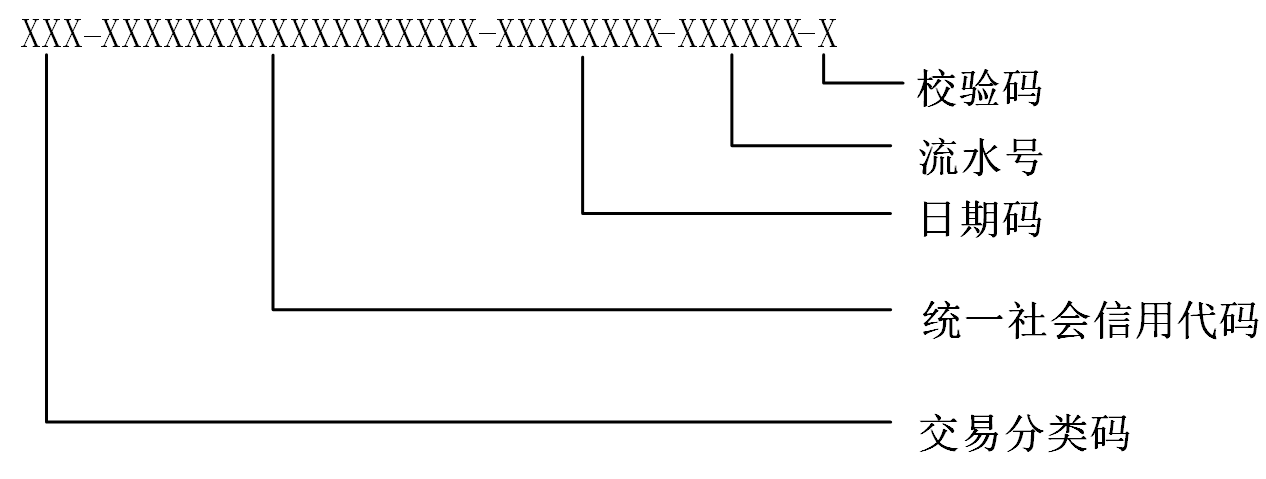 图1统一交易标识码构成图交易分类码统一交易标识码中的交易分类码部分，用于标明交易行为所属类型。交易分类码遵照公共资源交易分类规定取前三位编码，包含1位大写字母和两位数字。统一社会信用代码统一交易标识码中的统一社会信用代码，采用产生交易的公共资源电子交易系统运营服务机构的统一社会信用代码。统一社会信用代码采用GB 32100-2015的编码方式，由18位数字或大写英文字母组成，包括第1位等级管理部门代码，第2位机构类别代码，第3-8位等级管理机关行政区划码，第9-17位主体标识码，第18位校验码五个部分。日期码统一交易标识码中的日期码指该交易行为在公共资源电子交易系统的登记日期，由8位数字组成，前4位代表该交易行为项目登记日期的年份，中间两位代表项目登记日期的月份，最后两位代表项目登记日期的日。流水号统一交易标识码中的流水号指公共资源电子交易系统对当日的公共资源交易行为进行不重复的编码，从000001～999999。校验码统一交易标识码中的校验码，用以校验统一交易标识码的前35位数字或字母的正确性。校验码为1位数字，通过本规范规定的校验算法生成。校验算法程序由相关数据提交单位根据本规范给出的校验规则结合系统所用编程语言自行编制完成。国家公共资源交易电子服务系统收到相关单位提交的数据后，通过相同的校验规则进行正确性验证。校验码的校验规则和步骤要求详见附录A（规范性附录）。公共资源交易分类分类原则本标准分类和编码的基本原则与方法遵循GB/T 7027-2002的规定；分类类目编码使用的大写字母和阿拉伯数字遵循GB 18030-2005的规定。代码结构公共资源交易按照业务领域的不同进行分类，采用统一的两级代码结构，编码规则如下：一级类用1位大写字母表示；二级类用2位阿拉伯数字表示。在公共资源交易分类中，用“A”至“Z”字母标识一级类，用两位阿拉伯数字顺序组合码标识二级类。分类代码结构见图2。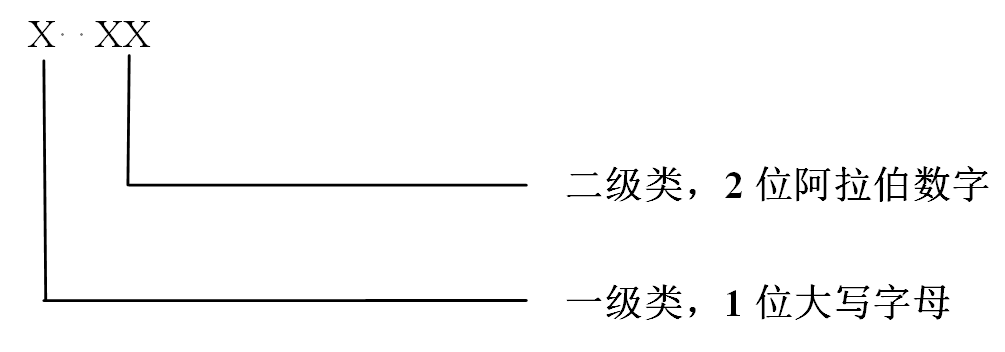 图2分类代码结构图分类类目表公共资源交易分类包括一级类及其下属二级类。分类类目见表2所示。表2 公共资源交易信息分类类目表分类类目的扩充分类类目的扩充依据业务领域的实际发展需要和关注热点情况。扩充的类目应分别符合不同级别类目的设置规则，新增分类代码应符合‎5.2中的编码规定，并具有助记性。通用编码身份证件类型代码身份证件类型代码见表3。参考公安部制定的《常用证件代码》（GA/T517-2004），采用2位阿拉伯数字顺序码。表3 身份证件类型代码表是否代码招投标数据集、政府采购数据集、土地使用权和矿业权出让数据集中的是否代码见表4。表4 是否代码表是否代码（产权交易）产权交易数据集是否代码见表5。表5 是否代码（产权交易）表性别代码所有业务领域数据集的性别代码见表6。表6 性别代码表项目类别关联代码所有业务领域数据集的项目类别关联代码见表7。表7 项目类别关联代码表金额单位代码所有业务领域数据集的金额单位代码见表8。表8 金额单位代码表价款形式代码所有业务领域数据集的价款形式代码见表9。表9 价款形式代码表GUID标识符编码规则如下所示：采用全球唯一标识符（GUID）表示，格式为“xxxxxxxx-xxxx-xxxx-xxxx-xxxxxxxxxxxx”，其中每个 x 是 0-9 或 a-f 范围内的一个32位十六进制数。发布状态所有业务领域各类公告、公示的发布状态代码见表10。表10 发布状态代码表电子招标投标业务编码招标组织形式招标组织形式见表11。表11 招标组织形式代码表标段（包）分类编码规则：采用组合码，编码长度7位。此编码参考了《公共资源交易评标专家专业分类标准》（发改法规[2018]316号），并在此基础上进行了扩展，排列顺序从左至右依次为：（1）第一级1位，A-工程、B-货物、C-服务、D-产权、E-土地；（2）第二级2位，对应《公共资源交易评标专家专业分类标准》中的一级类别；表12 标段（包）分类二级代码表（3）第三级2位，对应《公共资源交易评标专家专业分类标准》的二级类别，并新增以下类别，见表13：表13 标段（包）分类三级代码表（4）第四级2位，对应《公共资源交易评标专家专业分类标准》的三级类别，如果没有四级类别可以使用00补充，例如表14所示：表14 标段（包）分类四级代码表招标方式招标方式代码集见表15。表15 招标方式代码表公告性质公告性质见表16。表16 公告性质代码表公告类型公告类型见表17。表17 公告类型代码表资格预审文件/招标文件/澄清与修改文件编号编码规则：采用组合码，编码长度为26位。排列顺序从左至右依次为：前23位由标段（包）编号组成；1位表示文件类型，Y表示资格预审文件，Z表示招标文件，2位表示文件版本号，资格预审文件/招标文件从01开始编号，此后的答疑澄清与修改文件每次版本号递增1，取值范围从01-99。公示类型公示类型见表18。表18 公示类型代码表资审方式资审方式代码见表19。表19 资审方式代码表保证金缴纳方式保证金缴纳方式代码见表20。表20 保证金缴纳方式代码表专家类别专家类别见表21。表21 专家类别代码表开标结果开标结果见表22。表22 开标结果代码表评标方式评标方式见表23。表23 评标方式代码表评标结果评标结果见表24。表24 评标结果代码表异议类型异议类型见表25。表25 异议类型代码表工程建设项目招标投标数据集项目及公告项目项目数据集见表26。同一个项目在对应的不同表中项目编号必须一致。表26 项目数据集表招标项目招标项目数据集见表27。同一个招项项目在对应的不同表中招标项目编号必须一致。表27 招标项目数据集表标段（包）标段（包）数据集见表28，该数据集为必填数据集。同笔交易在对应的不同表中标段（包）编号必须一致。当招标项目不再细分标段（包）时，招标项目当作1个标段（包）处理填写此数据集内容，此时标段（包）编号在招标项目编号基础上增加001扩为标段（包）编号23位，即当招标项目不细分标段（包）时，标段（包）编号=“招标项目编号001”，同一交易相关数据集的标段（包）编号均采用该编号。表28 标段（包）数据集表招标公告与资格预审公告招标公告与资格预审公告数据集见表29。表29 招标公告与资格预审公告数据集表招标文件/招标文件澄清与修改招标文件/招标文件澄清与修改数据集见表30。多次澄清与修改以多条记录形式交换。表30 招标文件/招标文件澄清与修改数据集表投标邀请书投标邀请书数据集见表31。表31 投标邀请书数据集表开标开标记录开标记录数据集见表32。表32 开标记录数据集表开标明细开标明细数据集见表33，每个标段（包）每个投标人对应此表中独立的一条数据记录。表33 开标明细数据集表评标评标专家评标专家数据集见表34。每个评标专家对应一张表。表34 评标专家数据集表评标报告评标报告数据集见表35。表35 评标报告数据集表中标候选人中标候选人数据集见表36。每个中标候选人在此表中对应一条独立的数据记录。表36 中标候选人数据集表中标中标候选人公示中标候选人公示数据集见表37。表37 中标候选人公示数据集表中标结果公示中标结果公示数据集见表38，每个标段（包）上传一个中标结果公示表。表38 中标结果公示数据集表合同合同信息数据集见表39。表39 合同信息数据集表资格预审资格预审/资格预审澄清资格预审/资格预审澄清数据集见表40。多次澄清以多条记录形式交换。表40 资格预审/资格预审澄清数据集表资格预审申请文件资格预审申请文件数据集见表41。每个申请人在此表中对应一条独立的数据记录。表41 资格预审申请文件数据集资格预审结果资格预审结果数据集见表42。表42 资格预审结果数据集表招标异常情况报告招标异常情况报告数据集见表43。表43 招标异常情况报告数据集表附件集附件集结构附件集结构见表44。表44 附件集结构表附件采集项附件采集项见表45。表45 附件采集项表政府采购数据集交易信息采购项目采购项目数据集见表46。若采购项目有多个子包，此表应多次上传，每次填写一个采购项目子包的信息。表46 采购项目数据集表采购（资格预审）公告采购（资格预审）公告数据集见表47。表47 采购（资格预审）公告数据集表更正公告更正公告数据集见表48。表48 更正公告数据集表中标（成交）结果公告中标（成交）结果公告数据集见表49。若采购项目有多个子包，此表应多次上传。表49 中标（成交）结果公告数据集表采购合同采购合同数据集见表50。表50 采购合同数据集表附件集附件集结构附件集结构见表51。表51 附件集结构表附件采集项附件采集项见表52。表52 附件采集项表代码集采购方式采购方式代码见表53。表53 采购方式代码表采购组织形式采购组织形式代码见表54。表54 采购组织形式代码表资审方式资审方式代码见表55。表55 资审方式代码表采购公告类型采购公告类型见表56。表56 采购公告类型代码表土地使用权出让数据集出让公告信息土地出让公告信息数据集见表57。同一项目的项目编号ID在出让公告信息表和成交宗地信息表中必须保持一致；同笔交易的统一交易标识码保持一致。表57 土地出让公告信息数据集表成交宗地信息成交宗地信息指成交公示相关信息，当一个公示有多宗地时，对应上传多条记录，数据集见表58。表58 成交宗地信息数据集表代码集招拍挂类型招拍挂类型代码见表59。表59 招拍挂类型代码表供应方式供应方式代码见表60。表60 供应方式代码表公告类型公告类型代码见表61。表61 公告类型代码表国有产权交易数据集项目与信息披露数据集国有股权类转让挂牌项目基本信息数据集国有股权类转让挂牌项目基本信息数据集见表62。同一个项目在对应的不同表中项目编号必须一致。同一笔交易的统一交易标识码在不同表中必须保持一致。每个标的对应表中一条独立的记录。表62 国有股权类转让挂牌项目基本信息数据集表国有实物资产类挂牌项目基本信息数据集国有实物资产类挂牌项目基本信息数据集见表63。同一个项目在对应的不同表中项目编号必须一致。同一笔交易的统一交易标识码在不同表中必须保持一致。每个标的对应表中一条独立的记录。表63 国有实物资产类挂牌项目基本信息数据集表股权类转让标的企业信息股权类转让标的企业信息数据集见表64。同一项目在对应的不同表中项目编号必须一致。同一个标的对应的不同表中标的编号必须一致。国有股权类转让项目，此表会上传国家平台，农村集体等其他股权类转让项目，不向国家平台上传此表。表64 股权类转让标的企业信息数据集表股权类转让标的企业股东信息股权类产权交易转让标的企业股东信息数据集见表65。披露转让标的企业前十位股东信息，如果转让方不在前十位股东中，应同时披露转让方持股情况。国有股权类转让项目，此表会上传国家平台，农村集体等其他股权类转让项目，不向国家平台上传此表。表65 股权类产权交易转让标的企业股东信息数据集表不动产信息数据集不动产信息数据集见表66。表66 不动产信息数据集表土地使用权信息数据集土地使用权信息数据集见表67。表67 土地使用权信息数据集表在建工程信息数据集在建工程信息数据集见表68。表68 在建工程信息数据集表机械设备信息数据集机械设备信息数据集见表69。表69 机械设备信息数据集表机动车信息数据集机动车信息数据集见表70。表70 机动车信息数据集表航空器信息数据集航空器信息数据集见表71。表71 航空器信息数据集表船舶信息数据集船舶信息数据集见表72。表72 船舶信息数据集表航空器（发动机）信息数据集航空器（发动机）信息数据集见表73。表73 航空器（发动机）信息数据集表其他类型资产信息数据集其他类型资产信息数据集见表74。表74 其他类型资产信息数据集表股权类估值信息数据集股权类估值信息数据集见表75。表75 股权类估值信息数据集表实物资产类估值信息数据集实物资产类估值信息数据集见表76。表76 实物资产类估值信息数据集表资产包专用信息数据集资产包专用信息数据集见表77。表77 资产包专用信息数据集表转让方信息数据集产权交易转让方信息数据集见表78。表78 产权交易转让方信息数据集表国有股权类转让信息披露数据集股权类产权交易挂牌披露信息数据集见表79。每个标的对应一条记录，同一个标的在不同表中标的编号必须一致。本表仅适用于国有股权类转让信息与国家平台对接。农村集体等其他主体的股权类转让项目，统一监管平台会根据项目信息自动生成其他交易公告信息，参见‎17.1。表79 股权类产权交易挂牌披露信息数据集表国有实物资产转让信息披露数据集国有实物资产类产权交易挂牌披露信息数据集见表80。每个标的对应表中一条独立的记录。本表仅适用于国有实物资产交易与国家平台对接。农村集体资产的其他主体的实物资产交易项目，统一监管平台会根据项目信息自动生成其他交易公告信息，参见‎17.1。表80 实物资产类产权交易挂牌披露信息数据集表产权交易信息披露调整情况数据集产权交易信息披露调整情况数据集见表80。每次调整生成一条新的记录。表81 产权交易挂牌披露信息数据集表报名与资格预审信息意向受让方（代表）基本信息意向受让方（代表）基本信息数据集见表82。表82 意向受让方（代表）基本信息数据集表意向受让方联合体其他成员基本信息意向受让方联合体其他成员基本信息数据集见表83。表83 意向受让方联合体其他成员基本信息数据集表交易过程记录信息以权重报价、综合评议等择优方式进行交易的，提供择优活动登记数据；以网络竞价、动态报价、网上拍卖方式进行交易的，提供竞价过程数据；采用招投标方式进行交易的，参见‎15通用招标投标交易数据集。‎15择优活动登记数据集择优活动登记数据集见表84。表84 产权交易择优活动登记数据集表竞价过程数据集竞价过程数据集见表85。表85 产权交易竞价过程数据集表成交信息产权交易成交信息数据集产权交易成交信息数据集见表86。每个标的至多一条成交记录。多人成交时，可以附成交明细表，参见表87。表86 产权交易成交信息数据集表产权交易成交明细信息产权交易成交明细信息见表87。表87 产权交易成交明细信息数据集表国有股权类产权交易结果信息国有股权类产权交易结果信息数据集见表88。每个标的对应表中一条独立的记录。表88 国有股权类产权交易结果信息数据集表国有实物资产类产权交易结果信息国有实物资产类产权交易结果信息数据集见表89。每个标的对应表中一条独立的记录。表89 实物资产类产权交易结果信息数据集表中止或终结产权交易中止或终结信息数据集见表90。表90 产权交易中止或终结信息数据集表代码集产权交易类型资产类型（实物）代码见表91。表91 产权交易类型代码表资产类型（实物）资产类型（实物）代码见表92。表92 资产类型（实物）代码表资产小类资产小类代码见表93。表93 资产小类代码表交易形式交易形式代码见表94。表94 交易形式代码表交易方式交易方式代码见表95。表95 交易方式代码表价款支付方式价款支付方式代码见表96。表96 价款支付方式代码表保证金形式保证金形式代码见表97。表97保证金形式代码表权利人行权意向权利人行权意向代码见表98。表98 权利人行权意向代码表经济类型经济类型代码见表99。表99 经济类型代码表企业类型企业类型代码见表100。表100 企业类型代码表经营规模经营规模代码见表101。表101 经营规模代码表报表类型报表类型代码见表102。表102 报表类型代码表国资监管类型国资监管类型代码见表103。表103 国资监管类型代码表项目异常状态项目异常状态代码见表104。表104 项目异常状态代码表报名形式资产包报名形式代码见表105。表105 资产包报名形式代码表意向方状态产权交易意向方状态代码见表106。表106 产权交易意向方状态代码表成交方来源产权交易成交方来源代码见表107。表107 产权交易成交方来源代码表农村集体产权交易数据集农村集体资产类挂牌项目基本信息数据集农村集体资产类挂牌项目基本信息数据集见表108。同一个项目在对应的不同表中项目编号必须一致。同一笔交易的统一交易标识码在不同表中必须保持一致。本表在项目首次披露以及每次更新数据的当天上传。表108 农村集体资产类挂牌项目基本信息数据集表土地承包经营权信息数据集土地承包经营权信息数据集见表109。一个项目可以包含多块土地。表109 土地承包经营权信息数据集表转让方信息数据集产权交易转让方信息数据集见表110。表110 产权交易转让方信息数据集表农村集体资产成交信息数据集农村集体资产成交信息数据集见表111。每个标的至多一条成交记录。本表在成交当日上传。表111 农村集体资产成交信息数据集表代码集项目类型项目类型代码见表112。表112 项目类型代码表交易形式交易形式代码见表113。表113 交易形式代码表交易方式交易方式代码见表114。表114 交易方式代码表土地面积单位土地面积单位代码见表115。表115 土地面积单位代码表经济类型经济类型代码见表116。表116 经济类型代码表成交方来源成交方来源代码见表117。表117 成交方来源代码表碳排放权交易数据集每日交易行情碳排放配额（SHEA）采用挂牌竞价交易的，每交易日休市后，将当日交易行情信息上传统一监管平台，数据集见表118，每交易日的一条记录。表118 碳排放配额交易行情数据集表挂牌竞价或协议转让每日成交情况碳排放权产品（SHEA、CCER）采用挂牌竞价或协议转让交易的，每交易日休市后，将当日交易信息上传统一监管平台，数据集见表119，当日SHEA、CCER有交易的每一产品每一出让方式一条汇总记录。表119 碳排放权产品挂牌成交数据集表碳排放配额有偿竞价公告信息排放配额有偿竞价公告信息数据集见表122。采用有偿竞价方式进行交易的项目，在公告发布当日上报。表120 排放配额有偿竞价公告信息数据集表碳排放配额有偿竞价结果公示信息碳排放配额有偿竞价结果公示信息数据集见表123。本表数据与国家平台对接。采用有偿竞价方式进行交易的项目，在结果公示汇总发布当日上报。表121 碳排放配额有偿竞价结果公示汇总信息数据集表碳排放配额有偿出售公告信息碳排放配额有偿出售公告信息数据集见表122。本表数据与国家平台对接。子平台无需上传此表，由统一服务平台进行数据转换。表122 排放配额有偿出售公告信息数据集表碳排放配额有偿出售结果公示信息碳排放配额有偿出售结果公示信息数据集见表123。本表数据与国家平台对接。子平台无需上传此表，由统一服务平台进行数据转换。表123 排放配额有偿出售结果公示信息数据集表代码集佣金基数类型佣金基数类型代码见表124。表124 佣金基数类型代码表受让方类型受让方类型代码见表125。表125 受让方类型代码表受让方证件类型受让方证件类型代码见表126。表126 受让方证件类型代码表出让方式出让方式代码见表127。表127 出让方式代码表药品采购数据集公开招标类招标公告信息药品采购公开招标类招标公告信息数据集见表128。本表数据与国家平台对接。表128 药品采购招标公告信息数据集表招标目录基础信息药品采购公开招标类的招标目录基础信息数据集见表129，如目录信息有变更，需重新上传。本表数据与国家平台对接。目录基础信息与目录明细信息共同组成目录信息。其中基础信息表指目录的通用数据项，即主表；明细信息表指药品相关的信息，即从表。两表通过目录编号关联。表129 药品采购招标目录基础信息数据集表招标目录明细信息药品采购公开招标类的招标目录明细信息数据集见表130，如目录信息有变更，需重新上传。本表数据与国家平台对接。目录基础信息与目录明细信息共同组成目录信息。其中基础信息表指目录的通用数据项，即主表；明细信息表指药品相关的信息，即从表。两表通过目录编号关联。表130 药品采购招标目录明细信息数据集表中标公告信息药品采购公开招标类的中标公告信息数据集见表131。本表数据与国家平台对接。表131 药品采购中标公告信息数据集表中标目录基础信息药品采购公开招标类的中标目录基础信息数据集见表132，如目录信息有变更，需重新上传。本表数据与国家平台对接。目录基础信息与目录明细信息共同组成目录信息。其中基础信息表指目录的通用数据项，即主表；明细信息表指药品相关的信息，即从表。两表通过目录编号关联。表132 药品采购公开招标类的中标目录基础信息数据集表中标目录明细信息药品采购公开招标类的中标目录明细信息数据集见表133，如目录信息有变更，需重新上传。本表数据与国家平台对接。目录基础信息与目录明细信息共同组成目录信息。其中基础信息表指目录的通用数据项，即主表；明细信息表指药品相关的信息，即从表。两表通过目录编号关联。表133 药品采购公开招标类的中标目录明细信息数据集表直接挂网类直接挂网采购公告直接挂网类的挂网公告信息数据集见表134。本表数据与国家平台对接。表134 药品采购挂网公告信息数据集表直接挂网采购目录基础信息直接挂网采购目录基础信息数据集见表135，如目录信息有变更，需重新上传。本表数据与国家平台对接。目录基础信息与目录明细信息共同组成目录信息。其中基础信息表指目录的通用数据项，即主表；明细信息表指药品相关的信息，即从表。两表通过目录编号关联。表135 药品采购直接挂网目录基础信息数据集表直接挂网采购目录明细信息直接挂网采购目录明细信息数据集见表136，如目录信息有变更，需重新上传。本表数据与国家平台对接。目录基础信息与目录明细信息共同组成目录信息。其中基础信息表指目录的通用数据项，即主表；明细信息表指药品相关的信息，即从表。两表通过目录编号关联。表136 直接挂网采购目录明细信息数据集表定点生产类定点生产药品采购公告定点生产药品采购公告信息数据集见表137。本表数据与国家平台对接。表137 定点生产药品采购公告信息数据集表定点生产药品采购目录基础信息定点生产药品采购目录基础信息数据集见表138，如目录信息有变更，需重新上传。本表数据与国家平台对接。目录基础信息与目录明细信息共同组成目录信息。其中基础信息表指目录的通用数据项，即主表；明细信息表指药品相关的信息，即从表。两表通过目录编号关联。表138 定点生产药品采购目录基础信息数据集表定点生产药品采购目录明细信息定点生产药品采购目录明细信息数据集见表139，如目录信息有变更，需重新上传。本表数据与国家平台对接。目录基础信息与目录明细信息共同组成目录信息。其中基础信息表指目录的通用数据项，即主表；明细信息表指药品相关的信息，即从表。两表通过目录编号关联。表139 定点生产药品采购目录明细信息数据集表谈判采购类谈判采购公告药品谈判采购公告信息数据集见表137。本表数据与国家平台对接。表140 药品谈判采购公告信息数据集表谈判采购目录基础信息谈判采购目录基础信息数据集见表141，如目录信息有变更，需重新上传。本表数据与国家平台对接。目录基础信息与目录明细信息共同组成目录信息。其中基础信息表指目录的通用数据项，即主表；明细信息表指药品相关的信息，即从表。两表通过目录编号关联。表141 谈判采购目录基础信息数据集表谈判采购目录明细信息药品谈判采购目录明细信息数据集见表142，如目录信息有变更，需重新上传。本表数据与国家平台对接。目录基础信息与目录明细信息共同组成目录信息。其中基础信息表指目录的通用数据项，即主表；明细信息表指药品相关的信息，即从表。两表通过目录编号关联。表142 药品谈判采购目录明细信息数据集表其他采购类其他类采购公告其他类药品采购公告信息数据集见表143。本表数据与国家平台对接。表143 其他类药品采购公告信息数据集表信息变更类变更公告指目录变更公告，公告发布后需更新相应目录，见表144。本表数据与国家平台对接。表144 采购类型变更公告信息数据集表药品采购单信息指医疗卫生机构在药品集中采购平台上购入药品的采购信息，见表145。本表数据与国家平台对接。采购单在某些省里也叫做订单；每个采购单（订单）会含有多种药品采购信息，此处只收集每个采购单（订单）的相关信息和总的采购金额，不再按其中药品类目对采购单（订单）拆分。采购单（订单）信息生成后当天上传。表145 药品采购单信息数据集表参考样例“目录展示内容”展示目录基础信息中药品相关的内容，参考样例如下：<h2 style="margin:20px auto; text-align:center;">目录展示内容</h2><table border="1" align="center" style="border-collapse:collapse;">	<tr style="font-weight:bold;text-align:center;"><td>序号</td><td>目录字段1</td><td>目录字段2</td><td>目录字段3</td><td>目录字段4</td><td>目录字段5</td><td>目录字段6</td></tr>	<tr><td>1</td><td>内容1</td><td>内容2</td><td>内容3</td><td>内容4</td><td>内容5</td><td>内容6</td></tr>	<tr><td>2</td><td>内容1</td><td>内容2</td><td>内容3</td><td>内容4</td><td>内容5</td><td>内容6</td></tr></table>代码集采购类别采购类别代码见表146。表146 采购类别代码表目录状态采购目录状态代码见表147。表147 目录状态代码表订单状态订单状态代码见表148。表148 订单状态代码表公拍数据集公拍项目标的信息公拍项目标的信息数据集见表149。公拍项目网上公示当天上传，每次状态变更当天更新数据。表149 公拍项目标的信息数据集表专场（拍卖会）信息专场（拍卖会）信息数据集见表150。表150 专场（拍卖会）信息数据集表代码集标的状态标的状态代码见表151。表151标的状态代码表标的类型标的类型代码见表152。表152标的类型代码表通用招标投标交易数据集可根据业务需求，从项目、招标项目、招标公告（或招标邀请书）开始创建招标业务。对于土地使用权出让、产权交易等其他业务中用到招投标方式的，可根据业务需要选用自招标公告至中标结果之间的部分模块对主业务数据进行补充。项目及公告项目项目数据集见表153。同一个项目在对应的不同表中项目编号必须一致。表153 项目数据集表招标项目招标项目数据集见表154。同一个招项项目在对应的不同表中招标项目编号必须一致。表154 招标项目数据集表标段（包）标段（包）数据集见表155，该数据集为必填数据集。同笔交易在对应的不同表中标段（包）编号必须一致。当招标项目不再细分标段（包）时，招标项目当作1个标段（包）处理填写此数据集内容，此时标段（包）编号在招标项目编号基础上增加001扩为标段（包）编号23位，即当招标项目不细分标段（包）时，标段（包）编号=“招标项目编号001”，同一交易相关数据集的标段（包）编号均采用该编号。表155 标段（包）数据集表招标公告与资格预审公告招标公告与资格预审公告数据集见表156。表156 招标公告与资格预审公告数据集表投标邀请书投标邀请书数据集见表157。表157 投标邀请书数据集表投标邀请人名单投标邀请人名单数据集见表158。每个被邀请人一条记录。表158 投标邀请人名单数据集表招标文件/招标文件澄清与修改招标文件/招标文件澄清与修改数据集见表159。多次澄清与修改以多条记录形式交换。表159 招标文件/招标文件澄清与修改数据集表资格预审资格预审/资格预审澄清资格预审/资格预审澄清数据集见表160。多次澄清以多条记录形式交换。表160 资格预审/资格预审澄清数据集表资格预审申请文件资格预审申请文件数据集见表161。每个申请人在此表中对应一条独立的数据记录。表161 资格预审申请文件数据集资格预审文件开启资格预审文件开启数据集见表162。表162 资格预审文件开启数据集表资格预审结果资格预审结果数据集见表163。表163 资格预审结果数据集表资格预审结果通知书资格预审结果通知书数据集见表164。表164 资格预审结果通知书数据集表现场踏勘现场踏勘通知现场踏勘通知数据集见表165。表165 现场踏勘通知数据集表现场踏勘记录现场踏勘记录数据集见表166。表166 现场踏勘记录数据集表开标开标签到开标签到数据集见表167。表167 开标签到数据集表开标记录开标记录数据集见表168。表168 开标记录数据集表开标明细（投标文件）开标明细数据集见表169，每个标段（包）每个投标人对应此表中独立的一条数据记录。表169 开标明细数据集表投标保证金记录投标保证金记录数据集见表170。表170 投标保证金记录数据集表评标评标专家评标专家数据集见表171。每个评标专家对应一张表。表171 评标专家数据集表评标结果信息评标结果信息数据集见表172。每个投标方一张表。表172 评标结果信息数据集表评标报告评标报告数据集见表173。表173 评标报告数据集表中标候选人中标候选人数据集见表174。每个中标候选人在此表中对应一条独立的数据记录。表174 中标候选人数据集表中标中标候选人公示中标候选人公示数据集见表175。表175 中标候选人公示数据集表中标结果公示中标结果公示数据集见表176，每个标段（包）上传一个中标结果公示表。表176 中标结果公示数据集表中标通知书中标通知书数据集见表177。表177 中标通知书数据集表招标结果通知书招标结果通知书数据集见表178。表178 招标结果通知书数据集表合同与履约信息合同信息合同信息数据集见表179。表179 合同信息数据集表合同履约信息合同履约信息数据集见表180。提供标后相关服务的，需要填写此表。表180 合同履约信息数据集表招标异常情况报告招标异常情况报告数据集见表181。表181 招标异常情况报告数据集表要求澄清的问题要求澄清的问题数据集见表182。表182 要求澄清的问题数据集表附件集附件集结构附件集结构见表183。表183 附件集结构表附件采集项附件采集项见表184。表184 附件采集项表代码集招标情形招标情形代码见表185。表185招标情形代码表招标异常处理结果招标异常处理结果代码见表186。表186 招标异常处理结果代码表通用非招标方式交易数据集交易项目、公告信息及邀请交易项目交易项目数据集见表187。若交易项目有多个标的，此表应多次上传，每次填写一个标的的信息。表187 交易项目数据集表挂牌（资格预审）公告挂牌（资格预审）公告数据集见表188。表188 挂牌（资格预审）公告数据集表谈判、磋商、采购文件或询价通知书相关文件或通知书数据集见表189。表189 交易方案、谈判、磋商、采购文件或询价通知书数据集表邀请人名单邀请人名单数据集见表190。每个被邀请人一条记录。适用于各类需要邀请的情形。表190 邀请人名单数据集表更正公告更正公告数据集见表191。表191 更正公告数据集表交易过程记录信息报价记录数据集报价记录数据集见表192。表192 报价记录数据集表文件开启记录文件开启记录数据集见表193。表193 文件开启记录数据集表文件开启明细文件开启明细数据集见表194，每个标的每个报名方对应此表中独立的一条数据记录。表194 文件开启明细数据集表评审专家评审专家数据集见表195，每个评审专家对应一张表。若交易项目有多个标的，每个标的需要分别提供一组评审专家表。表195  评审专家数据集表交易结果信息交易结果信息数据集见表196。每个供应商一张表。表196 交易结果信息数据集表评审报告评审报告数据集见表197。表197 评审报告数据集表成交结果公告成交结果公告数据集见表198。每个成交标的一条记录。表198 成交结果公告数据集表合同与履约信息交易合同交易合同数据集见表199。表199 交易合同数据集表合同履约信息合同履约信息数据集见表200。提供标后相关服务的，需要填写此表。表200 合同履约信息数据集表终止公告终止公告数据集见表201。表201 终止公告数据集表附件集附件集结构附件集结构见表202。表202 附件集结构表附件采集项附件采集项见表203。表203 附件采集项表代码集交易方式交易方式代码见表204。表204 交易方式代码表资审方式资审方式代码见表205。表205 资审方式代码表项目公告类型项目公告类型见表206。表206 项目公告类型代码表评审专家类别评审专家类别见表207。表207 评审专家类别代码表其他交易其他交易公告信息其他交易公告信息适用于除招投标、政府采购、土地使用权和矿业权、国有产权外的业务领域交易（另有规定的除外），以上领域要求参见各自数据集规定。其他交易公告信息数据集见表208。同一项目在公告表和结果表中项目编号必须一致。表208 其他交易公告信息数据集表其他交易结果信息其他交易公告信息适用于除招投标、政府采购、土地使用权和矿业权、国有产权外的业务领域交易（另有规定的除外），以上领域要求参见各自数据集规定。其他交易结果信息数据集见表209。同一项目在公告表和结果表中项目编号必须一致。表209 其他交易结果信息数据集表附件集附件集结构其他交易附件集结构见表210。表210 其他交易附件集结构表附件采集项其他交易附件采集项见表211。表211 其他交易附件采集项表主体信息数据集法人或其他组织信息法人或其他组织基本信息法人基本信息数据集见表212。表212 法人基本信息数据集表招标人扩展信息法人作为招标人扩展信息数据集见表213。表213 招标人扩展信息数据集表招标代理机构扩展信息法人作为招标代理机构扩展信息数据集见表214。表214 招标代理机构扩展信息数据集表投标人扩展信息法人作为投标人扩展信息数据集见表215。表215 投标人扩展信息数据集表采购人扩展信息法人作为采购人扩展信息数据集见表216。表216 采购人扩展信息数据集表采购代理机构扩展信息法人作为采购代理机构扩展信息数据集见表217。表217 采购代理机构扩展信息数据集表供应商扩展信息法人作为供应商扩展信息数据集见表218。表218 法人供应商扩展信息数据集表出让人扩展信息法人作为出让人扩展信息数据集见表219。表219 法人出让人扩展信息数据集表受让人扩展信息法人作为受让人扩展信息数据集见表220。表220 法人受让人扩展信息数据集竞得人扩展信息法人作为竞得人扩展信息见表221。表221 法人竞得人扩展信息数据集表自然人信息自然人基本信息自然人基本信息数据集见表222。表222 自然人基本信息数据集表供应商扩展信息自然人作为供应商扩展信息数据集见表223。表223 自然人供应商扩展信息数据集表受让人扩展信息自然人作为受让人扩展信息数据集见表224。表224 自然人受让人扩展信息数据集表竞得人扩展信息自然人作为竞得人扩展信息数据集见表225。表225 自然人竞得人扩展信息数据集表执业人员基本信息自然人作为执业人员基本信息数据集见表226。表226 执业人员基本信息数据集表执业人员资格信息   自然人作为执业人员资格信息见表227。表227 执业人员资格信息数据集表附件集附件集结构主体附件集结构见表228。表228 主体附件集结构表附件采集项附件采集项见表229。表229 附件采集项表代码集税务登记证类型税务登记证类型代码见表230。表230 税务登记证类型代码表法人机构类别法人机构类别代码见表231。表231 法人机构类别代码表主体角色类型主体角色类型代码见表232。表232 主体角色类型代码表资质等级资质等级代码见表233。表233 资质等级代码表资质序列、行业和专业类别编码规则：用6位数字层次码表示。第一层1、2两位表示资质序列；第二层3、4两位表示行业分类，00表示不分行业；第三层5、6位表示专业类别，00表示不分专业类别。各层次的资质编码均按有关部门颁发的资质标准排序。详细编码参见《企业资质序列行业和专业类别编码标准》资质类型资质类型代码见表234。表234 资质类型代码表主体类别主体类别代码见表235。表235 主体类别代码表专家信息数据集统一服务平台，提供综合评标专家、政府采购评审专家和其他专家三个专家库，提供统一专家抽取服务，同一专家可以收录入多个专家库。评标专家信息评标专家信息数据集见表236。表236 评标专家信息数据集表评审专家信息评审专家指政府采购评审专家，评审专家信息数据集见表237。表237 评审专家信息数据集表其他专家信息其他专家信息数据集见表238。表238 其他专家信息数据集表统一专家抽取申请数据集统一专家抽取申请数据集见表239。表239 统一专家抽取数据集表统一专家抽取结果数据集统一专家抽取结果数据集见表240。每个选出的专家一条数据。本表由统一服务平台生成。表240 统一专家抽取结果数据集表专家信用记录专家信用记录数据集见表241。表241 专家信用记录数据集表根据全国信用信息共享平台、各公共资源交易行政监督管理部门系统中的信用信息数据自动生成。附件集附件集结构专家信息附件集结构见表242。表242 专家信息附件集结构表附件采集项附件采集项见表243。表243 专家信息附件采集项代码集专家库类别限制的行为代码见表246。表244 限制的行为代码表统一专家抽取申请号统一专家抽取申请号由提出申请的交易系统标识码、固定字母J、8位申请日期码和3位流水号组成，其构成如图3所示。图3统一专家抽取申请号构成图奖励或处罚类型奖励或处罚类型代码见表245。表245 奖励或处罚类型代码表限制的行为限制的行为代码见表246。表246 限制的行为代码表监管信息数据集行政监管事项信息行政监管事项信息数据集见表247。表247 行政监管事项信息数据集表项目报警信息项目报警信息数据集见表248。表248 项目报警信息数据集表投诉信息投诉信息数据集见表249。表249 投诉信息数据集表附件集附件集结构监管信息数据集附件集结构见表250。表250 监管信息附件集结构表附件采集项监管信息附件采集项见表251。表251 监管信息附件采集项表代码集限制的行为限制的行为代码见表252。表252 限制的行为代码表交易方式交易方式代码见表253。表253 交易方式代码表报警等级报警等级代码见表254。表254 报警等级代码表信用信息数据集违法违规信息违法违规信息数据集见表255。表255 违法违规信息数据集表黑名单信息黑名单信息数据集见表256。表256 黑名单信息数据集表撤销黑名单信息撤销黑名单信息数据集见表257。表257 撤销黑名单信息数据集表奖励信息奖励信息数据集见表258。表258 奖励信息数据集表履约信息履约信息数据集见表259。表259 履约信息数据集表社会信用信息社会信用信息数据集见表260。表260 社会信用信息数据集表国家信用信息平台推送。附件集附件集结构信用信息数据集附件集结构见表261。表261 信用信息附件集结构表附件采集项信用信息数据集附件采集项见表262。表262 信用信息附件采集项表代码集奖励或处罚类型奖励或处罚类型代码见表263。表263 奖励或处罚类型代码表评价等级评价等级代码见表264。表264 评价等级代码表限制的行为限制的行为代码见表265。表265 限制的行为代码表违法违规类型违法违规类型代码见表266。表266 违法违规类型代码表达标状况达标状况代码见表267。表267 达标状况代码表附录  A
（规范性附录）
校验码的校验规则和步骤要求统一交易标识码中校验码的生成，应依据以下校验规则和步骤。（1）从左起将前35位字符的所有奇数位（忽略隔开用的“-”）取字符的ASCII码值相加得出结果a；（2）将所有偶数位（忽略隔开用的字符“-”）取字符的ASCII码值相加得出结果b；（3）将数b乘以3再与a相加得到结果c；（4）用10减去数c的个位数，如不为10则校验码为结果本身，如果为10则检验码为0。示例代码（JAVA实现）如下：//假设未添加校验码的统一交易标识码为A06-124418000795769921-20161127-000316-	String code = "A06-124418000795769921-20161127-000316-";	inta = 0, b = 0;	for(inti = 0; i<code.length(); i++) {		if(code.charAt(i) == 45) {//如果当前字符为-，则不参与计算		continue;		}	if(i % 2 == 0) {//i除以2余数为0，说明i是偶数，为奇数位		a += code.charAt(i);	}else {			b += code.charAt(i);		}	}	intc = b * 3 + a;	intcheckCode = 10 - c % 10;	if(checkCode == 10) checkCode = 0; //运算得出校验码为6	String newCode = code + checkCode;	System.out.println(newCode);	//最终统一交易标识码为A06-124418000795769921-20161127-000316-6附录B
（资料性附录）
平台或发布工具标识码的编码规则平台特指电子招标投标交易平台、电子招标投标公共服务平台；发布工具指发布媒介为满足直接发布招标项目的招标公告和公示信息所提供的录入工具。标识码采用组合码编码，共11位，规则见表B.1。表B.1  平台或发布工具标识码编码规则其中行业门类字母码采用《GB/T 4754-2017 国民经济行业分类》的门类；行政区域代码采用《GB/T 2260 中华人民共和国行政区划代码》的6位数字码。全国交易平台、公共服务平台的序列号取值从0001-9999，各省序列号段划分参考表B.2；发布工具的序列号取值为（0-9、A-Z的4位序列号）。上述标识码中的序列号可从中国招标投标公共服务平台获得。表B.2  各省级交易平台及公共服务平台登记序列号划分表数据类型说明数据格式字符型一切可以显示打印的字符，包括汉字、字母、数字、各种符号、空格等，不具有计算能力。以大写字母“C”代表字符型：CX:表示定长为“X”的字符型数据元值；C..X:表示最长为“X”的字符型数据元值；C..ul:表示长度不确定的字符型数据元值数值型可以进行数学运算的数据。以大写字母“N”代表数值型：N..X:表示最长为“X”的数值型数据元值；N..X,y:表示总长度为“X”位、其中小数点后为“y”位的数值型数据元值日期时间型用以表示日期及时间的数据。采用GB/T 7408《数据元和交换格式信息交换日期和时间表示法》的规定二进制型图象、音频、视频等二进制数据。以大写字母“BY”代表二进制型：BY-X:表示媒体格式为“X”的二进制型数据元值布尔型只有两个表明条件的值，如On/Off、True/False。以大写字母“B”代表布尔型代码名称备注A工程建设项目招标投标A01房屋建筑A02市政A03公路A04铁路A05民航A06水运含港口A07水利A08能源A09邮电通信A10桥梁A11城市轨道A12矿产冶金A13信息网络A14工业制造A99其他B土地使用权和矿业权出让B01土地使用权出让B02探矿权出让B03采矿权出让C国有产权交易C01行政事业单位产权交易C02国有及国有控股企业产权交易C03金融企业国有资产转让交易D政府采购D01货物类D02工程类D03服务类E碳排放权交易E01排放配额交易E02国家核证自愿减排量交易F排污权交易F01排污权G林权交易G01集体林权G02其他林权H药械采购H01药品采购H02医疗器械采购I疫苗采购I01二类疫苗Z其他交易Z01机电产品国际招标投标Z02海域、滩涂使用权出让Z99其他代码名称说明01居民身份证02军官证03武警警官证04士兵证05军队离退休干部证06残疾人证07残疾军人证（1-8级）08护照09港澳同胞回乡证10港澳居民来往内地通行证11中华人民共和国往来港澳通行证12台湾居民来往大陆通行证13大陆居民往来台湾通行证14外国人居留证15外交官证16领事馆证17海员证18香港身份证19台湾身份证20澳门身份证21外国人身份证件22高校毕业生自主创业证23就业失业登记证24台胞证25退休证26离休证99其他证件代码名称说明1是0否代码名称说明T是F否代码名称说明0男1女代码名称说明0无1固定资产投资项目代码名称说明0元1万元代码名称说明1金额以价格数值表示2费率/比率/优惠率/合格率等以百分比表示3单价以单价形式表示9其他形式以文字描述表示代码名称说明0未发布1已发布2更新内容3已过期5已暂停7已终结8已撤销9已作废代码名称说明1自行招标2委托招标9其他一级类别二级类别A-工程01 规划02 投资策划与决策03 勘察04 设计05 监理06 工程造价07 项目管理(含代建)08 工程施工09 其他工程B-货物01 机电产品类02 医疗器材03 金属材料04 石油及其制品05 煤炭煤层气及其制品06 化工材料及其制品07 建筑材料08 医药09其他类C-服务01 勘查与调查02 公共咨询03 经济管理04 工商管理05 金融06 法律07 运维、评估与修理08 租赁09 交通运输与物流10 节能服务11 高新技术服务12 其他服务13 招标代理服务14网络、电磁空间安全服务99 应对气候变化服务D-产权另行制定E-土地另行制定一级类别二级类别三级类别C-服务13 招标代理服务01 工程类代理02 货物类代理03 服务类代理04 产权类代理05 土地类代理D-产权另行制定另行制定E-土地另行制定另行制定一级类别二级类别三级类别四级类别C-服务13 招标代理服务01 工程类代理02 货物类代理03 服务类代理04 产权类代理05 土地类代理01中央投资项目02 政府采购项目03机电国际招标项目04 通讯建设项目05 其他如果没有四级类别，可以用00补足D-产权另行制定另行制定另行制定E-土地另行制定另行制定另行制定代码名称说明1公开招标2邀请招标9其他代码名称说明1正常公告2更正公告3重发公告9其他代码名称说明1招标公告2资格预审公告3中标结果公告9其他代码名称说明1正常2更正9其他代码名称说明1资格预审2资格后审代码名称说明1资金现金2银行保函3担保4电汇5汇票6支票9其他代码名称说明1在库专家2招标人代表代码名称说明1开标结束2招标失败9其他代码名称说明1电子2线下3远程异地评标9其他代码名称说明1招标失败2重新招标3评标结果公示代码名称说明1对招标文件的异议2对资格预审文件的异议3对资格预审结果的异议4对评标结果的异议9其他名称名称英文名称数据类型数据格式值域必填项公开范围备注项目编号项目编号PROJECT_CODE字符型C17电子招标投标系统技术规范第1部分：交易平台技术规范的附录B.3.2项目编号，其中序列号从000001-999999调整为0-9、a-z的6位组合序列号是社会公开一个项目可能包括多个招标项目项目名称项目名称PROJECT_NAME字符型C..600自由文本是社会公开项目所在行政区域代码项目所在行政区域代码REGION_CODE字符型C6采用GB/T 2260-2007《中华人民共和国行政区划代码》是社会公开项目所在地代码项目类别关联代码项目类别关联代码RELATE_CODE字符型C1参考‎6.5项目类别关联代码,如是固定资产投资项目填1，否则填0是社会公开该代码填1时，投资项目统一代码为必填项投资项目统一代码投资项目统一代码INVEST_PROJECT_CODE字符型C24参考审批监管平台投资项目信息共享规范。代码长度：24位，代码格式：年份代码-地区（部门）代码-行业代码-项目类型代码-流水号否社会公开与投资项目在线审批监管平台中的项目进行关联。项目类别关联代码为1时，该项为必填项目地址项目地址ADDRESS字符型C..200自由文本是社会公开项目法人项目法人LEGAL_PERSON字符型C..200自由文本是社会公开分类版本代码分类版本代码CLASS_VER_CODE字符型C1此处填2，即GB/T4754-2017《国民经济行业分类》版本代码是社会公开该码用于判断新旧分类项目行业分类项目行业分类INDUSTRIES_TYPE字符型C3采用GB/T 4754-2017《国民经济行业分类》，取1位行业门类字母码+2位大类数字码是社会公开资金来源资金来源FUND_SOURCE字符型C..1000自由文本是社会公开出资比例出资比例CONTRIBUTION_SCALE字符型C..1000自由文本否社会公开项目规模项目规模PROJECT_SCALE字符型C..1000自由文本是社会公开联系人联系人CONTACTOR字符型C..100自由文本是社会公开联系方式联系方式CONTACT_INFORMATION字符型C..100自由文本是政务公开项目审批文件名称项目审批文件名称APPROVAL_NAME字符型C..500自由文本否社会公开项目审批文号项目审批文号APPROVAL_NUMBER字符型C..100自由文本否社会公开项目审批单位项目审批单位APPROVAL_AUTHORITY字符型C..200自由文本否社会公开项目创建时间项目创建时间CREATE_TIME日期时间型yyyyMMddHHmmss是社会公开交易系统标识码交易系统标识码PLATFORM_CODE字符型C18采用GB 32100-2015 《法人和其他组织统一社会信用代码编码规则》是政务公开综合服务系统标识码综合服务系统标识码PUB_SERVICE_PLAT_CODE字符型C18采用GB 32100-2015 《法人和其他组织统一社会信用代码编码规则》是政务公开数据时间戳数据时间戳DATA_TIMESTAMP日期时间型yyyyMMddHHmmss采用组合码，编码长度为14位数时间戳是政务公开最后更新时间UPDATE_TIMEUPDATE_TIME日期时间型yyyyMMddHHmmss采用组合码，编码长度为14位数时间戳是政务公开删除标识IS_DELETEDIS_DELETED字符型C1参考‎6.2是否代码是政务公开电子招标投标交易平台或发布工具标识码电子招标投标交易平台或发布工具标识码TRADE_PLAT字符型C11参见附录B“平台或发布工具标识码的编码规则”是政务公开可在中国招标投标公共服务平台获得相关序列号电子招标投标公共服务平台标识码电子招标投标公共服务平台标识码PUB_SERVICE_PLAT字符型C11参见附录B“平台或发布工具标识码的编码规则”是政务公开可在中国招标投标公共服务平台获得相关序列号名称英文名称数据类型数据格式值域必填项公开范围备注项目编号PROJECT_CODE字符型C17电子招标投标系统技术规范第1部分：交易平台技术规范的附录B.3.2项目编号，其中序列号从000001-999999调整为0-9、a-z的6位组合序列号是社会公开招标项目编号TENDER_PROJECT_CODE字符型C20电子招标投标系统技术规范第1部分：交易平台技术规范的附录B.3.4招标项目编号，其中序列号从001-999调整为0-9、a-z的3位组合序列号是社会公开统一交易标识码UNIFIED_DEAL_CODE字符型C40参考‎4统一交易标识码编码方案。以标段（包）为交易填入标识码；当招标项目不再细分标段（包）时，此项为必填项，与招标项目当作1个标段（包）处理时的统一交易标识码一致否政务公开招标项目含多个标段（包）时，此表该项非必填，需在标段（包）数据集填入相应的统一交易标识码招标项目名称TENDER_PROJECT_NAME字符型C..600自由文本是社会公开招标项目类型TENDER_PROJECT_TYPE字符型C3参考公共资源交易分类‎5.3分类类目表是社会公开招标项目所在行政区域代码REGION_CODE字符型C6采用GB/T 2260-2007《中华人民共和国行政区划代码》是社会公开招标方所在地代码招标内容与范围及招标方案说明TENDER_CONTENT字符型C..ul自由文本是社会公开项目业主名称OWNER_NAME字符型C..200自由文本否社会公开招标人名称TENDERER_NAME字符型C..2000自由文本,多个招标人时用半角分号隔开是社会公开招标人类别TENDERER_CODE_TYPE字符型C..20参考主体信息‎18.4.7主体类别，取对应代码值填入；多个招标人时用半角分号隔开是社会公开招标人代码TENDERER_CODE字符型C..2000GB 32100-2015 《法人和其他组织统一社会信用代码编码规则》，多个招标人时用半角分号隔开是社会公开如是部队等填内部代码招标代理机构名称TENDER_AGENCY_NAME字符型C..200自由文本是（如非自行招标）社会公开招标代理机构类别TENDER_AGENCY_CODE_TYPE字符型C1参考主体信息‎18.4.7主体类别，取对应代码值填入是（如非自行招标）社会公开招标代理机构代码TENDER_AGENCY_CODE字符型C..18GB 32100-2015 《法人和其他组织统一社会信用代码编码规则》是社会公开招标方式TENDER_MODE字符型C1参考‎6.10.3招标方式，取对应代码值填入是社会公开招标组织形式TENDER_ORGANIZE_FORM字符型C1参考‎6.10.1招标组织形式，取应代码值填入是社会公开招标项目建立时间CREATE_TIME日期时间型yyyyMMddHHmmss是社会公开交易平台完成项目入场登记的时间监督部门名称SUPERVISE_DEPT_NAME字符型C..200自由文本是社会公开监督部门代码SUPERVISE_DEPT_CODE字符型C..18GB 32100-2015 《法人和其他组织统一社会信用代码编码规则》否社会公开审核部门名称APPROVE_DEPT_NAME字符型C..200自由文本否社会公开审核部门代码APPROVE_DEPT_CODE字符型C..18GB 32100-2015 《法人和其他组织统一社会信用代码编码规则》否社会公开交易系统标识码PLATFORM_CODE字符型C18采用GB 32100-2015 《法人和其他组织统一社会信用代码编码规则》是政务公开综合服务系统标识码PUB_SERVICE_PLAT_CODE字符型C18采用GB 32100-2015 《法人和其他组织统一社会信用代码编码规则》是政务公开数据时间戳DATA_TIMESTAMP日期时间型yyyyMMddHHmmss采用组合码，编码长度为14位数时间戳是政务公开最后更新时间UPDATE_TIME日期时间型yyyyMMddHHmmss采用组合码，编码长度为14位数时间戳是政务公开删除标识IS_DELETED字符型C1参考‎6.2是否代码是政务公开电子招标投标交易平台或发布工具标识码TRADE_PLAT字符型C11参见附录B“平台或发布工具标识码的编码规则”是政务公开可在中国招标投标公共服务平台获得相关序列号电子招标投标公共服务平台标识码PUB_SERVICE_PLAT字符型C11参见附录B“平台或发布工具标识码的编码规则”是政务公开可在中国招标投标公共服务平台获得相关序列号名称英文名称数据类型数据格式值域必填项公开范围公开范围备注招标项目编号TENDER_PROJECT_CODE字符型C20电子招标投标系统技术规范第1部分：交易平台技术规范的附录B.3.4招标项目编号，其中序列号从001-999调整为0-9、a-z的3位组合序列号是社会公开社会公开同一招标项目的不同表中该编号必须一致标段（包）编号BID_SECTION_CODE字符型C23电子招标投标系统技术规范第1部分：交易平台技术规范的附录B.3.5标段（包）编号是社会公开社会公开标段（包）名称BID_SECTION_NAME字符型C..500自由文本是社会公开社会公开统一交易标识码UNIFIED_DEAL_CODE字符型C40参考‎4统一交易标识码编码方案是政务公开政务公开此码在同笔交易相关的所有表中必须一致标段（包）招标次数BID_ECTION_NUM数值型N1同一标段（包）的招标次数。正常招投标过程填1；出现流标后使用同样信息又重新招标时填入第几次招标是社会公开社会公开适用流标后重新招标时仍然采用原项目信息，并没有用新项目信息情况标段（包）招标方式BID_TENDER_MODE字符型C1参考‎6.10.3招标方式，取对应代码值填入是社会公开社会公开标段（包）所在行政区域代码REGION_CODE字符型C6采用GB/T 2260-2007《中华人民共和国行政区划代码》是社会公开社会公开招标方所在地代码交易发生行政区域代码TRA_PLACE_CODE字符型C6采用GB/T 2260-2007《中华人民共和国行政区划代码》是社会公开社会公开标段（包）内容BID_SECTION_CONTENT字符型C..ul自由文本是社会公开社会公开标段（包）分类代码TENDER_PROJECT_CLASSIFY_CODE字符型C..30参考‎6.10.2标段（包）分类，取对应代码值填入。当一个标段（包）属于多个分类时，填入多个分类代码，以半角分号隔开是社会公开社会公开属于多个分类时，按重要程度排序，最重要分类排在最前面标段合同估算价CONTRACT_RECKON_PRICE数值型N..20,6否社会公开社会公开工程建设招标投标数据集的价格金额以元为单位，元的金额单位代码为0 标段合同估算价币种代码CURRENCY_CODE字符型C3采用GB/T 12406-2008《表示货币和资金的代码》的数字码，例如，人民币是156否社会公开社会公开工程建设招标投标数据集的价格金额以元为单位，元的金额单位代码为0 标段合同估算价单位PRICE_UNIT字符型C1参考通用编码‎6.6金额单位，此处填入代码0，以元为单位否社会公开社会公开工程建设招标投标数据集的价格金额以元为单位，元的金额单位代码为0 投标人资格条件BID_QUALIFICATION字符型C..ul自由文本是社会公开社会公开标段(包)建立时间CREATE_TIME日期时间型yyyyMMddHHmmss是社会公开社会公开交易系统标识码PLATFORM_CODE字符型C18采用GB 32100-2015 《法人和其他组织统一社会信用代码编码规则》是政务公开政务公开综合服务系统标识码PUB_SERVICE_PLAT_CODE字符型C18采用GB 32100-2015 《法人和其他组织统一社会信用代码编码规则》是政务公开政务公开数据时间戳DATA_TIMESTAMP日期时间型yyyyMMddHHmmss采用组合码，编码长度为14位数时间戳是政务公开政务公开最后更新时间UPDATE_TIME日期时间型yyyyMMddHHmmss采用组合码，编码长度为14位数时间戳是是政务公开删除标识IS_DELETED字符型C1参考‎6.2是否代码是是政务公开电子招标投标交易平台或发布工具标识码TRADE_PLAT字符型C11参见附录B“平台或发布工具标识码的编码规则”是政务公开政务公开可在中国招标投标公共服务平台获得相关序列号电子招标投标公共服务平台标识码PUB_SERVICE_PLAT字符型C11参见附录B“平台或发布工具标识码的编码规则”是政务公开政务公开可在中国招标投标公共服务平台获得相关序列号名称英文名称数据类型数据格式值域必填项公开范围备注招标项目编号TENDER_PROJECT_CODE字符型C20电子招标投标系统技术规范第1部分：交易平台技术规范的附录B.3.4招标项目编号，其中序列号从001-999调整为0-9、a-z的3位组合序列号是社会公开公告标段（包）数量NOTICE_BID_NUM数值型N..2是社会公开相关标段（包）编号BID_SECTION_CODES字符型C..2000由多个标段（包）编号组成，半角分号隔开是社会公开相关统一交易标识码UNIFIED_DEAL_CODES字符型C..2000参考‎4统一交易标识码编码方案。由多个统一交易标识码组成，半角分号隔开是政务公开公告标题NOTICE_NAME字符型C..600是社会公开公告内容NOTICE_CONTENT字符型C..ul自由文本。应包括标段（包）名称、标段（包）编号及投标资格等信息是社会公开公告发布时间NOTICE_SEND_TIME日期时间型yyyyMMddHHmmss是社会公开公告发布媒介NOTICE_MEDIA字符型C..1000多个以半角分号分隔是社会公开公告源URLURL字符型C..500交易平台或发布媒介中该公告的url是社会公开公告性质NOTICE_NATURE字符型C1参考‎6.10.4公告性质，填入对应代码是社会公开公告类型BULLETIN_TYPE字符型C1参考‎6.10.5公告类型，填入对应代码是社会公开招标文件/资格预审文件获取时间DOC_GET_START_TIME日期时间型yyyyMMddHHmmss是社会公开招标文件/资格预审文件获取截至时间DOC_GET_END_TIME日期时间型yyyyMMddHHmmss是社会公开招标文件/资格预审文件获取方法TENDER_DOC_GET_METHOD字符型C..500自由文本是社会公开投标文件/资格预审申请文件递交截止时间BID_DOC_REFER_END_TIME日期时间型yyyyMMddHHmmss是社会公开是否延期开标IS_POSTPONE字符型C1参考通用编码‎6.2是否代码，填入对应代码否社会公开变更时使用开标时间/开启时间BID_OPEN_TIME日期时间型yyyyMMddHHmmss否社会公开招标公告时必填；资格预审公告时非必填开标方式/文件开启方式BID_OPEN_METHOD字符型C..ul 自由文本否社会公开为招标公告时必填；为资格预审公告时非必填评审办法QUAL_TYPE字符型C..ul 自由文本否社会公开为资格预审公告时填写投标文件/资格预审申请文件递交方法BID_DOC_REFER_METHOD字符型C..500自由文本是社会公开是否允许联合体投标SYNDICATED_FLAG字符型C1参考通用编码‎6.2是否代码，填入对应代码是社会公开公告发布责任人BULLETIN_DUTY字符型C..50自由文本是政务公开招标代理或招标人项目负责人交易平台验证责任人BULLETIN_DUTY_CODE_TYPE字符型C..50自由文本是政务公开交易平台验证通过确定责任人交易系统标识码PLATFORM_CODE字符型C18采用GB 32100-2015 《法人和其他组织统一社会信用代码编码规则》是政务公开综合服务系统标识码PUB_SERVICE_PLAT_CODE字符型C18采用GB 32100-2015 《法人和其他组织统一社会信用代码编码规则》是政务公开数据时间戳DATA_TIMESTAMP日期时间型yyyyMMddHHmmss采用组合码，编码长度为14位数时间戳是政务公开最后更新时间UPDATE_TIME日期时间型yyyyMMddHHmmss采用组合码，编码长度为14位数时间戳是政务公开删除标识IS_DELETED字符型C1参考‎6.2是否代码是政务公开电子招标投标交易平台或发布工具标识码TRADE_PLAT字符型C11参见附录B“平台或发布工具标识码的编码规则”是政务公开可在中国招标投标公共服务平台获得相关序列号电子招标投标公共服务平台标识码PUB_SERVICE_PLAT字符型C11参见附录B“平台或发布工具标识码的编码规则”是政务公开可在中国招标投标公共服务平台获得相关序列号名称英文名称数据类型数据格式值域必填项公开范围备注招标项目编号TENDER_PROJECT_CODE字符型C20电子招标投标系统技术规范第1部分：交易平台技术规范的附录B.3.4招标项目编号，其中序列号从001-999调整为0-9、a-z的3位组合序列号是社会公开相关标段（包）编号BID_SECTION_CODE字符型C..2000多个时，以半角分号隔开是社会公开支持多个标段包相关统一交易标识码UNIFIED_DEAL_CODES字符型C..2000多个时，以半角分号隔开是政务公开文件名称DOC_NAME字符型C..600自由文本是社会公开投标有效期VALID_PERIOD数值型N..5是社会公开单位:天投标保证金缴纳方式MARGIN_PAY_TYPE字符型C..20参考‎6.10.9保证金缴纳方式，填入对应代码，多个缴纳方式时以半角分号分隔代码是社会公开价款形式代码PRICE_FORM_CODE字符型C1参考通用编码‎6.7价款形式价款形式，填入对应代码是社会公开价款形式代码为1时，“投标保证金金额”为必填项；价款形式代码为2、3、9时，“投标保证金比率或其他”为必填项投标保证金金额MARGIN_AMOUNT数值型N..20,6否社会公开投标保证金币种代码MARGIN_CURRENCY字符型C3采用GB/T 12406-2008《表示货币和资金的代码》的数字码，例如，人民币是156否社会公开投标保证金单位MARGIN_AMOUNT_UNIT字符型C1参考通用编码‎6.6金额单位，此处填写代码0，以元为单位否社会公开工程建设招标投标数据集的价格金额以元为单位，元的金额单位代码为0投标保证金比率或其他MARGIN_PERCENT字符型C..200自由文本否社会公开控制价（最高限价）（如有）CONTROL_PRICE数值型N..20,6否社会公开控制价币种代码（如有）CONTROL_PRICE_CURRENCY字符型C3采用GB/T 12406-2008《表示货币和资金的代码》的数字码，例如，人民币是156否社会公开控制价单位（如有）CONTROL_PRICE_UNIT字符型C1参考通用编码‎6.6金额单位，此处填写代码0，以元为单位否社会公开招投标以元为单位评标办法EVALUATING_METHOD字符型C..ul自由文本是社会公开答疑澄清时间CLARIFY_TIME日期时间型yyyyMMddHHmmss否社会公开对文件澄清与修改的主要内容CLARIFY_CONTENT字符型C..ul自由文本否社会公开为招标文件澄清与修改时为必填项招标文件生成时间SUBMIT_TIME日期时间型yyyyMMddHHmmss是社会公开交易系统标识码PLATFORM_CODE字符型C18采用GB 32100-2015 《法人和其他组织统一社会信用代码编码规则》是政务公开综合服务系统标识码PUB_SERVICE_PLAT_CODE字符型C18采用GB 32100-2015 《法人和其他组织统一社会信用代码编码规则》是政务公开数据时间戳DATA_TIMESTAMP日期时间型yyyyMMddHHmmss采用组合码，编码长度为14位数时间戳是政务公开最后更新时间UPDATE_TIME日期时间型yyyyMMddHHmmss采用组合码，编码长度为14位数时间戳是政务公开删除标识IS_DELETED字符型C1参考‎6.2是否代码是政务公开电子招标投标交易平台或发布工具标识码TRADE_PLAT字符型C11参见附录B“平台或发布工具标识码的编码规则”是政务公开可在中国招标投标公共服务平台获得相关序列号电子招标投标公共服务平台标识码PUB_SERVICE_PLAT字符型C11参见附录B“平台或发布工具标识码的编码规则”是政务公开可在中国招标投标公共服务平台获得相关序列号名称英文名称数据类型数据格式值域必填项公开范围备注招标项目编号TENDER_PROJECT_CODE字符型C20电子招标投标系统技术规范第1部分：交易平台技术规范的附录B.3.4招标项目编号，其中序列号从001-999调整为0-9、a-z的3位组合序列号是社会公开标段（包）编号BID_SECTION_CODE字符型C23电子招标投标系统技术规范第1部分：交易平台技术规范的附录B.3.5标段（包）编号是社会公开统一交易标识码UNIFIED_DEAL_CODE字符型C40参考‎4统一交易标识码编码方案是政务公开投标邀请性质BID_INVITE_ISSUE_NATURE字符型C1参考‎6.10.4公告性质，填入对应代码是社会公开投标邀请内容及变更内容BID_INVITE_ISSUE_CONTENT字符型C..ul自由文本是社会公开招标文件获取开始时间DOC_GET_START_TIME日期时间型yyyyMMddHHmmss是社会公开招标文件获取截止时间DOC_GET_END_TIME日期时间型yyyyMMddHHmmss是社会公开招标文件获取方法TENDER_DOC_GET_METHOD字符型C..ul自由文本是社会公开投标文件递交截止时间BID_DOC_REFER_END_TIME日期时间型yyyyMMddHHmmss是社会公开投标文件递交方法BID_DOC_REFER_METHOD字符型C..ul自由文本是社会公开投标邀请发出时间BID_INVITE_ISSUE_TIME日期时间型yyyyMMddHHmmss是社会公开投标邀请发布责任人BULLETIN_DUTY字符型C..50是社会公开交易系统标识码PLATFORM_CODE字符型C18采用GB 32100-2015 《法人和其他组织统一社会信用代码编码规则》是政务公开综合服务系统标识码PUB_SERVICE_PLAT_CODE字符型C18采用GB 32100-2015 《法人和其他组织统一社会信用代码编码规则》是政务公开数据时间戳DATA_TIMESTAMP日期时间型yyyyMMddHHmmss采用组合码，编码长度为14位数时间戳是政务公开最后更新时间UPDATE_TIME日期时间型yyyyMMddHHmmss采用组合码，编码长度为14位数时间戳是政务公开删除标识IS_DELETED字符型C1参考‎6.2是否代码是政务公开电子招标投标交易平台或发布工具标识码TRADE_PLAT字符型C11参见附录B“平台或发布工具标识码的编码规则”是政务公开可在中国招标投标公共服务平台获得相关序列号电子招标投标公共服务平台标识码PUB_SERVICE_PLAT字符型C11参见附录B“平台或发布工具标识码的编码规则”是政务公开可在中国招标投标公共服务平台获得相关序列号名称英文名称数据类型数据格式值域必填项公开范围备注招标项目编号TENDER_PROJECT_CODE字符型C20电子招标投标系统技术规范第1部分：交易平台技术规范的附录B.3.4招标项目编号，其中序列号从001-999调整为0-9、a-z的3位组合序列号是社会公开相关标段（包）编号BID_SECTION_CODES字符型C..2000由多个标段（包）编号组成，半角分号隔开是社会公开相关统一交易标识码UNIFIED_DEAL_CODES字符型C..2000由多个统一交易标识码组成，半角分号隔开是政务公开开标记录标题NOTICE_NAME字符型C..600自由文本是社会公开开标记录内容BID_OPENING_CONTENT字符型C..ul自由文本。包括投标人名称、报价、工期（交货期）、投标保证金额、投标文件递交时间等招标文件所规定的唱标内容是社会公开开标地点BID_OPENING_ADDRESS字符型C..200自由文本是社会公开开标时间BID_OPENING_TIME日期时间型yyyyMMddHHmmss是社会公开交易系统标识码PLATFORM_CODE字符型C18采用GB 32100-2015 《法人和其他组织统一社会信用代码编码规则》是政务公开综合服务系统标识码PUB_SERVICE_PLAT_CODE字符型C18采用GB 32100-2015 《法人和其他组织统一社会信用代码编码规则》是政务公开数据时间戳DATA_TIMESTAMP日期时间型YYYYMMDDhhmmss采用组合码，编码长度为14位数时间戳是政务公开最后更新时间UPDATE_TIME日期时间型yyyyMMddHHmmss采用组合码，编码长度为14位数时间戳是政务公开删除标识IS_DELETED字符型C1参考‎6.2是否代码是政务公开电子招标投标交易平台或发布工具标识码TRADE_PLAT字符型C11参见附录B“平台或发布工具标识码的编码规则”是政务公开可在中国招标投标公共服务平台获得相关序列号电子招标投标公共服务平台标识码PUB_SERVICE_PLAT字符型C11参见附录B“平台或发布工具标识码的编码规则”是政务公开可在中国招标投标公共服务平台获得相关序列号名称英文名称数据类型数据格式值域必填项公开范围备注招标项目编号TENDER_PROJECT_CODE字符型C20电子招标投标系统技术规范第1部分：交易平台技术规范的附录B.3.4招标项目编号，其中序列号从001-999调整为0-9、a-z的3位组合序列号是社会公开标段（包）编号BID_SECTION_CODE字符型C23电子招标投标系统技术规范第1部分：交易平台技术规范的附录B.3.5标段（包）编号是社会公开统一交易标识码UNIFIED_DEAL_CODE字符型C40参考‎4统一交易标识码编码方案是政务公开投标人名称BIDDER_NAME字符型C..300自由文本是社会公开如是联合体则填联合体名称投标人类别BIDDER_CODE_TYPE字符型C1参考主体信息‎18.4.7主体类别是社会公开投标人代码BIDDER_ORG_CODE字符型C..200GB 32100-2015 《法人和其他组织统一社会信用代码编码规则》或GB 11643－1999《公民身份号码》是社会公开联合体时填入多家代码，以半角分号隔开。如是部队等填内部代码投标单位项目负责人BID_MANAGER字符型C..100自由文本是社会公开是否提交保证金IS_COMMIT_MARGIN字符型C1参考通用编码‎6.2是否代码，填入对应代码是社会公开保证金递交方式MARGIN_PAY_FORM字符型C..20参考‎6.10.9保证金缴纳方式，多种方式时以半角分号隔开否社会公开价款形式代码PRICE_FORM_CODE字符型C1参考通用编码‎6.7价款形式，填入对应代码是社会公开价款形式代码为1时，“投标报价金额”为必填项；价款形式代码为2、3、9时，“费率或其他类型报价”为必填项投标报价金额BID_PRICE数值型N..20,6否社会公开投标报价币种PRICE_CURRENCY字符型C3采用GB/T 12406-2008《表示货币和资金的代码》的数字码，例如，人民币是156否社会公开投标报价单位PRICE_UNIT字符型C1参考通用编码‎6.6金额单位，此处填写代码0，以元为单位否社会公开招投标数据集以元为单位费率或其它类型报价OTHER_BID_PRICE字符型C..2000百分比、下浮率、比率、单价或文字描述类型的报价否社会公开投标工期TIME_LIMIT数值型N..4否社会公开数字校验（单位：天）投标文件递交时间CHECKIN_TIME日期时间型yyyyMMddHHmmss是社会公开交易系统标识码PLATFORM_CODE字符型C18采用GB 32100-2015 《法人和其他组织统一社会信用代码编码规则》是政务公开综合服务系统标识码PUB_SERVICE_PLAT_CODE字符型C18采用GB 32100-2015 《法人和其他组织统一社会信用代码编码规则》是政务公开数据时间戳DATA_TIMESTAMP日期时间型yyyyMMddHHmmss采用组合码，编码长度为14位数时间戳是政务公开最后更新时间UPDATE_TIME日期时间型yyyyMMddHHmmss采用组合码，编码长度为14位数时间戳是政务公开删除标识IS_DELETED字符型C1参考‎6.2是否代码是政务公开电子招标投标交易平台或发布工具标识码TRADE_PLAT字符型C11参见附录B“平台或发布工具标识码的编码规则”是政务公开可在中国招标投标公共服务平台获得相关序列号电子招标投标公共服务平台标识码PUB_SERVICE_PLAT字符型C11参见附录B“平台或发布工具标识码的编码规则”是政务公开可在中国招标投标公共服务平台获得相关序列号名称英文名数据类型数据格式值域必填项公开范围备注招标项目编号TENDER_PROJECT_CODE字符型C20电子招标投标系统技术规范第1部分：交易平台技术规范的附录B.3.4招标项目编号，其中序列号从001-999调整为0-9、a-z的3位组合序列号是社会公开标段（包）编号BID_SECTION_CODE字符型C23电子招标投标系统技术规范第1部分：交易平台技术规范的附录B.3.5标段（包）编号是社会公开统一交易标识码UNIFIED_DEAL_CODE字符型C40参考‎4统一交易标识码编码方案是政务公开专家类别EXPERT_TYPE字符型C1参考‎6.10.10专家类别，填入对应代码是政务公开专家姓名EXPERT_NAME字符型C..50自由文本是政务公开每个专家对应一张表专家身份证件号ID_CARD字符型C..50自由文本是政务公开专家身份证件类型ID_CARD_TYPE字符型C2参考通用编码‎6.1身份证件类型，填入对应代码是政务公开是否为评标组长IS_CHAIR_MAN字符型C1参考通用编码‎6.2是否代码是政务公开交易系统标识码PLATFORM_CODE字符型C18采用GB 32100-2015 《法人和其他组织统一社会信用代码编码规则》是政务公开综合服务系统标识码PUB_SERVICE_PLAT_CODE字符型C18采用GB 32100-2015 《法人和其他组织统一社会信用代码编码规则》是政务公开数据时间戳DATA_TIMESTAMP日期时间型yyyyMMddHHmmss采用组合码，编码长度为14位数时间戳是政务公开最后更新时间UPDATE_TIME日期时间型yyyyMMddHHmmss采用组合码，编码长度为14位数时间戳是政务公开删除标识IS_DELETED字符型C1参考‎6.2是否代码是政务公开电子招标投标交易平台或发布工具标识码TRADE_PLAT字符型C11参见附录B“平台或发布工具标识码的编码规则”是政务公开可在中国招标投标公共服务平台获得相关序列号电子招标投标公共服务平台标识码PUB_SERVICE_PLAT字符型C11参见附录B“平台或发布工具标识码的编码规则”是政务公开可在中国招标投标公共服务平台获得相关序列号名称英文名称数据类型数据格式值域必填公开范围备注招标项目编号TENDER_PROJECT_CODE字符型C20电子招标投标系统技术规范第1部分：交易平台技术规范的附录B.3.4招标项目编号，其中序列号从001-999调整为0-9、a-z的3位组合序列号是社会公开标段（包）编号BID_SECTION_CODE字符型C23电子招标投标系统技术规范第1部分：交易平台技术规范的附录B.3.5标段（包）编号是社会公开统一交易标识码UNIFIED_DEAL_CODE字符型C40参考‎4统一交易标识码编码方案是政务公开评标报告标题NOTICE_NAME字符型C..600自由文本是社会公开评标报告正文EVALUATION_CONTENT字符型C..ul包含中标候选人名称及排名、投标价格、评分结果或评标价格、中标价格等内容是政务公开评标结束时间END_TIME日期时间型yyyyMMddHHmmss是社会公开评标结果EVALUATION_RESULT字符型C1参考‎6.10.13评标结果，填入对应代码是社会公开交易系统标识码PLATFORM_CODE字符型C18采用GB 32100-2015 《法人和其他组织统一社会信用代码编码规则》是政务公开综合服务系统标识码PUB_SERVICE_PLAT_CODE字符型C18采用GB 32100-2015 《法人和其他组织统一社会信用代码编码规则》是政务公开数据时间戳DATA_TIMESTAMP日期时间型yyyyMMddHHmmss采用组合码，编码长度为14位数时间戳是政务公开最后更新时间UPDATE_TIME日期时间型yyyyMMddHHmmss采用组合码，编码长度为14位数时间戳是政务公开删除标识IS_DELETED字符型C1参考‎6.2是否代码是政务公开电子招标投标交易平台或发布工具标识码TRADE_PLAT字符型C11参见附录B“平台或发布工具标识码的编码规则”是政务公开可在中国招标投标公共服务平台获得相关序列号电子招标投标公共服务平台标识码PUB_SERVICE_PLAT字符型C11参见附录B“平台或发布工具标识码的编码规则”是政务公开可在中国招标投标公共服务平台获得相关序列号名称英文名称数据类型数据格式值域必填公开范围备注招标项目编号TENDER_PROJECT_CODE字符型C20电子招标投标系统技术规范第1部分：交易平台技术规范的附录B.3.4招标项目编号，其中序列号从001-999调整为0-9、a-z的3位组合序列号是社会公开标段（包）编号BID_SECTION_CODE字符型C23电子招标投标系统技术规范第1部分：交易平台技术规范的附录B.3.5标段（包）编号是社会公开统一交易标识码UNIFIED_DEAL_CODE字符型C40参考‎4统一交易标识码编码方案是政务公开中标候选人名称WIN_CANDIDATE_NAME字符型C..200自由文本是社会公开如是联合体则填联合体名称中标候选人类别BIDDER_CODE_TYPE字符型C1参考主体信息‎18.4.7主体类别，填入对应代码是社会公开中标候选人代码WIN_CANDIDATE_CODE字符型C..200GB 32100-2015 《法人和其他组织统一社会信用代码编码规则》或GB 11643－1999《公民身份号码》是社会公开如是联合体时填入多家代码，以半角分号隔开。如是部队等填内部代码中标候选人排名WIN_CANDIDATE_ORDER数值型N..10是社会公开评标情况EVALUATION_RESULT字符型C..ul自由文本是政务公开价款形式代码PRICE_FORM_CODE字符型C1参考通用编码‎6.7价款形式，填入对应代码是社会公开价款形式代码为1时，“投标价格”为必填项；价款形式代码为2、3、9时，“费率或其他类型报价”为必填项投标价格BID_PRICE数值型N..20,6否政务公开价格币种代码PRICE_CURRENCY字符型C3采用GB/T 12406-2008《表示货币和资金的代码》的数字码，例如，人民币是156否政务公开价格单位PRICE_UINT字符型C1参考通用编码‎6.6金额单位，此处填写代码0，以元为单位否政务公开如填写投标价格，则价格单位必填费率或其它类型报价OTHER_BID_PRICE字符型C..2000百分比、下浮率、比率、单价或文字描述类型的报价否社会公开费率、单价或其它类型报价交易系统标识码PLATFORM_CODE字符型C18采用GB 32100-2015 《法人和其他组织统一社会信用代码编码规则》是政务公开综合服务系统标识码PUB_SERVICE_PLAT_CODE字符型C18采用GB 32100-2015 《法人和其他组织统一社会信用代码编码规则》是政务公开数据时间戳DATA_TIMESTAMP日期时间型yyyyMMddHHmmss采用组合码，编码长度为14位数时间戳是政务公开最后更新时间UPDATE_TIME日期时间型yyyyMMddHHmmss采用组合码，编码长度为14位数时间戳是政务公开删除标识IS_DELETED字符型C1参考‎6.2是否代码是政务公开电子招标投标交易平台或发布工具标识码TRADE_PLAT字符型C11参见附录B“平台或发布工具标识码的编码规则”是政务公开可在中国招标投标公共服务平台获得相关序列号电子招标投标公共服务平台标识码PUB_SERVICE_PLAT字符型C11参见附录B“平台或发布工具标识码的编码规则”是政务公开可在中国招标投标公共服务平台获得相关序列号名称英文名称数据类型数据格式值域必填项公开范围备注招标项目编号TENDER_PROJECT_CODE字符型C20电子招标投标系统技术规范第1部分：交易平台技术规范的附录B.3.4招标项目编号，其中序列号从001-999调整为0-9、a-z的3位组合序列号是社会公开相关标段（包）编号BID_SECTION_CODES字符型C..2000由多个标段（包）编号组成，半角分号隔开是社会公开相关统一交易标识码UNIFIED_DEAL_CODE字符型C..2000由多个统一交易标识码组成，半角分号隔开是政务公开公示标题PUBLICITY_NAME字符型C..600自由文本是社会公开公示内容PUBLICITY_CONTENT字符型C..ul自由文本。多个中标候选人一并显示是社会公开公示发布时间PUBLICITY_REFER_TIME日期时间型yyyyMMddHHmmss是社会公开公示发布媒介NOTICE_MEDIA字符型C..1000多个以半角分号分隔是社会公开公示源URLURL字符型C..500自由文本是社会公开交易平台中标候选人公示的URL公示类型PUBLICITY_TYPE字符型C1参考‎6.10.7公示类型，填入对应代码是社会公开公示开始时间PUBLICITY_START_TIME日期时间型yyyyMMddHHmmss是社会公开公示结束时间PUBLICITY_END_TIME日期时间型yyyyMMddHHmmss是社会公开交易系统标识码PLATFORM_CODE字符型C18采用GB 32100-2015 《法人和其他组织统一社会信用代码编码规则》是政务公开综合服务系统标识码PUB_SERVICE_PLAT_CODE字符型C18采用GB 32100-2015 《法人和其他组织统一社会信用代码编码规则》是政务公开数据时间戳DATA_TIMESTAMP日期时间型yyyyMMddHHmmss采用组合码，编码长度为14位数时间戳是政务公开最后更新时间UPDATE_TIME日期时间型yyyyMMddHHmmss采用组合码，编码长度为14位数时间戳是政务公开删除标识IS_DELETED字符型C1参考‎6.2是否代码是政务公开电子招标投标交易平台或发布工具标识码TRADE_PLAT字符型C11参见附录B“平台或发布工具标识码的编码规则”是政务公开可在中国招标投标公共服务平台获得相关序列号电子招标投标公共服务平台标识码PUB_SERVICE_PLAT字符型C11参见附录B“平台或发布工具标识码的编码规则”是政务公开可在中国招标投标公共服务平台获得相关序列号名称英文名称数据类型数据格式值域必填项公开范围备注招标项目编号TENDER_PROJECT_CODE字符型C20电子招标投标系统技术规范第1部分：交易平台技术规范的附录B.3.4招标项目编号，其中序列号从001-999调整为0-9、a-z的3位组合序列号是社会公开标段（包）编号BID_SECTION_CODE字符型C23电子招标投标系统技术规范第1部分：交易平台技术规范的附录B.3.5标段（包）编号是社会公开统一交易标识码UNIFIED_DEAL_CODE字符型C40参考‎4统一交易标识码编码方案是政务公开标段（包）所在行政区域代码REGION_CODE字符型C6采用GB/T 2260-2007《中华人民共和国行政区划代码》是社会公开交易发生行政区域代码TRA_PLACE_CODE字符型C6采用GB/T 2260-2007《中华人民共和国行政区划代码》是社会公开招标代理机构名称TENDER_AGENCY_NAME字符型C..200自由文本是（如非自行招标）社会公开招标代理机构代码TENDER_AGENCY_CODE字符型C..18GB 32100-2015 《法人和其他组织统一社会信用代码编码规则》是社会公开公示标题NOTICE_NAME字符型C..600自由文本是社会公开公示内容NOTICE_CONTENT字符型C..ul自由文本是社会公开公示发布时间NOTICE_SEND_TIME日期时间型yyyyMMddHHmmss是社会公开公示发布媒介NOTICE_MEDIA字符型C..1000多个以半角分号分割是社会公开公示源URLURL字符型C..500交易平台中该公告的url是社会公开公示性质NOTICE_NATURE字符型C1参考‎6.10.4公告性质，填入对应代码是社会公开公示类型BULLETIN_TYPE字符型C1参考‎6.10.5公告类型，填入对应代码是社会公开中标人名称WIN_BIDDER_NAME字符型C..2000自由文本,多中标人时半角分号隔开是社会公开如是联合体则填联合体名称中标人类别BIDDER_CODE_TYPE字符型C..30参考主体信息‎18.4.7主体类别,填入对应代码；多中标人类别时半角分号隔开是社会公开中标人代码WIN_BIDDER_CODE字符型C..2000GB 32100-2015 《法人和其他组织统一社会信用代码编码规则》或GB 11643－1999《公民身份号码》；多中标人时半角分号隔开是社会公开联合体时填入多家代码，以半角分号隔开。如是部队等填内部代码价款形式代码PRICE_FORM_CODE字符型C1参考通用编码‎6.7价款形式，填入对应代码是社会公开价款形式代码为1时，“中标金额”为必填项；价款形式代码为2、3、9时，“费率或其他类型结果”为必填中标金额BID_AMOUNT数值型N..20,6否社会公开指单个标段(包)金额价格币种代码BID_CURRENCY字符型C3采用GB/T 12406-2008《表示货币和资金的代码》的数字码，例如，人民币是156否社会公开价格单位PRICE_UNIT字符型C1参考通用编码‎6.6金额单位，此处填写代码0，以元为单位否政务公开如填写投标价格，则价格单位必填费率或其它类型结果OTHER_BID_PRICE字符型C..2000百分比、下浮率、比率、单价或文字描述类型的报价否社会公开交易系统标识码PLATFORM_CODE字符型C18采用GB 32100-2015 《法人和其他组织统一社会信用代码编码规则》是政务公开综合服务系统标识码PUB_SERVICE_PLAT_CODE字符型C18采用GB 32100-2015 《法人和其他组织统一社会信用代码编码规则》是政务公开数据时间戳DATA_TIMESTAMP日期时间型yyyyMMddHHmmss采用组合码，编码长度为14位数时间戳是政务公开最后更新时间UPDATE_TIME日期时间型yyyyMMddHHmmss采用组合码，编码长度为14位数时间戳是政务公开删除标识IS_DELETED字符型C1参考‎6.2是否代码是政务公开电子招标投标交易平台或发布工具标识码TRADE_PLAT字符型C11参见附录B“平台或发布工具标识码的编码规则”是政务公开可在中国招标投标公共服务平台获得相关序列号电子招标投标公共服务平台标识码PUB_SERVICE_PLAT字符型C11参见附录B“平台或发布工具标识码的编码规则”是政务公开可在中国招标投标公共服务平台获得相关序列号名称英文名称数据类型数据格式值域必填项公开范围备注招标项目编号TENDER_PROJECT_CODE字符型C20电子招标投标系统技术规范第1部分：交易平台技术规范的附录B.3.4招标项目编号，其中序列号从001-999调整为0-9、a-z的3位组合序列号是社会公开标段（包）编号BID_SECTION_CODE字符型C23电子招标投标系统技术规范第1部分：交易平台技术规范的附录B.3.5标段（包）编号是政务公开统一交易标识码UNIFIED_DEAL_CODE字符型C40参考‎4统一交易标识码编码方案是政务公开合同名称CONTRACT_NAME字符型C..600自由文本是社会公开招标人名称TENDERER_NAME字符型C..2000自由文本，多个招标人时用半角分号隔开是社会公开招标人代码TENDER_CODE字符型C..2000采用GB 32100-2015 《法人和其他组织统一社会信用代码编码规则》，多个招标人时用半角分号隔开是政务公开中标人名称BIDDER_NAME字符型C..2000自由文本,多中标人时半角分号隔开是社会公开如是联合体则填联合体名称中标人代码BIDDER_CODE字符型C..2000采用GB 32100-2015 《法人和其他组织统一社会信用代码编码规则》或GB 11643－1999《公民身份号码》，多中标人时半角分号隔开是社会公开如是联合体时填入多家代码，以半角分号隔开。如是部队等填内部代码价款形式代码PRICE_FORM_CODE字符型C1参考通用编码‎6.7价款形式，填入对应代码是社会公开价款形式代码为1时，“合同金额”为必填项；价款形式代码为2、3、9时，“其它形式合同报价”为必填合同金额CONTRACT_PRICE数值型N..20,6否政务公开如有合同金额，必须要填金额币种代码PRICE_CURRENCY字符型C3采用GB/T 12406-2008《表示货币和资金的代码》的数字码，例如，人民币是156否政务公开金额单位PRICE_UNIT字符型C1参考通用编码‎6.6金额单位，此处填写代码0，以元为单位否政务公开招投标数据集金额单位为元其它形式合同报价OTHER_CONTRACT_PRICE字符型C..2000百分比、下浮率、比率、单价或文字描述类型的报价否社会公开合同主要内容CONTRACT_CONTENT字符型C..ul自由文本是政务公开合同期限LIMITE_TIME数值型N..4否政务公开数字校验（单位：年）质量要求QUALITY_REQUIRE字符型C..ul自由文本否政务公开递交时间SUBMIT_TIME日期时间型yyyyMMddHHmmss否政务公开合同签署时间CONTRACT_SIGN_TIME日期时间型yyyyMMddHHmmss是政务公开交易系统标识码PLATFORM_CODE字符型C18采用GB 32100-2015 《法人和其他组织统一社会信用代码编码规则》是政务公开综合服务系统标识码PUB_SERVICE_PLAT_CODE字符型C18采用GB 32100-2015 《法人和其他组织统一社会信用代码编码规则》是政务公开数据时间戳DATA_TIMESTAMP日期时间型yyyyMMddHHmmss采用组合码，编码长度为14位数时间戳是政务公开最后更新时间UPDATE_TIME日期时间型yyyyMMddHHmmss采用组合码，编码长度为14位数时间戳是政务公开删除标识IS_DELETED字符型C1参考‎6.2是否代码是政务公开电子招标投标交易平台或发布工具标识码TRADE_PLAT字符型C11参见附录B“平台或发布工具标识码的编码规则”是政务公开可在中国招标投标公共服务平台获得相关序列号电子招标投标公共服务平台标识码PUB_SERVICE_PLAT字符型C11参见附录B“平台或发布工具标识码的编码规则”是政务公开可在中国招标投标公共服务平台获得相关序列号名称英文名称数据类型数据格式数据格式值域必填项公开范围备注招标项目编号TENDER_PROJECT_CODE字符型C20C20电子招标投标系统技术规范第1部分：交易平台技术规范的附录B.3.4招标项目编号，其中序列号从001-999调整为0-9、a-z的3位组合序列号是社会公开相关标段（包）编号BID_SECTION_CODES字符型C..2000C..2000由多个标段（包）编号组成，半角分号隔开是社会公开相关统一交易标识码UNIFIED_DEAL_CODES字符型C..2000C..2000由多个统一交易标识码组成，半角分号隔开是政务公开文件名称DOC_NAME字符型C..600自由文本自由文本是社会公开申请有效期APPLICATION_VALID_TIME字符型C..200C..200自由文本是社会公开评审办法EVALUATION_METHOD字符型C..ulC..ul自由文本是社会公开对文件澄清与修改的主要内容CLARIFY_CONTENT字符型C..ulC..ul自由文本否社会公开文件修改的章节、条款等信息递交时间SUBMIT_TIME日期时间型yyyyMMddHHmmssyyyyMMddHHmmss是社会公开资格预审文件、澄清与修改文件的上传时间交易系统标识码PLATFORM_CODE字符型C18C18采用GB 32100-2015 《法人和其他组织统一社会信用代码编码规则》是政务公开综合服务系统标识码PUB_SERVICE_PLAT_CODE字符型C18C18采用GB 32100-2015 《法人和其他组织统一社会信用代码编码规则》是政务公开数据时间戳DATA_TIMESTAMP日期时间型yyyyMMddHHmmssyyyyMMddHHmmss采用组合码，编码长度为14位数时间戳是政务公开最后更新时间UPDATE_TIME日期时间型yyyyMMddHHmmssyyyyMMddHHmmss采用组合码，编码长度为14位数时间戳是政务公开删除标识IS_DELETED字符型C1C1参考‎6.2是否代码是政务公开电子招标投标交易平台或发布工具标识码TRADE_PLAT字符型C11C11参见附录B“平台或发布工具标识码的编码规则”是政务公开可在中国招标投标公共服务平台获得相关序列号电子招标投标公共服务平台标识码PUB_SERVICE_PLAT字符型C11C11参见附录B“平台或发布工具标识码的编码规则”是政务公开可在中国招标投标公共服务平台获得相关序列号名称英文名称数据类型数据格式值域必填项公开范围备注招标项目编号TENDER_PROJECT_CODE字符型C20电子招标投标系统技术规范第1部分：交易平台技术规范的附录B.3.4招标项目编号，其中序列号从001-999调整为0-9、a-z的3位组合序列号是社会公开相关标段（包）编号BID_SECTION_CODES字符型C..2000由多个标段（包）编号组成，半角分号隔开是社会公开相关统一交易标识码UNIFIED_DEAL_CODES字符型C..2000由多个统一交易标识码组成，半角分号隔开是政务公开申请人名称APPLICANTION_NAME字符型C..200自由文本是社会公开申请人代码APPLICANTION_CODE字符型C..18GB 32100-2015 《法人和其他组织统一社会信用代码编码规则》或GB 11643－1999《公民身份号码》否社会公开投标资格条件QUALIFICATION_ELEMENT字符型C..ul自由文本是社会公开投标单位项目负责人BID_MANAGER字符型C..100自由文本是社会公开申请递交时间APPLY_SUBMIT_TIME日期时间型yyyyMMddHHmmss是社会公开交易系统标识码PLATFORM_CODE字符型C18采用GB 32100-2015 《法人和其他组织统一社会信用代码编码规则》是政务公开综合服务系统标识码PUB_SERVICE_PLAT_CODE字符型C18采用GB 32100-2015 《法人和其他组织统一社会信用代码编码规则》是政务公开数据时间戳DATA_TIMESTAMP日期时间型yyyyMMddHHmmss采用组合码，编码长度为14位数时间戳是政务公开最后更新时间UPDATE_TIME日期时间型yyyyMMddHHmmss采用组合码，编码长度为14位数时间戳是政务公开删除标识IS_DELETED字符型C1参考‎6.2是否代码是政务公开电子招标投标交易平台或发布工具标识码TRADE_PLAT字符型C11参见附录B“平台或发布工具标识码的编码规则”是政务公开可在中国招标投标公共服务平台获得相关序列号电子招标投标公共服务平台标识码PUB_SERVICE_PLAT字符型C11参见附录B“平台或发布工具标识码的编码规则”是政务公开可在中国招标投标公共服务平台获得相关序列号名称英文名称数据类型数据格式值域必填项公开范围备注招标项目编号TENDER_PROJECT_CODE字符型C20电子招标投标系统技术规范第1部分：交易平台技术规范的附录B.3.4招标项目编号，其中序列号从001-999调整为0-9、a-z的3位组合序列号是社会公开标段（包）编号BID_SECTION_CODE字符型C23电子招标投标系统技术规范第1部分：交易平台技术规范的附录B.3.5标段（包）编号是社会公开统一交易标识码UNIFIED_DEAL_CODE字符型C40参考‎4统一交易标识码编码方案是政务公开资格预审结果标题NOTICE_NAME字符型C..600自由文本是政务公开通过资格预审的申请人名单PASSED_APPLICANT_LIST字符型C..ul自由文本是政务公开资格评审结果生成时间RESULT_CREATE_TIME日期时间型yyyyMMddHHmmss是政务公开结果发布源URLURL字符型C..500交易平台中该结果发布的url否政务公开交易系统标识码PLATFORM_CODE字符型C18采用GB 32100-2015 《法人和其他组织统一社会信用代码编码规则》是政务公开综合服务系统标识码PUB_SERVICE_PLAT_CODE字符型C18采用GB 32100-2015 《法人和其他组织统一社会信用代码编码规则》是政务公开数据时间戳DATA_TIMESTAMP日期时间型yyyyMMddHHmmss采用组合码，编码长度为14位数时间戳是政务公开最后更新时间UPDATE_TIME日期时间型yyyyMMddHHmmss采用组合码，编码长度为14位数时间戳是政务公开删除标识IS_DELETED字符型C1参考‎6.2是否代码是政务公开电子招标投标交易平台或发布工具标识码TRADE_PLAT字符型C11参见附录B“平台或发布工具标识码的编码规则”是政务公开可在中国招标投标公共服务平台获得相关序列号电子招标投标公共服务平台标识码PUB_SERVICE_PLAT字符型C11参见附录B“平台或发布工具标识码的编码规则”是政务公开可在中国招标投标公共服务平台获得相关序列号名称英文名称数据类型数据格式值域必填项公开范围备注招标项目编号TENDER_PROJECT_CODE字符型C20电子招标投标系统技术规范第1部分：交易平台技术规范的附录B.3.4招标项目编号，其中序列号从001-999调整为0-9、a-z的3位组合序列号是社会公开标段（包）编号BID_SECTION_CODE字符型C23电子招标投标系统技术规范第1部分：交易平台技术规范的附录B.3.5标段（包）编号是社会公开统一交易标识码UNIFIED_DEAL_CODE字符型C40参考‎4统一交易标识码编码方案是政务公开报告名称EXCEPITON_NAME字符型C..600自由文本是社会公开异常情况描述EXCEPITON_INFOR字符型C..ul自由文本是社会公开审批或核准结果APPROVAL_RESULT字符型C..ul自由文本是社会公开审批或核准时间APPROVAL_TIME日期时间型yyyyMMddHHmmss是社会公开交易系统标识码PLATFORM_CODE字符型C18采用GB 32100-2015 《法人和其他组织统一社会信用代码编码规则》是政务公开综合服务系统标识码PUB_SERVICE_PLAT_CODE字符型C18采用GB 32100-2015 《法人和其他组织统一社会信用代码编码规则》是政务公开数据时间戳DATA_TIMESTAMP日期时间型yyyyMMddHHmmss采用组合码，编码长度为14位数时间戳是政务公开最后更新时间UPDATE_TIME日期时间型yyyyMMddHHmmss采用组合码，编码长度为14位数时间戳是政务公开删除标识IS_DELETED字符型C1参考‎6.2是否代码是政务公开电子招标投标交易平台或发布工具标识码TRADE_PLAT字符型C11参见附录B“平台或发布工具标识码的编码规则”是政务公开可在中国招标投标公共服务平台获得相关序列号电子招标投标公共服务平台标识码PUB_SERVICE_PLAT字符型C11参见附录B“平台或发布工具标识码的编码规则”是政务公开可在中国招标投标公共服务平台获得相关序列号名称英文名称数据类型数据格式值域必填项公开范围备注附件关联数据集标识符ATTACHMENT_SET_CODE字符型C..2000采用‎7.8.2附件采集项的英文名是关联附件数量ATTACHMENT_COUNT数值型N..3是附件名称ATTACHMENT_NAME字符型C..255自由文本是附件类型ATTACHMENT_TYPE字符型C..20附件文件类型，例如，doc、docx、jpg、wps、pdf等是附件文件名ATTACHMENT_FILE_NAME字符型C..255自由文本是附件URL地址URL字符型C..500自由文本是名称英文名必传关联的数据集立项批复文件（项目审批核准文件）PROJECT_APPROVAL_FILE否项目招标文件TENDER_FILE否招标文件招标文件附件TENDER_FILE_ATTACHS否招标文件招标公告TENDER_NOTICE否招标公告其他招标代理机构认为需要上传的文件资料OTHER_FILE否招标项目加盖电子印章的澄清、答疑及补充PDF、Word、ofd等格式电子文件FILE_EX_TDOC否招标文件/招标文件澄清、资格预审/资格预审澄清投标邀请书INVITE_DOC否投标邀请书中标候选人公示PUBLICITY_DOC否中标候选人公示中标结果公示WIN_BID_NOTICE否中标结果公告合同CONTRACT_DOC否合同资格预审文件QUALIFICATION_DOC否资格预审/资格预审澄清名称英文名称数据类型数据格式值域必填项公开范围备注采购项目编号PURCHASE_PROJECT_CODE字符型C..50自由文本。同一采购项目的不同表中该采购项目编号必须一致是社会公开可以是数字和字母的组合采购项目名称PURCHASE_PROJECT_NAME字符型C..600自由文本是社会公开项目类别关联代码RELATE_CODE字符型C1参考‎6.5项目类别关联代码，填入对应代码是社会公开该代码填1时，投资项目统一代码必填投资项目统一代码INVEST_PROJECT_CODE字符型C24参考审批监管平台投资项目信息共享规范。代码长度：24位，代码格式：年份代码-地区（部门）代码-行业代码-项目类型代码-流水号否社会公开工程类的政府采购项目需要填写。该项目类别关联代码填1时，该项为必填采购项目类型TENDER_PROJECT_TYPE字符型C3参考公共资源交易分类‎5.3分类类目表，填入对应代码否社会公开采购人名称PURCHASER_NAME字符型C..2000自由文本，多个采购人时用半角分号隔开名称是社会公开采购人代码PURCHASER_CODE字符型C..2000GB 32100-2015 《法人和其他组织统一社会信用代码编码规则》, 多个采购人时用半角分号隔开代码是社会公开如是部队非法人机构等填内部代码采购人角色PURCHASER_ROLE字符型C2参考主体信息‎18.4.3主体角色类型，填入对应代码是社会公开价款形式代码PRICE_FORM_CODE字符型C1参考通用编码‎6.7价款形式，填入对应的代码是社会公开价款形式代码为1时，“项目预算”为必填项；价款形式代码为2、3、9时，“优惠率或其它类型项目预算”为必填项项目预算PROGRAM_BUDGET数值型N..20,6金额形式的项目预算值否社会公开如果填写金额，则必须填写金额单位预算金额币种BUDGET_CURRENCY 字符型C3采用GB/T 12406-2008《表示货币和资金的代码》的数字码，例如，人民币是156否社会公开如果填写金额，则必须填写金额单位预算金额单位UNIT_BUDGET字符型C1参考通用编码‎6.6金额单位，填入对应代码否社会公开如果填写金额，则必须填写金额单位优惠率或其它类型项目预算OTHER_PROGRAM_BUDGET字符型C..2000百分比、单价或文字等其它形式的项目预算否社会公开是否PPP项目IS_PROJECT字符型C1参考通用编码‎6.2是否代码，填入对应代码否社会公开采购方式PURCHASER_MODE字符型C1参考‎8.5.1采购方式，填入对应代码是社会公开采购内容PURCHASER_CONTENT字符型C..ul自由文本否社会公开采购组织形式PURCHASER_ORGANIZE_FORM数值型C1参考‎8.5.2采购组织形式，填入对应代码是政务公开采购代理机构名称PURCHASER_AGENCY_NAME字符型C..200自由文本是社会公开采购代理机构代码PURCHASER_AGENCY_CODE字符型C..18采用GB 32100-2015 《法人和其他组织统一社会信用代码编码规则》是社会公开采购代理机构角色PURCHASER_AGENCY_ROLE字符型C2参考主体信息‎18.4.3主体角色类型，填入对应代码是社会公开采购代理机构联系人PURCHASER_AGENCY_CONNECTOR字符型C..100自由文本否社会公开采购代理机构联系电话PURCHASER_AGENCY_INFORMATION字符型C..50自由文本否社会公开采购项目子包编号PURCHASE_SECTION_CODE字符型C..50自由文本。同一采购项目子包的相关表中该子包编号必须一致是社会公开若采购项目无子包，则填写采购项目的编号、名称、所在地代码、交易发生地代码采购项目子包名称PURCHASE_SECTION_NAME字符型C..600自由文本是社会公开若采购项目无子包，则填写采购项目的编号、名称、所在地代码、交易发生地代码采购项目子包所在行政区域代码REGION_CODE字符型C6采用GB/T 2260-2007《中华人民共和国行政区划代码》是社会公开若采购项目无子包，则填写采购项目的编号、名称、所在地代码、交易发生地代码交易发生行政区域代码TRA_PLACE_CODE字符型C6采用GB/T 2260-2007《中华人民共和国行政区划代码》是社会公开若采购项目无子包，则填写采购项目的编号、名称、所在地代码、交易发生地代码项目创建时间CREATE_TIME日期时间型yyyyMMddHHmmss是社会公开统一交易标识码UNIFIED_DEAL_CODE字符型C40参考‎4统一交易标识码编码方案是政务公开同笔交易该码一致交易系统标识码PLATFORM_CODE字符型C18采用GB 32100-2015 《法人和其他组织统一社会信用代码编码规则》是政务公开综合服务系统标识码PUB_SERVICE_PLAT_CODE字符型C18采用GB 32100-2015 《法人和其他组织统一社会信用代码编码规则》是政务公开数据时间戳DATA_TIMESTAMP日期时间型yyyyMMddHHmmss采用组合码，编码长度为14位数时间戳是政务公开最后更新时间UPDATE_TIME日期时间型yyyyMMddHHmmss采用组合码，编码长度为14位数时间戳是政务公开删除标识IS_DELETED字符型C1参考‎6.2是否代码是政务公开名称英文名称数据类型数据格式值域必填项公开范围备注采购项目编号PURCHASE_PROJECT_CODE字符型C..50自由文本是社会公开可以是数字和字母的组合采购项目名称PURCHASE_PROJECT_NAME字符型C..600自由文本是社会公开公告子包数量BULLETIN_BID_NUM数值型N..2是社会公开相关采购项目子包编号PURCHASE_SECTION_CODE字符型C..4000自由文本。多个子包一个公告时，子包编号用半角分号隔开是社会公开若采购项目无子包，则填写采购项目编号相关统一交易标识码UNIFIED_DEAL_CODE字符型C..4000参考‎4统一交易标识码编码方案；多个时用半角分号隔开是政务公开公告标题BULLETIN_TITLE字符型C..200自由文本是社会公开公告内容BULLETIN_CONTENT字符型C..ul自由文本是社会公开公告发布时间BULLETIN_START_TIME日期时间型yyyyMMddHHmmss是社会公开公告发布媒体BULLETIN_MEDIA字符型C..1000自由文本是社会公开公告源URLURL字符型C..500自由文本是社会公开交易平台中该公告的URL投标（提交响应文件）截止时间BID_CLOSING_TIME日期时间型yyyyMMddHHmmss是社会公开交易系统标识码PLATFORM_CODE字符型C18采用GB 32100-2015 《法人和其他组织统一社会信用代码编码规则》是政务公开综合服务系统标识码PUB_SERVICE_PLAT_CODE字符型C18采用GB 32100-2015 《法人和其他组织统一社会信用代码编码规则》是政务公开数据时间戳DATA_TIMESTAMP日期时间型yyyyMMddHHmmss采用组合码，编码长度为14位数时间戳是政务公开最后更新时间UPDATE_TIME日期时间型yyyyMMddHHmmss采用组合码，编码长度为14位数时间戳是政务公开删除标识IS_DELETED字符型C1参考‎6.2是否代码是政务公开名称英文名称数据类型数据格式值域必填项公开范围备注采购项目编号PURCHASE_PROJECT_CODE字符型C..50自由文本是社会公开可以是数字和字母的组合采购项目名称PURCHASE_PROJECT_NAME字符型C..600自由文本是社会公开采购项目子包编号PURCHASE_SECTION_CODE字符型C..50自由文本否社会公开若采购项目有子包，为必填项统一交易标识码UNIFIED_DEAL_CODE字符型C40参考‎4统一交易标识码编码方案是政务公开公告标题TERMINATION_BULLETIN_TITLE字符型C..200自由文本是社会公开公告内容TERMINATION_BULLETIN_CONTENT字符型C..ul自由文本是社会公开发布时间MODIFICATION_START_TIME日期时间型yyyyMMddHHmmss是社会公开公告源URLURL字符型C..500自由文本是社会公开交易平台中该公告的URL交易系统标识码PLATFORM_CODE字符型C18采用GB 32100-2015 《法人和其他组织统一社会信用代码编码规则》是政务公开综合服务系统标识码PUB_SERVICE_PLAT_CODE字符型C18采用GB 32100-2015 《法人和其他组织统一社会信用代码编码规则》是政务公开数据时间戳DATA_TIMESTAMP日期时间型yyyyMMddHHmmss采用组合码，编码长度为14位数时间戳是政务公开最后更新时间UPDATE_TIME日期时间型yyyyMMddHHmmss采用组合码，编码长度为14位数时间戳是政务公开删除标识IS_DELETED字符型C1参考‎6.2是否代码是政务公开名称英文名称数据类型数据格式值域必填项公开范围备注采购项目编号PURCHASE_PROJECT_CODE字符型C..50自由文本是社会公开可以是数字和字母的组合采购项目名称PURCHASE_PROJECT_NAME字符型C..600自由文本是社会公开采购项目子包编号PURCHASE_SECTION_CODE字符型C..50自由文本否社会公开若采购项目有子包，为必填项，每次填写一个采购项目子包编号。统一交易标识码UNIFIED_DEAL_CODE字符型C40参考‎4统一交易标识码编码方案是政务公开采购项目子包所在行政区域代码REGION_CODE字符型C6采用GB/T 2260-2007《中华人民共和国行政区划代码》是社会公开若采购项目无子包，则填写采购项目所在地代码交易发生行政区域代码TRA_PLACE_CODE字符型C6采用GB/T 2260-2007《中华人民共和国行政区划代码》是社会公开若采购项目无子包，则填写采购项目的交易发生地代码采购代理机构名称PURCHASER_AGENCY_NAME字符型C..200自由文本是社会公开采购代理机构代码PURCHASER_AGENCY_CODE字符型C..18采用GB 32100-2015 《法人和其他组织统一社会信用代码编码规则》是社会公开公告标题WIN_BID_BULLETIN_TITLE字符型C..200自由文本是社会公开公告内容WIN_BID_BULLETIN_CONTENT字符型C..ul自由文本是社会公开首次公告时间WIN_BID_BULLETIN_START_TIME日期时间型yyyyMMddHHmmss是社会公开公告源URLURL字符型C..500自由文本是社会公开交易平台中该公告的url中标（成交）供应商名称WINNINGBIDDER_NAME字符型C..2000自由文本，多个中标人时半角分号隔开是社会公开如是联合体则填联合体名称中标（成交）供应商类别WINNINGBIDDER_TYPE字符型C..30参考主体信息‎18.4.7主体类别,填入对应代码；多中标人类别时半角分号隔开是社会公开中标（成交）供应商代码WINNINGBIDDER_CODE字符型C..2000GB 32100-2015 《法人和其他组织统一社会信用代码编码规则》或GB 11643-1999《公民身份号码》，多个中标人时半角分号隔开是社会公开联合体时填入多家代码，以半角分号隔开。如是部队等填内部代码价款形式代码PRICE_FORM_CODE字符型C1参考通用编码‎6.7价款形式，填入对应代码是社会公开价款形式代码为1时，“中标（成交）价格”为必填项；价款形式代码为2、3、9时，“中标优惠率或其他类型价格”为必填项中标（成交）价格WIN_BID_PRICE数值型N..20,6否社会公开指单个子包价格。无子包时为项目价格价格币种代码CURRENCY_CODE字符型C3采用GB/T 12406-2008《表示货币和资金的代码》的数字码，例如，人民币是156否政务公开价格单位PRICE_UNIT字符型C1参考通用编码‎6.6金额单位，填入对应代码否社会公开如果填写报价金额，则必须填写单位中标优惠率或其它类型价格WIN_BID_RATE字符型C..2000否社会公开创建人CREATOR字符型C..50自由文本否政务公开交易系统标识码PLATFORM_CODE字符型C18采用GB 32100-2015 《法人和其他组织统一社会信用代码编码规则》是政务公开综合服务系统标识码PUB_SERVICE_PLAT_CODE字符型C18采用GB 32100-2015 《法人和其他组织统一社会信用代码编码规则》是政务公开数据时间戳DATA_TIMESTAMP日期时间型yyyyMMddHHmmss采用组合码，编码长度为14位数时间戳是政务公开最后更新时间UPDATE_TIME日期时间型yyyyMMddHHmmss采用组合码，编码长度为14位数时间戳是政务公开删除标识IS_DELETED字符型C1参考‎6.2是否代码是政务公开名称英文名称数据类型数据格式值域必填项公开范围备注备注采购项目编号PURCHASE_PROJECT_CODE字符型C..50自由文本是社会公开可以是数字和字母的组合可以是数字和字母的组合采购项目名称PURCHASE_PROJECT_NAME字符型C..600自由文本是社会公开采购项目子包编号PURCHASE_SECTION_CODE字符型C..50自由文本是社会公开若采购项目无子包，则填写采购项目编号若采购项目无子包，则填写采购项目编号统一交易标识码UNIFIED_DEAL_CODE字符型C40参考‎4统一交易标识码编码方案是政务公开合同名称CONTRACT_NAME字符型C..600自由文本是社会公开采购人名称PURCHASER_NAME字符型C..2000自由文本,多个采购人时用半角分号隔开是社会公开采购人代码PURCHASER_CODE字符型C..2000GB 32100-2015 《法人和其他组织统一社会信用代码编码规则》；多个采购人时用半角分号隔开是社会公开如是部队等填内部代码如是部队等填内部代码采购人角色LEGAL_ROLE字符型C2参考主体信息‎18.4.3主体角色类型，填入对应代码是社会公开中标（成交）供应商名称SUPPLIER_NAME字符型C..2000自由文本，多个中标商时用半角分号隔开是社会公开如是联合体则填联合体名称如是联合体则填联合体名称中标（成交）供应商代码SUPPLIER_CODE字符型C..2000GB 32100-2015 《法人和其他组织统一社会信用代码编码规则》或GB 11643－1999《公民身份号码》，多个中标商时用半角分号隔开是社会公开如是联合体则填入多家代码，以半角分号隔开。如是部队等填内部代码如是联合体则填入多家代码，以半角分号隔开。如是部队等填内部代码价款形式代码PRICE_FORM_CODE字符型C1参考通用编码‎6.7价款形式，填入对应代码是社会公开价款形式代码为1时，“合同金额”为必填项；价款形式代码为2、3、9时，“优惠率或其他类型合同价格”为必填项价款形式代码为1时，“合同金额”为必填项；价款形式代码为2、3、9时，“优惠率或其他类型合同价格”为必填项合同金额CONTRACT_AMOUNT数值型N..20,6否社会公开价格币种代码CURRENCY_CODE字符型C3采用GB/T 12406-2008《表示货币和资金的代码》的数字码，例如，人民币是156否政务公开金额单位PRICE_UNIT字符型C1参考通用编码‎6.6金额单位，填入对应代码否社会公开有合同金额时，金额单位为必填有合同金额时，金额单位为必填优惠率或其它类型合同价格WIN_BID_RATE字符型C..2000否社会公开合同期限CONTRACT_TERM数值型N..4否社会公开数字校验（单位：年）数字校验（单位：年）合同签署时间SIGNING_TIME日期时间型yyyyMMddHHmmss否社会公开交易系统标识码PLATFORM_CODE字符型C18采用GB 32100-2015 《法人和其他组织统一社会信用代码编码规则》是政务公开政务公开综合服务系统标识码PUB_SERVICE_PLAT_CODE字符型C18采用GB 32100-2015 《法人和其他组织统一社会信用代码编码规则》是政务公开政务公开数据时间戳DATA_TIMESTAMP日期时间型yyyyMMddHHmmss采用组合码，编码长度为14位数时间戳是政务公开政务公开最后更新时间UPDATE_TIME日期时间型yyyyMMddHHmmss采用组合码，编码长度为14位数时间戳是政务公开政务公开删除标识IS_DELETED字符型C1参考‎6.2是否代码是政务公开政务公开名称英文名称数据类型数据格式值域必填项公开范围备注附件关联数据集标识符ATTACHMENT_SET_CODE字符型C..2000采用‎8.4.2附件采集项的英文名是关联附件数量ATTACHMENT_COUNT数值型N..3是附件名称ATTACHMENT_NAME字符型C..255自由文本是附件类型ATTACHMENT_TYPE字符型C..20附件文件类型，例如doc、docx、jpg、wps、pdf等是附件文件名ATTACHMENT_FILE_NAME字符型C..255自由文本是附件URL地址URL字符型C..500自由文本是名称英文名必传关联的数据集采购文件PURCHASE_FILE否采购（资格预审）公告资格预审文件QUALIFICATION_PREVIEW_FILE否采购（资格预审）公告采购公告PURCHASE_NOTICE否采购（资格预审）公告更正事项MODIFICATION_ITEM否更正公告中标结果公告WIN_BID_NOTICE否中标（成交）结果公告合同CONTRACT否采购合同代码名称说明1公开招标2邀请招标3竞争性谈判4单一来源采购5询价6竞争性磋商9其他代码名称说明1集中采购2分散采购9其他代码名称说明1资格预审2资格后审代码名称说明1招标公告2资格预审公告3中标（成交）结果公告4竞争性谈判公告5竞争性磋商公告6询价公告99其他名称英文名称数据类型数据格式值域必填项公开范围备注项目编号IDANNOUNCEMENT_GUID字符型C..100参考通用编码‎6.8GUID标识符是政务公开项目名称LAND_PROJECT_NAME字符型C..500自由文本是社会公开统一交易标识码UNIFIED_DEAL_CODE字符型C40参考‎4统一交易标识码编码方案是政务公开省平台提交数据为必填项；部委数据对接为非必填项公告标题ANNOUNCEMENT_TITLE字符型C..500自由文本是社会公开公告内容ANNOUNCEMENT_CONNECT字符型C..ul自由文本是社会公开项目所在行政区划代码LAND_DISTRICT字符型C..9采用GB/T 2260-2007《中华人民共和国行政区划代码》是社会公开项目所在地代码交易发生行政区域代码TRA_PLACE_CODE字符型C6采用GB/T 2260-2007《中华人民共和国行政区划代码》是社会公开交易机构所属行政区域代码交易机构名称TRA_AGENCY_NAME字符型C..200自由文本是社会公开省平台提交数据为必填项；部委数据对接为非必填项交易机构代码TRA_AGENCY_CODE字符型C..18GB 32100-2015 《法人和其他组织统一社会信用代码编码规则》是社会公开省平台提交数据为必填项；部委数据对接为非必填项公告源URLURL字符型C..500自由文本否社会公开交易平台中该公告的URL截止日期END_DATE日期型yyyyMMdd是社会公开创建时间CREATE_TIME日期型yyyyMMdd是社会公开发布时间PUBLISHING_TIME日期型yyyyMMdd是社会公开供应方式SUPPLY_TYPE字符型C1参考‎9.3.2供应方式，填入对应代码是社会公开修改日期CHANGE_TIME日期型yyyyMMdd否社会公开撤回时间RETREAT_TIME日期型yyyyMMdd否政务公开公告单位ANNOUNCEMENT_UNIT字符型C..100自由文本是社会公开公告开始时间ANNOUNCEMENT_START_TIME日期型yyyyMMdd是社会公开公告结束时间ANNOUNCEMENT_DEADLINE日期型yyyyMMdd是社会公开宗地数量FIELD_NUM数值型N..10是社会公开招拍挂开始时间LISTING_START_TIME日期时间型yyyyMMddHHmmss否社会公开招拍挂结束时间LISTING_DEADLINE日期时间型yyyyMMddHHmmss否社会公开招拍挂类型LISTING_TYPE字符型C1参考‎9.3.1招拍挂类型，填入对应代码否社会公开公告类型ANNOUNCEMENT_TYPE字符型C..2参考‎9.3.3公告类型，填入对应代码是社会公开联系单位LIAISON_UNIT字符型C..100自由文本否社会公开单位地址UNIT_ADDRESS字符型C..100自由文本否社会公开邮政编码ZIP_CODE字符型C..10自由文本否社会公开联系人CONTACT_PERSON字符型C..50自由文本否社会公开联系电话CONTACT_NUMBER字符型C..50自由文本否社会公开电子邮箱EMAIL字符型C..100自由文本否社会公开撤销原因CANCEL_REASON字符型C..4000自由文本否社会公开公告编号ANNOUNCEMENT_CODE字符型C..100自由文本是社会公开交易系统标识码PLATFORM_CODE字符型C18采用GB 32100-2015 《法人和其他组织统一社会信用代码编码规则》是政务公开综合服务系统标识码PUB_SERVICE_PLAT_CODE字符型C18采用GB 32100-2015 《法人和其他组织统一社会信用代码编码规则》是政务公开数据时间戳DATA_TIMESTAMP日期时间型yyyyMMddHHmmss采用组合码，编码长度为14位数时间戳是政务公开最后更新时间UPDATE_TIME日期时间型yyyyMMddHHmmss采用组合码，编码长度为14位数时间戳是政务公开删除标识IS_DELETED字符型C1参考‎6.2是否代码是政务公开名称英文名称数据类型数据格式值域必填项必填项公开范围公开范围备注成交宗地标示DEAL_LAND_CODE字符型C..100参考通用编码‎6.8GUID标识符是是政务公开政务公开项目编号IDDEAL_ANNOUNCEMENT_GUID字符型C..100参考通用编码‎6.8GUID标识符是是政务公开政务公开统一交易标识码UNIFIED_DEAL_CODE字符型C40参考‎4统一交易标识码编码方案是是政务公开政务公开项目类别关联代码RELATE_CODE字符型C1参考‎6.5项目类别关联代码,如是固定资产投资项目填1，否则填0是是社会公开社会公开该代码填1时，投资项目统一代码为必填项投资项目统一代码INVEST_PROJECT_CODE字符型C24参考审批监管平台投资项目信息共享规范。代码长度：24位，代码格式：年份代码-地区（部门）代码-行业代码-项目类型代码-流水号否否政务公开政务公开项目名称LAND_PROJECT_NAME字符型C..500自由文本是是社会公开社会公开项目所在行政区划代码REGION_CODE字符型C6采用GB/T 2260-2007《中华人民共和国行政区划代码》是是社会公开社会公开项目所在地代码交易发生行政区域代码TRA_PLACE_CODE字符型C6采用GB/T 2260-2007《中华人民共和国行政区划代码》是是社会公开社会公开交易机构所属行政区域代码交易机构名称TRA_AGENCY_NAME字符型C..200自由文本是是社会公开社会公开交易机构代码TRA_AGENCY_CODE字符型C..18GB 32100-2015 《法人和其他组织统一社会信用代码编码规则》是是社会公开社会公开宗地编号LAND_CODE字符型C..100否否社会公开社会公开土地监督管理部门赋予的编号土地面积LAND_AREA数值型N..18,6单位为平方公里是是社会公开社会公开单位平方公里土地用途LAND_USAGE字符型C..50自由文本是是社会公开社会公开出让年限LEND_AGE_LIMIT字符型C..50是是社会公开社会公开土地坐落LAND_POSITION字符型C..200自由文本是是社会公开社会公开成交价格DEAL_PRICE数值型N..18,6是是社会公开社会公开价格币种代码CURRENCY_CODE字符型C3采用GB/T 12406-2008《表示货币和资金的代码》的数字码，例如，人民币是156是是政务公开政务公开价格单位PRICE_UNIT字符型C1参考通用编码‎6.6金额单位，填入对应代码是是社会公开社会公开受让人名称LENDING_NAME字符型C..300自由文本，如多个受让人以半角分号隔开是是社会公开社会公开联合体时填入联合体名称受让人类别LENDING_TYPE字符型C..30参考主体信息‎18.4.7主体类别,填入对应代码；多受让人类别时半角分号隔开是是社会公开社会公开受让人代码LENDING_CODE字符型C..300GB 32100-2015 《法人和其他组织统一社会信用代码编码规则》或GB 11643－1999《公民身份号码》，如多个受让人以半角分号隔开代码是是社会公开社会公开联合体时填入多家代码，以半角分号隔开。如是部队等填内部代码备注LAND_BZ字符型C..4000自由文本否否社会公开社会公开成交宗地公示URLLAND_URL字符型C..500自由文本否否社会公开社会公开成交公示标题ANNOUNCEMENT_TITLE字符型C..500自由文本自由文本是社会公开成交公示内容ANNOUNCEMENT_CONNECT字符型C..ul自由文本自由文本是社会公开公示发布时间PUBLISHING_TIME日期时间型yyyyMMddHHmmss是社会公开交易系统标识码PLATFORM_CODE字符型C18采用GB 32100-2015 《法人和其他组织统一社会信用代码编码规则》采用GB 32100-2015 《法人和其他组织统一社会信用代码编码规则》是政务公开综合服务系统标识码PUB_SERVICE_PLAT_CODE字符型C18采用GB 32100-2015 《法人和其他组织统一社会信用代码编码规则》采用GB 32100-2015 《法人和其他组织统一社会信用代码编码规则》是政务公开数据时间戳DATA_TIMESTAMP日期时间型yyyyMMddHHmmss采用组合码，编码长度为14位数时间戳采用组合码，编码长度为14位数时间戳是政务公开最后更新时间UPDATE_TIME日期时间型yyyyMMddHHmmss采用组合码，编码长度为14位数时间戳采用组合码，编码长度为14位数时间戳是政务公开删除标识IS_DELETED字符型C1参考‎6.2是否代码参考‎6.2是否代码是政务公开代码名称说明0招标出让1挂牌出让2拍卖出让3网上挂牌出让4网上拍卖出让9其他代码名称说明1协议出让出让包括协议和招拍挂出让两种出让方式2招拍挂出让出让包括协议和招拍挂出让两种出让方式9其他代码名称说明1正常公告2补充公告9其他名称英文名称数据类型数据格式值域必填项公开范围备注项目（资产包）名称PROJECT_NAME字符型C..300自由文本是社会公开项目（资产包）编号PROJECT_CODE字符型C..20是社会公开标的编号BID_CODE字符型C..20否社会公开资产包项目，标的编号和名称必填标的名称BID_NAME字符型C..300自由文本否社会公开资产包项目，标的编号和名称必填统一交易标识码UNIFIED_DEAL_CODE字符型C40参考‎4统一交易标识码编码方案是政务公开项目分类代码PROJECT_CLASSIFY_CODE字符型C3参考公共资源交易分类‎5.3分类类目表，填入对应代码否政务公开标的所在行政区域代码REGION_CODE字符型C6采用GB/T 2260-2007《中华人民共和国行政区划代码》是社会公开单一标的项目即为项目所在地代码标的所在详细地址REGION_ADDRESS字符型C..500自由文本否社会公开交易发生行政区域代码TRA_PLACE_CODE字符型C6采用GB/T 2260-2007《中华人民共和国行政区划代码》是社会公开交易机构所属行政区域代码交易机构名称TRA_AGENCY_NAME字符型C..200自由文本是社会公开交易机构代码TRA_AGENCY_CODE字符型C..18GB 32100-2015 《法人和其他组织统一社会信用代码编码规则》是社会公开转让方名称SELLER_NAME字符型C..2000自由文本；多个转让方时，半角分号隔开否社会公开价款形式代码PRICE_FORM_CODE字符型C1参考通用编码‎6.7价款形式，填入对应代码是社会公开挂牌价格PROJECT_PRICE数值型N..20,6否社会公开价款形式代码为1时，必填挂牌单价UNIT_PRICE数值型N..20,6否社会公开价款形式代码为3时，必填价格币种代码CURRENCY_CODE字符型C3采用GB/T 12406-2008《表示货币和资金的代码》的数字码，例如，人民币是156否政务公开价款形式代码为1或3时，必填价格单位PRICE_UNIT字符型C1参考通用编码‎6.6金额单位，填入对应代码否社会公开价款形式代码为1或3时，必填单价计量单位UNIT字符型C..50自由文本否社会公开价款形式代码为3时，必填其它形式挂牌报价OTHER_PRICE字符型C..2000百分比、下浮率、比率或单价、文字描述类型的报价否社会公开价款形式代码为2、3、9时，必填债权金额CREDITOR_RIGHTS数值型N22,6否政务公开若挂牌价中包含债权部分，应填报债权金额挂牌期间PUBLISH_DURATION数值型N..3是社会公开单位：工作日信息披露上网时间PUBLISH_TIME日期型yyyyMMddHHmmss是社会公开挂牌起始日PUBLISH_DATE日期型yyyyMMdd是社会公开挂牌期的起算日期挂牌截止日PUBLISH_END_DATE日期型yyyyMMdd是社会公开公告发布状态NOTICE_STATUS字符型C1参考通用编码‎6.9发布状态是政务公开是否自动延期POST_PONE字符型C1参考通用编码‎6.3是否代码，填入对应代码是社会公开延牌条件PONE_CONDITION字符型C..2000自由文本否社会公开是否自动延期为T时必填，对于挂牌期满后自动延牌前提条件的说明最大延牌次数MOST_PONE_COUNT数值型N..3否政务公开是否自动延期为T时必填，无限延牌填0每轮延牌期PONE_DURATION数值型N..3否政务公开单位：工作日剩余自动延牌轮次REMAIN_PONE_COUNT数值型N..3否政务公开当限制了最大延牌次数时必填交易方式PRE_EXCHANGE_TYPE字符型C..10参考‎10.6.5交易方式，填入对应代码是社会公开标的描述OBJECT_DESCRIPTION字符型C..ul自由文本否社会公开权利人是否有意向行使优先购买权HAS_PRIORITY字符型C1参考‎10.6.6权利人行权意向，填入对应代码是社会公开企业管理层是否拟参与受让HAS_BUY_INTENT字符型C1参考通用编码‎6.3是否代码，填入对应代码否社会公开仅适用于股权类转让项目价款支付方式PAYMENT_METHOD字符型C1参考‎10.6.8价款支付方式，填入对应代码是社会公开分期付款说明PAYMENT_NOTES字符型C..2000自由文本否政务公开分期付款时必填是否交纳保证金NEED_BOND字符型C1参考通用编码‎6.3是否代码，填入对应代码是社会公开保证金形式BOND_TYPE字符型C1参考‎10.6.7保证金形式，填入对应代码否社会公开是否交纳保证金为T时必填保证金金额BOND_AMOUNT数值型N..20,6否政务公开是否交纳保证金为T，且设置定额保证金时填写。币种与单位同挂牌价保证金形式交纳说明BOND_OTHER_PRICE字符型C..2000文字描述类型的交纳说明，包括交纳时点，交纳方式等否社会公开是否交纳保证金为T时必填其他交易条件TRANSFER_INFO字符型C..ul自由文本否社会公开受让方资格条件BUYER_POSTULATE字符型C..ul自由文本否社会公开重大事项披露IMPORTANT_INFO字符型C..ul自由文本否社会公开其他披露的内容OTHER_PUB_INFO字符型C..ul自由文本否社会公开在交易机构网站进行挂牌信息披露的链接PROJECT_URL字符型C..200自由文本是社会公开交易机构业务联系人PLATFORM_CONTRACT_NAME字符型C..200自由文本是社会公开交易机构业务联系人电话PLATFORM_CONTRACT_TEL字符型C..200自由文本是社会公开交易机构项目负责人PLATFORM_MANAGER_NAME字符型C..200自由文本是社会公开交易机构项目负责人电话PLATFORM_MANAGER_TEL字符型C..200自由文本是社会公开项目代理机构名称PROJECT_AGENCY_NAME字符型C..200自由文本否政务公开项目代理机构类别PROJECT_AGENCY_CODE_TYPE字符型C1参考主体信息‎18.4.7主体类别，取对应代码值填入否政务公开项目代理机构代码PROJECT_AGENCY_CODE字符型C..18GB 32100-2015 《法人和其他组织统一社会信用代码编码规则》否政务公开代理机构业务联系人AGENCY_CONTRACT_NAME字符型C..200自由文本否政务公开代理机构业务联系人电话AGENCY_CONTRACT_TEL字符型C..200自由文本否政务公开交易系统标识码PLATFORM_CODE字符型C..20采用GB 32100-2015 《法人和其他组织统一社会信用代码编码规则》是政务公开综合服务系统标识码PUB_SERVICE_PLAT_CODE字符型C18采用GB 32100-2015 《法人和其他组织统一社会信用代码编码规则》是政务公开数据时间戳DATA_TIMESTAMP日期时间型yyyyMMddHHmmss采用组合码，编码长度为14位数时间戳是政务公开最后更新时间UPDATE_TIME日期时间型yyyyMMddHHmmss采用组合码，编码长度为14位数时间戳是政务公开删除标识IS_DELETED字符型C1参考‎6.2是否代码是政务公开名称英文名称数据类型数据格式值域必填项公开范围备注项目（资产包）名称PROJECT_NAME字符型C..300自由文本是社会公开项目（资产包）编号PROJECT_CODE字符型C..20是社会公开标的编号BID_CODE字符型C..20否社会公开资产包项目，标的编号和名称必填标的名称BID_NAME字符型C..300自由文本否社会公开资产包项目，标的编号和名称必填统一交易标识码UNIFIED_DEAL_CODE字符型C40参考‎4统一交易标识码编码方案是政务公开项目分类代码PROJECT_CLASSIFY_CODE字符型C3参考公共资源交易分类‎5.3分类类目表，填入对应代码否政务公开资产小类ASSET_TYPE字符型C..3参考‎10.6.3资产小类是社会公开交易形式TRADE_FORM字符型C1参考‎10.6.4交易形式是社会公开标的所在行政区域代码REGION_CODE字符型C6采用GB/T 2260-2007《中华人民共和国行政区划代码》是社会公开单一标的项目即为项目所在地代码标的所在详细地址REGION_ADDRESS字符型C..500自由文本否社会公开交易发生行政区域代码TRA_PLACE_CODE字符型C6采用GB/T 2260-2007《中华人民共和国行政区划代码》是社会公开交易机构所属行政区域代码交易机构名称TRA_AGENCY_NAME字符型C..200自由文本是社会公开交易机构代码TRA_AGENCY_CODE字符型C..18GB 32100-2015 《法人和其他组织统一社会信用代码编码规则》是社会公开转让方名称SELLER_NAME字符型C..2000自由文本；多个转让方时，半角分号隔开否社会公开标的物为共同共有或按份共有的情形，这些数据必填价款形式代码PRICE_FORM_CODE字符型C1参考通用编码‎6.7价款形式，填入对应代码是社会公开挂牌价格PROJECT_PRICE数值型N..20,6否社会公开价款形式代码为1时，必填挂牌单价UNIT_PRICE数值型N..20,6否社会公开价款形式代码为3时，必填价格币种代码CURRENCY_CODE字符型C3采用GB/T 12406-2008《表示货币和资金的代码》的数字码，例如，人民币是156否政务公开价款形式代码为1或3时，必填价格单位PRICE_UNIT字符型C1参考通用编码‎6.6金额单位，填入对应代码否社会公开价款形式代码为1或3时，必填单价计量单位UNIT字符型C..50自由文本否社会公开价款形式代码为3时，必填其它形式挂牌报价OTHER_PRICE字符型C..2000百分比、下浮率、比率或单价、文字描述类型的报价否社会公开价款形式代码为2、3、9时，必填挂牌期间PUBLISH_DURATION数值型N..3是社会公开单位：工作日信息披露上网时间PUBLISH_TIME日期型yyyyMMddHHmmss是社会公开挂牌起始日PUBLISH_DATE日期型yyyyMMdd是社会公开挂牌期的起算日期挂牌截止日PUBLISH_END_DATE日期型yyyyMMdd是社会公开公告发布状态NOTICE_STATUS字符型C1参考通用编码‎6.9发布状态是政务公开是否自动延期POST_PONE字符型C1参考通用编码‎6.3是否代码，填入对应代码是社会公开最大延牌次数MOST_PONE_COUNT数值型N..3否政务公开是否自动延期为T时必填，无限延牌填0每轮延牌期PONE_DURATION数值型N..3否政务公开单位：工作日剩余自动延牌轮次REMAIN_PONE_COUNT数值型N..3否政务公开当限制了最大延牌次数时必填交易方式PRE_EXCHANGE_TYPE字符型C..10参考‎10.6.5交易方式，填入对应代码是社会公开标的描述OBJECT_DESCRIPTION字符型C..ul自由文本否社会公开权利人是否有意向行使优先购买权HAS_PRIORITY字符型C1参考‎10.6.6权利人行权意向，填入对应代码是社会公开价款支付方式PAYMENT_METHOD字符型C1参考‎10.6.8价款支付方式，填入对应代码是社会公开分期付款说明PAYMENT_NOTES字符型C..2000自由文本否政务公开分期付款时必填是否交纳保证金NEED_BOND字符型C1参考通用编码‎6.3是否代码，填入对应代码是社会公开保证金形式BOND_TYPE字符型C1参考‎10.6.7保证金形式，填入对应代码否社会公开是否交纳保证金为T时必填保证金金额BOND_AMOUNT数值型N..20,6否政务公开是否交纳保证金为T，且设置定额保证金时填写。币种与单位同挂牌价保证金形式交纳说明BOND_OTHER_PRICE字符型C..2000文字描述类型的交纳说明，包括交纳时点，交纳方式等否社会公开是否交纳保证金为T时必填其他交易条件TRANSFER_INFO字符型C..ul自由文本否社会公开受让方资格条件BUYER_POSTULATE字符型C..ul自由文本否社会公开共有情况SHARE_INFO字符型C..ul自由文本否社会公开抵债、租赁等他项权利情况OTHER_RIGHT_INFO字符型C..ul自由文本否社会公开重大事项披露IMPORTANT_INFO字符型C..ul自由文本否社会公开其他披露的内容OTHER_PUB_INFO字符型C..ul自由文本否社会公开标的展示信息EXHIBITION_INFO字符型C..ul包括展示时间、地点、联系人等否社会公开在交易机构网站进行挂牌信息披露的链接PROJECT_URL字符型C..200自由文本是社会公开交易机构业务联系人PLATFORM_CONTRACT_NAME字符型C..200自由文本是社会公开交易机构业务联系人电话PLATFORM_CONTRACT_TEL字符型C..200自由文本是社会公开交易机构项目负责人PLATFORM_MANAGER_NAME字符型C..200自由文本是社会公开交易机构项目负责人电话PLATFORM_MANAGER_TEL字符型C..200自由文本是社会公开项目代理机构名称PROJECT_AGENCY_NAME字符型C..200自由文本否政务公开项目代理机构类别PROJECT_AGENCY_CODE_TYPE字符型C1参考主体信息‎18.4.7主体类别，取对应代码值填入否政务公开项目代理机构代码PROJECT_AGENCY_CODE字符型C..18GB 32100-2015 《法人和其他组织统一社会信用代码编码规则》否政务公开代理机构业务联系人AGENCY_CONTRACT_NAME字符型C..200自由文本否政务公开代理机构业务联系人电话AGENCY_CONTRACT_TEL字符型C..200自由文本否政务公开交易系统标识码PLATFORM_CODE字符型C..20采用GB 32100-2015 《法人和其他组织统一社会信用代码编码规则》是政务公开综合服务系统标识码PUB_SERVICE_PLAT_CODE字符型C18采用GB 32100-2015 《法人和其他组织统一社会信用代码编码规则》是政务公开数据时间戳DATA_TIMESTAMP日期时间型yyyyMMddHHmmss采用组合码，编码长度为14位数时间戳是政务公开最后更新时间UPDATE_TIME日期时间型yyyyMMddHHmmss采用组合码，编码长度为14位数时间戳是政务公开删除标识IS_DELETED字符型C1参考‎6.2是否代码是政务公开名称英文名称数据类型数据格式值域必填项公开范围备注项目编号PROJECT_CODE字符型C..20是社会公开标的编号BID_CODE字符型C..20否社会公开转让标的企业名称SUBJECT_COMPANY_NAME字符型C..300自由文本是社会公开本次拟转让产（股）权比例（%）SELL_PERCENT数值型N20,4是社会公开标的企业社会信用代码SUBJECT_COMPANY_CODE字符型C..18采用GB 32100-2015 《法人和其他组织统一社会信用代码编码规则》是社会公开转让标的企业所在地区ZONE字符型C..6采用GB/T 2260-2007《中华人民共和国行政区划代码》是社会公开分类版本代码CLASS_VER_CODE字符型C1此处填2，即GB/T4754-2017《国民经济行业分类》版本代码是社会公开该码用于判断新旧分类转让标的企业所属行业码INDUSTRY_CODE字符型C3采用GB/T 4754-2017 《国民经济行业分类》，取1位行业门类字母码+2位大类数字码是社会公开转让标的企业经济类型ECONOMY_TYPE字符型C..2参考‎10.6.9经济类型，填入对应代码是社会公开企业类型ECONOMY_NATURE字符型C..2参考‎10.6.10企业类型，填入对应代码否政务公开经营规模MANAGER_SCALE字符型C..2参考‎10.6.11经营规模，填入对应代码否政务公开主要业务、经营范围BUSINESS_SCOPE字符型C..2000自由文本否政务公开注册资本REG_CAPITAL数值型N..20,6否政务公开注册资本币种REG_CAP_CURRENCY字符型C3采用GB/T 12406-2008《表示货币和资金的代码》的数字码，例如，人民币是156否政务公开注册资本单位REG_UNIT字符型C1参考通用编码‎6.6金额单位，填入对应代码否政务公开转让标的企业职工人数EMPLOYEE_QUANTITY数值型N..5是社会公开转让标的企业是否含有国有划拨土地HAS_CONTAIN_GROUND字符型C1参考通用编码‎6.3是否代码，填入对应代码是社会公开审计年度（上年度）LAST_AUDIT_YEAR数值型N4否审计机构（上年度）LAST_AUDIT_UNIT字符型C..300自由文本否社会公开资产总额（上年度）LAST_AUDIT_ASSET数值型N22,6否社会公开负债总额（上年度）LAST_AUDIT_DEBT数值型N22,6否社会公开净资产（所有者权益）（上年度）LAST_AUDIT_EQUITY数值型N22,6否社会公开营业收入（上年度）LAST_AUDIT_EARNING数值型N22,6否社会公开利润总额（上年度）LAST_AUDIT_PROFIT数值型N22,6否社会公开净利润（上年度）LAST_AUDIT_NETPROFIT数值型N22,6否社会公开报表日期FINANCE_REPORT_DATE日期型yyyyMMdd否社会公开报表类型FINANCE_REPORT_TYPE字符型C2参考‎10.6.12报表类型，填入对应代码否社会公开资产总额TOTAL_CAPITAL数值型N22,6否社会公开负债总额TOTAL_DEBT数值型N22,6否社会公开净资产（所有者权益）OWENERSHIP_INTEREST数值型N22,6否社会公开营业收入BUSINESS_INCOME数值型N22,6否社会公开利润总额BUSINESS_PROFIT数值型N22,6否社会公开净利润NET_PROFIT数值型N22,6否社会公开交易系统标识码PLATFORM_CODE字符型C..20采用GB 32100-2015 《法人和其他组织统一社会信用代码编码规则》是政务公开综合服务系统标识码PUB_SERVICE_PLAT_CODE字符型C18采用GB 32100-2015 《法人和其他组织统一社会信用代码编码规则》是政务公开数据时间戳DATA_TIMESTAMP日期时间型yyyyMMddHHmmss采用组合码，编码长度为14位数时间戳是政务公开最后更新时间UPDATE_TIME日期时间型yyyyMMddHHmmss采用组合码，编码长度为14位数时间戳是政务公开删除标识IS_DELETED字符型C1参考‎6.2是否代码是政务公开名称英文名称数据类型数据格式值域必填项公开范围备注项目编号PROJECT_CODE字符型C..20是社会公开标的编号BID_CODE字符型C..20否社会公开标的企业名称SUBJECT_COMPANY_NAME字符型C..300自由文本是社会公开标的企业社会信用代码SUBJECT_COMPANY_CODE字符型C..18采用GB 32100-2015 《法人和其他组织统一社会信用代码编码规则》是社会公开股东名称TOP10_HOLDER_NAME字符型C..500自由文本是社会公开持股数量TOP10_HOLDER_NUMBER数值型N..22否社会公开股东持股比例TOP10_HOLDER_PERCENT数值型N20,2是社会公开交易系统标识码PLATFORM_CODE字符型C..20采用GB 32100-2015 《法人和其他组织统一社会信用代码编码规则》是政务公开综合服务系统标识码PUB_SERVICE_PLAT_CODE字符型C18采用GB 32100-2015 《法人和其他组织统一社会信用代码编码规则》是政务公开数据时间戳DATA_TIMESTAMP日期时间型yyyyMMddHHmmss采用组合码，编码长度为14位数时间戳是政务公开最后更新时间UPDATE_TIME日期时间型yyyyMMddHHmmss采用组合码，编码长度为14位数时间戳是政务公开删除标识IS_DELETED字符型C1参考‎6.2是否代码是政务公开名称英文名称数据类型数据格式值域必填项公开范围备注项目（资产包）名称PROJECT_NAME字符型C..300自由文本是社会公开项目（资产包）编号PROJECT_CODE字符型C..20是社会公开标的编号BID_CODE字符型C..20否社会公开资产包项目，标的编号和名称必填标的名称BID_NAME字符型C..300自由文本否社会公开统一交易标识码UNIFIED_DEAL_CODE字符型C40参考‎4统一交易标识码编码方案是政务公开不动产登记证号REGISTRATION_CODE字符型C..200否社会公开地理位置ZONE字符型C..100否社会公开权利类型RIGHTS_TYPES字符型C..60否社会公开土地性质LAND_NATURE字符型C..40否社会公开房屋性质HOUSE_PROPERTY字符型C..40否社会公开土地利用现状分类LAND_USE_STATUS字符型C..40否社会公开房屋规划用途PLANNED_USE字符型C..40是社会公开实际用途PRACTICAL_APPLICATION字符型C..1000否社会公开共有宗地面积COMMON_LAND_AREA数值型N..16,2否社会公开单位：平方米房屋建筑面积FLOORAGE数值型N..16,2是社会公开单位：平方米专有建筑面积PROPRIETARY_BUILDING_AREA数值型N..16,2否社会公开单位：平方米分摊建筑面积SHARED_FLOOR_AREA数值型N..16,2否社会公开单位：平方米权证面积WARRANT_AREA数值型N..16,2否社会公开单位：平方米地下附属面积UNDERGROUND_AUXILIARY_AREA数值型N..16,2否社会公开单位：平方米房屋结构HOUSING_STRUCTURE字符型C..40否社会公开是否独栋IS_INDEPENDENT_HOUSE字符型C1参考通用编码‎6.3是否代码，填入对应代码否社会公开房屋总层数TOTAL_FLOORS_NUM数值型N..10否社会公开所在层数FLOORS_NUM数值型N..10否社会公开户型APARTMENT字符型C..200否社会公开房屋朝向ORIENTATION字符型C..200否社会公开建成日期COMPLETION_DATE字符型C..200否社会公开使用期限说明SERVICE_LIFE_DES字符型C..1000否社会公开房屋装饰情况DECORATION字符型C..2000否社会公开配套设施SUPPORTING_FACILITIES字符型C..1000否社会公开周边环境SURROUNDING_ENVIRONMENT字符型C..2000否社会公开交通情况TRAFFIC_CONDITION字符型C..1000否社会公开使用状态USAGE_STATE字符型C..2000否社会公开物业管理情况PROPERTY_MANAGEMENT字符型C..2000否社会公开瑕疵情况DEFECT字符型C..2000否社会公开是否已过户IS_TRANSFERRED字符型C1参考通用编码‎6.3是否代码，填入对应代码否社会公开这两项用于抵债资产是否已占用IS_OCCUPIED字符型C1参考通用编码‎6.3是否代码，填入对应代码否社会公开这两项用于抵债资产交易系统标识码PLATFORM_CODE字符型C..20采用GB 32100-2015 《法人和其他组织统一社会信用代码编码规则》是政务公开综合服务系统标识码PUB_SERVICE_PLAT_CODE字符型C18采用GB 32100-2015 《法人和其他组织统一社会信用代码编码规则》是政务公开数据时间戳DATA_TIMESTAMP日期时间型yyyyMMddHHmmss采用组合码，编码长度为14位数时间戳是政务公开最后更新时间UPDATE_TIME日期时间型yyyyMMddHHmmss采用组合码，编码长度为14位数时间戳是政务公开删除标识IS_DELETED字符型C1参考‎6.2是否代码是政务公开名称英文名称数据类型数据格式值域必填项公开范围备注项目（资产包）名称PROJECT_NAME字符型C..300自由文本是社会公开项目（资产包）编号PROJECT_CODE字符型C..20是社会公开标的编号BID_CODE字符型C..20否社会公开资产包项目，标的编号和名称必填标的名称BID_NAME字符型C..300自由文本否社会公开统一交易标识码UNIFIED_DEAL_CODE字符型C40参考‎4统一交易标识码编码方案是政务公开土地证号CERTIFICATE_CODE字符型C..200是社会公开坐落位置ZONE字符型C..400是社会公开土地面积LAND_AREA数值型N..16,4否社会公开单位：平方米用途USAGE字符型C..2000否社会公开类型TYPE字符型C..200否社会公开使用年限SERVICE_LIFE数值型N..3否社会公开已用年限USEFUL_LIFE数值型N..3否社会公开交易系统标识码PLATFORM_CODE字符型C..20采用GB 32100-2015 《法人和其他组织统一社会信用代码编码规则》是政务公开综合服务系统标识码PUB_SERVICE_PLAT_CODE字符型C18采用GB 32100-2015 《法人和其他组织统一社会信用代码编码规则》是政务公开数据时间戳DATA_TIMESTAMP日期时间型yyyyMMddHHmmss采用组合码，编码长度为14位数时间戳是政务公开最后更新时间UPDATE_TIME日期时间型yyyyMMddHHmmss采用组合码，编码长度为14位数时间戳是政务公开删除标识IS_DELETED字符型C1参考‎6.2是否代码是政务公开名称英文名称数据类型数据格式值域必填项公开范围备注项目（资产包）名称PROJECT_NAME字符型C..300自由文本是社会公开项目（资产包）编号PROJECT_CODE字符型C..20是社会公开标的编号BID_CODE字符型C..20否社会公开资产包项目，标的编号和名称必填标的名称BID_NAME字符型C..300自由文本否社会公开统一交易标识码UNIFIED_DEAL_CODE字符型C40参考‎4统一交易标识码编码方案是政务公开坐落位置ZONE字符型C..400否社会公开描述DESCRIPTION字符型C..ul否社会公开地块地理位置描述LOCATION字符型C..1000否社会公开所属园区或产业板块INDUSTRIAL PARK字符型C..100否社会公开权属性质RIGHTS_TYPES字符型C..100否社会公开权证编号CERTIFICATE_CODE字符型C..100否社会公开规划用途PLANNED_USE字符型C..1000否社会公开实际用途PRACTICAL_APPLICATION字符型C..1000否社会公开土地面积描述LAND_AREA_DES字符型C..50否社会公开单位：平方米建筑面积描述BUILDING_AREA_DES字符型C..50否社会公开容积率FLOOR_AREA_RATIO字符型C..50否社会公开工程进度SCHEDULE字符型C..1000否社会公开房屋层数描述FLOORS_DES字符型C..50否社会公开建设项目名称CONSTRUCTION_NAME字符型C..100否社会公开项目所属产业领域INDUSTRIAL_FIELD字符型C..100否社会公开项目建设内容CONSTRUCTION_CONTENT字符型C..1000否社会公开生产线、主要产品功能、制造、研发等功能描述总投资TOTAL_INVESTMENT_DES字符型C..100否社会公开固定资产总投资下限FIXED_ASSETS_INVESTMENT_LB字符型C..100否社会公开开工时间COMMENCEMENT_TIME_DES字符型C..50否社会公开预计竣工时间ESTIMATED_TIME_DES字符型C..50否社会公开交易系统标识码PLATFORM_CODE字符型C..20采用GB 32100-2015 《法人和其他组织统一社会信用代码编码规则》是政务公开综合服务系统标识码PUB_SERVICE_PLAT_CODE字符型C18采用GB 32100-2015 《法人和其他组织统一社会信用代码编码规则》是政务公开数据时间戳DATA_TIMESTAMP日期时间型yyyyMMddHHmmss采用组合码，编码长度为14位数时间戳是政务公开最后更新时间UPDATE_TIME日期时间型yyyyMMddHHmmss采用组合码，编码长度为14位数时间戳是政务公开删除标识IS_DELETED字符型C1参考‎6.2是否代码是政务公开名称英文名称数据类型数据格式值域必填项公开范围备注项目（资产包）名称PROJECT_NAME字符型C..300自由文本是社会公开项目（资产包）编号PROJECT_CODE字符型C..20是社会公开标的编号BID_CODE字符型C..20否社会公开资产包项目，标的编号和名称必填标的名称BID_NAME字符型C..300自由文本否社会公开统一交易标识码UNIFIED_DEAL_CODE字符型C40参考‎4统一交易标识码编码方案是政务公开设备名称EQUIPMENT_NAME字符型C..100是社会公开规格型号STANDARDS字符型C..100否社会公开设备分类EQUIPMENT_CATEGORY字符型C..100否社会公开通用设备、专用设备、报废设备、闲置设备等设备存放地理位置ZONE字符型C..400否社会公开计量单位UNITS字符型C..100否社会公开数量COUNTS数值型N..10是社会公开成新率DEPRECIATION_RATE数值型N..5,2否社会公开主要功能用途MAIN_FUNCTION字符型C..2000否社会公开现状分析PRESENT_CONDITION字符型C..2000否社会公开瑕疵情况DEFECT字符型C..2000否社会公开交易系统标识码PLATFORM_CODE字符型C..20采用GB 32100-2015 《法人和其他组织统一社会信用代码编码规则》是政务公开综合服务系统标识码PUB_SERVICE_PLAT_CODE字符型C18采用GB 32100-2015 《法人和其他组织统一社会信用代码编码规则》是政务公开数据时间戳DATA_TIMESTAMP日期时间型yyyyMMddHHmmss采用组合码，编码长度为14位数时间戳是政务公开最后更新时间UPDATE_TIME日期时间型yyyyMMddHHmmss采用组合码，编码长度为14位数时间戳是政务公开删除标识IS_DELETED字符型C1参考‎6.2是否代码是政务公开名称英文名称数据类型数据格式值域必填项公开范围备注项目（资产包）名称PROJECT_NAME字符型C..300自由文本是社会公开项目（资产包）编号PROJECT_CODE字符型C..20是社会公开标的编号BID_CODE字符型C..20否社会公开资产包项目，标的编号和名称必填标的名称BID_NAME字符型C..300自由文本否社会公开统一交易标识码UNIFIED_DEAL_CODE字符型C40参考‎4统一交易标识码编码方案是政务公开是否包含车牌EQUIPMENT_NAME字符型C1参考通用编码‎6.3是否代码，填入对应代码是社会公开车牌号VEHICLE_NO字符型C..30是社会公开车辆分类VEHICLE_CATEGORY字符型C..30否社会公开营运车辆、非营运车辆、特种车辆等车辆类型VEHICLE_TYPE字符型C..30否社会公开车辆品牌BRAND字符型C..30否社会公开车辆型号VEHICLE_MODEL字符型C..30否社会公开车身颜色COLOR字符型C..30否社会公开车辆识别代号/车架号FRAME字符型C..30否社会公开发动机号ENGINE_NO字符型C..30是社会公开发动机型号ENGINE_MODEL字符型C..30否社会公开燃料种类OIL_TYPE字符型C..30否社会公开排量(升)DISPLACEMENT数值型N..5,2否社会公开单位：升出厂日期PRODUCTION_DATE日期型yyyyMMdd否社会公开购置日期ACQUIRED_DATE日期型yyyyMMdd否社会公开注册登记日期REG_DATE日期型yyyyMMdd否社会公开强制报废期止WRITE_OFF_DATE日期型yyyyMMdd否社会公开检验有效期至INSPECTION_VALIDITY日期型yyyyMMdd否社会公开车辆强制保险到期日INSURANCE_EXPIRY日期型yyyyMMdd否社会公开行驶公里数KILOMETERS_TRAVELED数值型N..12,2否社会公开数量COUNTS数值型N..10是社会公开成新率DEPRECIATION_RATE数值型N..5,2否社会公开现状分析PRESENT_CONDITION字符型C..2000否社会公开瑕疵情况DEFECT字符型C..2000否社会公开交易系统标识码PLATFORM_CODE字符型C..20采用GB 32100-2015 《法人和其他组织统一社会信用代码编码规则》是政务公开综合服务系统标识码PUB_SERVICE_PLAT_CODE字符型C18采用GB 32100-2015 《法人和其他组织统一社会信用代码编码规则》是政务公开数据时间戳DATA_TIMESTAMP日期时间型yyyyMMddHHmmss采用组合码，编码长度为14位数时间戳是政务公开最后更新时间UPDATE_TIME日期时间型yyyyMMddHHmmss采用组合码，编码长度为14位数时间戳是政务公开删除标识IS_DELETED字符型C1参考‎6.2是否代码是政务公开名称英文名称数据类型数据格式值域必填项公开范围备注项目（资产包）名称PROJECT_NAME字符型C..300自由文本是社会公开项目（资产包）编号PROJECT_CODE字符型C..20是社会公开标的编号BID_CODE字符型C..20否社会公开资产包项目，标的编号和名称必填标的名称BID_NAME字符型C..300自由文本否社会公开统一交易标识码UNIFIED_DEAL_CODE字符型C40参考‎4统一交易标识码编码方案是政务公开型号MODEL字符型C..30是社会公开所在地ZONE字符型C..100否社会公开生产厂家MANUFACTURER字符型C..100否社会公开维修状态/下次大检时间MAINTENANCE_STATE字符型C..1000否社会公开号牌NUMBER_PLATE字符型C..100是社会公开国籍NATIONALITY字符型C..100是社会公开购置日期ACQUIRED_DATE日期型yyyyMMdd是社会公开登记日期REG_DATE日期型yyyyMMdd否社会公开使用时间USE_TIME字符型C..200否社会公开飞行里程数FLIGHT_MILEAGE字符型C..100是社会公开配置情况CONFIGURATION字符型C..2000否社会公开容量/座CAPACITY数值型N..10否社会公开总长LENGTH数值型N..10,2否社会公开单位：米总宽WIDTH数值型N..10,2否社会公开单位：米总高HEIGHT数值型N..10,2否社会公开单位：米净重NET_WEIGHT数值型N..10,2否社会公开单位：吨载重LOAD数值型N..10,2否社会公开单位：吨机体材料BODY_MATERIAL字符型C..2000否社会公开现状分析PRESENT_CONDITION字符型C..2000否社会公开瑕疵情况DEFECT字符型C..2000否社会公开交易系统标识码PLATFORM_CODE字符型C..20采用GB 32100-2015 《法人和其他组织统一社会信用代码编码规则》是政务公开综合服务系统标识码PUB_SERVICE_PLAT_CODE字符型C18采用GB 32100-2015 《法人和其他组织统一社会信用代码编码规则》是政务公开数据时间戳DATA_TIMESTAMP日期时间型yyyyMMddHHmmss采用组合码，编码长度为14位数时间戳是政务公开最后更新时间UPDATE_TIME日期时间型yyyyMMddHHmmss采用组合码，编码长度为14位数时间戳是政务公开删除标识IS_DELETED字符型C1参考‎6.2是否代码是政务公开名称英文名称数据类型数据格式值域必填项公开范围备注项目（资产包）名称PROJECT_NAME字符型C..300自由文本是社会公开项目（资产包）编号PROJECT_CODE字符型C..20是社会公开标的编号BID_CODE字符型C..20否社会公开资产包项目，标的编号和名称必填标的名称BID_NAME字符型C..300自由文本否社会公开统一交易标识码UNIFIED_DEAL_CODE字符型C40参考‎4统一交易标识码编码方案是政务公开船舶名称SHIP_NAME字符型C..300是政务公开船舶识别号IDENTIFICATION_NO字符型C..50否社会公开船检登记号INSPECTION_REGISTRATION_NO字符型C..50否社会公开IMO编号IMO_NO字符型C..50否社会公开准予航行航区级别APPROVED_NAVIGATION_LEVEL字符型C..50否社会公开船籍港HOME_PORT字符型C..100否社会公开船长LENGTH数值型N..10,2否社会公开单位：米船宽WIDTH数值型N..10,2否社会公开单位：米型深DEPTH数值型N..10,2否社会公开单位：米总吨位GROSS_TONNAGE数值型N..10,2否社会公开船舶载重DEADWEIGHT_TONNAGE数值型N..10,2否社会公开单位：吨船舶性质SHIP_PROPERTY字符型C..50否社会公开船体材料HULL_MATERIAL字符型C..2000否社会公开主机种类PRINCIPAL_TYPE字符型C..300否社会公开推进器种类PROPELLER_TYPE字符型C..300否社会公开标箱数CONTAINERS_NUM字符型N..10否社会公开船舶所有人及其地址OWNER_AND_ADDR字符型C..600否社会公开船舶经营人及其地址OPERATOR_AND_ADDR字符型C..600否社会公开是否存在改建记录HAS_ALTERATION_RECORD字符型C1参考通用编码‎6.3是否代码，填入对应代码否社会公开改建日期ALTERATION_DATE字符型C..30否社会公开改建地点及造船厂ALTERATION_ADDR字符型C..300否社会公开现状分析PRESENT_CONDITION字符型C..2000否社会公开瑕疵情况DEFECT字符型C..2000否社会公开交易系统标识码PLATFORM_CODE字符型C..20采用GB 32100-2015 《法人和其他组织统一社会信用代码编码规则》是政务公开综合服务系统标识码PUB_SERVICE_PLAT_CODE字符型C18采用GB 32100-2015 《法人和其他组织统一社会信用代码编码规则》是政务公开数据时间戳DATA_TIMESTAMP日期时间型yyyyMMddHHmmss采用组合码，编码长度为14位数时间戳是政务公开最后更新时间UPDATE_TIME日期时间型yyyyMMddHHmmss采用组合码，编码长度为14位数时间戳是政务公开删除标识IS_DELETED字符型C1参考‎6.2是否代码是政务公开名称英文名称数据类型数据格式值域必填项公开范围备注项目（资产包）名称PROJECT_NAME字符型C..300自由文本是社会公开项目（资产包）编号PROJECT_CODE字符型C..20是社会公开标的编号BID_CODE字符型C..20否社会公开资产包项目，标的编号和名称必填标的名称BID_NAME字符型C..300自由文本否社会公开统一交易标识码UNIFIED_DEAL_CODE字符型C40参考‎4统一交易标识码编码方案是政务公开生产厂家MANUFACTURER字符型C..100否社会公开型号MODEL字符型C..100否社会公开序列号SERIAL_NO字符型C..100否社会公开时寿TIME_LIFE字符型C..50否社会公开级别LEVEL字符型C..50否社会公开功率/推力POWER字符型C..100否社会公开维修状态/下次大检时间MAINTENANCE_STATE字符型C..1000否社会公开总大修时间TOTAL_OVERHAUL_TIME字符型C..50否社会公开使用状态USAGE_STATE字符型C..1000否社会公开存放地点ZONE字符型C..100否社会公开交易系统标识码PLATFORM_CODE字符型C..20采用GB 32100-2015 《法人和其他组织统一社会信用代码编码规则》是政务公开综合服务系统标识码PUB_SERVICE_PLAT_CODE字符型C18采用GB 32100-2015 《法人和其他组织统一社会信用代码编码规则》是政务公开数据时间戳DATA_TIMESTAMP日期时间型yyyyMMddHHmmss采用组合码，编码长度为14位数时间戳是政务公开最后更新时间UPDATE_TIME日期时间型yyyyMMddHHmmss采用组合码，编码长度为14位数时间戳是政务公开删除标识IS_DELETED字符型C1参考‎6.2是否代码是政务公开名称英文名称数据类型数据格式值域必填项公开范围备注项目（资产包）名称PROJECT_NAME字符型C..300自由文本是社会公开项目（资产包）编号PROJECT_CODE字符型C..20是社会公开标的编号BID_CODE字符型C..20否社会公开资产包项目，标的编号和名称必填标的名称BID_NAME字符型C..300自由文本否社会公开统一交易标识码UNIFIED_DEAL_CODE字符型C40参考‎4统一交易标识码编码方案是政务公开品牌BRAND字符型C..100否社会公开规格型号MODEL字符型C..30否社会公开计量单位UNITS字符型C..100否社会公开数量COUNTS数值型N..10否社会公开成新率DEPRECIATION_RATE数值型N..5,2否社会公开主要功能用途MAIN_FUNCTION字符型C..2000否社会公开生产地国家或地区代码PRODUCTION_COUNTRY_REGION字符型C3采用GB/T 2659-2000《世界各国和地区名称代码》中的3位数字码否社会公开生产地行政区划代码PRODUCTION_REGION_CODE字符型C6采用GB/T2260-2007《中华人民共和国行政区划代码》的市级代码否社会公开生产公司MANUFACTURER字符型C..200否社会公开作者名称AUTHOR_NAME字符型C..100否社会公开作者简介AUTHOR_DESC字符型C..1000否社会公开生产时间PRODUCTION_TIME日期时间型yyyyMMddHHmmss否社会公开产品证书CERTIFICATE字符型C..200否社会公开购置日期ACQUIRED_DATE日期型yyyyMMdd否社会公开使用年限SERVICE_LIFE字符型C..30否社会公开总长LENGTH数值型N..10,2否社会公开单位：米总宽WIDTH数值型N..10,2否社会公开单位：米总高HEIGHT数值型N..10,2否社会公开单位：米总重WEIGHT数值型N..10,2否社会公开单位：千克现状分析PRESENT_CONDITION字符型C..2000否社会公开瑕疵情况DEFECT字符型C..2000否社会公开交易系统标识码PLATFORM_CODE字符型C..20采用GB 32100-2015 《法人和其他组织统一社会信用代码编码规则》是政务公开综合服务系统标识码PUB_SERVICE_PLAT_CODE字符型C18采用GB 32100-2015 《法人和其他组织统一社会信用代码编码规则》是政务公开数据时间戳DATA_TIMESTAMP日期时间型yyyyMMddHHmmss采用组合码，编码长度为14位数时间戳是政务公开最后更新时间UPDATE_TIME日期时间型yyyyMMddHHmmss采用组合码，编码长度为14位数时间戳是政务公开删除标识IS_DELETED字符型C1参考‎6.2是否代码是政务公开名称英文名称数据类型数据格式值域必填项公开范围备注项目（资产包）名称PROJECT_NAME字符型C..300自由文本是政务公开项目（资产包）编号PROJECT_CODE字符型C..20是政务公开标的编号BID_CODE字符型C..20否政务公开资产包项目，标的编号和名称必填标的名称BID_NAME字符型C..300自由文本否政务公开资产包项目，标的编号和名称必填统一交易标识码UNIFIED_DEAL_CODE字符型C40参考‎4统一交易标识码编码方案是政务公开总资产账面值BOOK_ASSET数值型N..20,6否政务公开净资产账面值BOOK_EQUITY数值型N..20,6否政务公开总负债账面值BOOK_DEBT数值型N..20,6否政务公开总资产评估值EVALUATE_ASSET数值型N..20,6否政务公开净资产评估值EVALUATE_EQUITY数值型N..20,6否政务公开总负债评估值EVALUATE_DEBT数值型N..20,6否政务公开标的产（股）权对应评估值OBJECT_EVALUATE_VALUE数值型N..20,6否政务公开评估机构EVALUATE_UNIT字符型C..200自由文本否政务公开评估基准日EVALUATE_DATE数值型yyyyMMddHHmmss否政务公开核准（备案）机构APPROVE_UNIT字符型C..200自由文本否政务公开核准（备案）日期APPROVE_DATE数值型yyyyMMddHHmmss否政务公开交易系统标识码PLATFORM_CODE字符型C..20采用GB 32100-2015 《法人和其他组织统一社会信用代码编码规则》是政务公开综合服务系统标识码PUB_SERVICE_PLAT_CODE字符型C18采用GB 32100-2015 《法人和其他组织统一社会信用代码编码规则》是政务公开数据时间戳DATA_TIMESTAMP日期时间型yyyyMMddHHmmss采用组合码，编码长度为14位数时间戳是政务公开最后更新时间UPDATE_TIME日期时间型yyyyMMddHHmmss采用组合码，编码长度为14位数时间戳是政务公开删除标识IS_DELETED字符型C1参考‎6.2是否代码是政务公开名称英文名称数据类型数据格式值域必填项公开范围备注项目（资产包）名称PROJECT_NAME字符型C..300自由文本是社会公开项目（资产包）编号PROJECT_CODE字符型C..20是社会公开标的编号BID_CODE字符型C..20否社会公开资产包项目，标的编号和名称必填标的名称BID_NAME字符型C..300自由文本否社会公开资产包项目，标的编号和名称必填统一交易标识码UNIFIED_DEAL_CODE字符型C40参考‎4统一交易标识码编码方案是政务公开账面净值BOOK_VALUE数值型N..20,6否社会公开评估值EVALUATE_VALUE数值型N..20,6否社会公开评估机构EVALUATE_UNIT字符型C..200自由文本否政务公开评估基准日EVALUATE_DATE数值型yyyyMMddHHmmss否政务公开核准（备案）机构APPROVE_UNIT字符型C..200自由文本否政务公开核准（备案）日期APPROVE_DATE数值型yyyyMMddHHmmss否政务公开交易系统标识码PLATFORM_CODE字符型C..20采用GB 32100-2015 《法人和其他组织统一社会信用代码编码规则》是政务公开综合服务系统标识码PUB_SERVICE_PLAT_CODE字符型C18采用GB 32100-2015 《法人和其他组织统一社会信用代码编码规则》是政务公开数据时间戳DATA_TIMESTAMP日期时间型yyyyMMddHHmmss采用组合码，编码长度为14位数时间戳是政务公开最后更新时间UPDATE_TIME日期时间型yyyyMMddHHmmss采用组合码，编码长度为14位数时间戳是政务公开删除标识IS_DELETED字符型C1参考‎6.2是否代码是政务公开名称英文名称数据类型数据格式值域必填项公开范围备注资产包名称PROJECT_NAME字符型C..300自由文本是社会公开资产包编号PROJECT_CODE字符型C..20是社会公开资产包描述OBJECT_DESVRIPTION字符型C..ul否社会公开报名形式EVALUATE_VALUE数值型N..20,6参考‎10.6.15报名形式，填入对应代码是社会公开是否按拟购买项目数设置保证金NEED_BOND字符型C1参考通用编码‎6.3是否代码，填入对应代码是社会公开单份保证金金额UNIT_BOND_AMOUNT数值型N..20,6否政务公开是否按拟购买项目数设置保证金T时必填保证金币种代码CURRENCY_CODE字符型C3采用GB/T 12406-2008《表示货币和资金的代码》的数字码，例如，人民币是156否政务公开是否按拟购买项目数设置保证金T时必填保证金金额单位BOND_UNIT字符型C1参考通用编码‎6.6金额单位，填入对应代码否社会公开是否按拟购买项目数设置保证金T时必填挂牌价描述PROJECT_PRICE——DESCRIPTION字符型C..2000是社会公开交易系统标识码PLATFORM_CODE字符型C..20采用GB 32100-2015 《法人和其他组织统一社会信用代码编码规则》是政务公开综合服务系统标识码PUB_SERVICE_PLAT_CODE字符型C18采用GB 32100-2015 《法人和其他组织统一社会信用代码编码规则》是政务公开数据时间戳DATA_TIMESTAMP日期时间型yyyyMMddHHmmss采用组合码，编码长度为14位数时间戳是政务公开最后更新时间UPDATE_TIME日期时间型yyyyMMddHHmmss采用组合码，编码长度为14位数时间戳是政务公开删除标识IS_DELETED字符型C1参考‎6.2是否代码是政务公开名称英文名称数据类型数据格式值域必填项公开范围备注项目名称PROJECT_NAME字符型C..300自由文本是政务公开项目编号PROJECT_CODE字符型C..20自由文本是政务公开标的编号BID_CODE字符型C..20否政务公开标的名称BID_NAME字符型C..300自由文本否政务公开统一交易标识码UNIFIED_DEAL_CODE字符型C40参考‎4统一交易标识码编码方案是政务公开产权交易类型PROJECT_TYPE字符型C1参考‎10.6.1产权交易类型，填入对应代码是政务公开转让方名称SELLER_NAME字符型C..300自由文本是政务公开转让方代码SELLER_CODE字符型C..18采用GB 32100-2015 《法人和其他组织统一社会信用代码编码规则》或GB 11643-1999《公民身份号码》是政务公开转让方类别SELLER_TYPE字符型C1参考主体信息‎18.4.7主体类别，填入对应代码是政务公开转让方国别/地区SELLER_COUNTRY_REGION字符型C3采用GB/T 2659-2000《世界各国和地区名称代码》中的3位数字码是政务公开转让方所在行政区域代码SELLER_REGION_CODE字符型C6采用GB/T 2260-2007《中华人民共和国行政区划代码》是政务公开分类版本代码CLASS_VER_CODE字符型C1此处填2，即GB/T4754-2017《国民经济行业分类》版本代码否政务公开该码用于判断新旧分类转让方所属行业码INDUSTRY_CODE字符型C3采用GB/T 4754-2017 《国民经济行业分类》，取1位行业门类字母码+2位大类数字码否政务公开自然人不填报经济类型economy_Type字符型C..2参考‎10.6.9经济类型，填入对应代码否政务公开自然人不填报企业类型ECONOMY_NATURE字符型C..2参考‎10.6.10企业类型，填入对应代码否政务公开自然人不填报经营规模MANAGER_SCALE字符型C..2参考‎10.6.11经营规模，填入对应代码否政务公开自然人不填报主要业务、经营范围BUSINESS_SCOPE字符型C..2000自由文本否政务公开自然人不填报注册资本REG_CAPITAL数值型N..20,6否政务公开自然人不填报注册资本币种REG_CAP_CURRENCY字符型C3采用GB/T 12406-2008《表示货币和资金的代码》的数字码，例如，人民币是156否政务公开自然人不填报注册资本单位REG_UNIT字符型C1参考通用编码‎6.6金额单位，填入对应代码否政务公开自然人不填报拟转让比例WANT_PERCENT数值型N7,4否政务公开国资监管类型MONITOR_TYPE字符型C1参考‎10.6.13国资监管类型，填入对应代码否政务公开国有转让方必填监管机构（部门）地区代码MONITOR_REGION_CODE字符型C6采用GB/T 2260-2007《中华人民共和国行政区划代码》否政务公开国有转让方必填国家出资企业名称HQ_NAME字符型C..300自由文本否政务公开国有转让方必填国家出资企业代码HQ_CODE字符型C..18采用GB 32100-2015 《法人和其他组织统一社会信用代码编码规则》否政务公开国有转让方必填转让行为批准单位AUTHORIZE_UNIT字符型C..1000自由文本否社会公开批准文件或决议AUTHORIZE__FILE_NAME字符型C..200自由文本否政务公开批准文件的名称、文号，或者“XXXX年XX月XX日 XX次XX会议”等交易系统标识码PLATFORM_CODE字符型C..20采用GB 32100-2015 《法人和其他组织统一社会信用代码编码规则》是政务公开综合服务系统标识码PUB_SERVICE_PLAT_CODE字符型C18采用GB 32100-2015 《法人和其他组织统一社会信用代码编码规则》是政务公开数据时间戳DATA_TIMESTAMP日期时间型yyyyMMddHHmmss采用组合码，编码长度为14位数时间戳是政务公开最后更新时间UPDATE_TIME日期时间型yyyyMMddHHmmss采用组合码，编码长度为14位数时间戳是政务公开删除标识IS_DELETED字符型C1参考‎6.2是否代码是政务公开名称英文名称数据类型数据格式值域必填项公开范围备注项目名称PROJECT_NAME字符型C..300自由文本是社会公开项目编号PROJECT_CODE字符型C..20是社会公开标的编号BID_CODE字符型C..20否社会公开有标的时为必填。每个标的对应该表的一条记录标的名称BID_NAME字符型C..300自由文本否社会公开有标的时为必填。每个标的对应该表的一条记录统一交易标识码UNIFIED_DEAL_CODE字符型C40参考‎4统一交易标识码编码方案是政务公开项目分类代码PROJECT_CLASSIFY_CODE字符型C3参考公共资源交易分类‎5.3分类类目表，填入对应代码否政务公开标的所在行政区域代码REGION_CODE字符型C6采用GB/T 2260-2007《中华人民共和国行政区划代码》的市级代码是社会公开项目不包括标的时，即为项目所在地编码交易发生行政区域代码TRA_PLACE_CODE字符型C6采用GB/T 2260-2007《中华人民共和国行政区划代码》是社会公开交易机构所属行政区域代码交易机构名称TRA_AGENCY_NAME字符型C..200自由文本是社会公开交易机构代码TRA_AGENCY_CODE字符型C..18GB 32100-2015 《法人和其他组织统一社会信用代码编码规则》是社会公开转让方名称SELLER_NAME字符型C..2000自由文本；多个转让方时，半角分号隔开是社会公开存在多个转让方捆绑转让情况转让方类别SELLER _TYPE字符型C..2000参考主体信息‎18.4.7主体类别，填入对应代码；多个转让方时，代码用半角分号隔开是社会公开存在多个转让方捆绑转让情况转让方代码SELLER_CODE字符型C..2000采用GB 32100-2015 《法人和其他组织统一社会信用代码编码规则》；多个转让方时，半角分号隔开是社会公开存在多个转让方捆绑转让转让方角色SELLER_ROLE字符型C..2000参考主体信息‎18.4.3主体角色类型，填入对应代码；多个转让方时，半角分号隔开是社会公开转让行为批准单位AUTHORIZE_UNIT字符型C..4000自由文本是社会公开转让比例TOTAL_PERCENT 数值型N20,4是社会公开挂牌价格PROJECT_PRICE数值型N20,6是社会公开价格币种代码CURRENCY_CODE字符型C3采用GB/T 12406-2008《表示货币和资金的代码》的数字码，例如，人民币是156是政务公开价格单位PRICE_UNIT字符型C1参考通用编码‎6.6金额单位，填入对应代码是社会公开挂牌期间PUBLISH_DURATION数值型N..3是社会公开挂牌日期PUBLISH_DATE日期型yyyyMMdd是社会公开是否自动延期POST_PONE字符型C1参考通用编码‎6.3是否代码，填入对应代码是社会公开选择的竞价交易方式PRE_EXCHANGE_TYPE字符型C..10参考‎10.6.5交易方式，填入对应代码是社会公开管理层是否有收购意向MANAGEMENT_INTENT字符型C1参考通用编码‎6.3是否代码，填入对应代码否社会公开标的企业原股东是否放弃行使优先购买权GIVEUP_PRIORITY字符型C1参考通用编码‎6.3是否代码，填入对应代码是社会公开重要信息披露IMPORTANT_INFO字符型C..ul自由文本否社会公开受让方资格条件BUYER_POSTULATE字符型C..ul自由文本否社会公开与转让相关的其他条件OTHER_CONDITIONS字符型C..ul自由文本否社会公开在交易机构网站进行挂牌信息披露的链接PROJECT_URL字符型C..ul自由文本否社会公开交易系统标识码PLATFORM_CODE字符型C..20采用GB 32100-2015 《法人和其他组织统一社会信用代码编码规则》是政务公开综合服务系统标识码PUB_SERVICE_PLAT_CODE字符型C18采用GB 32100-2015 《法人和其他组织统一社会信用代码编码规则》是政务公开数据时间戳DATA_TIMESTAMP日期时间型yyyyMMddHHmmss采用组合码，编码长度为14位数时间戳是政务公开最后更新时间UPDATE_TIME日期时间型yyyyMMddHHmmss采用组合码，编码长度为14位数时间戳是政务公开删除标识IS_DELETED字符型C1参考‎6.2是否代码是政务公开名称英文名称数据类型数据格式值域必填项公开范围备注项目（资产包）名称PROJECT_NAME字符型C..300自由文本是社会公开项目（资产包）编号PROJECT_CODE字符型C..20是社会公开标的编号BID_CODE字符型C..20否社会公开资产包项目，标的编号和名称必填标的名称BID_NAME字符型C..300自由文本否社会公开资产包项目，标的编号和名称必填统一交易标识码UNIFIED_DEAL_CODE字符型C40参考‎4统一交易标识码编码方案是政务公开项目分类代码PROJECT_CLASSIFY_CODE字符型C3参考公共资源交易分类‎5.3分类类目表，填入对应代码否政务公开资产类别（实物）PROJECT_TYPE字符型C..30参考‎10.6.2资产类型，填入对应代码是社会公开标的所在行政区域代码REGION_CODE字符型C6采用GB/T 2260-2007《中华人民共和国行政区划代码》是社会公开单一标的项目即为项目所在地代码交易发生行政区域代码TRA_PLACE_CODE字符型C6采用GB/T 2260-2007《中华人民共和国行政区划代码》是社会公开交易机构所属行政区域代码交易机构名称TRA_AGENCY_NAME字符型C..200自由文本是社会公开交易机构代码TRA_AGENCY_CODE字符型C..18GB 32100-2015 《法人和其他组织统一社会信用代码编码规则》是社会公开转让方名称SELLER_NAME字符型C..300　自由文本是社会公开联合体时填报转让方代表的相关信息转让方代码SELLER_CODE字符型C18采用GB 32100-2015 《法人和其他组织统一社会信用代码编码规则》是社会公开联合体时填报转让方代表的相关信息转让方类别SELLER_TYPE字符型C1参考主体信息‎18.4.7主体类别，填入对应代码是社会公开联合体时填报转让方代表的相关信息转让方角色SELLER_ROLE字符型C2参考主体信息‎18.4.3主体角色类型，填入对应代码是社会公开联合体时填报转让方代表的相关信息价款形式代码PRICE_FORM_CODE字符型C1参考通用编码‎6.7价款形式，填入对应代码是社会公开挂牌价格PROJECT_PRICE数值型N..20,6否社会公开价款形式代码为1时，必填价格币种代码CURRENCY_CODE字符型C3采用GB/T 12406-2008《表示货币和资金的代码》的数字码，例如，人民币是156否政务公开价款形式代码为1时，必填价格单位PRICE_UNIT字符型C1参考通用编码‎6.6金额单位，填入对应代码否社会公开价款形式代码为1时，必填其它形式挂牌报价OTHER_PRICE字符型C..2000百分比、下浮率、比率或单价、文字描述类型的报价否社会公开价款形式代码为2、3、9时，必填挂牌期间PUBLISH_DURATION数值型N..3是社会公开单位：工作日挂牌起始日PUBLISH_DATE日期型yyyyMMdd是社会公开是否自动延期POST_PONE字符型C1参考通用编码‎6.3是否代码，填入对应代码是社会公开交易方式PRE_EXCHANGE_TYPE字符型C..10参考‎10.6.5交易方式，填入对应代码是社会公开转让说明事项TRANSFER_NOTES字符型C..4000自由文本是社会公开此项由重大事项披露和其他披露内容拼接而成在交易机构网站进行挂牌信息披露的链接PROJECT_URL字符型C..200自由文本是社会公开交易系统标识码PLATFORM_CODE字符型C..20采用GB 32100-2015 《法人和其他组织统一社会信用代码编码规则》是政务公开综合服务系统标识码PUB_SERVICE_PLAT_CODE字符型C18采用GB 32100-2015 《法人和其他组织统一社会信用代码编码规则》是政务公开数据时间戳DATA_TIMESTAMP日期时间型yyyyMMddHHmmss采用组合码，编码长度为14位数时间戳是政务公开最后更新时间UPDATE_TIME日期时间型yyyyMMddHHmmss采用组合码，编码长度为14位数时间戳是政务公开删除标识IS_DELETED字符型C1参考‎6.2是否代码是政务公开名称英文名称数据类型数据格式值域必填项公开范围备注项目（资产包）名称PROJECT_NAME字符型C..300自由文本是社会公开项目（资产包）编号PROJECT_CODE字符型C..20是社会公开标的编号BID_CODE字符型C..20否社会公开资产包项目，标的编号和名称必填标的名称BID_NAME字符型C..300自由文本否社会公开资产包项目，标的编号和名称必填统一交易标识码UNIFIED_DEAL_CODE字符型C40参考‎4统一交易标识码编码方案是政务公开产权交易类型PROJECT_TYPE字符型C1参考‎10.6.1产权交易类型，填入对应代码是政务公开信息披露调整时间ADDITIONAL_DATE日期型yyyyMMddHHmmss是社会公开挂牌期的起算日期信息披露调整内容ADDITIONAL_CONTENT字符型C..4000自由文本是社会公开交易系统标识码PLATFORM_CODE字符型C..20采用GB 32100-2015 《法人和其他组织统一社会信用代码编码规则》是政务公开综合服务系统标识码PUB_SERVICE_PLAT_CODE字符型C18采用GB 32100-2015 《法人和其他组织统一社会信用代码编码规则》是政务公开数据时间戳DATA_TIMESTAMP日期时间型yyyyMMddHHmmss采用组合码，编码长度为14位数时间戳是政务公开最后更新时间UPDATE_TIME日期时间型yyyyMMddHHmmss采用组合码，编码长度为14位数时间戳是政务公开删除标识IS_DELETED字符型C1参考‎6.2是否代码是政务公开名称英文名称数据类型数据格式值域必填项公开范围备注项目名称PROJECT_NAME字符型C..300自由文本是社会公开项目编号PROJECT_CODE字符型C..20自由文本是社会公开标的编号BID_CODE字符型C..20否社会公开标的名称BID_NAME字符型C..300自由文本否社会公开统一交易标识码UNIFIED_DEAL_CODE字符型C40参考‎4统一交易标识码编码方案是政务公开产权交易类型PROJECT_TYPE字符型C1参考‎10.6.1产权交易类型，填入对应代码是政务公开是否联合体IS_UNION字符型C1参考通用编码‎6.3是否代码，填入对应代码否政务公开联合体名称UNION_NAME字符型C..2000自由文本否政务公开联合体报名时必填意向方名称INVESTOR_NAME字符型C..300自由文本是社会公开如是联合体则填入牵头单位的信息意向方代码INVESTOR_CODE字符型C..18采用GB 32100-2015 《法人和其他组织统一社会信用代码编码规则》或GB 11643-1999《公民身份号码》是社会公开意向方类别INVESTOR_TYPE字符型C1参考主体信息‎18.4.7主体类别，填入对应代码是政务公开意向方角色INVESTOR_ROLE字符型C2参考主体信息‎18.4.3主体角色类型，填入对应代码是政务公开是否优先权人HAS_PRIORITY字符型C1参考通用编码‎6.3是否代码，填入对应代码是政务公开意向方国别/地区INVESTOR_COUNTRY_REGION字符型C3采用GB/T 2659-2000《世界各国和地区名称代码》中的3位数字码是社会公开意向方所在行政区域代码INVESTOR_REGION_CODE字符型C6采用GB/T 2260-2007《中华人民共和国行政区划代码》是政务公开分类版本代码CLASS_VER_CODE字符型C1此处填2，即GB/T4754-2017《国民经济行业分类》版本代码否政务公开该码用于判断新旧分类意向方所属行业码INDUSTRY_CODE字符型C3采用GB/T 4754-2017 《国民经济行业分类》，取1位行业门类字母码+2位大类数字码否政务公开自然人不填报经济类型economy_Type字符型C..2参考‎10.6.9经济类型，填入对应代码否政务公开自然人不填报企业类型ECONOMY_NATURE字符型C..2参考‎10.6.10企业类型，填入对应代码否政务公开自然人不填报经营规模MANAGER_SCALE字符型C..2参考‎10.6.11经营规模，填入对应代码否政务公开自然人不填报主要业务、经营范围BUSINESS_SCOPE字符型C..2000自由文本否政务公开自然人不填报注册资本REG_CAPITAL数值型N..20,6是社会公开自然人不填报注册资本币种REG_CAP_CURRENCY字符型C3采用GB/T 12406-2008《表示货币和资金的代码》的数字码，例如，人民币是156是社会公开自然人不填报注册资本单位REG_UNIT字符型C1参考通用编码‎6.6金额单位，填入对应代码是社会公开自然人不填报是否涉及标的企业管理层IS_MANAGER_LAYER字符型C1参考通用编码‎6.3是否代码，填入对应代码否政务公开仅用于国有产权转让管理层职务MANAGER_DUTY字符型C..100自由文本否政务公开涉及国有企业产权转让涉及管理层时填写拟受让比例WANT_PERCENT数值型N..7,4否政务公开意向方状态INVESTOR_STATUS字符型C..2参考‎10.6.16意向方状态，填入对应代码是政务公开未取得资格的原因REASON字符型C..2000自由文本否政务公开不受理、未获得资格、放弃资格、已退出的情形必填作出不受理决定的日期NO_ACCEPT_DATE日期型yyyyMMdd否政务公开状态为不受理的必填资格审查通过或取消资格的日期EXAMIN_DATE日期型yyyyMMdd否政务公开状态为未获得资格的必填最终资格确认或放弃资格的日期CONFIRM_DATE日期型yyyyMMdd否政务公开状态为放弃资格的必填退出日期QUIT_DATE日期型yyyyMMdd否政务公开状态为已退出的必填意向方代理机构名称INVESTOR_AGENCY_NAME字符型C..200自由文本否政务公开意向方代理机构类别INVESTOR_AGENCY_CODE_TYPE字符型C1参考主体信息‎18.4.7主体类别，取对应代码值填入否政务公开意向方代理机构代码INVESTOR_AGENCY_CODE字符型C..18GB 32100-2015 《法人和其他组织统一社会信用代码编码规则》否政务公开代理机构业务联系人AGENCY_CONTRACT_NAME字符型C..200自由文本否政务公开代理机构业务联系人电话AGENCY_CONTRACT_TEL字符型C..200自由文本否政务公开意向方业务联系人INVESTOR_CONTRACT_NAME字符型C..200自由文本否政务公开意向方业务联系人电话INVESTOR_CONTRACT_TEL字符型C..200自由文本否政务公开交易系统标识码PLATFORM_CODE字符型C..20采用GB 32100-2015 《法人和其他组织统一社会信用代码编码规则》是政务公开综合服务系统标识码PUB_SERVICE_PLAT_CODE字符型C18采用GB 32100-2015 《法人和其他组织统一社会信用代码编码规则》是政务公开数据时间戳DATA_TIMESTAMP日期时间型yyyyMMddHHmmss采用组合码，编码长度为14位数时间戳是政务公开最后更新时间UPDATE_TIME日期时间型yyyyMMddHHmmss采用组合码，编码长度为14位数时间戳是政务公开删除标识IS_DELETED字符型C1参考‎6.2是否代码是政务公开名称英文名称数据类型数据格式值域必填项公开范围备注项目名称PROJECT_NAME字符型C..300自由文本是政务公开项目编号PROJECT_CODE字符型C..20自由文本是政务公开标的编号BID_CODE字符型C..20否政务公开标的名称BID_NAME字符型C..300自由文本否政务公开统一交易标识码UNIFIED_DEAL_CODE字符型C40参考‎4统一交易标识码编码方案是政务公开产权交易类型PROJECT_TYPE字符型C1参考‎10.6.1产权交易类型，填入对应代码是政务公开联合体牵头单位代码UNION_CODE字符型C..18采用GB 32100-2015 《法人和其他组织统一社会信用代码编码规则》或GB 11643-1999《公民身份号码》是政务公开意向方名称INVESTOR_NAME字符型C..300自由文本是政务公开意向方代码INVESTOR_CODE字符型C..18采用GB 32100-2015 《法人和其他组织统一社会信用代码编码规则》或GB 11643-1999《公民身份号码》是政务公开意向方类别INVESTOR_TYPE字符型C1参考主体信息‎18.4.7主体类别，填入对应代码是政务公开是否优先权人HAS_PRIORITY字符型C1参考通用编码‎6.3是否代码，填入对应代码是政务公开意向方国别/地区INVESTOR_COUNTRY_REGION字符型C3采用GB/T 2659-2000《世界各国和地区名称代码》中的3位数字码是政务公开意向方所在行政区域代码INVESTOR_REGION_CODE字符型C6采用GB/T 2260-2007《中华人民共和国行政区划代码》是政务公开分类版本代码CLASS_VER_CODE字符型C1此处填2，即GB/T4754-2017《国民经济行业分类》版本代码否政务公开该码用于判断新旧分类意向方所属行业码INDUSTRY_CODE字符型C3采用GB/T 4754-2017 《国民经济行业分类》，取1位行业门类字母码+2位大类数字码否政务公开自然人不填报经济类型economy_Type字符型C..2参考‎10.6.9经济类型，填入对应代码否政务公开自然人不填报企业类型ECONOMY_NATURE字符型C..2参考‎10.6.10企业类型，填入对应代码否政务公开自然人不填报经营规模MANAGER_SCALE字符型C..2参考‎10.6.11经营规模，填入对应代码否政务公开自然人不填报主要业务、经营范围BUSINESS_SCOPE字符型C..2000自由文本否政务公开自然人不填报注册资本REG_CAPITAL数值型N..20,6是政务公开自然人不填报注册资本币种REG_CAP_CURRENCY字符型C3采用GB/T 12406-2008《表示货币和资金的代码》的数字码，例如，人民币是156是政务公开自然人不填报注册资本单位REG_UNIT字符型C1参考通用编码‎6.6金额单位，填入对应代码是政务公开自然人不填报是否涉及标的企业管理层IS_MANAGER_LAYER字符型C1参考通用编码‎6.3是否代码，填入对应代码否政务公开仅用于国有产权转让管理层职务MANAGER_DUTY字符型C..100自由文本否政务公开涉及国有企业产权转让涉及管理层时填写拟受让比例WANT_PERCENT数值型N..7,4否政务公开交易系统标识码PLATFORM_CODE字符型C..20采用GB 32100-2015 《法人和其他组织统一社会信用代码编码规则》是政务公开综合服务系统标识码PUB_SERVICE_PLAT_CODE字符型C18采用GB 32100-2015 《法人和其他组织统一社会信用代码编码规则》是政务公开数据时间戳DATA_TIMESTAMP日期时间型yyyyMMddHHmmss采用组合码，编码长度为14位数时间戳是政务公开最后更新时间UPDATE_TIME日期时间型yyyyMMddHHmmss采用组合码，编码长度为14位数时间戳是政务公开删除标识IS_DELETED字符型C1参考‎6.2是否代码是政务公开名称英文名称数据类型数据格式值域必填项公开范围备注项目（资产包）名称PROJECT_NAME字符型C..300自由文本是社会公开项目（资产包）编号PROJECT_CODE字符型C..20是社会公开标的编号BID_CODE字符型C..20否社会公开标的名称BID_NAME字符型C..300自由文本否社会公开统一交易标识码UNIFIED_DEAL_CODE字符型C40参考‎4统一交易标识码编码方案是政务公开多标的捆绑交易时，填写主标的的代码产权交易类型PROJECT_TYPE字符型C1参考‎10.6.1产权交易类型，填入对应代码是政务公开择优活动编号ACTIVITY_NO字符型C..24项目编号或标的编号后加字母Y以及三位流水号是政务公开择优活动名称ACTIVITY_NAME字符型C..200自由文本是政务公开择优活动类型ACTIVITY_TYPE字符型C..10参考‎10.6.5交易方式，填入对应代码是社会公开观摩URLOBSERVE_URL字符型C..500否政务公开网络竞价、动态报价必须提供开始时间START_TIME日期时间型yyyyMMddHHmmss否政务公开结束时间END_TIME日期时间型yyyyMMddHHmmss否政务公开联系人CONTRACT_PERSON字符型C..50联系人姓名是政务公开联系人电话CONTRACT_TEL字符型C..50是政务公开主持人ANCHOR字符型C..2000多个主持人时，用半角分号隔开否政务公开主持人电话ANCHOR_TEL字符型C..2000多个主持人时，用半角分号隔开否政务公开备注NOTE字符型C..ul否政务公开交易系统标识码PLATFORM_CODE字符型C..20采用GB 32100-2015 《法人和其他组织统一社会信用代码编码规则》是政务公开综合服务系统标识码PUB_SERVICE_PLAT_CODE字符型C18采用GB 32100-2015 《法人和其他组织统一社会信用代码编码规则》是政务公开数据时间戳DATA_TIMESTAMP日期时间型yyyyMMddHHmmss采用组合码，编码长度为14位数时间戳是政务公开最后更新时间UPDATE_TIME日期时间型yyyyMMddHHmmss采用组合码，编码长度为14位数时间戳是政务公开删除标识IS_DELETED字符型C1参考‎6.2是否代码是政务公开名称英文名称数据类型数据格式值域必填项公开范围备注项目（资产包）名称PROJECT_NAME字符型C..300自由文本是社会公开项目（资产包）编号PROJECT_CODE字符型C..20是社会公开标的编号BID_CODE字符型C..20否社会公开标的名称BID_NAME字符型C..300自由文本否社会公开统一交易标识码UNIFIED_DEAL_CODE字符型C40参考‎4统一交易标识码编码方案是政务公开多标的捆绑交易时，填写主标的的代码产权交易类型PROJECT_TYPE字符型C1参考‎10.6.1产权交易类型，填入对应代码是政务公开择优活动编号ACTIVITY_NO字符型C..24项目编号或标的编号后加字母Y以及三位流水号是政务公开择优活动名称ACTIVITY_NAME字符型C..200自由文本是政务公开择优活动类型ACTIVITY_TYPE字符型C..10参考‎10.6.5交易方式，填入对应代码是政务公开报价序号BID_NO数值型N..10是政务公开报价时间BID_TIME日期时间型yyyyMMddHHmmss采用组合码，编码长度为14位数时间戳是政务公开报价金额BID_PRICE数值型N..20,6是政务公开报价人代码BIDDER_CODE字符型C..18采用GB 32100-2015 《法人和其他组织统一社会信用代码编码规则》或GB 11643-1999《公民身份号码》是政务公开备注NOTE字符型C..ul否政务公开交易系统标识码PLATFORM_CODE字符型C..20采用GB 32100-2015 《法人和其他组织统一社会信用代码编码规则》是政务公开综合服务系统标识码PUB_SERVICE_PLAT_CODE字符型C18采用GB 32100-2015 《法人和其他组织统一社会信用代码编码规则》是政务公开数据时间戳DATA_TIMESTAMP日期时间型yyyyMMddHHmmss采用组合码，编码长度为14位数时间戳是政务公开最后更新时间UPDATE_TIME日期时间型yyyyMMddHHmmss采用组合码，编码长度为14位数时间戳是政务公开删除标识IS_DELETED字符型C1参考‎6.2是否代码是政务公开名称英文名称数据类型数据格式值域必填项公开范围备注项目名称PROJECT_NAME字符型C..300自由文本是社会公开项目编号PROJECT_CODE字符型C..20自由文本是社会公开标的编号BID_CODE字符型C..20否社会公开标的名称BID_NAME字符型C..300自由文本否社会公开统一交易标识码UNIFIED_DEAL_CODE字符型C40参考‎4统一交易标识码编码方案是政务公开产权交易类型PROJECT_TYPE字符型C1参考‎10.6.1产权交易类型，填入对应代码是政务公开产权交易类型标的所在行政区域代码REGION_CODE字符型C6采用GB/T 2260-2007《中华人民共和国行政区划代码》是社会公开项目不包括标的时，即为项目所在地代码交易发生行政区域代码TRA_PLACE_CODE字符型C6采用GB/T 2260-2007《中华人民共和国行政区划代码》是社会公开交易机构所属行政区域代码交易机构名称TRA_AGENCY_NAME字符型C..200自由文本是社会公开交易机构代码TRA_AGENCY_CODE字符型C..18GB 32100-2015 《法人和其他组织统一社会信用代码编码规则》是社会公开实际交易方式EXCHANGE_TYPE字符型C..10参考‎10.6.5交易方式，填入对应代码是社会公开更改交易方式的原因CHANGE_EX_TYPE_REASON字符型C..400自由文本否政务公开如果成交时的交易方式与选择交易方式时的不同，需说明更改交易方式的原因最终受让方名称BUYER_NAME字符型C..2000自由文本；若为联合体，用半角分号分隔是社会公开受让方来源BUYER_SOURCE字符型C1参考‎10.6.17成交方来源，填入对应代码；若为联合体，用半角分号分隔是政务公开转让标的评估值或账面净值OBJECT_EVALUATE_VALUE数值型N20,6是社会公开价款形式代码PRICE_FORM_CODE字符型C1参考通用编码‎6.7价款形式，填入对应代码是社会公开价款形式代码为1时，“成交金额”为必填项；价款形式代码为2、3或9时，“其它类型成交结果”为必填成交金额TRADE_VALUE数值型N20,6否社会公开成交金额币种代码CURRENCY_CODE字符型C3采用GB/T 12406-2008《表示货币和资金的代码》的数字码，例如，人民币是156否政务公开如填写成交金额，则币种和单位必填成交金额单位PRICE_UNIT字符型C1参考通用编码‎6.6金额单位，填入对应代码否社会公开如填写成交金额，则币种和单位必填其它类型成交结果OTHER_BID_PRICE字符型C..2000百分比、单价或文字描述类型的成交结果否社会公开签约日期SIGN_DATE日期型yyyyMMdd是政务公开成交日期TRADE_DATE日期型yyyyMMdd是社会公开价款支付方式PAYMENT_TYPE字符型C1参考‎10.6.8价款支付方式，填入对应代码是政务公开首付金额FIRST_PAY数值型N20,6否政务公开分期付款时必须填写首付比例FIRST_PAY_PERCENT数值型N7,4否政务公开分期付款时必须填写尾款付款期限REMAIN_PAY_DATE日期型yyyyMMdd否政务公开分期付款时必须填写在交易机构网站进行挂牌信息披露的链接PROJECT_URL字符型C..200自由文本是社会公开交易系统标识码PLATFORM_CODE字符型C..20采用GB 32100-2015 《法人和其他组织统一社会信用代码编码规则》是政务公开综合服务系统标识码PUB_SERVICE_PLAT_CODE字符型C18采用GB 32100-2015 《法人和其他组织统一社会信用代码编码规则》是政务公开数据时间戳DATA_TIMESTAMP日期时间型yyyyMMddHHmmss采用组合码，编码长度为14位数时间戳是政务公开最后更新时间UPDATE_TIME日期时间型yyyyMMddHHmmss采用组合码，编码长度为14位数时间戳是政务公开删除标识IS_DELETED字符型C1参考‎6.2是否代码是政务公开名称英文名称数据类型数据格式值域必填项公开范围备注项目名称PROJECT_NAME字符型C..300自由文本是政务公开项目编号PROJECT_CODE字符型C..20自由文本是政务公开标的编号BID_CODE字符型C..20否政务公开标的名称BID_NAME字符型C..300自由文本否政务公开统一交易标识码UNIFIED_DEAL_CODE字符型C40参考‎4统一交易标识码编码方案是政务公开产权交易类型PROJECT_TYPE字符型C1参考‎10.6.1产权交易类型，填入对应代码是政务公开交易方式EXCHANGE_TYPE字符型C..10参考‎10.6.5交易方式，填入对应代码是政务公开更改交易方式的原因CHANGE_EX_TYPE_REASON字符型C..400自由文本否政务公开如果成交时的交易方式与选择交易方式时的不同，需说明更改交易方式的原因受让方名称BUYER_NAME字符型C..300自由文本是政务公开受让方代码BUYER_CODE字符型C..18采用GB 32100-2015 《法人和其他组织统一社会信用代码编码规则》或GB 11643－1999《公民身份号码》是政务公开受让方类别BUYER_TYPE字符型C1参考主体信息‎18.4.7主体类别，填入对应代码是政务公开受让方角色BUYER_ROLE字符型C..200参考主体信息‎18.4.3主体角色类型，填入对应代码是政务公开受让方来源BUYER_SOURCE字符型C1参考‎10.6.17成交方来源，填入对应代码是政务公开价款形式代码PRICE_FORM_CODE字符型C1参考通用编码‎6.7价款形式，填入对应代码是政务公开价款形式代码为1时，“成交金额”为必填项；价款形式代码为2、3或9时，“其它类型成交结果”为必填成交金额TRADE_VALUE数值型N20,6否政务公开成交金额币种代码CURRENCY_CODE字符型C3采用GB/T 12406-2008《表示货币和资金的代码》的数字码，例如，人民币是156否政务公开如填写成交金额，则币种和单位必填成交金额单位PRICE_UNIT字符型C1参考通用编码‎6.6金额单位，填入对应代码否政务公开如填写成交金额，则币种和单位必填其它类型成交结果OTHER_BID_PRICE字符型C..2000百分比、单价或文字描述类型的成交结果否政务公开签约日期SIGN_DATE日期型yyyyMMdd是政务公开价款支付方式PAYMENT_TYPE字符型C1参考‎10.6.8价款支付方式，填入对应代码是政务公开首付金额FIRST_PAY数值型N20,6否政务公开分期付款时必须填写首付比例FIRST_PAY_PERCENT数值型N7,4否政务公开分期付款时必须填写尾款付款期限REMAIN_PAY_DATE日期型yyyyMMdd否政务公开分期付款时必须填写交易系统标识码PLATFORM_CODE字符型C..20采用GB 32100-2015 《法人和其他组织统一社会信用代码编码规则》是政务公开综合服务系统标识码PUB_SERVICE_PLAT_CODE字符型C18采用GB 32100-2015 《法人和其他组织统一社会信用代码编码规则》是政务公开数据时间戳DATA_TIMESTAMP日期时间型yyyyMMddHHmmss采用组合码，编码长度为14位数时间戳是政务公开最后更新时间UPDATE_TIME日期时间型yyyyMMddHHmmss采用组合码，编码长度为14位数时间戳是政务公开删除标识IS_DELETED字符型C1参考‎6.2是否代码是政务公开名称英文名称数据类型数据格式值域必填项公开范围备注项目名称PROJECT_NAME字符型C..300自由文本是社会公开项目编号PROJECT_CODE字符型C..20是社会公开标的编号BID_CODE字符型C..20否社会公开标的名称BID_NAME字符型C..300自由文本否社会公开统一交易标识码UNIFIED_DEAL_CODE字符型C40参考‎4统一交易标识码编码方案是政务公开交易方式EXCHANGE_TYPE字符型C..10参考‎10.6.5交易方式，填入对应代码是社会公开标的所在行政区域代码REGION_CODE字符型C6采用GB/T 2260-2007《中华人民共和国行政区划代码》是社会公开项目不包括标的时，即为项目所在地代码交易发生行政区域代码TRA_PLACE_CODE字符型C6采用GB/T 2260-2007《中华人民共和国行政区划代码》是社会公开交易机构所属行政区域代码交易机构名称TRA_AGENCY_NAME字符型C..200自由文本是社会公开交易机构代码TRA_AGENCY_CODE字符型C..18GB 32100-2015 《法人和其他组织统一社会信用代码编码规则》是社会公开受让方名称SELLER_NAME字符型C..300　是社会公开如是联合体则填联合体名称受让方代码SELLER_CODE字符型C..18采用GB 32100-2015 《法人和其他组织统一社会信用代码编码规则》或GB 11643－1999《公民身份号码》是社会公开如是联合体则填入牵头单位代码。如是部队等填内部代码受让方类别SELLER_TYPE字符型C1参考主体信息‎18.4.7主体类别，填入对应代码是社会公开受让方角色SELLER_ROLE字符型C2参考主体信息‎18.4.3主体角色类型，填入对应代码是社会公开转让标的评估值OBJECT_EVALUATE_VALUE数值型N22,6是社会公开成交金额TRADE_VALUE数值型N22,6是社会公开成交金额币种代码CURRENCY_CODE字符型C3采用GB/T 12406-2008《表示货币和资金的代码》的数字码，例如，人民币是156是政务公开成交金额单位PRICE_UNIT字符型C1参考通用编码‎6.6金额单位是社会公开成交日期TRADE_DATE日期型yyyyMMdd是社会公开在交易机构网站进行挂牌信息披露的链接PROJECT_URL字符型C..200自由文本是社会公开交易系统标识码PLATFORM_CODE字符型C..20采用GB 32100-2015 《法人和其他组织统一社会信用代码编码规则》是政务公开综合服务系统标识码PUB_SERVICE_PLAT_CODE字符型C18采用GB 32100-2015 《法人和其他组织统一社会信用代码编码规则》是政务公开数据时间戳DATA_TIMESTAMP日期时间型yyyyMMddHHmmss采用组合码，编码长度为14位数时间戳是政务公开最后更新时间UPDATE_TIME日期时间型yyyyMMddHHmmss采用组合码，编码长度为14位数时间戳是政务公开删除标识IS_DELETED字符型C1参考‎6.2是否代码是政务公开名称英文名称数据类型数据格式值域必填项公开范围备注项目名称PROJECT_NAME字符型C..300自由文本是社会公开项目编号PROJECT_CODE字符型C..20自由文本是社会公开标的编号BID_CODE字符型C..20否社会公开标的名称BID_NAME字符型C..300自由文本否社会公开统一交易标识码UNIFIED_DEAL_CODE字符型C40参考‎4统一交易标识码编码方案是政务公开标的所在行政区域代码REGION_CODE字符型C6采用GB/T 2260-2007《中华人民共和国行政区划代码》是社会公开项目不包括标的时，即为项目所在地代码交易发生行政区域代码TRA_PLACE_CODE字符型C6采用GB/T 2260-2007《中华人民共和国行政区划代码》是社会公开交易机构所属行政区域代码交易机构名称TRA_AGENCY_NAME字符型C..200自由文本是社会公开交易机构代码TRA_AGENCY_CODE字符型C..18GB 32100-2015 《法人和其他组织统一社会信用代码编码规则》是社会公开交易方式EXCHANGE_TYPE字符型C..10参考‎10.6.5交易方式，填入对应代码是社会公开受让方名称SELLER_NAME字符型C..300自由文本是社会公开填受让方信息，如是联合体则填联合体名称。国家平台中此项及之后三项英文名称为SELLER开头，此处保留受让方代码SELLER_CODE字符型C..18采用GB 32100-2015 《法人和其他组织统一社会信用代码编码规则》或GB 11643－1999《公民身份号码》是社会公开指受让方，如是联合体则填入牵头单位代码。如是部队等填内部代码受让方类别SELLER_TYPE字符型C1参考主体信息‎18.4.7主体类别，填入对应代码是社会公开受让方角色SELLER_ROLE字符型C2参考主体信息‎18.4.3主体角色类型，填入对应代码是社会公开转让标的评估值或账面净值OBJECT_EVALUATE_VALUE数值型N20,6是社会公开价款形式代码PRICE_FORM_CODE字符型C1参考通用编码‎6.7价款形式，填入对应代码是社会公开价款形式代码为1时，“成交金额”为必填项；价款形式代码为2、3或9时，“其它类型成交结果”为必填成交金额TRADE_VALUE数值型N20,6否社会公开成交金额币种代码CURRENCY_CODE字符型C3采用GB/T 12406-2008《表示货币和资金的代码》的数字码，例如，人民币是156否政务公开成交金额单位PRICE_UNIT字符型C1参考通用编码‎6.6金额单位，填入对应代码否社会公开如填写成交金额，则该单位必填其它类型成交结果OTHER_BID_PRICE字符型C..2000百分比、单价或文字描述类型的成交结果否社会公开成交日期TRADE_DATE日期型yyyyMMdd是社会公开在交易机构网站进行挂牌信息披露的链接PROJECT_URL字符型C..200自由文本是社会公开交易系统标识码PLATFORM_CODE字符型C..20采用GB 32100-2015 《法人和其他组织统一社会信用代码编码规则》是政务公开综合服务系统标识码PUB_SERVICE_PLAT_CODE字符型C18采用GB 32100-2015 《法人和其他组织统一社会信用代码编码规则》是政务公开数据时间戳DATA_TIMESTAMP日期时间型yyyyMMddHHmmss采用组合码，编码长度为14位数时间戳是政务公开最后更新时间UPDATE_TIME日期时间型yyyyMMddHHmmss采用组合码，编码长度为14位数时间戳是政务公开删除标识IS_DELETED字符型C1参考‎6.2是否代码是政务公开名称英文名称数据类型数据格式值域必填项公开范围备注项目名称PROJECT_NAME字符型C..300自由文本是社会公开项目编号PROJECT_CODE字符型C..20自由文本是政务公开标的编号BID_CODE字符型C..20否政务公开标的名称BID_NAME字符型C..300自由文本否政务公开统一交易标识码UNIFIED_DEAL_CODE字符型C40参考‎4统一交易标识码编码方案是政务公开项目异常状态TRA_PLACE_CODE字符型C6参考‎10.6.14项目异常状态，填入对应代码是政务公开终结日期TERMINATE_DATE日期型yyyyMMdd否政务公开终结项目必填终结原因TERMINATE_REASON字符型C..400自由文本否政务公开终结项目必填中止日期TERMINATE_APPROVAL日期型yyyyMMdd否政务公开中止过的项目必填，多次中止填报最新一次中止原因PAUSE_DATE字符型C..400自由文本否政务公开中止过的项目必填，多次中止填报最新一次恢复日期PAUSE_REASON日期型yyyyMMdd否政务公开中止后恢复交易的项目必填。若再次中止，应清空此字段交易系统标识码PLATFORM_CODE字符型C..20采用GB 32100-2015 《法人和其他组织统一社会信用代码编码规则》是政务公开综合服务系统标识码PUB_SERVICE_PLAT_CODE字符型C18采用GB 32100-2015 《法人和其他组织统一社会信用代码编码规则》是政务公开数据时间戳DATA_TIMESTAMP日期时间型yyyyMMddHHmmss采用组合码，编码长度为14位数时间戳是政务公开最后更新时间UPDATE_TIME日期时间型yyyyMMddHHmmss采用组合码，编码长度为14位数时间戳是政务公开删除标识IS_DELETED字符型C1参考‎6.2是否代码是政务公开代码名称说明1产（股）权转让2实物资产交易代码名称说明1房产2土地使用权3交通运输工具4设备5在建工程99其他资产代码名称对应资产类型说明10不动产120土地（使用权）231机动车332航空器333船舶341机械设备442航空器(发动机)450在建工程5999其他99代码名称说明1转让2租赁3经营（转包）4互换5入股9其他代码名称说明1网络竞价2拍卖3招投标4协议转让（非竞价）5动态报价99其他代码名称说明1一次性支付2分期付款代码名称说明1按标的设置2资产包依份设置代码名称说明0不涉及1所有权利人放弃行权10有权利人未做表示11有权利人不放弃行权代码名称说明1政府部门、机构2国有独资公司（企业）3国有控股企业4国有事业单位，国有社团等5国有参股企业6非国有企业6a集体上传国家平台时转换为66b私营、个体上传国家平台时转换为67外资企业8国有实际控制企业99其他代码名称说明1全民所有制企业2有限责任公司2a有限责任公司（内资）2b有限责任公司（外资）3股份有限公司3a股份有限公司（上市，内资）3b股份有限公司（上市，外资）3c股份有限公司（新三板，内资）3d股份有限公司（新三板，外资）3e股份有限公司（其他内资）3f股份有限公司（其他外资）4集体所有制企业5合伙企业6其他6a其他企业（内资）6b其他企业（外资）6x其他组织机构代码名称说明1大型2中型3小型4微型代码名称说明1月报2季报3年报代码名称说明1国务院国资委监管2中央其他部委监管3省级国资委监管4省级其他部门监管5地级市（直辖市区县）国资委监管6地级市（直辖市区县）其他部门监管代码名称说明1终结2中止3恢复代码名称说明1包内各项目独立报名2包内项目同步报名代码名称说明1获得资格确认2成为最终交易方90不受理92未获得资格93放弃资格99已退出代码名称说明1从意向方中择优录取2场外投资人补录包括同期场外交易，或者场外优先权人行权等。名称英文名称数据类型数据格式值域必填项公开范围备注项目名称PROJECT_NAME字符型C..300自由文本是社会公开项目编号PROJECT_CODE字符型C..20是社会公开统一交易标识码UNIFIED_DEAL_CODE字符型C40参考‎4统一交易标识码编码方案是政务公开项目类型PROJECT_TYPE字符型C..2参考‎11.5.1项目类型是社会公开交易形式TRADE_FORM字符型C1参考‎11.5.2交易形式是社会公开标的所在行政区域代码REGION_CODE字符型C6采用GB/T 2260-2007《中华人民共和国行政区划代码》是社会公开单一标的项目即为项目所在地代码标的所在详细地址REGION_ADDRESS字符型C..500自由文本否社会公开交易发生行政区域代码TRA_PLACE_CODE字符型C6采用GB/T 2260-2007《中华人民共和国行政区划代码》是社会公开交易机构所属行政区域代码交易机构名称TRA_AGENCY_NAME字符型C..200自由文本是社会公开交易机构代码TRA_AGENCY_CODE字符型C..18GB 32100-2015 《法人和其他组织统一社会信用代码编码规则》是社会公开转让方名称SELLER_NAME字符型C..2000自由文本；多个转让方时，半角分号隔开否社会公开标的物为共同共有或按份共有的情形，这些数据必填价款形式代码PRICE_FORM_CODE字符型C1参考通用编码‎6.7价款形式，填入对应代码是社会公开挂牌价格PROJECT_PRICE数值型N..20,6否社会公开价款形式代码为1时，必填挂牌单价UNIT_PRICE数值型N..20,6否社会公开价款形式代码为3时，必填价格币种代码CURRENCY_CODE字符型C3采用GB/T 12406-2008《表示货币和资金的代码》的数字码，例如，人民币是156否政务公开价款形式代码为1或3时，必填价格单位PRICE_UNIT字符型C1参考通用编码‎6.6金额单位，填入对应代码否社会公开价款形式代码为1或3时，必填单价计量单位UNIT字符型C..50自由文本否社会公开价款形式代码为3时，必填其它形式挂牌报价OTHER_PRICE字符型C..2000百分比、下浮率、比率或单价、文字描述类型的报价否社会公开价款形式代码为2、3、9时，必填挂牌期间PUBLISH_DURATION数值型N..3是社会公开单位：工作日信息披露上网时间PUBLISH_TIME日期型yyyyMMddHHmmss是社会公开挂牌起始日PUBLISH_DATE日期型yyyyMMdd是社会公开挂牌期的起算日期挂牌截止日PUBLISH_END_DATE日期型yyyyMMdd是社会公开公告标题ANNOUNCEMENT_TITLE字符型C..500自由文本是社会公开公告内容ANNOUNCEMENT_CONNECT字符型C..ul自由文本是社会公开公告源URLURL字符型C..500自由文本是社会公开公告发布状态NOTICE_STATUS字符型C1参考通用编码‎6.9发布状态是政务公开是否自动延期POST_PONE字符型C1参考通用编码‎6.3是否代码，填入对应代码是社会公开最大延牌次数MOST_PONE_COUNT数值型N..3否政务公开是否自动延期为T时必填，无限延牌填0每轮延牌期PONE_DURATION数值型N..3否政务公开单位：工作日剩余自动延牌轮次REMAIN_PONE_COUNT数值型N..3否政务公开当限制了最大延牌次数时必填交易机构业务联系人PLATFORM_CONTRACT_NAME字符型C..200自由文本是社会公开交易机构业务联系人电话PLATFORM_CONTRACT_TEL字符型C..200自由文本是社会公开交易系统标识码PLATFORM_CODE字符型C..20采用GB 32100-2015 《法人和其他组织统一社会信用代码编码规则》是政务公开综合服务系统标识码PUB_SERVICE_PLAT_CODE字符型C18采用GB 32100-2015 《法人和其他组织统一社会信用代码编码规则》是政务公开数据时间戳DATA_TIMESTAMP日期时间型yyyyMMddHHmmss采用组合码，编码长度为14位数时间戳是政务公开最后更新时间UPDATE_TIME日期时间型yyyyMMddHHmmss采用组合码，编码长度为14位数时间戳是政务公开删除标识IS_DELETED字符型C1参考‎6.2是否代码是政务公开名称英文名称数据类型数据格式值域必填项公开范围备注项目名称PROJECT_NAME字符型C..300自由文本是社会公开项目编号PROJECT_CODE字符型C..20是社会公开统一交易标识码UNIFIED_DEAL_CODE字符型C40参考‎4统一交易标识码编码方案是政务公开权证编号CERTIFICATE_CODE字符型C..200否社会公开坐落位置ZONE字符型C..400否社会公开土地面积LAND_AREA数值型N..16,4否社会公开土地面积单位AREA_UNIT字符型C1参考‎11.5.4土地面积单位否社会公开用途USAGE字符型C..2000否社会公开类型TYPE字符型C..200否社会公开使用年限SERVICE_LIFE数值型N..3否社会公开已用年限USEFUL_LIFE数值型N..3否社会公开交易系统标识码PLATFORM_CODE字符型C..20采用GB 32100-2015 《法人和其他组织统一社会信用代码编码规则》是政务公开综合服务系统标识码PUB_SERVICE_PLAT_CODE字符型C18采用GB 32100-2015 《法人和其他组织统一社会信用代码编码规则》是政务公开数据时间戳DATA_TIMESTAMP日期时间型yyyyMMddHHmmss采用组合码，编码长度为14位数时间戳是政务公开最后更新时间UPDATE_TIME日期时间型yyyyMMddHHmmss采用组合码，编码长度为14位数时间戳是政务公开删除标识IS_DELETED字符型C1参考‎6.2是否代码是政务公开名称英文名称数据类型数据格式值域必填项公开范围备注项目名称PROJECT_NAME字符型C..300自由文本是政务公开项目编号PROJECT_CODE字符型C..20自由文本是政务公开统一交易标识码UNIFIED_DEAL_CODE字符型C40参考‎4统一交易标识码编码方案是政务公开转让方名称SELLER_NAME字符型C..300自由文本是政务公开转让方代码SELLER_CODE字符型C..18采用GB 32100-2015 《法人和其他组织统一社会信用代码编码规则》或GB 11643-1999《公民身份号码》是政务公开转让方类别SELLER_TYPE字符型C1参考主体信息‎18.4.7主体类别，填入对应代码是政务公开转让方国别/地区SELLER_COUNTRY_REGION字符型C3采用GB/T 2659-2000《世界各国和地区名称代码》中的3位数字码是政务公开转让方所在行政区域代码SELLER_REGION_CODE字符型C6采用GB/T 2260-2007《中华人民共和国行政区划代码》是政务公开分类版本代码CLASS_VER_CODE字符型C1此处填2，即GB/T4754-2017《国民经济行业分类》版本代码否政务公开该码用于判断新旧分类转让方所属行业码INDUSTRY_CODE字符型C3采用GB/T 4754-2017 《国民经济行业分类》，取1位行业门类字母码+2位大类数字码否政务公开自然人不填报经济类型economy_Type字符型C..3参考‎11.5.5经济类型否政务公开自然人不填报主要业务、经营范围BUSINESS_SCOPE字符型C..2000自由文本否政务公开自然人不填报注册资本REG_CAPITAL数值型N..20,6否政务公开自然人不填报注册资本币种REG_CAP_CURRENCY字符型C3采用GB/T 12406-2008《表示货币和资金的代码》的数字码，例如，人民币是156否政务公开自然人不填报注册资本单位REG_UNIT字符型C1参考通用编码‎6.6金额单位，填入对应代码否政务公开自然人不填报拟转让比例WANT_PERCENT数值型N7,4否政务公开主管单位名称HQ_NAME字符型C..300自由文本否政务公开转让行为批准单位AUTHORIZE_UNIT字符型C..1000自由文本否社会公开交易系统标识码PLATFORM_CODE字符型C..20采用GB 32100-2015 《法人和其他组织统一社会信用代码编码规则》是政务公开综合服务系统标识码PUB_SERVICE_PLAT_CODE字符型C18采用GB 32100-2015 《法人和其他组织统一社会信用代码编码规则》是政务公开数据时间戳DATA_TIMESTAMP日期时间型yyyyMMddHHmmss采用组合码，编码长度为14位数时间戳是政务公开最后更新时间UPDATE_TIME日期时间型yyyyMMddHHmmss采用组合码，编码长度为14位数时间戳是政务公开删除标识IS_DELETED字符型C1参考‎6.2是否代码是政务公开名称英文名称数据类型数据格式值域必填项公开范围备注项目名称PROJECT_NAME字符型C..300自由文本是社会公开项目编号PROJECT_CODE字符型C..20自由文本是社会公开统一交易标识码UNIFIED_DEAL_CODE字符型C40参考‎4统一交易标识码编码方案是政务公开标的所在行政区域代码REGION_CODE字符型C6采用GB/T 2260-2007《中华人民共和国行政区划代码》是社会公开项目不包括标的时，即为项目所在地代码交易发生行政区域代码TRA_PLACE_CODE字符型C6采用GB/T 2260-2007《中华人民共和国行政区划代码》是社会公开交易机构所属行政区域代码交易机构名称TRA_AGENCY_NAME字符型C..200自由文本是社会公开交易机构代码TRA_AGENCY_CODE字符型C..18GB 32100-2015 《法人和其他组织统一社会信用代码编码规则》是社会公开实际交易方式EXCHANGE_TYPE字符型C..10参考‎11.5.3交易方式是社会公开受让方名称BUYER_NAME字符型C..2000自由文本；若为联合体，用半角分号分隔是社会公开受让方代码BUYER_NAME字符型C..2000自由文本；若为联合体，用半角分号分隔是社会公开受让方类别BUYER_TYPE字符型C1参考主体信息‎18.4.7主体类别，填入对应代码是政务公开受让方角色BUYER_ROLE字符型C..200参考主体信息‎18.4.3主体角色类型，填入对应代码是政务公开受让方来源BUYER_SOURCE字符型C1参考‎11.5.6成交方来源，填入对应代码是政务公开价款形式代码PRICE_FORM_CODE字符型C1参考通用编码‎6.7价款形式，填入对应代码是社会公开价款形式代码为1时，“成交金额”为必填项；价款形式代码为2、3或9时，“其它类型成交结果”为必填成交金额TRADE_VALUE数值型N20,6否社会公开成交金额币种代码CURRENCY_CODE字符型C3采用GB/T 12406-2008《表示货币和资金的代码》的数字码，例如，人民币是156否政务公开如填写成交金额，则币种和单位必填成交金额单位PRICE_UNIT字符型C1参考通用编码‎6.6金额单位，填入对应代码否社会公开如填写成交金额，则币种和单位必填其它类型成交结果OTHER_BID_PRICE字符型C..2000百分比、单价或文字描述类型的成交结果否社会公开签约日期SIGN_DATE日期型yyyyMMdd否政务公开成交日期TRADE_DATE日期型yyyyMMdd是社会公开公告标题ANNOUNCEMENT_TITLE字符型C..500自由文本是社会公开公告内容ANNOUNCEMENT_CONNECT字符型C..ul自由文本是社会公开公告源URLURL字符型C..500自由文本是社会公开交易平台中该公告的url交易系统标识码PLATFORM_CODE字符型C..20采用GB 32100-2015 《法人和其他组织统一社会信用代码编码规则》是政务公开综合服务系统标识码PUB_SERVICE_PLAT_CODE字符型C18采用GB 32100-2015 《法人和其他组织统一社会信用代码编码规则》是政务公开数据时间戳DATA_TIMESTAMP日期时间型yyyyMMddHHmmss采用组合码，编码长度为14位数时间戳是政务公开最后更新时间UPDATE_TIME日期时间型yyyyMMddHHmmss采用组合码，编码长度为14位数时间戳是政务公开删除标识IS_DELETED字符型C1参考‎6.2是否代码是政务公开代码名称说明1农村承包土地经营权2林权3四荒地使用权4农村集体经营性资产5农业生产设施使用权6小型水利设施使用权7农业类知识产权99其他代码名称说明1转让2租赁3经营（转包）4互换5入股9其他代码名称说明1网络竞价2拍卖3招投标4协议转让（非竞价）5动态报价99其他代码名称说明1平方米2亩3公顷代码名称说明1政府部门、机构2国有独资公司（企业）3国有控股企业4国有事业单位，国有社团等4a国有事业单位4b社团等其他国有单位5国有参股企业6非国有企业6a1城镇集体6a2农村集体6b私营、个体7外资企业8国有实际控制企业99其他代码名称说明1从意向方中择优录取2场外投资人补录包括同期场外交易，或者场外优先权人行权等。名称英文名称数据类型数据格式值域必填项公开范围备注产品代码PRODUCT_CODE字符型C..50是社会公开产品名称PRODUCT_NAME字符型C..300是社会公开统一交易标识码UNIFIED_DEAL_CODE字符型C40参考‎4统一交易标识码编码方案是政务公开行情日期QUOTATION_DATE日期型yyyyMMdd是社会公开出让方式IN_BUY_KIND字符型C1参考‎12.7.4出让方式是社会公开固定为2涨跌CHANGE数值型N..20,2是社会公开昨收价PREV_CLOSE数值型N..20,2是社会公开单位：元/吨收盘价CLOSING_PRICE数值型N..20,2是社会公开单位：元/吨涨跌幅CHANGE_PERCENT数值型N..20,2是社会公开单位：%开盘价OPENING_PRICE数值型N..20,2是社会公开单位：元/吨最高价HIGHEST_PRICE数值型N..20,2是社会公开单位：元/吨最低价LOWEST_PRICE数值型N..20,2是政务公开单位：元/吨涨停价LIMIT_UP数值型N..20,2否政务公开单位：元/吨跌停价LIMIT_DOWN数值型N..20,2否政务公开单位：元/吨交易系统标识码PLATFORM_CODE字符型C18采用GB 32100-2015 《法人和其他组织统一社会信用代码编码规则》是政务公开综合服务系统标识码PUB_SERVICE_PLAT_CODE字符型C18采用GB 32100-2015 《法人和其他组织统一社会信用代码编码规则》是政务公开数据时间戳DATA_TIMESTAMP日期时间型yyyyMMddHHmmss采用组合码，编码长度为14位数时间戳是政务公开最后更新时间UPDATE_TIME日期时间型yyyyMMddHHmmss采用组合码，编码长度为14位数时间戳是政务公开删除标识IS_DELETED字符型C1参考‎6.2是否代码是政务公开名称英文名称数据类型数据格式值域必填项公开范围备注产品代码PRODUCT_CODE字符型C..50是社会公开产品名称PRODUCT_NAME字符型C..300是社会公开统一交易标识码UNIFIED_DEAL_CODE字符型C40参考‎4统一交易标识码编码方案是政务公开行情日期QUOTATION_DATE日期型yyyyMMdd是社会公开出让方式IN_BUY_KIND字符型C1参考‎12.7.4出让方式是社会公开固定为2成交量VOLUME数值型N..20,2是政务公开单位：吨成交金额AMOUNT数值型N..20,2是政务公开单位：元交易系统标识码PLATFORM_CODE字符型C18采用GB 32100-2015 《法人和其他组织统一社会信用代码编码规则》是政务公开综合服务系统标识码PUB_SERVICE_PLAT_CODE字符型C18采用GB 32100-2015 《法人和其他组织统一社会信用代码编码规则》是政务公开数据时间戳DATA_TIMESTAMP日期时间型yyyyMMddHHmmss采用组合码，编码长度为14位数时间戳是政务公开最后更新时间UPDATE_TIME日期时间型yyyyMMddHHmmss采用组合码，编码长度为14位数时间戳是政务公开删除标识IS_DELETED字符型C1参考‎6.2是否代码是政务公开名称英文名称数据类型数据格式值域必填项公开范围备注公告发布时间NOTICE_SEND_TIME日期时间型yyyyMMdd是社会公开统一交易标识码UNIFIED_DEAL_CODES字符型C..ul参考‎4统一交易标识码编码方案。由多个统一交易标识码组成的，半角分号隔开是政务公开所属行业分类INDUSTRY_CODE字符型C3采用GB/T 4754-2011 《国民经济行业分类》，取1位行业门类字母码+2位大类数字码是社会公开公告名称CA_QUOTA_NAME字符型C..200自由文本是社会公开公告编号CA_QUOTA_CODE字符型C..50根据交易所碳配额编码规则是社会公开作为数据集关联项配额有效开始日期CA_QUOTA_BEGINDATE日期时间型yyyyMMdd否政务公开配额有效截止日期CA_QUOTA_ENDDATE日期时间型yyyyMMdd否政务公开出让方式IN_BUY_KIND字符型C1参考‎12.7.4出让方式是社会公开固定为1出让数量CA_QUOTA_QTY数值型N..20,5是社会公开单位：吨起拍价格CA_QUOTA_PRICE数值型N..8,2是社会公开单位：元竞价开始时间TRADING_BEGINTIME日期时间型yyyyMMddHHmmss是社会公开竞价结束时间TRADING_ENDTIME日期时间型yyyyMMddHHmmss是社会公开出让权益说明TRADING_NOTICE字符型C..ul自由文本否社会公开保证金MARGIN_PAY数值型N..8否社会公开单位：元保证金缴纳账户MARGIN_PAY_ACCOUNT字符型C..200否社会公开公告内容ANNOUNCEMENT_CONNECT自由文本C..ul是社会公开出让人名称SELL_COMM_NAME字符型C..200否社会公开出让人信用代码SELL_ORG_CODE字符型C18采用GB 32100-2015 《法人和其他组织统一社会信用代码编码规则》否社会公开出让人联系人TENDERER_CONTACTOR字符型C..100否社会公开出让人联系电话TENDERER_PHONE_NUMBER字符型C..20否社会公开公告源URLURL字符型C..500自由文本是社会公开公告发布状态NOTICE_STATUS字符型C1参考通用编码‎6.9发布状态是政务公开交易系统标识码PLATFORM_CODE字符型C18采用GB 32100-2015 《法人和其他组织统一社会信用代码编码规则》是政务公开公共服务平台标识码PUB_SERVICE_PLAT_CODE字符型C18采用GB 32100-2015 《法人和其他组织统一社会信用代码编码规则》是政务公开数据时间戳DATA_TIMESTAMP日期时间型yyyyMMddHHmmss采用组合码，编码长度为14位数时间戳是政务公开最后更新时间UPDATE_TIME日期时间型yyyyMMddHHmmss采用组合码，编码长度为14位数时间戳是政务公开删除标识IS_DELETED字符型C1参考‎6.2是否代码是政务公开名称英文名称数据类型数据格式值域必填项公开范围备注公告发布时间NOTICE_SEND_TIME日期时间型yyyyMMdd是社会公开统一交易标识码UNIFIED_DEAL_CODES字符型C..ul参考‎4统一交易标识码编码方案，由多个统一交易标识码组成的，半角分号隔开是政务公开公告名称CA_QUOTA_NAME字符型C..200自由文本是社会公开公告编号CA_QUOTA_CODE字符型C..50根据交易所碳配额编码规则是社会公开作为数据集关联项出让方式IN_BUY_KIND字符型C1参考‎12.7.4出让方式是社会公开固定为1受让方名称CA_BUYER_NAME字符型C..300自由文本否政务公开受让方代码CA_BUYER_CODE字符型C..18根据交易所会员代码编码规则否政务公开受让方类型CA_BUYER_TYPE字符型C1参考‎12.7.2受让方类型否政务公开受让方证件类型BUYER_IDTYPE字符型C1参考‎12.7.3受让方证件类型否政务公开受让方证件号码BUYER_IDCARD字符型C18统一社会信用代码否政务公开成交单价BARGAIN_PRICE数值型N..8,2是社会公开单位：元/吨成交数量BARGAIN_QTY数值型N..20是社会公开单位：吨成交金额BARGAIN_VALUE数值型N..20,6是社会公开单位：元成交日期BARGAIN_TIME日期时间型yyyyMMdd是社会公开公告源URLCA_QUOTA_URL字符型C..500自由文本是社会公开交易系统标识码PLATFORM_CODE字符型C18采用GB 32100-2015 《法人和其他组织统一社会信用代码编码规则》是政务公开公共服务平台标识码PUB_SERVICE_PLAT_CODE字符型C18采用GB 32100-2015 《法人和其他组织统一社会信用代码编码规则》是政务公开数据时间戳DATA_TIMESTAMP日期时间型yyyyMMddHHmmss采用组合码，编码长度为14位数时间戳是政务公开最后更新时间UPDATE_TIME日期时间型yyyyMMddHHmmss采用组合码，编码长度为14位数时间戳是政务公开删除标识IS_DELETED字符型C1参考‎6.2是否代码是政务公开名称英文名称数据类型数据格式值域必填项公开范围备注公告发布时间NOTICE_SEND_TIME日期时间型yyyyMMddHHmmss是社会公开统一交易标识码UNIFIED_DEAL_CODES字符型C..ul参考‎4统一交易标识码编码方案。由多个统一交易标识码组成的，半角分号隔开是政务公开所属行业分类INDUSTRY_CODE字符型C3采用GB/T 4754-2011 《国民经济行业分类》，取1位行业门类字母码+2位大类数字码是社会公开公告名称CA_QUOTA_NAME字符型C..200自由文本是社会公开公告编号CA_QUOTA_CODE字符型C..50根据交易所碳配额编码规则是社会公开作为数据集关联项配额有效开始日期CA_QUOTA_BEGINDATE日期时间型yyyyMMdd否社会公开配额有效截止日期CA_QUOTA_ENDDATE日期时间型yyyyMMdd否社会公开出让方式IN_BUY_KIND字符型C1参考‎12.7.4出让方式是社会公开出让数量CA_QUOTA_QTY数值型N..20,5是社会公开单位：吨竞买底价CA_QUOTA_PRICE数值型N..8,2是社会公开单位：元竞价开始时间TRADING_BEGINTIME日期时间型yyyyMMddHHmmss是社会公开竞价结束时间TRADING_ENDTIME日期时间型yyyyMMddHHmmss是社会公开出让方佣金基数类型SALE_COMM_TYPE字符型C1参考‎12.7.1佣金基数类型否社会公开出让方佣金比例SALE_COMM_RATE数值型N..8,2否社会公开单位：%受让方佣金基数类型BUY_COMM_TYPE字符型C1参考‎12.7.1佣金基数类型否社会公开受让方佣金比例BUY_COMM_RATE数值型N..8,2否社会公开单位：%出让权益说明TRADING_NOTICE字符型C..ul自由文本否社会公开保证金MARGIN_PAY数值型N..8否社会公开元保证金缴纳账户MARGIN_PAY_ACCOUNT字符型C..200否社会公开公告内容ANNOUNCEMENT_CONNECT自由文本C..ul社会公开出让人名称SELL_COMM_NAME字符型C..200否社会公开出让人信用代码SELL_ORG_CODE字符型C18采用GB 32100-2015 《法人和其他组织统一社会信用代码编码规则》否社会公开出让人联系人TENDERER_CONTACTOR字符型C..100否社会公开出让人联系电话TENDERER_PHONE_NUMBER字符型C..20否社会公开公告源URLURL字符型C..500自由文本是社会公开交易系统标识码PLATFORM_CODE字符型C18采用GB 32100-2015 《法人和其他组织统一社会信用代码编码规则》是政务公开公共服务平台标识码PUB_SERVICE_PLAT_CODE字符型C18采用GB 32100-2015 《法人和其他组织统一社会信用代码编码规则》是政务公开数据时间戳DATA_TIMESTAMP日期时间型yyyyMMddHHmmss采用组合码，编码长度为14位数时间戳是政务公开最后更新时间UPDATE_TIME日期时间型yyyyMMddHHmmss采用组合码，编码长度为14位数时间戳是政务公开删除标识IS_DELETED字符型C1参考‎6.2是否代码是政务公开名称英文名称数据类型数据格式值域必填项公开范围备注公告发布时间NOTICE_SEND_TIME日期时间型yyyyMMddHHmmss是社会公开统一交易标识码UNIFIED_DEAL_CODES字符型C..ul参考‎4统一交易标识码编码方案，由多个统一交易标识码组成的，半角分号隔开是政务公开公告名称CA_QUOTA_NAME字符型C..200自由文本是社会公开公告编号CA_QUOTA_CODE字符型C..50根据交易所碳配额编码规则是社会公开作为数据集关联项出让方式IN_BUY_KIND字符型C1参考‎12.7.4出让方式是社会公开受让方名称CA_BUYER_NAME字符型C..300自由文本是社会公开受让方代码CA_BUYER_CODE字符型C..18根据交易所会员代码编码规则否社会公开受让方类型CA_BUYER_TYPE字符型C1参考‎12.7.2受让方类型是社会公开受让方证件类型BUYER_IDTYPE字符型C1参考‎12.7.3受让方证件类型是社会公开受让方证件号码BUYER_IDCARD字符型C18统一社会信用代码是社会公开成交编号BARGAIN_NO字符型C..20否社会公开成交单价BARGAIN_PRICE数值型N..8,2是社会公开单位：元/吨成交数量BARGAIN_QTY数值型N..20是社会公开单位：吨成交金额BARGAIN_VALUE数值型N..20,6是社会公开单位：元成交时间BARGAIN_TIME日期时间型yyyyMMddHHmmss是社会公开公告源URLCA_QUOTA_URL字符型C..500自由文本是社会公开交易系统标识码PLATFORM_CODE字符型C18采用GB 32100-2015 《法人和其他组织统一社会信用代码编码规则》是政务公开公共服务平台标识码PUB_SERVICE_PLAT_CODE字符型C18采用GB 32100-2015 《法人和其他组织统一社会信用代码编码规则》是政务公开数据时间戳DATA_TIMESTAMP日期时间型yyyyMMddHHmmss采用组合码，编码长度为14位数时间戳是政务公开最后更新时间UPDATE_TIME日期时间型yyyyMMddHHmmss采用组合码，编码长度为14位数时间戳是政务公开删除标识IS_DELETED字符型C1参考‎6.2是否代码是政务公开代码名称说明A成交额B增值额C固定金额代码名称说明0个人1机构代码名称说明0身份证1护照2营业执照3军官证4其它5解放军文职干部证6警官证7士兵证8户口薄9港澳回乡通行证A台湾通行证B外国护照C武警文职干部证D武警士兵证E组织机构证F海外客户编号G其他有效证件H土地使用证I统一社会信用代码代码名称说明1有偿竞价国家平台代码表中称为“拍卖”2挂牌竞价国家平台代码表中称为“竞价”3协议9其他名称英文名称数据类型数据格式值域必填项公开范围备注项目编号PROJECT_CODE字符型C..202位省行政区划代码+各省采购项目编号是社会公开作为主键关联项项目名称PROJNAME字符型C..500是社会公开采购项目的名称采购类别DRUGGROUP字符型C1参考‎13.9.1采购类别是社会公开公开招标类采购类别固定值为1公告标题NOTICE_NAME字符型C..600自由文本是社会公开公告内容NOTICE_CONTENT字符型C..ul自由文本是社会公开公告发布时间NOTICE_SEND_TIME日期时间型yyyyMMddHHmmss是社会公开公告发布媒体NOTICE_MEDIA字符型C..1000多个时以半角分号隔开否社会公开公告源URLURL字符型C..500该公告的URL是社会公开采购区域NA_AREA字符型C..20自由文本否社会公开区域指省级、地市（州）等报名开始时间DOC_GET_START_TIME日期时间型yyyyMMddHHmmss是社会公开报名截止时间DOC_GET_END_TIME日期时间型yyyyMMddHHmmss是社会公开报价开始时间QUO_START_TIME日期时间型yyyyMMddHHmmss否社会公开报价截止时间QUO_END_TIME日期时间型yyyyMMddHHmmss否社会公开开标时间BID_OPEN_TIME日期时间型yyyyMMddHHmmss否社会公开交易系统标识码PLATFORM_CODE字符型C18采用GB 32100-2015 《法人和其他组织统一社会信用代码编码规则》是政务公开公共服务平台标识码PUB_SERVICE_PLAT_CODE字符型C18采用GB 32100-2015 《法人和其他组织统一社会信用代码编码规则》是政务公开数据时间戳DATA_TIMESTAMP日期时间型yyyyMMddHHmmss采用组合码，编码长度为14位数时间戳是政务公开最后更新时间UPDATE_TIME日期时间型yyyyMMddHHmmss采用组合码，编码长度为14位数时间戳是政务公开删除标识IS_DELETED字符型C1参考‎6.2是否代码是政务公开名称英文名称数据类型数据格式值域必填项公开范围备注项目编号PROJECT_CODE字符型C..202位省行政区划代码+各省采购项目的编号是社会公开项目名称PROJNAME字符型C..500是社会公开采购项目的名称采购类别DRUGGROUP字符型C1参考‎13.9.1采购类别是社会公开招标采购固定值为1目录编号CATAID字符型C..20是社会公开与目录明细信息的关联项。基础信息表和明细信息表该项一致，表示为同一目录目录时间CATATIME日期型yyyyMMdd填入目录所属的时间，如有变更，填入更新的年月日是社会公开各省采购项目的所属时间目录名称CATANAME字符型C..500是社会公开采购目录的名称目录条数CATANUM数值型N..5是社会公开与目录明细数据记录条数对应目录展示内容CATACONTENT字符型C..ul自由文本。是社会公开样式见“‎13.8参考样例”。显示字段为表130中的“产品序号”至“最小制剂单位”。目录状态CATASTATUS字符型C1参考‎13.9.2目录状态是社会公开目录更新后，前一版目录状态更新为“停用”交易系统标识码PLATFORM_CODE字符型C18采用GB 32100-2015 《法人和其他组织统一社会信用代码编码规则》是政务公开公共服务平台标识码PUB_SERVICE_PLAT_CODE字符型C18采用GB 32100-2015 《法人和其他组织统一社会信用代码编码规则》是政务公开数据时间戳DATA_TIMESTAMP日期时间型yyyyMMddHHmmss采用组合码，编码长度为14位数时间戳是政务公开最后更新时间UPDATE_TIME日期时间型yyyyMMddHHmmss采用组合码，编码长度为14位数时间戳是政务公开删除标识IS_DELETED字符型C1参考‎6.2是否代码是政务公开名称英文名称数据类型数据格式值域必填项公开范围备注项目编号PROJECT_CODE字符型C..202位省行政区划代码+各省采购项目的编号是社会公开项目名称PROJNAME字符型C..500是社会公开采购项目的名称采购类别DRUGGROUP字符型C1参考‎13.9.1采购类别是社会公开招标采购固定值为1目录编号CATAID字符型C..20是社会公开与目录基础信息的关联项。基础信息表和明细信息表该项一致，表示为同一目录产品序号DRUGNUM字符型C..20产品（药品）在目录中的序号是社会公开从1开始递增国家药品编码YPID字符型C..20国家卫计委信息中心制定的药品YPID否社会公开产品编码DRUGID字符型C..20省药品集中采购平台中使用的药品唯一编码是社会公开通用名DRUGNAME字符型C..100自由文本是社会公开剂型DRUGFORM字符型C..50自由文本是社会公开规格DRUGSPEC字符型C..500自由文本是社会公开最小制剂单位DRUGPREUNIT字符型C..50药品最小制剂单位。例如：粒、瓶、袋、支等是社会公开交易系统标识码PLATFORM_CODE字符型C18采用GB 32100-2015 《法人和其他组织统一社会信用代码编码规则》是政务公开公共服务平台标识码PUB_SERVICE_PLAT_CODE字符型C18采用GB 32100-2015 《法人和其他组织统一社会信用代码编码规则》是政务公开数据时间戳DATA_TIMESTAMP日期时间型yyyyMMddHHmmss采用组合码，编码长度为14位数时间戳是政务公开最后更新时间UPDATE_TIME日期时间型yyyyMMddHHmmss采用组合码，编码长度为14位数时间戳是政务公开删除标识IS_DELETED字符型C1参考‎6.2是否代码是政务公开名称英文名称数据类型数据格式值域必填项公开范围备注项目编号PROJECT_CODE字符型C..20是社会公开项目名称PROJNAME字符型C..500是社会公开采购项目的名称采购类别DRUGGROUP字符型C1参考‎13.9.1采购类别是社会公开招标采购固定值为1公告标题NOTICE_NAME字符型C..600自由文本是社会公开公告内容NOTICE_CONTENT字符型C..ul自由文本是社会公开公告发布时间NOTICE_SEND_TIME日期时间型yyyyMMddHHmmss是社会公开公告发布媒体NOTICE_MEDIA字符型C..1000多个以半角分号分割否社会公开公告源URLURL字符型C..500该公告的URL是社会公开采购区域NA_AREA字符型C..20自由文本否社会公开区域指省级、地市（州）等交易系统标识码PLATFORM_CODE字符型C18采用GB 32100-2015 《法人和其他组织统一社会信用代码编码规则》是政务公开公共服务平台标识码PUB_SERVICE_PLAT_CODE字符型C18采用GB 32100-2015 《法人和其他组织统一社会信用代码编码规则》是政务公开数据时间戳DATA_TIMESTAMP日期时间型yyyyMMddHHmmss采用组合码，编码长度为14位数时间戳是政务公开最后更新时间UPDATE_TIME日期时间型yyyyMMddHHmmss采用组合码，编码长度为14位数时间戳是政务公开删除标识IS_DELETED字符型C1参考‎6.2是否代码是政务公开名称英文名称数据类型数据格式值域必填项公开范围备注项目编号PROJECT_CODE字符型C..202位省行政区划代码+各省采购项目的编号是社会公开项目名称PROJNAME字符型C..500是社会公开采购项目的名称采购类别DRUGGROUP字符型C1参考‎13.9.1采购类别是社会公开招标采购固定值为1目录编号CATAID字符型C..20是社会公开与目录明细信息的关联项。基础信息表和明细信息表该项一致，表示为同一目录目录时间CATATIME日期型yyyyMMdd填入目录所属的时间，如有变更，填入更新的年月日是社会公开各省采购项目的所属时间目录名称CATANAME字符型C..500是社会公开采购目录的名称目录条数CATANUM数值型N..5是社会公开与目录明细数据记录条数对应目录展示内容CATACONTENT字符型C..ul自由文本。是社会公开样式见“样式见“‎13.8参考样例”。显示字段为表133中的“产品序号”至“中标后零售价”。目录状态CATASTATUS字符型C1参考‎13.9.2目录状态是社会公开目录更新后，前一版目录状态更新为“停用”交易系统标识码PLATFORM_CODE字符型C18采用GB 32100-2015 《法人和其他组织统一社会信用代码编码规则》是政务公开公共服务平台标识码PUB_SERVICE_PLAT_CODE字符型C18采用GB 32100-2015 《法人和其他组织统一社会信用代码编码规则》是政务公开数据时间戳DATA_TIMESTAMP日期时间型yyyyMMddHHmmss采用组合码，编码长度为14位数时间戳是政务公开最后更新时间UPDATE_TIME日期时间型yyyyMMddHHmmss采用组合码，编码长度为14位数时间戳是政务公开删除标识IS_DELETED字符型C1参考‎6.2是否代码是政务公开名称英文名称数据类型数据格式值域必填项公开范围备注项目编号PROJECT_CODE字符型C..202位省行政区划代码+各省采购项目的编号是社会公开项目名称PROJNAME字符型C..500是社会公开采购项目的名称采购类别DRUGGROUP字符型C1参考‎13.9.1采购类别是社会公开招标采购固定值为1目录编号CATAID字符型C..20是社会公开与目录基础信息的关联项。基础信息表和明细信息表该项一致，表示为同一目录目录名称CATANAME字符型C..500是社会公开采购目录的名称目录时间CATATIME日期型yyyyMMdd填入目录所属的时间，如有变更，填入更新的年月日是社会公开各省采购项目的所属时间产品序号DRUGNUM字符型C..20产品（药品）在目录中的序号是社会公开从1开始递增国家药品编码YPID字符型C..20国家卫计委信息中心制定的药品YPID否社会公开产品编码DRUGID字符型C..20省药品集中采购平台中使用的药品唯一编码是社会公开产品名称DRUGNAME字符型C..100自由文本是社会公开剂型DRUGFORM字符型C..50自由文本是社会公开规格DRUGSPEC字符型C..500自由文本是社会公开最小制剂单位DRUGPREUNIT字符型C..50药品最小制剂单位。例如：粒、瓶、袋、支等是社会公开包装数量DRUGFACTOR数值型N..5是社会公开包装单位DRUGUNIT字符型C..3是社会公开材质DRUGMATERIAL字符型C..100自由文本否社会公开药品批准文号APPROVALNUM字符型C..50否社会公开生产企业名称FACTORYNAME字符型C..200自由文本是社会公开生产企业编码FACTORYID字符型C..20省药品集中采购平台中使用的企业唯一编码否社会公开生产企业统一社会信用代码/组织机构代码FACTORY_ORGCODE字符型C..18采用GB11714 -1997《全国组织机构代码编制规则》或GB 32100-2015 《法人和其他组织统一社会信用代码编码规则》或GB 11643－1999《公民身份号码》是社会公开有统一社会信用代码必填；如为外企、部队等，填入内部代码中标企业编码BIDDER_ID字符型C..20省药品集中采购平台中使用的企业唯一编码否社会公开中标企业名称BIDDER_NAME字符型C..200自由文本是社会公开中标企业统一社会信用代码/组织机构代码BIDDER_CODE字符型C..18采用GB11714 -1997《全国组织机构代码编制规则》或GB 32100-2015 《法人和其他组织统一社会信用代码编码规则》或GB 11643－1999《公民身份号码》是社会公开有统一社会信用代码必填；如为外企、部队等，填入内部代码最小制剂单位统一采购价格PREPRICE_BID数值型N..5,2是社会公开单位：元包装价格PRICE_BID数值型N..5,2是社会公开单位：元中标后零售价PRICE_RETAIL数值型N..5,2否社会公开单位：元交易系统标识码PLATFORM_CODE字符型C18采用GB 32100-2015 《法人和其他组织统一社会信用代码编码规则》是政务公开公共服务平台标识码PUB_SERVICE_PLAT_CODE字符型C18采用GB 32100-2015 《法人和其他组织统一社会信用代码编码规则》是政务公开数据时间戳DATA_TIMESTAMP日期时间型yyyyMMddHHmmss采用组合码，编码长度为14位数时间戳是政务公开最后更新时间UPDATE_TIME日期时间型yyyyMMddHHmmss采用组合码，编码长度为14位数时间戳是政务公开删除标识IS_DELETED字符型C1参考‎6.2是否代码是政务公开名称英文名称数据类型数据格式值域必填项公开范围备注项目编号PROJECT_CODE字符型C..202位省行政区划代码+各省采购项目编号是社会公开作为主键关联项项目名称PROJNAME字符型C..500是社会公开采购项目的名称采购类别DRUGGROUP字符型C1参考‎13.9.1采购类别是社会公开直接挂网类采购类别固定值为2公告标题NOTICE_NAME字符型C..600自由文本是社会公开公告内容NOTICE_CONTENT字符型C..ul自由文本是社会公开公告发布时间NOTICE_SEND_TIME日期时间型yyyyMMddHHmmss是社会公开公告发布媒体NOTICE_MEDIA字符型C..1000多个以半角分号分割否社会公开公告源URLURL字符型C..500该公告的url是社会公开采购区域NA_AREA字符型C..20自由文本否社会公开区域指省级、地市（州）等交易系统标识码PLATFORM_CODE字符型C18采用GB 32100-2015 《法人和其他组织统一社会信用代码编码规则》是政务公开公共服务平台标识码PUB_SERVICE_PLAT_CODE字符型C18采用GB 32100-2015 《法人和其他组织统一社会信用代码编码规则》是政务公开数据时间戳DATA_TIMESTAMP日期时间型yyyyMMddHHmmss采用组合码，编码长度为14位数时间戳是政务公开最后更新时间UPDATE_TIME日期时间型yyyyMMddHHmmss采用组合码，编码长度为14位数时间戳是政务公开删除标识IS_DELETED字符型C1参考‎6.2是否代码是政务公开名称英文名称数据类型数据格式值域必填项公开范围备注项目编号PROJECT_CODE字符型C..202位省行政区划代码+各省采购项目的编号是社会公开项目名称PROJNAME字符型C..500是社会公开采购项目的名称采购类别DRUGGROUP字符型C1参考‎13.9.1采购类别是社会公开直接挂网类采购类别固定值为2目录编号CATAID字符型C..20是社会公开与目录明细信息的关联项。基础信息表和明细信息表该项一致，表示为同一目录目录时间CATATIME日期型yyyyMMdd填入目录所属的时间，如有变更，填入更新的年月日是社会公开各省采购项目的所属时间目录名称CATANAME字符型C..500是社会公开采购目录的名称目录条数CATANUM数值型N..5是社会公开与目录明细数据对应目录展示内容CATACONTENT字符型C..ul自由文本。是社会公开样式见“‎13.8参考样例”。显示字段为表136中的“产品序号”至“挂网参考价”。目录状态CATASTATUS字符型C1参考‎13.9.2目录状态是社会公开目录更新后，前一版目录状态更新为“停用”交易系统标识码PLATFORM_CODE字符型C18采用GB 32100-2015 《法人和其他组织统一社会信用代码编码规则》是政务公开公共服务平台标识码PUB_SERVICE_PLAT_CODE字符型C18采用GB 32100-2015 《法人和其他组织统一社会信用代码编码规则》是政务公开数据时间戳DATA_TIMESTAMP日期时间型yyyyMMddHHmmss采用组合码，编码长度为14位数时间戳是政务公开最后更新时间UPDATE_TIME日期时间型yyyyMMddHHmmss采用组合码，编码长度为14位数时间戳是政务公开删除标识IS_DELETED字符型C1参考‎6.2是否代码是政务公开名称英文名称数据类型数据格式值域必填项公开范围备注项目编号PROJECT_CODE字符型C..202位省行政区划代码+各省采购项目的编号是社会公开项目名称PROJNAME字符型C..500是社会公开采购项目的名称采购类别DRUGGROUP字符型C1参考‎13.9.1采购类别是社会公开直接挂网类采购类别固定值为2目录编号CATAID字符型C..20是社会公开与目录基础信息的关联项。基础信息表和明细信息表该项一致，表示为同一目录目录时间CATATIME日期型yyyyMMdd填入目录所属的时间，如有变更，填入更新的年月日是社会公开各省采购项目的所属时间目录名称CATANAME字符型C..500是社会公开采购目录的名称产品序号DRUGNUM字符型C..20产品在目录中的序号是社会公开从1开始递增国家药品编码YPID字符型C..20国家卫计委信息中心制定的药品YPID否社会公开产品编码DRUGID字符型C..20省药品集中采购平台中使用的药品唯一编码是社会公开招标通用名DRUGNAME_BID字符型C..100自由文本是社会公开剂型DRUGFORM字符型C..50自由文本是社会公开规格DRUGSPEC字符型C..500自由文本是社会公开最小制剂单位DRUGPREUNIT字符型C..50药品最小制剂单位。例如：粒、瓶、袋、支等是社会公开生产企业名称FACTORYNAME字符型C..200自由文本是社会公开生产企业编码FACTORYID字符型C..20省药品集中采购平台中使用的企业唯一编码否社会公开生产企业代码 FACTORY_ORGCODE字符型C..18采用GB11714 -1997《全国组织机构代码编制规则》或GB 32100-2015 《法人和其他组织统一社会信用代码编码规则》或GB 11643－1999《公民身份号码》是社会公开有统一社会信用代码必填；如是外企或部委等，填入内部代码挂网企业编码COMPANY_ID_GW字符型C..20省药品集中采购平台中使用的企业唯一编码否社会公开挂网企业名称COMPANY_NAME_GW字符型C..200自由文本是社会公开挂网企业代码COMPANY_CODE_GW字符型C..18采用GB11714 -1997《全国组织机构代码编制规则》或GB 32100-2015 《法人和其他组织统一社会信用代码编码规则》或GB 11643－1999《公民身份号码》是社会公开挂网参考价PRICE_GW数值型N..5,2是社会公开单位：元如有多个参考价，用“；”隔开交易系统标识码PLATFORM_CODE字符型C18采用GB 32100-2015 《法人和其他组织统一社会信用代码编码规则》是政务公开公共服务平台标识码PUB_SERVICE_PLAT_CODE字符型C18采用GB 32100-2015 《法人和其他组织统一社会信用代码编码规则》是政务公开数据时间戳DATA_TIMESTAMP日期时间型yyyyMMddHHmmss采用组合码，编码长度为14位数时间戳是政务公开最后更新时间UPDATE_TIME日期时间型yyyyMMddHHmmss采用组合码，编码长度为14位数时间戳是政务公开删除标识IS_DELETED字符型C1参考‎6.2是否代码是政务公开名称英文名称数据类型数据格式值域必填项公开范围备注项目编号PROJECT_CODE字符型C..202位省行政区划代码+各省采购项目编号是社会公开作为主键关联项项目名称PROJNAME字符型C..500是社会公开采购项目的名称采购类别DRUGGROUP字符型C1参考‎13.9.1采购类别是社会公开定点生产类采购类别为固定值3公告标题NOTICE_NAME字符型C..600自由文本是社会公开公告内容NOTICE_CONTENT字符型C..ul自由文本是社会公开公告发布时间NOTICE_SEND_TIME日期时间型yyyyMMddHHmmss是社会公开公告发布媒体NOTICE_MEDIA字符型C..1000多个以半角分号分割否社会公开公告源URLURL字符型C..500该公告的url是社会公开采购区域NA_AREA字符型C..20自由文本否社会公开区域指省级、地市（州）等交易系统标识码PLATFORM_CODE字符型C18采用GB 32100-2015 《法人和其他组织统一社会信用代码编码规则》是政务公开公共服务平台标识码PUB_SERVICE_PLAT_CODE字符型C18采用GB 32100-2015 《法人和其他组织统一社会信用代码编码规则》是政务公开数据时间戳DATA_TIMESTAMP日期时间型yyyyMMddHHmmss采用组合码，编码长度为14位数时间戳是政务公开最后更新时间UPDATE_TIME日期时间型yyyyMMddHHmmss采用组合码，编码长度为14位数时间戳是政务公开删除标识IS_DELETED字符型C1参考‎6.2是否代码是政务公开名称英文名称数据类型数据格式值域必填项公开范围备注项目编号PROJECT_CODE字符型C..202位省行政区划代码+各省采购项目的编号是社会公开项目名称PROJNAME字符型C..500是社会公开采购项目的名称采购类别DRUGGROUP字符型C1参考‎13.9.1采购类别是社会公开定点生产类采购类别固定值为3目录编号CATAID字符型C..20是社会公开与目录明细信息的关联项。基础信息表和明细信息表该项一致，表示为同一目录目录时间CATATIME日期型yyyyMMdd填入目录所属的时间，如有变更，填入更新的年月日是社会公开各省采购项目的所属时间目录名称CATANAME字符型C..500是社会公开采购目录的名称目录条数CATANUM数值型N..5是社会公开与目录明细数据对应目录展示内容CATACONTENT字符型C..ul自由文本。是社会公开样式见“‎13.8参考样例”。显示字段为表139中的“产品序号”至“零售价”。目录状态CATASTATUS字符型C1参考‎13.9.2目录状态是社会公开目录更新后，前一版目录状态更新为“停用”交易系统标识码PLATFORM_CODE字符型C18采用GB 32100-2015 《法人和其他组织统一社会信用代码编码规则》是政务公开公共服务平台标识码PUB_SERVICE_PLAT_CODE字符型C18采用GB 32100-2015 《法人和其他组织统一社会信用代码编码规则》是政务公开数据时间戳DATA_TIMESTAMP日期时间型yyyyMMddHHmmss采用组合码，编码长度为14位数时间戳是政务公开最后更新时间UPDATE_TIME日期时间型yyyyMMddHHmmss采用组合码，编码长度为14位数时间戳是政务公开删除标识IS_DELETED字符型C1参考‎6.2是否代码是政务公开名称英文名称数据类型数据格式值域必填项公开范围备注项目编号PROJECT_CODE字符型C..202位省行政区划代码+各省采购项目的编号是社会公开项目名称PROJNAME字符型C..500是社会公开采购项目的名称采购类别DRUGGROUP字符型C1参考‎13.9.1采购类别是社会公开定点生产类采购类别固定值为3目录编号CATAID字符型C..20是社会公开与目录基础信息的关联项。基础信息表和明细信息表该项一致，表示为同一目录目录时间CATATIME日期型yyyyMMdd填入目录所属的时间，如有变更，填入更新的年月日是社会公开各省采购项目的所属时间目录名称CATANAME字符型C..500是社会公开采购目录的名称产品序号DRUGNUM字符型C..20产品在目录中的序号是社会公开从1开始递增国家药品编码YPID字符型C..20国家卫计委信息中心制定的药品YPID否社会公开产品编码DRUGID字符型C..20省药品集中采购平台中使用的药品唯一编码是社会公开产品名称DRUGNAME字符型C..100自由文本是社会公开剂型DRUGFORM字符型C..50自由文本是社会公开规格DRUGSPEC字符型C..500自由文本是社会公开最小制剂单位DRUGPREUNIT字符型C..50药品最小制剂单位。例如：粒、瓶、袋、支等是社会公开包装数量DRUGFACTOR数值型N..5是社会公开包装单位DRUGUNIT字符型C..3是社会公开材质DRUGMATERIAL字符型C..100自由文本否社会公开药品批准文号APPROVALNUM字符型C..50否社会公开生产企业名称FACTORYNAME字符型C..200自由文本是社会公开生产企业编码FACTORYID字符型C..20省药品集中采购平台中使用的企业唯一编码否社会公开生产企业统一社会信用代码/组织机构代码 FACTORY_ORGCODE字符型C..18采用GB11714 -1997《全国组织机构代码编制规则》或GB 32100-2015 《法人和其他组织统一社会信用代码编码规则》或GB 11643－1999《公民身份号码》是社会公开有统一社会信用代码必填；如是外企或部委等，填入内部代码中标企业编码BIDDER_ID字符型C..20省药品集中采购平台中使用的企业唯一编码否社会公开中标企业名称BIDDER_NAME字符型C..200自由文本是社会公开中标企业统一社会信用代码/组织机构代码BIDDER_CODE字符型C..18采用GB11714 -1997《全国组织机构代码编制规则》或GB 32100-2015 《法人和其他组织统一社会信用代码编码规则》或GB 11643－1999《公民身份号码》是社会公开最小制剂单位统一采购价格PREPRICE_BID数值型N..5,2是社会公开单位：元包装价格PRICE_BID数值型N..5,2是社会公开单位：元零售价PRICE_RETAIL数值型N..5,2否社会公开单位：元交易系统标识码PLATFORM_CODE字符型C18采用GB 32100-2015 《法人和其他组织统一社会信用代码编码规则》是政务公开公共服务平台标识码PUB_SERVICE_PLAT_CODE字符型C18采用GB 32100-2015 《法人和其他组织统一社会信用代码编码规则》是政务公开数据时间戳DATA_TIMESTAMP日期时间型yyyyMMddHHmmss采用组合码，编码长度为14位数时间戳是政务公开最后更新时间UPDATE_TIME日期时间型yyyyMMddHHmmss采用组合码，编码长度为14位数时间戳是政务公开删除标识IS_DELETED字符型C1参考‎6.2是否代码是政务公开名称英文名称数据类型数据格式值域必填项公开范围备注项目编号PROJECT_CODE字符型C..202位省行政区划代码+各省采购项目编号是社会公开作为主键关联项项目名称PROJNAME字符型C..500是社会公开采购项目的名称采购类别DRUGGROUP字符型C1参考‎13.9.1采购类别是社会公开固定值：4公告标题NOTICE_NAME字符型C..600自由文本是社会公开公告内容NOTICE_CONTENT字符型C..ul自由文本是社会公开公告发布时间NOTICE_SEND_TIME日期时间型yyyyMMddHHmmss是社会公开公告发布媒体NOTICE_MEDIA字符型C..1000多个以半角分号分割否社会公开公告源URLURL字符型C..500该公告的url是社会公开采购区域NA_AREA字符型C..20自由文本否社会公开区域指省级、地市（州）等交易系统标识码PLATFORM_CODE字符型C18采用GB 32100-2015 《法人和其他组织统一社会信用代码编码规则》是政务公开公共服务平台标识码PUB_SERVICE_PLAT_CODE字符型C18采用GB 32100-2015 《法人和其他组织统一社会信用代码编码规则》是政务公开数据时间戳DATA_TIMESTAMP日期时间型yyyyMMddHHmmss采用组合码，编码长度为14位数时间戳是政务公开最后更新时间UPDATE_TIME日期时间型yyyyMMddHHmmss采用组合码，编码长度为14位数时间戳是政务公开删除标识IS_DELETED字符型C1参考‎6.2是否代码是政务公开名称英文名称数据类型数据格式值域必填项公开范围备注项目编号PROJECT_CODE字符型C..202位省行政区划代码+各省采购项目的编号是社会公开项目名称PROJNAME字符型C..500是社会公开采购项目的名称采购类别DRUGGROUP字符型C1参考‎13.9.1采购类别是社会公开定点生产类采购类别固定值为3目录编号CATAID字符型C..20是社会公开与目录明细信息的关联项。基础信息表和明细信息表该项一致，表示为同一目录目录时间CATATIME日期型yyyyMMdd填入目录所属的时间，如有变更，填入更新的年月日是社会公开各省采购项目的所属时间目录名称CATANAME字符型C..500是社会公开采购目录的名称目录条数CATANUM数值型N..5是社会公开与目录明细数据对应目录展示内容CATACONTENT字符型C..ul自由文本。是社会公开样式见“‎13.8参考样例”。显示字段为表142中的“产品序号”至“零售价”。目录状态CATASTATUS字符型C1参考‎13.9.2目录状态是社会公开目录更新后，前一版目录状态更新为“停用”交易系统标识码PLATFORM_CODE字符型C18采用GB 32100-2015 《法人和其他组织统一社会信用代码编码规则》是政务公开公共服务平台标识码PUB_SERVICE_PLAT_CODE字符型C18采用GB 32100-2015 《法人和其他组织统一社会信用代码编码规则》是政务公开数据时间戳DATA_TIMESTAMP日期时间型yyyyMMddHHmmss采用组合码，编码长度为14位数时间戳是政务公开最后更新时间UPDATE_TIME日期时间型yyyyMMddHHmmss采用组合码，编码长度为14位数时间戳是政务公开删除标识IS_DELETED字符型C1参考‎6.2是否代码是政务公开名称英文名称数据类型数据格式值域必填项公开范围备注项目编号PROJECT_CODE字符型C..202位省行政区划代码+各省采购项目的编号是社会公开项目名称PROJNAME字符型C..500是社会公开采购项目的名称采购类别DRUGGROUP字符型C1参考‎13.9.1采购类别是社会公开定点生产类采购类别固定值为3目录编号CATAID字符型C..20是社会公开与目录基础信息的关联项。基础信息表和明细信息表该项一致，表示为同一目录目录时间CATATIME日期型yyyyMMdd填入目录所属的时间，如有变更，填入更新的年月日是社会公开各省采购项目的所属时间目录名称CATANAME字符型C..500是社会公开采购目录的名称国家药品编码YPID字符型C..20国家卫计委信息中心制定的药品YPID否社会公开产品序号DRUGNUM字符型C..20产品在目录中的序号是社会公开从1开始递增产品编码DRUGID字符型C..20省药品集中采购平台中使用的药品唯一编码是社会公开产品名称DRUGNAME字符型C..100自由文本是社会公开剂型DRUGFORM字符型C..50自由文本是社会公开规格DRUGSPEC字符型C..500自由文本是社会公开最小制剂单位DRUGPREUNIT字符型C..50药品最小制剂单位。例如：粒、瓶、袋、支等是社会公开包装数量DRUGFACTOR数值型N..5是社会公开包装单位DRUGUNIT字符型C..3是社会公开材质DRUGMATERIAL字符型C..100自由文本否社会公开药品批准文号APPROVALNUM字符型C..50否社会公开生产企业名称FACTORYNAME字符型C..200自由文本是社会公开生产企业编码FACTORYID字符型C..20省药品集中采购平台中使用的企业唯一编码否社会公开生产企业统一社会信用代码/组织机构代码FACTORY_ORGCODE字符型C..18采用GB11714 -1997《全国组织机构代码编制规则》或GB 32100-2015 《法人和其他组织统一社会信用代码编码规则》或GB 11643－1999《公民身份号码》是社会公开有统一社会信用代码必填；如是外企或部委等，填入内部代码中标企业编码BIDDER_ID字符型C..20省药品集中采购平台中使用的企业唯一编码否社会公开中标企业名称BIDDER_NAME字符型C..200自由文本是社会公开中标企业统一社会信用代码/组织机构代码BIDDER_CODE字符型C..18采用GB11714 -1997《全国组织机构代码编制规则》或GB 32100-2015 《法人和其他组织统一社会信用代码编码规则》或GB 11643－1999《公民身份号码》是社会公开最小制剂单位统一采购价格PREPRICE_BID数值型N..5,2是社会公开单位：元包装价格PRICE_BID数值型N..5,2是社会公开单位：元零售价PRICE_RETAIL数值型N..5,2否社会公开单位：元交易系统标识码PLATFORM_CODE字符型C18采用GB 32100-2015 《法人和其他组织统一社会信用代码编码规则》是政务公开公共服务平台标识码PUB_SERVICE_PLAT_CODE字符型C18采用GB 32100-2015 《法人和其他组织统一社会信用代码编码规则》是政务公开数据时间戳DATA_TIMESTAMP日期时间型yyyyMMddHHmmss采用组合码，编码长度为14位数时间戳是政务公开最后更新时间UPDATE_TIME日期时间型yyyyMMddHHmmss采用组合码，编码长度为14位数时间戳是政务公开删除标识IS_DELETED字符型C1参考‎6.2是否代码是政务公开名称英文名称数据类型数据格式值域必填项公开范围备注项目编号PROJECT_CODE字符型C..202位省行政区划代码+各省采购项目编号是社会公开作为主键关联项项目名称PROJNAME字符型C..500是社会公开采购项目的名称采购类别DRUGGROUP字符型C1参考‎13.9.1采购类别是社会公开其他采购类的类别固定值为9公告标题NOTICE_NAME字符型C..600自由文本是社会公开公告内容NOTICE_CONTENT字符型C..ul自由文本是社会公开公告发布时间NOTICE_SEND_TIME日期时间型yyyyMMddHHmmss是社会公开公告发布媒体NOTICE_MEDIA字符型C..1000多个以半角分号分割否社会公开公告源URLURL字符型C..500该公告的url是社会公开采购区域NA_AREA字符型C..20自由文本否社会公开区域指省级、地市（州）等交易系统标识码PLATFORM_CODE字符型C18采用GB 32100-2015 《法人和其他组织统一社会信用代码编码规则》是政务公开公共服务平台标识码PUB_SERVICE_PLAT_CODE字符型C18采用GB 32100-2015 《法人和其他组织统一社会信用代码编码规则》是政务公开数据时间戳DATA_TIMESTAMP日期时间型yyyyMMddHHmmss采用组合码，编码长度为14位数时间戳是政务公开最后更新时间UPDATE_TIME日期时间型yyyyMMddHHmmss采用组合码，编码长度为14位数时间戳是政务公开删除标识IS_DELETED字符型C1参考‎6.2是否代码是政务公开名称英文名称数据类型数据格式值域必填项公开范围备注项目编号PROJECT_CODE字符型C..202位省行政区划代码+各省采购项目的编号是社会公开项目名称PROJNAME字符型C..500是社会公开采购项目的名称公告标题NOTICE_NAME字符型C..600是社会公开公告内容NOTICE_CONTENT字符型C..ul是社会公开公告发布时间NOTICE_SEND_TIME日期时间型yyyyMMddHHmmss采用组合码，编码长度为14位数时间戳是社会公开公告发布媒体NOTICE_MEDIA字符型C..1000多个以半角分号分隔否社会公开公告源URLURL字符型C..500该公告的url是社会公开交易系统标识码PLATFORM_CODE字符型C18采用GB 32100-2015 《法人和其他组织统一社会信用代码编码规则》是政务公开公共服务平台标识码PUB_SERVICE_PLAT_CODE字符型C18采用GB 32100-2015 《法人和其他组织统一社会信用代码编码规则》是政务公开数据时间戳DATA_TIMESTAMP日期时间型yyyyMMddHHmmss采用组合码，编码长度为14位数时间戳是政务公开最后更新时间UPDATE_TIME日期时间型yyyyMMddHHmmss采用组合码，编码长度为14位数时间戳是政务公开删除标识IS_DELETED字符型C1参考‎6.2是否代码是政务公开名称英文名称数据类型数据格式值域必填项公开范围备注项目编号PROJECT_CODE字符型C..202位省行政区划代码+各省采购项目的编号是社会公开作为主键关联项项目名称PROJNAME字符型C..500是社会公开采购项目的名称采购类别DRUGGROUP字符型C1参考‎13.9.1采购类别是社会公开统一交易标识码UNIFIED_DEAL_CODE字符型C40参考‎4统一交易标识码编码方案是政务公开采购单编号ORDERDETAILID字符型C..100是社会公开每条采购单的唯一标识码采购单名称ORDERNAME字符型C..200是社会公开药品采购机构名称HOSPNAME字符型C..200是政务公开医疗机构的名称药品采购机构统一社会信用代码/组织机构代码ORGCODE字符型C..18是政务公开有统一社会信用代码必填；如是外企、部队等，填入内部代码药品采购机构编码ORGID字符型C..20省药品集中采购平台中使用的企业唯一编码否社会公开采购金额PURPRICE数值型N..20,6是政务公开采购单总金额，单位;元下单时间ORDTIME日期时间型yyyyMMddHHmmss是社会公开订单状态PURSTATUS数值型C1参考‎13.9.3订单状态否社会公开价格币种代码BID_CURRENCY字符型C3采用GB/T 12406-2008《表示货币和资金的代码》的数字码，例如，人民币是156否社会公开交易系统标识码PLATFORM_CODE字符型C18采用GB 32100-2015 《法人和其他组织统一社会信用代码编码规则》是政务公开公共服务平台标识码PUB_SERVICE_PLAT_CODE字符型C18采用GB 32100-2015 《法人和其他组织统一社会信用代码编码规则》是政务公开数据时间戳DATA_TIMESTAMP日期时间型yyyyMMddHHmmss采用组合码，编码长度为14位数时间戳是政务公开最后更新时间UPDATE_TIME日期时间型yyyyMMddHHmmss采用组合码，编码长度为14位数时间戳是政务公开删除标识IS_DELETED字符型C1参考‎6.2是否代码是政务公开代码名称说明1公开招标2直接挂网3定点生产4谈判采购9其他代码名称说明1在用2停用代码名称说明1新增2删除3修改4作废名称英文名称数据类型数据格式值域必填项公开范围备注标的名称ITEM_NAME字符型C..255自由文本是社会公开标的IDITEM_ID数值型N..11是政务公开标的编号ITEM_SHOW_ID字符型C..32是社会公开标的类型ITEM_TYPE字符型C..11参考‎14.3.2标的类型，填入对应代码是社会公开专场IDAUCTION_ID数值型N..11否政务公开专场即拍卖会拍卖次数AUCTION_NUMBER数值型N..2是社会公开拍品数量QUANTITY数值型N..11是社会公开计量单位UNIT_OF_MEASURE字符型C..32是社会公开公告内容ANNOUNCEMENT_CONNECT字符型C..ul自由文本是社会公开HTML富文本拍卖公司名称COMPANY_NAME字符型C..255自由文本是社会公开发布拍卖信息公司名称标的描述ITEM_DESCRIBE字符型C..ul自由文本是社会公开HTML富文本标的图片ITEM_PICTURE字符型C..800多个url使用"|"竖线分隔是社会公开标的物视频ITEM_VIDEO字符型C..255自由文本否社会公开标的物附件ITEM_ACCESSORY字符型C..800多个url使用"|"竖线分隔否社会公开公告发布时间PUBLISHING_TIME日期时间型yyyyMMddHHmmss是社会公开拍卖开始时间AUCTION_STARTTIME日期时间型yyyyMMddHHmmss是社会公开拍卖结束时间END_TIME日期时间型yyyyMMddHHmmss否社会公开拍卖实际结束时间，随状态更新起拍价START_PRICE数值型N..18,2否社会公开保留价RESERVE_PRICE数值型N..18,2否政务公开保证金DEPOSIT_VALUE数值型N..18,2否社会公开联系人姓名LINKMAN_NAME字符型C..32是社会公开联系人电话LINKMAN_PHONE字符型C..32是社会公开委托公司名称ENTRUST_COMPANY字符型C..255否政务公开处置机构名称DISPOSE_COMPANY字符型C..255否政务公开特别规定SPECIAL_PROVISION字符型C..ul自由文本是社会公开HTML富文本竞买协议BIDDING_AGREEMENT字符型C..ul自由文本是社会公开HTML富文本成交价BIDDING_AGREEMENT数值型N..18,2否社会公开统一交易标识码UNIFIED_DEAL_CODE字符型C40参考‎4统一交易标识码编码方案是政务公开项目所在行政区域代码REGION_CODE字符型C6采用GB/T 2260-2007《中华人民共和国行政区划代码》是社会公开详细地址ADDRESS_DETAIL字符型C..800自由文本是社会公开交易发生行政区域代码TRA_PLACE_CODE字符型C6采用GB/T 2260-2007《中华人民共和国行政区划代码》是社会公开交易机构所属行政区域代码交易机构名称TRA_AGENCY_NAME字符型C..200自由文本是社会公开交易机构代码TRA_AGENCY_CODE字符型C..18GB 32100-2015 《法人和其他组织统一社会信用代码编码规则》是社会公开公告源URLURL字符型C..500自由文本是社会公开交易平台中该公告的URL标的状态item_status字符型C..11参考‎14.3.1标的状态，填入对应代码是政务公开标的状态说明item_status_description字符型C..32自由文本是社会公开交易业务类型代码CLASSIFY_CODE字符型C3参考公共资源交易分类‎5.3分类类目表，填入对应代码是政务公开交易系统标识码PLATFORM_CODE字符型C18采用GB 32100-2015 《法人和其他组织统一社会信用代码编码规则》是政务公开综合服务系统标识码PUB_SERVICE_PLAT_CODE字符型C18采用GB 32100-2015 《法人和其他组织统一社会信用代码编码规则》是政务公开数据时间戳DATA_TIMESTAMP日期时间型yyyyMMddHHmmss采用组合码，编码长度为14位数时间戳是政务公开最后更新时间UPDATE_TIME日期时间型yyyyMMddHHmmss采用组合码，编码长度为14位数时间戳是政务公开删除标识IS_DELETED字符型C1参考‎6.2是否代码是政务公开名称英文名称数据类型数据格式值域必填项公开范围备注专场IDAUCTION_ID数值型N..11是政务公开专场名称AUCTION_NAME字符型C..255自由文本是社会公开拍卖会名称专场封面图片AUCTION_IMG字符型C..255是社会公开图片URL交易系统标识码PLATFORM_CODE字符型C..20采用GB 32100-2015 《法人和其他组织统一社会信用代码编码规则》是政务公开综合服务系统标识码PUB_SERVICE_PLAT_CODE字符型C18采用GB 32100-2015 《法人和其他组织统一社会信用代码编码规则》是政务公开数据时间戳DATA_TIMESTAMP日期时间型yyyyMMddHHmmss采用组合码，编码长度为14位数时间戳是政务公开最后更新时间UPDATE_TIME日期时间型yyyyMMddHHmmss采用组合码，编码长度为14位数时间戳是政务公开删除标识IS_DELETED字符型C1参考‎6.2是否代码是政务公开代码名称说明1即将开始2正在拍卖3已成交4流拍5撤回6中止7悔拍代码名称说明1房产2土地3机械设备4债权5股权6股票7租赁权8机动车9其他交通工具10船舶11林权12矿权13农产品14无形资产15知识产权16在建工程17古玩字画18债券19其他资产20民用品名称英文名称数据类型数据格式值域必填项公开范围备注项目编号PROJECT_CODE字符型C..50自由文本，需要对接相关平台的，应符合相关平台的标准是社会公开项目名称PROJECT_NAME字符型C..600自由文本是社会公开项目所在行政区域代码REGION_CODE字符型C6采用GB/T 2260-2007《中华人民共和国行政区划代码》是社会公开项目所在地代码项目类别关联代码RELATE_CODE字符型C1参考‎6.5项目类别关联代码,如是固定资产投资项目填1，否则填0是社会公开该代码填1时，投资项目统一代码为必填项投资项目统一代码INVEST_PROJECT_CODE字符型C24参考审批监管平台投资项目信息共享规范。代码长度：24位，代码格式：年份代码-地区（部门）代码-行业代码-项目类型代码-流水号否社会公开与投资项目在线审批监管平台中的项目进行关联。项目类别关联代码为1时，该项为必填招标情形TENDER_CATEGORY字符型C1参考‎15.11.1招标情形是政务公开项目投资总额PROJECT_TOTAL_INVESTMENT数值型N..20,6是政务公开单位：固定为万元是否重点项目IS_IMPORTANT_PROJECT单选型C1参考通用编码‎6.2是否代码‎6.2，填入对应代码否政务公开项目地址ADDRESS字符型C..200自由文本是社会公开项目法人LEGAL_PERSON字符型C..200自由文本是社会公开分类版本代码CLASS_VER_CODE字符型C1此处填2，即GB/T4754-2017《国民经济行业分类》版本代码是社会公开项目行业分类INDUSTRIES_TYPE字符型C3采用GB/T 4754-2017《国民经济行业分类》，取1位行业门类字母码+2位大类数字码是社会公开资金来源FUND_SOURCE字符型C..1000自由文本是社会公开出资比例CONTRIBUTION_SCALE字符型C..1000自由文本否社会公开项目规模PROJECT_SCALE字符型C..1000自由文本否社会公开联系人CONTACTOR字符型C..100自由文本是社会公开联系方式CONTACT_INFORMATION字符型C..100自由文本是政务公开项目审批文件名称APPROVAL_NAME字符型C..500自由文本否社会公开项目审批文号APPROVAL_NUMBER字符型C..100自由文本否社会公开项目审批单位APPROVAL_AUTHORITY字符型C..200自由文本否社会公开项目创建时间CREATE_TIME日期时间型yyyyMMddHHmmss是社会公开交易系统标识码PLATFORM_CODE字符型C..20采用GB 32100-2015 《法人和其他组织统一社会信用代码编码规则》是政务公开综合服务系统标识码PUB_SERVICE_PLAT_CODE字符型C18采用GB 32100-2015 《法人和其他组织统一社会信用代码编码规则》是政务公开数据时间戳DATA_TIMESTAMP日期时间型yyyyMMddHHmmss采用组合码，编码长度为14位数时间戳是政务公开最后更新时间UPDATE_TIME日期时间型yyyyMMddHHmmss采用组合码，编码长度为14位数时间戳是政务公开删除标识IS_DELETED字符型C1参考‎6.2是否代码是政务公开电子招标投标交易平台或发布工具标识码TRADE_PLAT字符型C11参见附录B“平台或发布工具标识码的编码规则”否政务公开电子招标投标公共服务平台标识码PUB_SERVICE_PLAT字符型C11参见附录B“平台或发布工具标识码的编码规则”否政务公开名称英文名称数据类型数据格式值域必填项公开范围备注项目编号PROJECT_CODE字符型C..50自由文本，需要对接相关平台的，应符合相关平台的标准是社会公开招标项目编号TENDER_PROJECT_CODE字符型C..50自由文本，需要对接相关平台的，应符合相关平台的标准是社会公开统一交易标识码UNIFIED_DEAL_CODE字符型C40参考‎4统一交易标识码编码方案。以标段（包）为交易填入标识码；当招标项目不再细分标段（包）时，此项为必填项，与招标项目当作1个标段（包）处理时的统一交易标识码一致否政务公开招标项目含多个标段（包）时，此表该项非必填，需在标段（包）数据集填入相应的统一交易标识码招标项目名称TENDER_PROJECT_NAME字符型C..600自由文本是社会公开招标项目类型TENDER_PROJECT_TYPE字符型C3参考公共资源交易分类‎5.3分类类目表是社会公开招标项目所在行政区域代码REGION_CODE字符型C6采用GB/T 2260-2007《中华人民共和国行政区划代码》是社会公开招标方所在地代码招标内容与范围及招标方案说明TENDER_CONTENT字符型C..ul自由文本是社会公开项目业主名称OWNER_NAME字符型C..200自由文本否社会公开招标人名称TENDERER_NAME字符型C..2000自由文本,多个招标人时用半角分号隔开是社会公开招标人类别TENDERER_CODE_TYPE字符型C..20参考主体信息‎18.4.7主体类别，取对应代码值填入；多个招标人时用半角分号隔开是社会公开招标人代码TENDERER_CODE字符型C..2000GB 32100-2015 《法人和其他组织统一社会信用代码编码规则》，多个招标人时用半角分号隔开是社会公开如是部队等填内部代码招标代理机构名称TENDER_AGENCY_NAME字符型C..200自由文本是（如非自行招标）社会公开招标代理机构类别TENDER_AGENCY_CODE_TYPE字符型C1参考主体信息‎18.4.7主体类别，取对应代码值填入是（如非自行招标）社会公开招标代理机构代码TENDER_AGENCY_CODE字符型C..18GB 32100-2015 《法人和其他组织统一社会信用代码编码规则》是社会公开招标方式TENDER_MODE字符型C1参考‎6.10.3招标方式，取对应代码值填入是社会公开招标组织形式TENDER_ORGANIZE_FORM字符型C1参考‎6.10.1招标组织形式，取应代码值填入是社会公开招标项目建立时间CREATE_TIME日期时间型yyyyMMddHHmmss是社会公开交易平台完成项目入场登记的时间监督部门名称SUPERVISE_DEPT_NAME字符型C..200自由文本是社会公开监督部门代码SUPERVISE_DEPT_CODE字符型C..18GB 32100-2015 《法人和其他组织统一社会信用代码编码规则》否社会公开审核部门名称APPROVE_DEPT_NAME字符型C..200自由文本否社会公开审核部门代码APPROVE_DEPT_CODE字符型C..18GB 32100-2015 《法人和其他组织统一社会信用代码编码规则》否社会公开申报责任人DECLARE__DUTY字符型C..100自由文本否政务公开交易系统标识码PLATFORM_CODE字符型C..20采用GB 32100-2015 《法人和其他组织统一社会信用代码编码规则》是政务公开综合服务系统标识码PUB_SERVICE_PLAT_CODE字符型C18采用GB 32100-2015 《法人和其他组织统一社会信用代码编码规则》是政务公开数据时间戳DATA_TIMESTAMP日期时间型yyyyMMddHHmmss采用组合码，编码长度为14位数时间戳是政务公开最后更新时间UPDATE_TIME日期时间型yyyyMMddHHmmss采用组合码，编码长度为14位数时间戳是政务公开删除标识IS_DELETED字符型C1参考‎6.2是否代码是政务公开电子招标投标交易平台或发布工具标识码TRADE_PLAT字符型C11参见附录B“平台或发布工具标识码的编码规则”否政务公开电子招标投标公共服务平台标识码PUB_SERVICE_PLAT字符型C11参见附录B“平台或发布工具标识码的编码规则”否政务公开名称英文名称数据类型数据格式值域必填项公开范围备注招标项目编号TENDER_PROJECT_CODE字符型C..50自由文本，需要对接相关平台的，应符合相关平台的标准是社会公开标段（包）编号BID_SECTION_CODE字符型C..50自由文本，需要对接相关平台的，应符合相关平台的标准是社会公开标段（包）名称BID_SECTION_NAME字符型C..500自由文本是社会公开统一交易标识码UNIFIED_DEAL_CODE字符型C40参考‎4统一交易标识码编码方案是政务公开此码在同笔交易相关的所有表中必须一致标段（包）招标次数BID_ECTION_NUM数值型N1同一标段（包）的招标次数。正常招投标过程填1；出现流标后使用同样信息又重新招标时填入第几次招标是社会公开适用流标后重新招标时仍然采用原项目信息，并没有用新项目信息情况标段（包）招标方式BID_TENDER_MODE字符型C1参考‎6.10.3招标方式，取对应代码值填入是社会公开标段（包）所在行政区域代码REGION_CODE字符型C6采用GB/T 2260-2007《中华人民共和国行政区划代码》是社会公开招标方所在地代码交易发生行政区域代码TRA_PLACE_CODE字符型C6采用GB/T 2260-2007《中华人民共和国行政区划代码》是社会公开标段（包）内容BID_SECTION_CONTENT字符型C..ul自由文本是社会公开标段（包）分类代码TENDER_PROJECT_CLASSIFY_CODE字符型C..30参考‎6.10.2标段（包）分类，取对应代码值填入。当一个标段（包）属于多个分类时，填入多个分类代码，以半角分号隔开是社会公开属于多个分类时，按重要程度排序，最重要分类排在最前面标段合同估算价CONTRACT_RECKON_PRICE数值型N..20,6否社会公开标段合同估算价币种代码CURRENCY_CODE字符型C3采用GB/T 12406-2008《表示货币和资金的代码》的数字码否社会公开标段合同估算价单位PRICE_UNIT字符型C1参考通用编码‎6.6金额单位，填入对应代码否社会公开计划开工日期BEGIN_DATE日期时间型yyyyMMdd否社会公开计划工期 LIMIT_TIME数值型N..5否社会公开单位：天投标人资格条件BID_QUALIFICATION字符型C..ul自由文本是社会公开资格审查方式QUALIFICATION_TYPE字符型C1参考‎6.10.8资审方式是政务公开评标方式PINGBIAOWAY字符型C1参考‎6.10.12评标方式否政务公开标段(包)建立时间CREATE_TIME日期时间型yyyyMMddHHmmss是社会公开交易系统标识码PLATFORM_CODE字符型C..20采用GB 32100-2015 《法人和其他组织统一社会信用代码编码规则》是政务公开综合服务系统标识码PUB_SERVICE_PLAT_CODE字符型C18采用GB 32100-2015 《法人和其他组织统一社会信用代码编码规则》是政务公开数据时间戳DATA_TIMESTAMP日期时间型yyyyMMddHHmmss采用组合码，编码长度为14位数时间戳是政务公开最后更新时间UPDATE_TIME日期时间型yyyyMMddHHmmss采用组合码，编码长度为14位数时间戳是政务公开删除标识IS_DELETED字符型C1参考‎6.2是否代码是政务公开电子招标投标交易平台或发布工具标识码TRADE_PLAT字符型C11参见附录B“平台或发布工具标识码的编码规则”否政务公开电子招标投标公共服务平台标识码PUB_SERVICE_PLAT字符型C11参见附录B“平台或发布工具标识码的编码规则”否政务公开名称英文名称数据类型数据格式值域必填项公开范围备注招标项目编号TENDER_PROJECT_CODE字符型C..50自由文本，需要对接相关平台的，应符合相关平台的标准是社会公开公告标段（包）数量NOTICE_BID_NUM数值型N..2是社会公开相关标段（包）编号BID_SECTION_CODES字符型C..ul由多个标段（包）编号组成，半角分号隔开是社会公开相关统一交易标识码UNIFIED_DEAL_CODES字符型C..2000参考‎4统一交易标识码编码方案。由多个统一交易标识码组成，半角分号隔开是政务公开公告标题NOTICE_NAME字符型C..600是社会公开公告内容NOTICE_CONTENT字符型C..ul自由文本。应包括标段（包）名称、标段（包）编号及投标资格等信息是社会公开公告发布时间NOTICE_SEND_TIME日期时间型yyyyMMddHHmmss是社会公开公告发布媒介NOTICE_MEDIA字符型C..1000多个以半角分号分隔是社会公开公告源URLURL字符型C..500交易平台或发布媒介中该公告的url是社会公开公告截止时间NOTICE_END_TIME日期时间型yyyyMMddHHmmss否政务公开截止时间不填表示长期有效，此为服务平台中的公告截止时间和状态，监管等其他系统可以依规做其他安排公告发布状态NOTICE_STATUS字符型C1参考通用编码‎6.9发布状态是政务公开截止时间不填表示长期有效，此为服务平台中的公告截止时间和状态，监管等其他系统可以依规做其他安排公告性质NOTICE_NATURE字符型C1参考‎6.10.4公告性质，填入对应代码是社会公开公告类型BULLETIN_TYPE字符型C1参考‎6.10.5公告类型，填入对应代码是社会公开招标文件/资格预审文件获取时间DOC_GET_START_TIME日期时间型yyyyMMddHHmmss是社会公开招标文件/资格预审文件获取截至时间DOC_GET_END_TIME日期时间型yyyyMMddHHmmss是社会公开招标文件/资格预审文件获取方法TENDER_DOC_GET_METHOD字符型C..ul自由文本是社会公开投标文件/资格预审申请文件递交截止时间BID_DOC_REFER_END_TIME日期时间型yyyyMMddHHmmss是社会公开是否延期开标IS_POSTPONE字符型C1参考通用编码‎6.2是否代码‎6.2，填入对应代码否社会公开变更时使用开标时间/开启时间BID_OPEN_TIME日期时间型yyyyMMddHHmmss否社会公开招标公告时必填；资格预审公告时非必填开标方式/文件开启方式BID_OPEN_METHOD字符型C..ul 自由文本否社会公开为招标公告时必填；为资格预审公告时非必填评审办法QUAL_TYPE字符型C..ul 自由文本否社会公开为资格预审公告时填写投标文件/资格预审申请文件递交方法BID_DOC_REFER_METHOD字符型C..ul自由文本是社会公开是否允许联合体投标SYNDICATED_FLAG字符型C1参考通用编码‎6.2是否代码，填入对应代码是社会公开联合体要求UNION_REQUEST字符型C..1000自由文本否社会公开是否收取招标文件费IS_CHARGE_BD字符型C1参考通用编码‎6.2是否代码，填入对应代码是社会公开招标文件费金额BID_DOC_PRICE数值型N..20,2否社会公开固定为元。是否收取招标文件费为“是”时必填是否收取投标保证金IS_CHARGE_MARGIN字符型C1参考通用编码‎6.2是否代码，填入对应代码是社会公开投标保证金金额MARGIN_MONEY数值型N..20,2否社会公开固定为元。是否收取投标保证金为“是”时必填是否收取图纸押金费IS_CHARGE_DD字符型C1参考通用编码‎6.2是否代码，填入对应代码是社会公开图纸押金费金额DRAWING_DEPOSIT数值型N..20,2否社会公开固定为元。是否收取图纸押金费为“是”时必填是否收取中标服务费IS_CHARGE_BWF字符型C1参考通用编码‎6.2是否代码，填入对应代码是社会公开中标服务费金额BID_WINNING_FEE数值型N..20,2否社会公开固定为元。是否收取中标服务费为“是”时必填企业资质要求ENTERPRISE_QUALIFICATION字符型C..2000参考《企业资质序列行业和专业类别编码标准》；多选否社会公开项目负责人资质要求MANAGER_QUALIFICATIO字符型C..2000 参考《国家职业资格目录》；多选否社会公开投标其他条件OTHER_CONDITIONS字符型C..2000自由文本否社会公开公告发布责任人BULLETIN_DUTY字符型C..50自由文本是政务公开招标代理或招标人项目负责人交易平台验证责任人BULLETIN_DUTY_CODE_TYPE字符型C..50自由文本是政务公开交易平台验证通过确定责任人交易系统标识码PLATFORM_CODE字符型C..20采用GB 32100-2015 《法人和其他组织统一社会信用代码编码规则》是政务公开综合服务系统标识码PUB_SERVICE_PLAT_CODE字符型C18采用GB 32100-2015 《法人和其他组织统一社会信用代码编码规则》是政务公开数据时间戳DATA_TIMESTAMP日期时间型yyyyMMddHHmmss采用组合码，编码长度为14位数时间戳是政务公开最后更新时间UPDATE_TIME日期时间型yyyyMMddHHmmss采用组合码，编码长度为14位数时间戳是政务公开删除标识IS_DELETED字符型C1参考‎6.2是否代码是政务公开电子招标投标交易平台或发布工具标识码TRADE_PLAT字符型C11参见附录B“平台或发布工具标识码的编码规则”否政务公开电子招标投标公共服务平台标识码PUB_SERVICE_PLAT字符型C11参见附录B“平台或发布工具标识码的编码规则”否政务公开名称英文名称数据类型数据格式值域必填项公开范围备注招标项目编号TENDER_PROJECT_CODE字符型C..50自由文本，需要对接相关平台的，应符合相关平台的标准是社会公开标段（包）编号BID_SECTION_CODE字符型C..50自由文本，需要对接相关平台的，应符合相关平台的标准是社会公开统一交易标识码UNIFIED_DEAL_CODE字符型C40参考‎4统一交易标识码编码方案是政务公开投标邀请性质BID_INVITE_ISSUE_NATURE字符型C1参考‎6.10.4公告性质，填入对应代码是社会公开投标邀请内容及变更内容BID_INVITE_ISSUE_CONTENT字符型C..ul自由文本是社会公开招标文件获取开始时间DOC_GET_START_TIME日期时间型yyyyMMddHHmmss是社会公开招标文件获取截止时间DOC_GET_END_TIME日期时间型yyyyMMddHHmmss是社会公开招标文件获取方法TENDER_DOC_GET_METHOD字符型C..ul自由文本是社会公开投标文件递交截止时间BID_DOC_REFER_END_TIME日期时间型yyyyMMddHHmmss是社会公开投标文件递交方法BID_DOC_REFER_METHOD字符型C..ul自由文本是社会公开竣工期COMPLETION_DATE字符型C..50自由文本否政务公开项目概况PROJECT_OVERVIEW字符型C..1000自由文本否政务公开项目所在地PROJECT_ADDRESS字符型C..50自由文本否政务公开生产能力CAPACITY字符型C..200自由文本否政务公开是否允许联合体投标SYNDICATED_FLAG字符型C1参考通用编码‎6.2是否代码，填入对应代码是社会公开联合体要求UNION_REQUEST字符型C..1000自由文本否社会公开是否收取招标文件费IS_CHARGE_BD字符型C1参考通用编码‎6.2是否代码，填入对应代码是社会公开招标文件费BID_DOC_PRICE数值型N..20,2否社会公开单位：固定为元是否收取图纸押金费IS_CHARGE_DD字符型C1参考通用编码‎6.2是否代码，填入对应代码是社会公开图纸押金DRAWING_DEPOSIT数值型N..20,2否社会公开单位：固定为元投标邀请发出时间BID_INVITE_ISSUE_TIME日期时间型yyyyMMddHHmmss是社会公开投标邀请发布责任人BULLETIN_DUTY字符型C..50是社会公开回复截止时间BID_INVITE_END_TIME日期时间型yyyyMMddHHmmss是社会公开交易系统标识码PLATFORM_CODE字符型C..20采用GB 32100-2015 《法人和其他组织统一社会信用代码编码规则》是政务公开综合服务系统标识码PUB_SERVICE_PLAT_CODE字符型C18采用GB 32100-2015 《法人和其他组织统一社会信用代码编码规则》是政务公开数据时间戳DATA_TIMESTAMP日期时间型yyyyMMddHHmmss采用组合码，编码长度为14位数时间戳是政务公开最后更新时间UPDATE_TIME日期时间型yyyyMMddHHmmss采用组合码，编码长度为14位数时间戳是政务公开删除标识IS_DELETED字符型C1参考‎6.2是否代码是政务公开电子招标投标交易平台或发布工具标识码TRADE_PLAT字符型C11参见附录B“平台或发布工具标识码的编码规则”否政务公开电子招标投标公共服务平台标识码PUB_SERVICE_PLAT字符型C11参见附录B“平台或发布工具标识码的编码规则”否政务公开名称英文名称数据类型数据格式值域必填项公开范围备注招标项目编号TENDER_PROJECT_CODE字符型C..50自由文本，需要对接相关平台的，应符合相关平台的标准是政务公开标段（包）编号BID_SECTION_CODE字符型C..50自由文本，需要对接相关平台的，应符合相关平台的标准是政务公开统一交易标识码UNIFIED_DEAL_CODE字符型C40参考‎4统一交易标识码编码方案是政务公开被邀请人名称INVITEE_NAME字符型C..2000自由文本。联合体时填入多家名称，以半角分号隔开是政务公开被邀请人代码INVITEE_ORG_CODE字符型C..2000GB 32100-2015 《法人和其他组织统一社会信用代码编码规则》或GB 11643-1999《公民身份号码》，联合体时填入多家代码，以半角分号隔开是政务公开备注NOTE字符型C..2000否政务公开交易系统标识码PLATFORM_CODE字符型C..20采用GB 32100-2015 《法人和其他组织统一社会信用代码编码规则》是政务公开综合服务系统标识码PUB_SERVICE_PLAT_CODE字符型C18采用GB 32100-2015 《法人和其他组织统一社会信用代码编码规则》是政务公开数据时间戳DATA_TIMESTAMP日期时间型yyyyMMddHHmmss采用组合码，编码长度为14位数时间戳是政务公开最后更新时间UPDATE_TIME日期时间型yyyyMMddHHmmss采用组合码，编码长度为14位数时间戳是政务公开删除标识IS_DELETED字符型C1参考‎6.2是否代码是政务公开名称英文名称数据类型数据格式值域必填项公开范围备注招标项目编号TENDER_PROJECT_CODE字符型C..50自由文本，需要对接相关平台的，应符合相关平台的标准是社会公开相关标段（包）编号BID_SECTION_CODE字符型C..2000多个时，以半角分号隔开是社会公开相关统一交易标识码UNIFIED_DEAL_CODES字符型C..2000多个时，以半角分号隔开是政务公开文件名称DOC_NAME字符型C..600自由文本是社会公开文件编号DOC_NO字符型C..50参考‎6.10.6资格预审文件/招标文件/澄清与修改文件编号否社会公开投标资格BID_QUALIFICATION字符型C..ul自由文本是社会公开投标有效期VALID_PERIOD数值型N..5是社会公开单位:天投标文件递交截止时间BID_DOC_REFER_END_TIME日期时间型yyyyMMddHHmmss是社会公开投标文件递交方法BID_DOC_REFER_METHOD字符型C..ul自由文本是社会公开投标保证金缴纳方式MARGIN_PAY_TYPE字符型C..20参考‎6.10.9保证金缴纳方式，填入对应代码，多个缴纳方式时以半角分号分隔代码是社会公开价款形式代码PRICE_FORM_CODE字符型C1参考通用编码‎6.7价款形式价款形式，填入对应代码是社会公开价款形式代码为1时，“投标保证金金额”为必填项；价款形式代码为2、3、9时，“投标保证金比率或其他”为必填项投标保证金金额MARGIN_AMOUNT数值型N..20,6否社会公开投标保证金币种代码MARGIN_CURRENCY字符型C3采用GB/T 12406-2008《表示货币和资金的代码》的数字码否社会公开投标保证金单位MARGIN_AMOUNT_UNIT字符型C1参考通用编码‎6.6金额单位，填写对应代码否社会公开投标保证金比率或其他MARGIN_PERCENT字符型C..200自由文本否社会公开控制价（最高限价）CONTROL_PRICE数值型N..20,6否社会公开控制价币种代码CONTROL_PRICE_CURRENCY字符型C3采用GB/T 12406-2008《表示货币和资金的代码》的数字码，例如，人民币是156否社会公开控制价单位CONTROL_PRICE_UNIT字符型C1参考通用编码‎6.6金额单位，填写对应代码否社会公开评标办法EVALUATING_METHOD字符型C..ul自由文本是社会公开开标时间BID_OPEN_TIME日期时间型yyyyMMddHHmmss是社会公开开标方式BID_OPEN_TYPE字符型C..ul自由文本是社会公开资格审查方式QUAL_TYPE字符型C1参考‎6.10.8资审方式是社会公开答疑澄清时间CLARIFY_TIME日期时间型yyyyMMddHHmmss否社会公开对文件澄清与修改的主要内容CLARIFY_CONTENT字符型C..ul自由文本否社会公开为招标文件澄清与修改时为必填项招标文件生成时间SUBMIT_TIME日期时间型yyyyMMddHHmmss是社会公开踏勘开始时间INSPECTION_START_TIME日期时间型yyyyMMddHHmmss否社会公开踏勘截止时间INSPECTION_END_TIME日期时间型yyyyMMddHHmmss否社会公开澄清次数chengqingnum数值型N..3否社会公开澄清时为必填项交易系统标识码PLATFORM_CODE字符型C..20采用GB 32100-2015 《法人和其他组织统一社会信用代码编码规则》是政务公开综合服务系统标识码PUB_SERVICE_PLAT_CODE字符型C18采用GB 32100-2015 《法人和其他组织统一社会信用代码编码规则》是政务公开数据时间戳DATA_TIMESTAMP日期时间型yyyyMMddHHmmss采用组合码，编码长度为14位数时间戳是政务公开最后更新时间UPDATE_TIME日期时间型yyyyMMddHHmmss采用组合码，编码长度为14位数时间戳是政务公开删除标识IS_DELETED字符型C1参考‎6.2是否代码是政务公开电子招标投标交易平台或发布工具标识码TRADE_PLAT字符型C11参见附录B“平台或发布工具标识码的编码规则”否政务公开电子招标投标公共服务平台标识码PUB_SERVICE_PLAT字符型C11参见附录B“平台或发布工具标识码的编码规则”否政务公开名称英文名称数据类型数据格式数据格式值域必填项公开范围备注招标项目编号TENDER_PROJECT_CODE字符型C..50C..50自由文本，需要对接相关平台的，应符合相关平台的标准是社会公开相关标段（包）编号BID_SECTION_CODES字符型C..2000C..2000由多个标段（包）编号组成，半角分号隔开是社会公开相关统一交易标识码UNIFIED_DEAL_CODES字符型C..2000C..2000由多个统一交易标识码组成，半角分号隔开是政务公开文件名称DOC_NAME字符型C..600自由文本自由文本是社会公开文件编号DOC_NO字符型C..50参考‎6.10.6资格预审文件/招标文件/澄清与修改文件编号参考‎6.10.6资格预审文件/招标文件/澄清与修改文件编号否社会公开申请资格APPLICANT_QUALIFICATIONS字符型C..ul自由文本自由文本是社会公开申请有效期APPLICATION_VALID_TIME字符型C..200C..200自由文本是社会公开申请文件递交截止时间DOC_SUBMIT_END_TIME日期时间型yyyyMMddHHmmssyyyyMMddHHmmss是社会公开申请文件递交方法DOC_SUBMIT_METHOD字符型C..ulC..ul自由文本是社会公开文件开启时间DOC_OPEN_TIME日期时间型yyyyMMddHHmmssyyyyMMddHHmmss是社会公开文件开启方式DOC_OPEN_METHOD字符型C..ulC..ul自由文本是社会公开评审办法EVALUATION_METHOD字符型C..ulC..ul自由文本是社会公开对文件澄清与修改的主要内容CLARIFY_CONTENT字符型C..ulC..ul自由文本否社会公开文件修改的章节、条款等信息递交时间SUBMIT_TIME日期时间型yyyyMMddHHmmssyyyyMMddHHmmss是社会公开资格预审文件、澄清与修改文件的上传时间是否收取资审文件费IS_CHARGE_QD字符型C1C1参考通用编码‎6.2是否代码，填入对应代码是社会公开资审文件费QUAL_DOC_PRICE数值型N..20,2N..20,2否社会公开固定为元交易系统标识码PLATFORM_CODE字符型C..20C..20采用GB 32100-2015 《法人和其他组织统一社会信用代码编码规则》是政务公开综合服务系统标识码PUB_SERVICE_PLAT_CODE字符型C18C18采用GB 32100-2015 《法人和其他组织统一社会信用代码编码规则》是政务公开数据时间戳DATA_TIMESTAMP日期时间型yyyyMMddHHmmssyyyyMMddHHmmss采用组合码，编码长度为14位数时间戳是政务公开最后更新时间UPDATE_TIME日期时间型yyyyMMddHHmmssyyyyMMddHHmmss采用组合码，编码长度为14位数时间戳是政务公开删除标识IS_DELETED字符型C1C1参考‎6.2是否代码是政务公开电子招标投标交易平台或发布工具标识码TRADE_PLAT字符型C11C11参见附录B“平台或发布工具标识码的编码规则”否政务公开电子招标投标公共服务平台标识码PUB_SERVICE_PLAT字符型C11C11参见附录B“平台或发布工具标识码的编码规则”否政务公开名称英文名称数据类型数据格式值域必填项公开范围备注招标项目编号TENDER_PROJECT_CODE字符型C..50自由文本，需要对接相关平台的，应符合相关平台的标准是社会公开相关标段（包）编号BID_SECTION_CODES字符型C..2000由多个标段（包）编号组成，半角分号隔开是社会公开相关统一交易标识码UNIFIED_DEAL_CODES字符型C..2000由多个统一交易标识码组成，半角分号隔开是政务公开申请人名称APPLICANTION_NAME字符型C..200自由文本是社会公开申请人代码APPLICANTION_CODE字符型C..18GB 32100-2015 《法人和其他组织统一社会信用代码编码规则》或GB 11643-1999《公民身份号码》否社会公开投标资格条件QUALIFICATION_ELEMENT字符型C..ul自由文本是社会公开投标单位项目负责人BID_MANAGER字符型C..100自由文本是社会公开申请递交时间APPLY_SUBMIT_TIME日期时间型yyyyMMddHHmmss是社会公开交易系统标识码PLATFORM_CODE字符型C..20采用GB 32100-2015 《法人和其他组织统一社会信用代码编码规则》是政务公开综合服务系统标识码PUB_SERVICE_PLAT_CODE字符型C18采用GB 32100-2015 《法人和其他组织统一社会信用代码编码规则》是政务公开数据时间戳DATA_TIMESTAMP日期时间型yyyyMMddHHmmss采用组合码，编码长度为14位数时间戳是政务公开最后更新时间UPDATE_TIME日期时间型yyyyMMddHHmmss采用组合码，编码长度为14位数时间戳是政务公开删除标识IS_DELETED字符型C1参考‎6.2是否代码是政务公开电子招标投标交易平台或发布工具标识码TRADE_PLAT字符型C11参见附录B“平台或发布工具标识码的编码规则”否政务公开电子招标投标公共服务平台标识码PUB_SERVICE_PLAT字符型C11参见附录B“平台或发布工具标识码的编码规则”否政务公开名称英文名称数据类型数据格式值域必填项公开范围备注招标项目编号TENDER_PROJECT_CODE字符型C..50自由文本，需要对接相关平台的，应符合相关平台的标准是社会公开相关标段（包）编号BID_SECTION_CODES字符型C..2000由多个标段（包）编号组成，半角分号隔开是社会公开相关统一交易标识码UNIFIED_DEAL_CODES字符型C..2000由多个统一交易标识码组成，半角分号隔开是政务公开开启内容OPENING_CONTENT字符型C..ul自由文本。包括投标人名称、报价、工期（交货期）、投标保证金额、投标文件递交时间等招标文件所规定的唱标内容是社会公开开启时间OPENING_TIME日期时间型yyyyMMddHHmmss是社会公开开启参与人OPENING_ACTOR字符型C..500自由文本是政务公开交易系统标识码PLATFORM_CODE字符型C..20采用GB 32100-2015 《法人和其他组织统一社会信用代码编码规则》是政务公开综合服务系统标识码PUB_SERVICE_PLAT_CODE字符型C18采用GB 32100-2015 《法人和其他组织统一社会信用代码编码规则》是政务公开数据时间戳DATA_TIMESTAMP日期时间型yyyyMMddHHmmss采用组合码，编码长度为14位数时间戳是政务公开最后更新时间UPDATE_TIME日期时间型yyyyMMddHHmmss采用组合码，编码长度为14位数时间戳是政务公开删除标识IS_DELETED字符型C1参考‎6.2是否代码是政务公开电子招标投标交易平台或发布工具标识码TRADE_PLAT字符型C11参见附录B“平台或发布工具标识码的编码规则”否政务公开电子招标投标公共服务平台标识码PUB_SERVICE_PLAT字符型C11参见附录B“平台或发布工具标识码的编码规则”否政务公开名称英文名称数据类型数据格式值域必填项公开范围备注招标项目编号TENDER_PROJECT_CODE字符型C..50自由文本，需要对接相关平台的，应符合相关平台的标准是社会公开标段（包）编号BID_SECTION_CODE字符型C..50自由文本，需要对接相关平台的，应符合相关平台的标准号是社会公开统一交易标识码UNIFIED_DEAL_CODE字符型C40参考‎4统一交易标识码编码方案是政务公开资格预审结果标题NOTICE_NAME字符型C..600自由文本是政务公开通过资格预审的申请人名单PASSED_APPLICANT_LIST字符型C..ul自由文本是政务公开资格评审结果生成时间RESULT_CREATE_TIME日期时间型yyyyMMddHHmmss是政务公开结果发布源URLURL字符型C..500交易平台中该结果发布的url否政务公开交易系统标识码PLATFORM_CODE字符型C..20采用GB 32100-2015 《法人和其他组织统一社会信用代码编码规则》是政务公开综合服务系统标识码PUB_SERVICE_PLAT_CODE字符型C18采用GB 32100-2015 《法人和其他组织统一社会信用代码编码规则》是政务公开数据时间戳DATA_TIMESTAMP日期时间型yyyyMMddHHmmss采用组合码，编码长度为14位数时间戳是政务公开最后更新时间UPDATE_TIME日期时间型yyyyMMddHHmmss采用组合码，编码长度为14位数时间戳是政务公开删除标识IS_DELETED字符型C1参考‎6.2是否代码是政务公开电子招标投标交易平台或发布工具标识码TRADE_PLAT字符型C11参见附录B“平台或发布工具标识码的编码规则”否政务公开电子招标投标公共服务平台标识码PUB_SERVICE_PLAT字符型C11参见附录B“平台或发布工具标识码的编码规则”否政务公开名称英文名称数据类型数据格式值域必填项公开范围备注招标项目编号TENDER_PROJECT_CODE字符型C..50自由文本，需要对接相关平台的，应符合相关平台的标准是政务公开标段（包）编号BID_SECTION_CODE字符型C..50自由文本，需要对接相关平台的，应符合相关平台的标准号是政务公开统一交易标识码UNIFIED_DEAL_CODE字符型C40参考‎4统一交易标识码编码方案是政务公开资格预审结果通知书编号APPLICANT_RESULT_NOTICE_NO字符型C..50自由文本是政务公开响应人名称BIDDER_NAME字符型C..2000自由文本,联合体时填入多家名称，以半角分号隔开是政务公开响应人类别BIDDER_CODE_TYPE字符型C..30参考主体信息‎18.4.7主体类别,填入对应代码；联合体时填入多家代码，以半角分号隔开是政务公开响应人代码BIDDER_CODE字符型C..2000GB 32100-2015 《法人和其他组织统一社会信用代码编码规则》或GB 11643－1999《公民身份号码》；联合体时填入多家代码，以半角分号隔开是政务公开如是部队等填内部代码通知内容WIN_NOTICE_CONTENT字符型C..ul自由文本。是政务公开通知发出时间WIN_NOTICE_TIME日期时间型yyyyMMddHHmmss是政务公开交易系统标识码PLATFORM_CODE字符型C..20采用GB 32100-2015 《法人和其他组织统一社会信用代码编码规则》是政务公开综合服务系统标识码PUB_SERVICE_PLAT_CODE字符型C18采用GB 32100-2015 《法人和其他组织统一社会信用代码编码规则》是政务公开数据时间戳DATA_TIMESTAMP日期时间型yyyyMMddHHmmss采用组合码，编码长度为14位数时间戳是政务公开最后更新时间UPDATE_TIME日期时间型yyyyMMddHHmmss采用组合码，编码长度为14位数时间戳是政务公开删除标识IS_DELETED字符型C1参考‎6.2是否代码是政务公开电子招标投标交易平台或发布工具标识码TRADE_PLAT字符型C11参见附录B“平台或发布工具标识码的编码规则”否政务公开电子招标投标公共服务平台标识码PUB_SERVICE_PLAT字符型C11参见附录B“平台或发布工具标识码的编码规则”否政务公开名称英文名称数据类型数据格式值域必填项公开范围备注招标项目编号TENDER_PROJECT_CODE字符型C..50自由文本，需要对接相关平台的，应符合相关平台的标准是政务公开相关标段（包）编号BID_SECTION_CODES字符型C..2000由多个标段（包）编号组成，半角分号隔开是政务公开相关统一交易标识码UNIFIED_DEAL_CODES字符型C..2000由多个统一交易标识码组成，半角分号隔开是政务公开现场踏勘通知标题INSPECTION_NOTICE_NAME字符型C..600自由文本是政务公开现场踏勘通知内容INSPECTION_NOTICE_CONTENT字符型C..ul自由文本。是政务公开通知发出时间INSPECTION_NOTICE_TIME日期时间型yyyyMMddHHmmss是政务公开交易系统标识码PLATFORM_CODE字符型C..20采用GB 32100-2015 《法人和其他组织统一社会信用代码编码规则》是政务公开综合服务系统标识码PUB_SERVICE_PLAT_CODE字符型C18采用GB 32100-2015 《法人和其他组织统一社会信用代码编码规则》是政务公开数据时间戳DATA_TIMESTAMP日期时间型yyyyMMddHHmmss采用组合码，编码长度为14位数时间戳是政务公开最后更新时间UPDATE_TIME日期时间型yyyyMMddHHmmss采用组合码，编码长度为14位数时间戳是政务公开删除标识IS_DELETED字符型C1参考‎6.2是否代码是政务公开电子招标投标交易平台或发布工具标识码TRADE_PLAT字符型C11参见附录B“平台或发布工具标识码的编码规则”否政务公开电子招标投标公共服务平台标识码PUB_SERVICE_PLAT字符型C11参见附录B“平台或发布工具标识码的编码规则”否政务公开名称英文名称数据类型数据格式值域必填项公开范围备注招标项目编号TENDER_PROJECT_CODE字符型C..50自由文本，需要对接相关平台的，应符合相关平台的标准是政务公开相关标段（包）编号BID_SECTION_CODES字符型C..2000由多个标段（包）编号组成，半角分号隔开是政务公开相关统一交易标识码UNIFIED_DEAL_CODES字符型C..2000由多个统一交易标识码组成，半角分号隔开是政务公开踏勘单位名称INSPECTION_UNIT_NAME字符型C..600自由文本否政务公开踏勘代表姓名INSPECTION_PERSON字符型C..200自由文本。是政务公开踏勘时间INSPECTION_TIME日期时间型yyyyMMddHHmmss是政务公开交易系统标识码PLATFORM_CODE字符型C..20采用GB 32100-2015 《法人和其他组织统一社会信用代码编码规则》是政务公开综合服务系统标识码PUB_SERVICE_PLAT_CODE字符型C18采用GB 32100-2015 《法人和其他组织统一社会信用代码编码规则》是政务公开数据时间戳DATA_TIMESTAMP日期时间型yyyyMMddHHmmss采用组合码，编码长度为14位数时间戳是政务公开最后更新时间UPDATE_TIME日期时间型yyyyMMddHHmmss采用组合码，编码长度为14位数时间戳是政务公开删除标识IS_DELETED字符型C1参考‎6.2是否代码是政务公开电子招标投标交易平台或发布工具标识码TRADE_PLAT字符型C11参见附录B“平台或发布工具标识码的编码规则”否政务公开电子招标投标公共服务平台标识码PUB_SERVICE_PLAT字符型C11参见附录B“平台或发布工具标识码的编码规则”否政务公开名称英文名称数据类型数据格式值域必填项公开范围备注招标项目编号TENDER_PROJECT_CODE字符型C..50自由文本，需要对接相关平台的，应符合相关平台的标准是政务公开相关标段（包）编号BID_SECTION_CODES字符型C..2000由多个标段（包）编号组成，半角分号隔开是政务公开相关统一交易标识码UNIFIED_DEAL_CODES字符型C..2000由多个统一交易标识码组成，半角分号隔开是政务公开投标人名称BIDDER_NAME字符型C..300自由文本是政务公开签到时间CHECK_TIME日期时间型yyyyMMddHHmmss是政务公开交易系统标识码PLATFORM_CODE字符型C..20采用GB 32100-2015 《法人和其他组织统一社会信用代码编码规则》是政务公开综合服务系统标识码PUB_SERVICE_PLAT_CODE字符型C18采用GB 32100-2015 《法人和其他组织统一社会信用代码编码规则》是政务公开数据时间戳DATA_TIMESTAMP日期时间型yyyyMMddHHmmss采用组合码，编码长度为14位数时间戳是政务公开最后更新时间UPDATE_TIME日期时间型yyyyMMddHHmmss采用组合码，编码长度为14位数时间戳是政务公开删除标识IS_DELETED字符型C1参考‎6.2是否代码是政务公开电子招标投标交易平台或发布工具标识码TRADE_PLAT字符型C11参见附录B“平台或发布工具标识码的编码规则”否政务公开电子招标投标公共服务平台标识码PUB_SERVICE_PLAT字符型C11参见附录B“平台或发布工具标识码的编码规则”否政务公开名称英文名称数据类型数据格式值域必填项公开范围备注招标项目编号TENDER_PROJECT_CODE字符型C..50自由文本，需要对接相关平台的，应符合相关平台的标准是社会公开相关标段（包）编号BID_SECTION_CODES字符型C..2000由多个标段（包）编号组成，半角分号隔开是社会公开相关统一交易标识码UNIFIED_DEAL_CODES字符型C..2000由多个统一交易标识码组成，半角分号隔开是政务公开开标记录标题NOTICE_NAME字符型C..600自由文本是社会公开开标记录内容BID_OPENING_CONTENT字符型C..ul自由文本。包括投标人名称、报价、工期（交货期）、投标保证金额、投标文件递交时间等招标文件所规定的唱标内容是社会公开开标地点BID_OPENING_ADDRESS字符型C..200自由文本是社会公开开标时间BID_OPENING_TIME日期时间型yyyyMMddHHmmss是社会公开开标参与人BID_OPENING_ACTOR字符型C..500自由文本是政务公开交易系统标识码PLATFORM_CODE字符型C..20采用GB 32100-2015 《法人和其他组织统一社会信用代码编码规则》是政务公开综合服务系统标识码PUB_SERVICE_PLAT_CODE字符型C18采用GB 32100-2015 《法人和其他组织统一社会信用代码编码规则》是政务公开数据时间戳DATA_TIMESTAMP日期时间型yyyyMMddHHmmss采用组合码，编码长度为14位数时间戳是政务公开最后更新时间UPDATE_TIME日期时间型yyyyMMddHHmmss采用组合码，编码长度为14位数时间戳是政务公开删除标识IS_DELETED字符型C1参考‎6.2是否代码是政务公开电子招标投标交易平台或发布工具标识码TRADE_PLAT字符型C11参见附录B“平台或发布工具标识码的编码规则”否政务公开电子招标投标公共服务平台标识码PUB_SERVICE_PLAT字符型C11参见附录B“平台或发布工具标识码的编码规则”否政务公开名称英文名称数据类型数据格式值域必填项公开范围备注招标项目编号TENDER_PROJECT_CODE字符型C..50自由文本，需要对接相关平台的，应符合相关平台的标准是社会公开标段（包）编号BID_SECTION_CODE字符型C..50自由文本，需要对接相关平台的，应符合相关平台的标准是社会公开统一交易标识码UNIFIED_DEAL_CODE字符型C40参考‎4统一交易标识码编码方案是政务公开投标人名称BIDDER_NAME字符型C..300自由文本是社会公开如是联合体则填联合体名称投标人类别BIDDER_CODE_TYPE字符型C1参考主体信息‎18.4.7主体类别是社会公开投标人代码BIDDER_ORG_CODE字符型C..200GB 32100-2015 《法人和其他组织统一社会信用代码编码规则》或GB 11643－1999《公民身份号码》。联合体时填入多家代码，以半角分号隔开是社会公开如是部队等填内部代码投标单位项目负责人BID_MANAGER字符型C..100自由文本是社会公开联系人CONTACTOR字符型C..100自由文本是政务公开联系方式CONTACT_INFORMATION字符型C..100自由文本是政务公开是否提交保证金IS_COMMIT_MARGIN字符型C1参考通用编码‎6.2是否代码，填入对应代码是社会公开保证金递交方式MARGIN_PAY_FORM字符型C..20参考‎6.10.9保证金缴纳方式，多种方式时以半角分号隔开否社会公开价款形式代码PRICE_FORM_CODE字符型C1参考通用编码‎6.7价款形式，填入对应代码是社会公开价款形式代码为1时，“投标报价金额”为必填项；价款形式代码为2、3、9时，“费率或其他类型报价”为必填项投标报价金额BID_PRICE数值型N..20,6否社会公开投标报价币种PRICE_CURRENCY字符型C3采用GB/T 12406-2008《表示货币和资金的代码》的数字码，例如，人民币是156否社会公开投标报价单位PRICE_UNIT字符型C1参考通用编码‎6.6金额单位，填写对应代码否社会公开费率或其它类型报价OTHER_BID_PRICE字符型C..2000百分比、下浮率、比率、单价或文字描述类型的报价否社会公开投标工期TIME_LIMIT数值型N..4否社会公开单位：天投标文件递交时间CHECKIN_TIME日期时间型yyyyMMddHHmmss是社会公开投标有效期VALID_PERIOD数值型N..3是政务公开单位：天交易系统标识码PLATFORM_CODE字符型C..20采用GB 32100-2015 《法人和其他组织统一社会信用代码编码规则》是政务公开综合服务系统标识码PUB_SERVICE_PLAT_CODE字符型C18采用GB 32100-2015 《法人和其他组织统一社会信用代码编码规则》是政务公开数据时间戳DATA_TIMESTAMP日期时间型yyyyMMddHHmmss采用组合码，编码长度为14位数时间戳是政务公开最后更新时间UPDATE_TIME日期时间型yyyyMMddHHmmss采用组合码，编码长度为14位数时间戳是政务公开删除标识IS_DELETED字符型C1参考‎6.2是否代码是政务公开电子招标投标交易平台或发布工具标识码TRADE_PLAT字符型C11参见附录B“平台或发布工具标识码的编码规则”否政务公开电子招标投标公共服务平台标识码PUB_SERVICE_PLAT字符型C11参见附录B“平台或发布工具标识码的编码规则”否政务公开名称英文名称数据类型数据格式值域必填项公开范围备注招标项目编号TENDER_PROJECT_CODE字符型C..50自由文本，需要对接相关平台的，应符合相关平台的标准是社会公开相关标段（包）编号BID_SECTION_CODES字符型C..2000由多个标段（包）编号组成，半角分号隔开是社会公开相关统一交易标识码UNIFIED_DEAL_CODES字符型C..2000由多个统一交易标识码组成，半角分号隔开是政务公开投标人名称BIDDER_NAME字符型C..2000自由文本,联合体时半角分号隔开是政务公开投标人类别BIDDER_CODE_TYPE字符型C..30参考主体信息‎18.4.7主体类别,填入对应代码；联合体时半角分号隔开是政务公开投标人代码BIDDER_CODE字符型C..2000GB 32100-2015 《法人和其他组织统一社会信用代码编码规则》或GB 11643－1999《公民身份号码》；联合体时半角分号隔开是政务公开如是部队等填内部代码投标保证金支付形式MARGIN_FORM字符型C..100自由文本是政务公开投标保证金金额MARGIN_AMOUNT数值型N..20,6是政务公开投标保证金币种代码MARGIN_CURRENCY字符型C3采用GB/T 12406-2008《表示货币和资金的代码》的数字码是政务公开投标保证金单位MARGIN_AMOUNT_UNIT字符型C1参考通用编码‎6.6金额单位，填写对应代码是政务公开投标保证金凭证接收时间MARGIN_CERT_TIME日期时间型yyyyMMddHHmmss否政务公开投标保证金到账时间MARGIN_PAYMENT_TIME日期时间型yyyyMMddHHmmss否政务公开投标保证金退还时间MARGIN_RETURN_TIME日期时间型yyyyMMddHHmmss否政务公开交易系统标识码PLATFORM_CODE字符型C..20采用GB 32100-2015 《法人和其他组织统一社会信用代码编码规则》是政务公开综合服务系统标识码PUB_SERVICE_PLAT_CODE字符型C18采用GB 32100-2015 《法人和其他组织统一社会信用代码编码规则》是政务公开数据时间戳DATA_TIMESTAMP日期时间型yyyyMMddHHmmss采用组合码，编码长度为14位数时间戳是政务公开最后更新时间UPDATE_TIME日期时间型yyyyMMddHHmmss采用组合码，编码长度为14位数时间戳是政务公开删除标识IS_DELETED字符型C1参考‎6.2是否代码是政务公开电子招标投标交易平台或发布工具标识码TRADE_PLAT字符型C11参见附录B“平台或发布工具标识码的编码规则”否政务公开电子招标投标公共服务平台标识码PUB_SERVICE_PLAT字符型C11参见附录B“平台或发布工具标识码的编码规则”否政务公开名称英文名数据类型数据格式值域必填项公开范围备注招标项目编号TENDER_PROJECT_CODE字符型C..50自由文本，需要对接相关平台的，应符合相关平台的标准是社会公开标段（包）编号BID_SECTION_CODE字符型C..50自由文本，需要对接相关平台的，应符合相关平台的标准是社会公开统一交易标识码UNIFIED_DEAL_CODE字符型C40参考‎4统一交易标识码编码方案是政务公开专家类别EXPERT_TYPE字符型C1参考‎6.10.10专家类别，填入对应代码是政务公开专家姓名EXPERT_NAME字符型C..50自由文本是政务公开专家身份证件号ID_CARD字符型C..50自由文本是政务公开专家身份证件类型ID_CARD_TYPE字符型C2参考通用编码‎6.1身份证件类型，填入对应代码是政务公开是否为评标组长IS_CHAIR_MAN字符型C1参考通用编码‎6.2是否代码是政务公开交易系统标识码PLATFORM_CODE字符型C..20采用GB 32100-2015 《法人和其他组织统一社会信用代码编码规则》是政务公开综合服务系统标识码PUB_SERVICE_PLAT_CODE字符型C18采用GB 32100-2015 《法人和其他组织统一社会信用代码编码规则》是政务公开数据时间戳DATA_TIMESTAMP日期时间型yyyyMMddHHmmss采用组合码，编码长度为14位数时间戳是政务公开最后更新时间UPDATE_TIME日期时间型yyyyMMddHHmmss采用组合码，编码长度为14位数时间戳是政务公开删除标识IS_DELETED字符型C1参考‎6.2是否代码是政务公开电子招标投标交易平台或发布工具标识码TRADE_PLAT字符型C11参见附录B“平台或发布工具标识码的编码规则”否政务公开电子招标投标公共服务平台标识码PUB_SERVICE_PLAT字符型C11参见附录B“平台或发布工具标识码的编码规则”否政务公开名称英文名称数据类型数据格式值域必填公开范围备注招标项目编号TENDER_PROJECT_CODE字符型C..50自由文本，需要对接相关平台的，应符合相关平台的标准是政务公开相关标段（包）编号BID_SECTION_CODES字符型C..2000由多个标段（包）编号组成的，半角分号隔开是政务公开相关统一交易标识码UNIFIED_DEAL_CODE字符型C..2000由多个统一交易标识码组成的，半角分号隔开是政务公开投标人名称BIDDER_NAME字符型C..2000自由文本。如是联合体，半角分号隔开是政务公开投标人代码BIDDER_ORG_CODE字符型C..2000GB 32100-2015 《法人和其他组织统一社会信用代码编码规则》或GB 11643-1999《公民身份号码》。联合体时填入多家代码，以半角分号隔开是政务公开如是部队等填内部代码投标人社会统一信用代码BIDDER_CREDIT_CODE字符型C..18GB 32100-2015 《法人和其他组织统一社会信用代码编码规则》。联合体时填入多家代码，以半角分号隔开是政务公开价款形式代码PRICE_FORM_CODE字符型C1参考通用编码‎6.7价款形式，填入对应代码否社会公开价款形式代码为1时，“投标报价金额”为必填项；价款形式代码为2、3、9时，“费率或其他类型报价”为必填项投标报价金额BID_PRICE数值型N..20,6否社会公开投标报价币种PRICE_CURRENCY字符型C3采用GB/T 12406-2008《表示货币和资金的代码》的数字码，例如，人民币是156否社会公开投标报价单位PRICE_UNIT字符型C1参考通用编码‎6.6金额单位，填写对应代码否社会公开费率或其它类型报价OTHER_BID_PRICE字符型C..2000百分比、下浮率、比率、单价或文字描述类型的报价否社会公开报价分PRICE_POINTS数值型N..20,6否政务公开资格分QUALIFICATION_POINTS数值型N..20,6否政务公开商务分BUSINESS_POINTS数值型N..20,6否政务公开技术分TECHNICAL_POINTS数值型N..20,6否政务公开其他因素分OTHER_POINTS数值型N..20,6否政务公开综合得分SCORE数值型N..20,6否政务公开废标不填，参与评分的此项必填其他说明NOTE字符型C..2000否政务公开是否废标IS_INVALID字符型C1参考通用编码‎6.2是否代码，填入对应代码是政务公开废标原因INVALID_REASON字符型C..2000否政务公开废标的情形必填废标详细情况INVALID_REMARK字符型C..500自由文本否政务公开交易系统标识码PLATFORM_CODE字符型C..20采用GB 32100-2015 《法人和其他组织统一社会信用代码编码规则》是政务公开综合服务系统标识码PUB_SERVICE_PLAT_CODE字符型C18采用GB 32100-2015 《法人和其他组织统一社会信用代码编码规则》是政务公开数据时间戳DATA_TIMESTAMP日期时间型yyyyMMddHHmmss采用组合码，编码长度为14位数时间戳是政务公开最后更新时间UPDATE_TIME日期时间型yyyyMMddHHmmss采用组合码，编码长度为14位数时间戳是政务公开删除标识IS_DELETED字符型C1参考‎6.2是否代码是政务公开电子招标投标交易平台或发布工具标识码TRADE_PLAT字符型C11参见附录B“平台或发布工具标识码的编码规则”否政务公开电子招标投标公共服务平台标识码PUB_SERVICE_PLAT字符型C11参见附录B“平台或发布工具标识码的编码规则”否政务公开名称英文名称数据类型数据格式值域必填公开范围备注招标项目编号TENDER_PROJECT_CODE字符型C..50自由文本，需要对接相关平台的，应符合相关平台的标准是政务公开标段（包）编号BID_SECTION_CODE字符型C..50自由文本，需要对接相关平台的，应符合相关平台的标准是社会公开统一交易标识码UNIFIED_DEAL_CODE字符型C40参考‎4统一交易标识码编码方案是政务公开评标报告标题NOTICE_NAME字符型C..600自由文本是社会公开评标报告正文EVALUATION_CONTENT字符型C..ul包含中标候选人名称及排名、投标价格、评分结果或评标价格、中标价格等内容是政务公开评标结束时间END_TIME日期时间型yyyyMMddHHmmss是社会公开评标结果EVALUATION_RESULT字符型C1参考‎6.10.13评标结果，填入对应代码是社会公开评标报告提交时间SUBMIT_TIME日期时间型yyyyMMddHHmmss是政务公开交易系统标识码PLATFORM_CODE字符型C..20采用GB 32100-2015 《法人和其他组织统一社会信用代码编码规则》是政务公开综合服务系统标识码PUB_SERVICE_PLAT_CODE字符型C18采用GB 32100-2015 《法人和其他组织统一社会信用代码编码规则》是政务公开数据时间戳DATA_TIMESTAMP日期时间型yyyyMMddHHmmss采用组合码，编码长度为14位数时间戳是政务公开最后更新时间UPDATE_TIME日期时间型yyyyMMddHHmmss采用组合码，编码长度为14位数时间戳是政务公开删除标识IS_DELETED字符型C1参考‎6.2是否代码是政务公开电子招标投标交易平台或发布工具标识码TRADE_PLAT字符型C11参见附录B“平台或发布工具标识码的编码规则”否政务公开电子招标投标公共服务平台标识码PUB_SERVICE_PLAT字符型C11参见附录B“平台或发布工具标识码的编码规则”否政务公开名称英文名称数据类型数据格式值域必填公开范围备注招标项目编号TENDER_PROJECT_CODE字符型C..50自由文本，需要对接相关平台的，应符合相关平台的标准是政务公开标段（包）编号BID_SECTION_CODE字符型C..50自由文本，需要对接相关平台的，应符合相关平台的标准是社会公开统一交易标识码UNIFIED_DEAL_CODE字符型C40参考‎4统一交易标识码编码方案是政务公开中标候选人名称WIN_CANDIDATE_NAME字符型C..2000自由文本。如是联合体时填入多家代码，以半角分号隔开是社会公开如是联合体则填联合体名称中标候选人类别BIDDER_CODE_TYPE字符型C..200参考主体信息‎18.4.7主体类别，填入对应代码。如是联合体时填入多家代码，以半角分号隔开是社会公开中标候选人代码WIN_CANDIDATE_CODE字符型C..2000GB 32100-2015 《法人和其他组织统一社会信用代码编码规则》或GB 11643－1999《公民身份号码》。如是联合体时填入多家代码，以半角分号隔开是社会公开如是部队等填内部代码中标候选人排名WIN_CANDIDATE_ORDER数值型N..10是社会公开评标情况EVALUATION_RESULT字符型C..ul自由文本是政务公开价款形式代码PRICE_FORM_CODE字符型C1参考通用编码‎6.7价款形式，填入对应代码是社会公开价款形式代码为1时，“投标价格”为必填项；价款形式代码为2、3、9时，“费率或其他类型报价”为必填项投标价格BID_PRICE数值型N..20,6否政务公开评标价格BID_EVA_PRICE数值型N..20,6否政务公开中标价格BID_WINNER_PRICE数值型N..20,6否政务公开价格币种代码PRICE_CURRENCY字符型C3采用GB/T 12406-2008《表示货币和资金的代码》的数字码，例如，人民币是156否政务公开如填写投标价格，则币种代码和价格单位必填价格单位PRICE_UINT字符型C1参考通用编码‎6.6金额单位，填写对应代码否政务公开如填写投标价格，则币种代码和价格单位必填费率或其它类型报价OTHER_BID_PRICE字符型C..2000百分比、下浮率、比率、单价或文字描述类型的报价否社会公开费率、单价或其它类型报价费率或其它类型中标价OTHER_BID_WINNER_PRICE字符型C..2000百分比、下浮率、比率、单价或文字描述类型的中标价否社会公开交易系统标识码PLATFORM_CODE字符型C..20采用GB 32100-2015 《法人和其他组织统一社会信用代码编码规则》是政务公开综合服务系统标识码PUB_SERVICE_PLAT_CODE字符型C18采用GB 32100-2015 《法人和其他组织统一社会信用代码编码规则》是政务公开数据时间戳DATA_TIMESTAMP日期时间型yyyyMMddHHmmss采用组合码，编码长度为14位数时间戳是政务公开最后更新时间UPDATE_TIME日期时间型yyyyMMddHHmmss采用组合码，编码长度为14位数时间戳是政务公开删除标识IS_DELETED字符型C1参考‎6.2是否代码是政务公开电子招标投标交易平台或发布工具标识码TRADE_PLAT字符型C11参见附录B“平台或发布工具标识码的编码规则”否政务公开电子招标投标公共服务平台标识码PUB_SERVICE_PLAT字符型C11参见附录B“平台或发布工具标识码的编码规则”否政务公开名称英文名称数据类型数据格式值域必填项公开范围备注招标项目编号TENDER_PROJECT_CODE字符型C..50自由文本，需要对接相关平台的，应符合相关平台的标准是政务公开相关标段（包）编号BID_SECTION_CODES字符型C..2000由多个标段（包）编号组成，半角分号隔开是社会公开相关统一交易标识码UNIFIED_DEAL_CODE字符型C..2000由多个统一交易标识码组成，半角分号隔开是政务公开公示标题PUBLICITY_NAME字符型C..600自由文本是社会公开公示内容PUBLICITY_CONTENT字符型C..ul自由文本。多个中标候选人一并显示是社会公开公示发布时间PUBLICITY_REFER_TIME日期时间型yyyyMMddHHmmss是社会公开公示发布媒介NOTICE_MEDIA字符型C..1000多个以半角分号分隔是社会公开公示源URLURL字符型C..500自由文本是社会公开交易平台中标候选人公示的URL公示类型PUBLICITY_TYPE字符型C1参考‎6.10.7公示类型，填入对应代码是社会公开公示开始时间PUBLICITY_START_TIME日期时间型yyyyMMddHHmmss是社会公开公示结束时间PUBLICITY_END_TIME日期时间型yyyyMMddHHmmss是社会公开交易系统标识码PLATFORM_CODE字符型C..20采用GB 32100-2015 《法人和其他组织统一社会信用代码编码规则》是政务公开综合服务系统标识码PUB_SERVICE_PLAT_CODE字符型C18采用GB 32100-2015 《法人和其他组织统一社会信用代码编码规则》是政务公开数据时间戳DATA_TIMESTAMP日期时间型yyyyMMddHHmmss采用组合码，编码长度为14位数时间戳是政务公开最后更新时间UPDATE_TIME日期时间型yyyyMMddHHmmss采用组合码，编码长度为14位数时间戳是政务公开删除标识IS_DELETED字符型C1参考‎6.2是否代码是政务公开电子招标投标交易平台或发布工具标识码TRADE_PLAT字符型C11参见附录B“平台或发布工具标识码的编码规则”否政务公开电子招标投标公共服务平台标识码PUB_SERVICE_PLAT字符型C11参见附录B“平台或发布工具标识码的编码规则”否政务公开名称英文名称数据类型数据格式值域必填项公开范围备注招标项目编号TENDER_PROJECT_CODE字符型C..50自由文本，需要对接相关平台的，应符合相关平台的标准是社会公开标段（包）编号BID_SECTION_CODE字符型C23自由文本，需要对接相关平台的，应符合相关平台的标准是社会公开统一交易标识码UNIFIED_DEAL_CODE字符型C40参考‎4统一交易标识码编码方案是政务公开标段（包）所在行政区域代码REGION_CODE字符型C6采用GB/T 2260-2007《中华人民共和国行政区划代码》是社会公开交易发生行政区域代码TRA_PLACE_CODE字符型C6采用GB/T 2260-2007《中华人民共和国行政区划代码》是社会公开招标代理机构名称TENDER_AGENCY_NAME字符型C..200自由文本是（如非自行招标）社会公开招标代理机构代码TENDER_AGENCY_CODE字符型C..18GB 32100-2015 《法人和其他组织统一社会信用代码编码规则》是社会公开公示标题NOTICE_NAME字符型C..600自由文本是社会公开公示内容NOTICE_CONTENT字符型C..ul自由文本是社会公开公示发布时间NOTICE_SEND_TIME日期时间型yyyyMMddHHmmss是社会公开公示发布媒介NOTICE_MEDIA字符型C..1000多个以半角分号分割是社会公开公示源URLURL字符型C..500交易平台中该公告的url是社会公开公示性质NOTICE_NATURE字符型C1参考‎6.10.4公告性质，填入对应代码是社会公开公示类型BULLETIN_TYPE字符型C1参考‎6.10.5公告类型，填入对应代码是社会公开中标人名称WIN_BIDDER_NAME字符型C..2000自由文本,多中标人时半角分号隔开是社会公开如是联合体则填联合体名称中标人类别BIDDER_CODE_TYPE字符型C..30参考主体信息‎18.4.7主体类别,填入对应代码；多中标人类别时半角分号隔开是社会公开中标人代码WIN_BIDDER_CODE字符型C..2000GB 32100-2015 《法人和其他组织统一社会信用代码编码规则》或GB 11643－1999《公民身份号码》；多中标人时半角分号隔开是社会公开联合体时填入多家代码，以半角分号隔开。如是部队等填内部代码价款形式代码PRICE_FORM_CODE字符型C1参考通用编码‎6.7价款形式，填入对应代码是社会公开价款形式代码为1时，“中标金额”为必填项；价款形式代码为2、3、9时，“费率或其他类型结果”为必填中标金额BID_AMOUNT数值型N..20,6否社会公开指单个标段(包)金额价格币种代码BID_CURRENCY字符型C3采用GB/T 12406-2008《表示货币和资金的代码》的数字码，例如，人民币是156否社会公开价格单位PRICE_UNIT字符型C1参考通用编码‎6.6金额单位，填写对应代码否政务公开如填写投标价格，则价格单位必填费率或其它类型结果OTHER_BID_PRICE字符型C..2000百分比、下浮率、比率、单价或文字描述类型的报价否社会公开其他说明NOTES字符型C..4000公示截止时间NOTICE_END_TIME日期时间型yyyyMMddHHmmss否政务公开截止时间不填表示长期有效，此为服务平台中的公告截止时间和状态，监管等其他系统可以依规做其他安排公示发布状态NOTICE_STATUS字符型C1参考通用编码‎6.9发布状态是政务公开截止时间不填表示长期有效，此为服务平台中的公告截止时间和状态，监管等其他系统可以依规做其他安排交易系统标识码PLATFORM_CODE字符型C..20采用GB 32100-2015 《法人和其他组织统一社会信用代码编码规则》是政务公开综合服务系统标识码PUB_SERVICE_PLAT_CODE字符型C18采用GB 32100-2015 《法人和其他组织统一社会信用代码编码规则》是政务公开数据时间戳DATA_TIMESTAMP日期时间型yyyyMMddHHmmss采用组合码，编码长度为14位数时间戳是政务公开最后更新时间UPDATE_TIME日期时间型yyyyMMddHHmmss采用组合码，编码长度为14位数时间戳是政务公开删除标识IS_DELETED字符型C1参考‎6.2是否代码是政务公开电子招标投标交易平台或发布工具标识码TRADE_PLAT字符型C11参见附录B“平台或发布工具标识码的编码规则”否政务公开电子招标投标公共服务平台标识码PUB_SERVICE_PLAT字符型C11参见附录B“平台或发布工具标识码的编码规则”否政务公开名称英文名称数据类型数据格式值域必填项公开范围备注招标项目编号TENDER_PROJECT_CODE字符型C..50自由文本，需要对接相关平台的，应符合相关平台的标准是政务公开标段（包）编号BID_SECTION_CODE字符型C23自由文本，需要对接相关平台的，应符合相关平台的标准是政务公开统一交易标识码UNIFIED_DEAL_CODE字符型C40参考‎4统一交易标识码编码方案是政务公开中标通知书编号WIN_NOTICE_NO字符型C..50自由文本是政务公开中标人名称WIN_BIDDER_NAME字符型C..2000自由文本,联合体时填入多家名称，以半角分号隔开是政务公开中标人类别BIDDER_CODE_TYPE字符型C..30参考主体信息‎18.4.7主体类别,填入对应代码；联合体时填入多家代码，以半角分号隔开是政务公开中标人代码WIN_BIDDER_CODE字符型C..2000GB 32100-2015 《法人和其他组织统一社会信用代码编码规则》或GB 11643－1999《公民身份号码》；联合体时填入多家代码，以半角分号隔开是政务公开如是部队等填内部代码价款形式代码PRICE_FORM_CODE字符型C1参考通用编码‎6.7价款形式，填入对应代码是政务公开价款形式代码为1时，“中标金额”为必填项；价款形式代码为2、3、9时，“费率或其他类型结果”为必填中标金额BID_AMOUNT数值型N..20,6否政务公开价格币种代码BID_CURRENCY字符型C3采用GB/T 12406-2008《表示货币和资金的代码》的数字码，例如，人民币是156否政务公开价格单位PRICE_UNIT字符型C1参考通用编码‎6.6金额单位，填写对应代码否政务公开如填写投标价格，则价格单位必填费率或其它类型结果OTHER_BID_PRICE字符型C..2000百分比、下浮率、比率、单价或文字描述类型的报价否政务公开通知内容WIN_NOTICE_CONTENT字符型C..ul自由文本。是政务公开通知发出时间WIN_NOTICE_TIME日期时间型yyyyMMddHHmmss是政务公开交易系统标识码PLATFORM_CODE字符型C..20采用GB 32100-2015 《法人和其他组织统一社会信用代码编码规则》是政务公开综合服务系统标识码PUB_SERVICE_PLAT_CODE字符型C18采用GB 32100-2015 《法人和其他组织统一社会信用代码编码规则》是政务公开数据时间戳DATA_TIMESTAMP日期时间型yyyyMMddHHmmss采用组合码，编码长度为14位数时间戳是政务公开最后更新时间UPDATE_TIME日期时间型yyyyMMddHHmmss采用组合码，编码长度为14位数时间戳是政务公开删除标识IS_DELETED字符型C1参考‎6.2是否代码是政务公开电子招标投标交易平台或发布工具标识码TRADE_PLAT字符型C11参见附录B“平台或发布工具标识码的编码规则”否政务公开电子招标投标公共服务平台标识码PUB_SERVICE_PLAT字符型C11参见附录B“平台或发布工具标识码的编码规则”否政务公开名称英文名称数据类型数据格式值域必填项公开范围备注招标项目编号TENDER_PROJECT_CODE字符型C..50自由文本，需要对接相关平台的，应符合相关平台的标准是政务公开标段（包）编号BID_SECTION_CODE字符型C..50自由文本，需要对接相关平台的，应符合相关平台的标准是政务公开统一交易标识码UNIFIED_DEAL_CODE字符型C40参考‎4统一交易标识码编码方案是政务公开招标结果通知书编号RESULT_NOTICE_NO字符型C..50自由文本是政务公开未中标人名称BIDDER_NAME字符型C..2000自由文本,联合体时填入多家名称，以半角分号隔开是政务公开未中标人类别BIDDER_CODE_TYPE字符型C..30参考主体信息‎18.4.7主体类别,填入对应代码；联合体时填入多家代码，以半角分号隔开是政务公开未中标人代码BIDDER_CODE字符型C..2000GB 32100-2015 《法人和其他组织统一社会信用代码编码规则》或GB 11643－1999《公民身份号码》；联合体时填入多家代码，以半角分号隔开是政务公开如是部队等填内部代码价款形式代码PRICE_FORM_CODE字符型C1参考通用编码‎6.7价款形式，填入对应代码是政务公开价款形式代码为1时，“中标金额”为必填项；价款形式代码为2、3、9时，“费率或其他类型结果”为必填投标金额BID_AMOUNT数值型N..20,6否政务公开价格币种代码BID_CURRENCY字符型C3采用GB/T 12406-2008《表示货币和资金的代码》的数字码，例如，人民币是156否政务公开价格单位PRICE_UNIT字符型C1参考通用编码‎6.6金额单位，填写对应代码否政务公开如填写投标价格，则价格单位必填费率或其它类型报价OTHER_BID_PRICE字符型C..2000百分比、下浮率、比率、单价或文字描述类型的报价否政务公开中标工期DURATION数值型N..5否政务公开中标说明 DESCRIPTION字符型C..1000自由文本否政务公开通知内容WIN_NOTICE_CONTENT字符型C..ul自由文本。是政务公开通知发出时间WIN_NOTICE_TIME日期时间型yyyyMMddHHmmss是政务公开交易系统标识码PLATFORM_CODE字符型C..20采用GB 32100-2015 《法人和其他组织统一社会信用代码编码规则》是政务公开综合服务系统标识码PUB_SERVICE_PLAT_CODE字符型C18采用GB 32100-2015 《法人和其他组织统一社会信用代码编码规则》是政务公开数据时间戳DATA_TIMESTAMP日期时间型yyyyMMddHHmmss采用组合码，编码长度为14位数时间戳是政务公开最后更新时间UPDATE_TIME日期时间型yyyyMMddHHmmss采用组合码，编码长度为14位数时间戳是政务公开删除标识IS_DELETED字符型C1参考‎6.2是否代码是政务公开电子招标投标交易平台或发布工具标识码TRADE_PLAT字符型C11参见附录B“平台或发布工具标识码的编码规则”否政务公开电子招标投标公共服务平台标识码PUB_SERVICE_PLAT字符型C11参见附录B“平台或发布工具标识码的编码规则”否政务公开名称英文名称数据类型数据格式值域必填项公开范围备注招标项目编号TENDER_PROJECT_CODE字符型C..50自由文本，需要对接相关平台的，应符合相关平台的标准是政务公开标段（包）编号BID_SECTION_CODE字符型C..50自由文本，需要对接相关平台的，应符合相关平台的标准是政务公开统一交易标识码UNIFIED_DEAL_CODE字符型C40参考‎4统一交易标识码编码方案是政务公开合同名称CONTRACT_NAME字符型C..600自由文本是社会公开招标人名称TENDERER_NAME字符型C..2000自由文本，多个招标人时用半角分号隔开是社会公开招标人代码TENDER_CODE字符型C..2000采用GB 32100-2015 《法人和其他组织统一社会信用代码编码规则》，多个招标人时用半角分号隔开是政务公开中标人名称BIDDER_NAME字符型C..2000自由文本,多中标人时半角分号隔开是社会公开如是联合体则填联合体名称中标人代码BIDDER_CODE字符型C..2000采用GB 32100-2015 《法人和其他组织统一社会信用代码编码规则》或GB 11643－1999《公民身份号码》，多中标人时半角分号隔开是社会公开如是联合体时填入多家代码，以半角分号隔开。如是部队等填内部代码价款形式代码PRICE_FORM_CODE字符型C1参考通用编码‎6.7价款形式，填入对应代码是社会公开价款形式代码为1时，“合同金额”为必填项；价款形式代码为2、3、9时，“其它形式合同报价”为必填合同金额CONTRACT_PRICE数值型N..20,6否政务公开如有合同金额，必须要填金额币种代码PRICE_CURRENCY字符型C3采用GB/T 12406-2008《表示货币和资金的代码》的数字码，例如，人民币是156否政务公开金额单位PRICE_UNIT字符型C1参考通用编码‎6.6金额单位，填写对应代码否政务公开其它形式合同报价OTHER_CONTRACT_PRICE字符型C..2000百分比、下浮率、比率、单价或文字描述类型的报价否社会公开合同主要内容CONTRACT_CONTENT字符型C..ul自由文本是政务公开合同期限LIMITE_TIME数值型N..4否政务公开数字校验（单位：年）质量要求QUALITY_REQUIRE字符型C..ul自由文本否政务公开递交时间SUBMIT_TIME日期时间型yyyyMMddHHmmss否政务公开合同签署时间CONTRACT_SIGN_TIME日期时间型yyyyMMddHHmmss是政务公开洽谈地点SIGN_PLACE字符型C..500自由文本否政务公开场内结算金额SETTLE_PRICE数值型N..20,6否政务公开交易系统标识码PLATFORM_CODE字符型C..20采用GB 32100-2015 《法人和其他组织统一社会信用代码编码规则》是政务公开综合服务系统标识码PUB_SERVICE_PLAT_CODE字符型C18采用GB 32100-2015 《法人和其他组织统一社会信用代码编码规则》是政务公开数据时间戳DATA_TIMESTAMP日期时间型yyyyMMddHHmmss采用组合码，编码长度为14位数时间戳是政务公开最后更新时间UPDATE_TIME日期时间型yyyyMMddHHmmss采用组合码，编码长度为14位数时间戳是政务公开删除标识IS_DELETED字符型C1参考‎6.2是否代码是政务公开电子招标投标交易平台或发布工具标识码TRADE_PLAT字符型C11参见附录B“平台或发布工具标识码的编码规则”否政务公开电子招标投标公共服务平台标识码PUB_SERVICE_PLAT字符型C11参见附录B“平台或发布工具标识码的编码规则”否政务公开名称英文名称数据类型数据格式值域必填项公开范围备注招标项目编号TENDER_PROJECT_CODE字符型C..50自由文本，需要对接相关平台的，应符合相关平台的标准是社会公开标段（包）编号BID_SECTION_CODE字符型C..50自由文本，需要对接相关平台的，应符合相关平台的标准是政务公开统一交易标识码UNIFIED_DEAL_CODE字符型C40参考‎4统一交易标识码编码方案是政务公开合同名称CONTRACT_NAME字符型C..600自由文本是社会公开履约信息PERFORM_INFO字符型C..ul自由文本否政务公开履约变更内容PERFORM_CHANGE_CONTENT字符型C..ul自由文本否政务公开合同完成时间FINISH_TIME日期时间型yyyyMMddHHmmss否政务公开交易系统标识码PLATFORM_CODE字符型C..20采用GB 32100-2015 《法人和其他组织统一社会信用代码编码规则》是政务公开综合服务系统标识码PUB_SERVICE_PLAT_CODE字符型C18采用GB 32100-2015 《法人和其他组织统一社会信用代码编码规则》是政务公开数据时间戳DATA_TIMESTAMP日期时间型yyyyMMddHHmmss采用组合码，编码长度为14位数时间戳是政务公开最后更新时间UPDATE_TIME日期时间型yyyyMMddHHmmss采用组合码，编码长度为14位数时间戳是政务公开删除标识IS_DELETED字符型C1参考‎6.2是否代码是政务公开电子招标投标交易平台或发布工具标识码TRADE_PLAT字符型C11参见附录B“平台或发布工具标识码的编码规则”否政务公开电子招标投标公共服务平台标识码PUB_SERVICE_PLAT字符型C11参见附录B“平台或发布工具标识码的编码规则”否政务公开名称英文名称数据类型数据格式值域必填项公开范围备注招标项目编号TENDER_PROJECT_CODE字符型C..50自由文本，需要对接相关平台的，应符合相关平台的标准是社会公开标段（包）编号BID_SECTION_CODE字符型C..50自由文本，需要对接相关平台的，应符合相关平台的标准是社会公开统一交易标识码UNIFIED_DEAL_CODE字符型C40参考‎4统一交易标识码编码方案是政务公开报告名称EXCEPITON_NAME字符型C..600自由文本是社会公开异常情况描述EXCEPITON_INFOR字符型C..ul自由文本是社会公开提交时间SUBMIT_TIME日期时间型yyyyMMddHHmmss是政务公开审批或核准结果APPROVAL_RESULT字符型C..ul自由文本是社会公开审批或核准时间APPROVAL_TIME日期时间型yyyyMMddHHmmss是社会公开处理结果chuliresault字符型C1参考‎15.11.2招标异常处理结果是社会公开是否复制投标单位copyBMDW字符型C1参考通用编码‎6.2是否代码‎6.2，填入对应代码是政务公开是否发布公告isSendWeb字符型C1参考通用编码‎6.2是否代码‎6.2，填入对应代码是社会公开公告开始时间gonggaorealfrom日期时间型yyyyMMddHHmmss否社会公开发布公告时必填公告截止时间gonggaorealto日期时间型yyyyMMddHHmmss否社会公开发布公告时必填交易系统标识码PLATFORM_CODE字符型C..20采用GB 32100-2015 《法人和其他组织统一社会信用代码编码规则》是政务公开综合服务系统标识码PUB_SERVICE_PLAT_CODE字符型C18采用GB 32100-2015 《法人和其他组织统一社会信用代码编码规则》是政务公开数据时间戳DATA_TIMESTAMP日期时间型yyyyMMddHHmmss采用组合码，编码长度为14位数时间戳是政务公开最后更新时间UPDATE_TIME日期时间型yyyyMMddHHmmss采用组合码，编码长度为14位数时间戳是政务公开删除标识IS_DELETED字符型C1参考‎6.2是否代码是政务公开电子招标投标交易平台或发布工具标识码TRADE_PLAT字符型C11参见附录B“平台或发布工具标识码的编码规则”否政务公开电子招标投标公共服务平台标识码PUB_SERVICE_PLAT字符型C11参见附录B“平台或发布工具标识码的编码规则”否政务公开名称英文名称数据类型数据格式值域必填项公开范围备注招标项目编号TENDER_PROJECT_CODE字符型C..50自由文本，需要对接相关平台的，应符合相关平台的标准是政务公开相关标段（包）编号BID_SECTION_CODE字符型C..2000多个时，以半角分号隔开是政务公开相关统一交易标识码UNIFIED_DEAL_CODES字符型C..2000多个时，以半角分号隔开是政务公开文件编号DOC_NO字符型C..50参考‎6.10.6资格预审文件/招标文件/澄清与修改文件编号否政务公开要求澄清的问题REQUEST_CONTENT字符型C..ul自由文本是政务公开要求提交的时间TIME_REQUIRED日期时间型yyyyMMddHHmmss是政务公开提交人名称SUBMITER_NAME字符型C..200自由文本是政务公开提交人代码SUBMITER_CODE字符型C..18采用GB 32100-2015 《法人和其他组织统一社会信用代码编码规则》或GB 11643－1999《公民身份号码》是政务公开交易系统标识码PLATFORM_CODE字符型C..20采用GB 32100-2015 《法人和其他组织统一社会信用代码编码规则》是政务公开综合服务系统标识码PUB_SERVICE_PLAT_CODE字符型C18采用GB 32100-2015 《法人和其他组织统一社会信用代码编码规则》是政务公开数据时间戳DATA_TIMESTAMP日期时间型yyyyMMddHHmmss采用组合码，编码长度为14位数时间戳是政务公开最后更新时间UPDATE_TIME日期时间型yyyyMMddHHmmss采用组合码，编码长度为14位数时间戳是政务公开删除标识IS_DELETED字符型C1参考‎6.2是否代码是政务公开电子招标投标交易平台或发布工具标识码TRADE_PLAT字符型C11参见附录B“平台或发布工具标识码的编码规则”否政务公开电子招标投标公共服务平台标识码PUB_SERVICE_PLAT字符型C11参见附录B“平台或发布工具标识码的编码规则”否政务公开名称英文名称数据类型数据格式值域必填项公开范围备注附件关联数据集标识符ATTACHMENT_SET_CODE字符型C..2000采用‎15.10.2附件采集项的英文名是关联附件数量ATTACHMENT_COUNT数值型N..3是附件名称ATTACHMENT_NAME字符型C..255自由文本是附件类型ATTACHMENT_TYPE字符型C..20附件文件类型，例如，doc、docx、jpg、wps、pdf等是附件文件名ATTACHMENT_FILE_NAME字符型C..255自由文本是附件URL地址URL字符型C..500自由文本是名称英文名必传关联的数据集立项批复文件（项目审批核准文件）PROJECT_APPROVAL_FILE否项目招标文件TENDER_FILE否招标文件招标文件附件TENDER_FILE_ATTACHS否招标文件招标公告TENDER_NOTICE否招标公告其他招标代理机构认为需要上传的文件资料OTHER_FILE否招标项目加盖电子印章的澄清、答疑及补充PDF、Word、ofd等格式电子文件FILE_EX_TDOC否招标文件/招标文件澄清、资格预审/资格预审澄清投标邀请书INVITE_DOC否投标邀请书中标候选人公示PUBLICITY_DOC否中标候选人公示中标结果公示WIN_BID_NOTICE否中标结果公告合同CONTRACT_DOC否合同资格预审文件QUALIFICATION_DOC否资格预审/资格预审澄清代码名称说明1国有资金控股或占主导地位的依法招标2其他情形的依法招标3自愿招标代码名称说明0重新招标2终止招标3延后变更(变更招标方式)5重新评标名称英文名称数据类型数据格式值域必填项公开范围备注交易项目编号PROJECT_CODE字符型C..50自由文本。同一项目的不同表中该交易项目编号必须一致是社会公开交易项目名称PROJECT_NAME字符型C..600自由文本是社会公开项目类别关联代码RELATE_CODE字符型C1参考‎6.5项目类别关联代码，填入对应代码是社会公开该代码填1时，投资项目统一代码必填投资项目统一代码INVEST_PROJECT_CODE字符型C24参考审批监管平台投资项目信息共享规范。代码长度：24位，代码格式：年份代码-地区（部门）代码-行业代码-项目类型代码-流水号否社会公开该项目类别关联代码填1时，该项为必填交易项目类型TENDER_PROJECT_TYPE字符型C3参考公共资源交易分类‎5.3分类类目表，填入对应代码否社会公开项目发起方名称INITIATOR_NAME字符型C..2000自由文本，多个项目发起方时用半角分号隔开名称是社会公开项目发起方代码INITIATOR_CODE字符型C..2000GB 32100-2015 《法人和其他组织统一社会信用代码编码规则》, 多个项目发起方时用半角分号隔开代码是社会公开如是部队非法人机构等填内部代码项目发起方角色INITIATOR_ROLE字符型C2参考主体信息‎18.4.3主体角色类型，填入对应代码是社会公开挂牌价形式代码PRICE_FORM_CODE字符型C1参考通用编码‎6.7价款形式，填入对应的代码是社会公开挂牌价形式代码为1时，“项目挂牌价”为必填项；价款形式代码为2、3、9时，“优惠率或其它类型项目挂牌价”为必填项项目挂牌价PROGRAM_BUDGET数值型N..20,6金额形式的项目挂牌价否社会公开如果填写挂牌价，则必须填写币种和单位挂牌价币种BUDGET_CURRENCY 字符型C3采用GB/T 12406-2008《表示货币和资金的代码》的数字码，例如，人民币是156否社会公开如果填写挂牌价，则必须填写币种和单位挂牌价单位UNIT_BUDGET字符型C1参考通用编码‎6.6金额单位，填入对应代码否社会公开如果填写挂牌价，则必须填写币种和单位优惠率或其它类型项目挂牌价OTHER_PROGRAM_BUDGET字符型C..2000百分比、单价或文字等其它形式的项目挂牌价否社会公开交易方式PURCHASER_MODE字符型C2参考‎16.7.1交易方式，填入对应代码是社会公开项目简介PROJECT_CONTENT字符型C..ul自由文本否社会公开资格审查方式QUALIFICATION_TYPE字符型C2参考‎16.7.2资审方式，填入对应代码是政务公开合同履行期限SCHEDULED_PERIOD字符型C..500自由文本否 社会公开代理机构名称AGENCY_NAME字符型C..200自由文本否社会公开代理机构代码PURCHASER_AGENCY_CODE字符型C..18采用GB 32100-2015 《法人和其他组织统一社会信用代码编码规则》否社会公开代理机构角色PURCHASER_AGENCY_ROLE字符型C2参考主体信息‎18.4.3主体角色类型，填入对应代码否社会公开代理机构联系人PURCHASER_AGENCY_CONNECTOR字符型C..100自由文本否社会公开代理机构联系电话PURCHASER_AGENCY_INFORMATION字符型C..50自由文本否社会公开标的编号TARGET_CODE字符型C..50自由文本。同一采购项目子包的相关表中该子包编号必须一致是社会公开若交易项目只有单个标的，则填写交易项目的编号、名称、所在地代码、交易发生地代码标的名称TARGET_NAME字符型C..600自由文本是社会公开若交易项目只有单个标的，则填写交易项目的编号、名称、所在地代码、交易发生地代码标的所在行政区域代码REGION_CODE字符型C6采用GB/T 2260-2007《中华人民共和国行政区划代码》是社会公开若交易项目只有单个标的，则填写交易项目的编号、名称、所在地代码、交易发生地代码交易发生行政区域代码TRA_PLACE_CODE字符型C6采用GB/T 2260-2007《中华人民共和国行政区划代码》是社会公开若交易项目只有单个标的，则填写交易项目的编号、名称、所在地代码、交易发生地代码项目创建时间CREATE_TIME日期时间型yyyyMMddHHmmss是社会公开统一交易标识码UNIFIED_DEAL_CODE字符型C40参考‎4统一交易标识码编码方案是政务公开同笔交易该码一致交易系统标识码PLATFORM_CODE字符型C..20采用GB 32100-2015 《法人和其他组织统一社会信用代码编码规则》是政务公开综合服务系统标识码PUB_SERVICE_PLAT_CODE字符型C18采用GB 32100-2015 《法人和其他组织统一社会信用代码编码规则》是政务公开数据时间戳DATA_TIMESTAMP日期时间型yyyyMMddHHmmss采用组合码，编码长度为14位数时间戳是政务公开最后更新时间UPDATE_TIME日期时间型yyyyMMddHHmmss采用组合码，编码长度为14位数时间戳是政务公开删除标识IS_DELETED字符型C1参考‎6.2是否代码是政务公开名称英文名称数据类型数据格式值域必填项公开范围备注交易项目编号PROJECT_CODE字符型C..50自由文本是社会公开可以是数字和字母的组合交易项目名称PROJECT_NAME字符型C..600自由文本是社会公开公告标的数量BULLETIN_BID_NUM数值型N..3是社会公开相关标的编号TARGET_CODE字符型C..4000自由文本。多个标的一个公告时，标的编号用半角分号隔开是社会公开若为单标的项目，则填写交易项目编号相关统一交易标识码UNIFIED_DEAL_CODE字符型C..4000参考‎4统一交易标识码编码方案；多个时用半角分号隔开是政务公开公告标题BULLETIN_TITLE字符型C..200自由文本是社会公开公告内容BULLETIN_CONTENT字符型C..ul自由文本是社会公开公告类型BULLETIN_TYPE字符型C..2参考‎16.7.3项目公告类型，填入对应代码是社会公开公告发布时间BULLETIN_START_TIME日期时间型yyyyMMddHHmmss是社会公开公告发布媒体BULLETIN_MEDIA字符型C..1000自由文本是社会公开公告源URLURL字符型C..500自由文本是社会公开交易平台中该公告的URL交易方案/资格预审文件/磋商文件/谈判文件/询价通知书获取时间DOC_GET_START_TIME日期时间型yyyyMMddHHmmss否社会公开交易方案/资格预审文件/磋商文件/谈判文件/询价通知书获取截至时间DOC_GET_END_TIME日期时间型yyyyMMddHHmmss否社会公开交易方案/资格预审文件/磋商文件/谈判文件/询价通知书获取方法TENDER_DOC_GET_METHOD字符型C..500自由文本否社会公开交易方案/磋商文件售价DOC_PRICE数值型N..20,6否社会公开售价币种代码CONTROL_PRICE_CURRENCY字符型C3采用GB/T 12406-2008《表示货币和资金的代码》的数字码，例如，人民币是156否社会公开售价单位CONTROL_PRICE_UNIT字符型C1参考通用编码6.6金额单位否社会公开文件开启时间BID_OPEN_TIME日期时间型yyyyMMddHHmmss否社会公开文件开启地点BID_OPEN_PLACE字符型C..500自由文本否社会公开资格预审申请文件/响应文件递交方法BID_DOC_REFER_METHOD字符型C..500自由文本否社会公开提交响应文件截止时间BID_CLOSING_TIME日期时间型yyyyMMddHHmmss否社会公开申请人的资格要求QUALIFICATIONS字符型C..ul自由文本是社会公开资格预审的审查标准及方法QUAL_METHOD字符型C..ul 自由文本否社会公开其他补充事宜NOTE字符型C..ul自由文本否社会公开是否允许联合体SYNDICATED_FLAG字符型C1参考通用编码‎6.2是否代码，填入对应代码是社会公开公告截止时间NOTICE_END_TIME日期时间型yyyyMMddHHmmss是政务公开截止时间不填表示长期有效，此为服务平台中的公告截止时间和状态，监管等其他系统可以依规做其他安排公告发布状态NOTICE_STATUS字符型C1参考通用编码‎6.9发布状态是政务公开截止时间不填表示长期有效，此为服务平台中的公告截止时间和状态，监管等其他系统可以依规做其他安排项目联系人CONTRACT_PERSON字符型C..200是政务公开组织本项目采购活动的具体工作人员姓名项目联系人电话CONTRACT_TEL字符型C..200是政务公开交易系统标识码PLATFORM_CODE字符型C..20采用GB 32100-2015 《法人和其他组织统一社会信用代码编码规则》是政务公开综合服务系统标识码PUB_SERVICE_PLAT_CODE字符型C18采用GB 32100-2015 《法人和其他组织统一社会信用代码编码规则》是政务公开数据时间戳DATA_TIMESTAMP日期时间型yyyyMMddHHmmss采用组合码，编码长度为14位数时间戳是政务公开最后更新时间UPDATE_TIME日期时间型yyyyMMddHHmmss采用组合码，编码长度为14位数时间戳是政务公开删除标识IS_DELETED字符型C1参考‎6.2是否代码是政务公开名称英文名称数据类型数据格式值域必填项公开范围备注交易项目编号PROJECT_CODE字符型C..50自由文本是社会公开交易项目名称PROJECT_NAME字符型C..600自由文本是社会公开公告标的数量BULLETIN_BID_NUM数值型N..2是社会公开相关标的编号TARGET_CODE字符型C..4000自由文本。多个标的一个公告时，标的编号用半角分号隔开是社会公开若项目只有一个标的，则填写交易项目编号相关统一交易标识码UNIFIED_DEAL_CODES字符型C..2000多个时，以半角分号隔开是政务公开文件或通知书名称DOC_NAME字符型C..600自由文本是社会公开文件或通知书内容DOC_CONTENT字符型C..ul自由文本是社会公开文件或通知书有效期VALID_PERIOD数值型N..5是社会公开单位:天文件或通知书生成时间SUBMIT_TIME日期时间型yyyyMMddHHmmss是社会公开交易系统标识码PLATFORM_CODE字符型C..20采用GB 32100-2015 《法人和其他组织统一社会信用代码编码规则》是政务公开综合服务系统标识码PUB_SERVICE_PLAT_CODE字符型C18采用GB 32100-2015 《法人和其他组织统一社会信用代码编码规则》是政务公开数据时间戳DATA_TIMESTAMP日期时间型yyyyMMddHHmmss采用组合码，编码长度为14位数时间戳是政务公开最后更新时间UPDATE_TIME日期时间型yyyyMMddHHmmss采用组合码，编码长度为14位数时间戳是政务公开删除标识IS_DELETED字符型C1参考‎6.2是否代码是政务公开名称英文名称数据类型数据格式值域必填项公开范围备注交易项目编号PROJECT_CODE字符型C..50自由文本是社会公开交易项目名称PROJECT_NAME字符型C..600自由文本是社会公开公告标的数量BULLETIN_BID_NUM数值型N..2是社会公开相关标的编号TARGET_CODE字符型C..4000自由文本。多个标的一个公告时，标的编号用半角分号隔开是社会公开若项目只有一个标的，则填写交易项目编号相关统一交易标识码UNIFIED_DEAL_CODES字符型C..2000多个时，以半角分号隔开是政务公开被邀请人名称INVITEE_NAME字符型C..600是政务公开如是联合体则填联合体名称被邀请人代码INVITEE_ORG_CODE字符型C..200GB 32100-2015 《法人和其他组织统一社会信用代码编码规则》或GB 11643-1999《公民身份号码》是政务公开联合体时填入多家代码，以半角分号隔开。备注NOTE字符型C..2000否政务公开交易系统标识码PLATFORM_CODE字符型C..20采用GB 32100-2015 《法人和其他组织统一社会信用代码编码规则》是政务公开综合服务系统标识码PUB_SERVICE_PLAT_CODE字符型C18采用GB 32100-2015 《法人和其他组织统一社会信用代码编码规则》是政务公开数据时间戳DATA_TIMESTAMP日期时间型yyyyMMddHHmmss采用组合码，编码长度为14位数时间戳是政务公开最后更新时间UPDATE_TIME日期时间型yyyyMMddHHmmss采用组合码，编码长度为14位数时间戳是政务公开删除标识IS_DELETED字符型C1参考‎6.2是否代码是政务公开名称英文名称数据类型数据格式值域必填项公开范围备注交易项目编号PROJECT_CODE字符型C..50自由文本是社会公开交易项目名称PROJECT_NAME字符型C..600自由文本是社会公开相关标的编号TARGET_CODE字符型C..4000自由文本。多个标的一个公告时，标的编号用半角分号隔开是社会公开若项目只有一个标的，则填写交易项目编号相关统一交易标识码UNIFIED_DEAL_CODES字符型C..2000多个时，以半角分号隔开是政务公开公告标题TERMINATION_BULLETIN_TITLE字符型C..200自由文本是社会公开公告内容TERMINATION_BULLETIN_CONTENT字符型C..ul自由文本是社会公开发布时间MODIFICATION_START_TIME日期时间型yyyyMMddHHmmss是社会公开公告源URLURL字符型C..500自由文本是社会公开交易平台中该公告的URL交易系统标识码PLATFORM_CODE字符型C..20采用GB 32100-2015 《法人和其他组织统一社会信用代码编码规则》是政务公开综合服务系统标识码PUB_SERVICE_PLAT_CODE字符型C18采用GB 32100-2015 《法人和其他组织统一社会信用代码编码规则》是政务公开数据时间戳DATA_TIMESTAMP日期时间型yyyyMMddHHmmss采用组合码，编码长度为14位数时间戳是政务公开最后更新时间UPDATE_TIME日期时间型yyyyMMddHHmmss采用组合码，编码长度为14位数时间戳是政务公开删除标识IS_DELETED字符型C1参考‎6.2是否代码是政务公开名称英文名称数据类型数据格式值域必填项公开范围备注项目（资产包）名称PROJECT_NAME字符型C..300自由文本是社会公开项目（资产包）编号PROJECT_CODE字符型C..20是社会公开标的编号BID_CODE字符型C..20否社会公开标的名称BID_NAME字符型C..300自由文本否社会公开统一交易标识码UNIFIED_DEAL_CODE字符型C40参考‎4统一交易标识码编码方案是政务公开多标的捆绑交易时，填写主标的的代码择优活动编号ACTIVITY_NO字符型C..24项目编号或标的编号后加字母Y以及三位流水号是政务公开择优活动名称ACTIVITY_NAME字符型C..200自由文本是政务公开择优活动类型ACTIVITY_TYPE字符型C..10参考‎16.7.1交易方式，填入对应代码是政务公开报价序号BID_NO数值型N..10是政务公开报价时间BID_TIME日期时间型yyyyMMddHHmmss采用组合码，编码长度为14位数时间戳是政务公开报价金额BID_PRICE数值型N..20,6是政务公开报价人代码BIDDER_CODE字符型C..18采用GB 32100-2015 《法人和其他组织统一社会信用代码编码规则》或GB 11643-1999《公民身份号码》是政务公开备注NOTE字符型C..ul否政务公开交易系统标识码PLATFORM_CODE字符型C..20采用GB 32100-2015 《法人和其他组织统一社会信用代码编码规则》是政务公开综合服务系统标识码PUB_SERVICE_PLAT_CODE字符型C18采用GB 32100-2015 《法人和其他组织统一社会信用代码编码规则》是政务公开数据时间戳DATA_TIMESTAMP日期时间型yyyyMMddHHmmss采用组合码，编码长度为14位数时间戳是政务公开最后更新时间UPDATE_TIME日期时间型yyyyMMddHHmmss采用组合码，编码长度为14位数时间戳是政务公开删除标识IS_DELETED字符型C1参考‎6.2是否代码是政务公开名称英文名称数据类型数据格式值域必填项公开范围备注交易项目编号PROJECT_CODE字符型C..50自由文本是社会公开交易项目名称PROJECT_NAME字符型C..600自由文本是社会公开标的编号TARGET_CODE字符型C..50自由文本是社会公开若项目只有一个标的，则填写交易项目编号统一交易标识码UNIFIED_DEAL_CODE字符型C40参考‎4统一交易标识码编码方案是政务公开文件开启记录标题NOTICE_NAME字符型C..600自由文本是社会公开文件开启记录内容BID_OPENING_CONTENT字符型C..ul自由文本是社会公开文件开启地点BID_OPENING_ADDRESS字符型C..200自由文本是社会公开文件开启时间BID_OPENING_TIME日期时间型yyyyMMddHHmmss是社会公开文件开启参与人BID_OPENING_ACTOR字符型C..500自由文本是社会公开交易系统标识码PLATFORM_CODE字符型C..20采用GB 32100-2015 《法人和其他组织统一社会信用代码编码规则》是政务公开综合服务系统标识码PUB_SERVICE_PLAT_CODE字符型C18采用GB 32100-2015 《法人和其他组织统一社会信用代码编码规则》是政务公开数据时间戳DATA_TIMESTAMP日期时间型yyyyMMddHHmmss采用组合码，编码长度为14位数时间戳是政务公开最后更新时间UPDATE_TIME日期时间型yyyyMMddHHmmss采用组合码，编码长度为14位数时间戳是政务公开删除标识IS_DELETED字符型C1参考‎6.2是否代码是政务公开名称英文名称数据类型数据格式值域必填项公开范围备注交易项目编号PROJECT_CODE字符型C..50自由文本是社会公开交易项目名称PROJECT_NAME字符型C..600自由文本是社会公开标的编号TARGET_CODE字符型C..50自由文本是社会公开若项目只有一个标的，则填写交易项目编号统一交易标识码UNIFIED_DEAL_CODE字符型C40参考‎4统一交易标识码编码方案是政务公开报名方名称BIDDER_NAME字符型C..300自由文本是社会公开如是联合体则填联合体名称报名方类别BIDDER_CODE_TYPE字符型C1参考主体信息‎18.4.7主体类别是社会公开报名方代码BIDDER_ORG_CODE字符型C..200GB 32100-2015 《法人和其他组织统一社会信用代码编码规则》或GB 11643-1999《公民身份号码》是社会公开联合体时填入多家代码，以半角分号隔开。如是部队等填内部代码报名方项目负责人BID_MANAGER字符型C..100自由文本是社会公开是否提交保证金IS_COMMIT_MARGIN字符型C1参考通用编码‎6.2是否代码，填入对应代码是社会公开保证金递交方式MARGIN_PAY_FORM字符型C..20参考‎6.10.9保证金缴纳方式，多种方式时以半角分号隔开否社会公开价款形式代码PRICE_FORM_CODE字符型C1参考通用编码‎6.7价款形式，填入对应代码是社会公开价款形式代码为1时，“投标报价金额”为必填项；价款形式代码为2、3、9时，“费率或其他类型报价”为必填项报价金额BID_PRICE数值型N..20,6否社会公开报价币种PRICE_CURRENCY字符型C3采用GB/T 12406-2008《表示货币和资金的代码》的数字码，例如，人民币是156否社会公开报价单位PRICE_UNIT字符型C1参考通用编码‎6.6金额单位，此处填写代码0，以元为单位否社会公开招投标数据集以元为单位费率或其它类型报价OTHER_BID_PRICE字符型C..2000百分比、下浮率、比率、单价或文字描述类型的报价否社会公开响应文件递交时间CHECKIN_TIME日期时间型yyyyMMddHHmmss是社会公开交易系统标识码PLATFORM_CODE字符型C..20采用GB 32100-2015 《法人和其他组织统一社会信用代码编码规则》是政务公开综合服务系统标识码PUB_SERVICE_PLAT_CODE字符型C18采用GB 32100-2015 《法人和其他组织统一社会信用代码编码规则》是政务公开数据时间戳DATA_TIMESTAMP日期时间型yyyyMMddHHmmss采用组合码，编码长度为14位数时间戳是政务公开最后更新时间UPDATE_TIME日期时间型yyyyMMddHHmmss采用组合码，编码长度为14位数时间戳是政务公开删除标识IS_DELETED字符型C1参考‎6.2是否代码是政务公开名称英文名数据类型数据格式值域必填项公开范围备注交易项目编号PROJECT_CODE字符型C..50自由文本是社会公开交易项目名称PROJECT_NAME字符型C..600自由文本是社会公开标的编号TARGET_CODE字符型C..50自由文本是社会公开若项目只有一个标的，则填写交易项目编号统一交易标识码UNIFIED_DEAL_CODE字符型C40参考‎4统一交易标识码编码方案是政务公开专家类别EXPERT_TYPE字符型C1参考‎16.7.4评审专家类别，填入对应代码是政务公开专家姓名EXPERT_NAME字符型C..50自由文本是政务公开每个专家对应一张表专家身份证件号ID_CARD字符型C..50自由文本是政务公开专家身份证件类型ID_CARD_TYPE字符型C2参考通用编码‎6.1身份证件类型是政务公开是否为评审组长IS_CHAIR_MAN字符型C1参考通用编码‎6.2是否代码是政务公开交易系统标识码PLATFORM_CODE字符型C..20采用GB 32100-2015 《法人和其他组织统一社会信用代码编码规则》是政务公开综合服务系统标识码PUB_SERVICE_PLAT_CODE字符型C18采用GB 32100-2015 《法人和其他组织统一社会信用代码编码规则》是政务公开数据时间戳DATA_TIMESTAMP日期时间型yyyyMMddHHmmss采用组合码，编码长度为14位数时间戳是政务公开最后更新时间UPDATE_TIME日期时间型yyyyMMddHHmmss采用组合码，编码长度为14位数时间戳是政务公开删除标识IS_DELETED字符型C1参考‎6.2是否代码是政务公开名称英文名称数据类型数据格式值域必填公开范围备注交易项目编号PROJECT_CODE字符型C..50自由文本是社会公开交易项目名称PROJECT_NAME字符型C..600自由文本是社会公开标的编号TARGET_CODE字符型C..50自由文本是社会公开若项目只有一个标的，则填写交易项目编号统一交易标识码UNIFIED_DEAL_CODE字符型C40参考‎4统一交易标识码编码方案是政务公开报名方名称BIDDER_NAME字符型C..300自由文本是政务公开如是联合体则填联合体名称报名方代码BIDDER_ORG_CODE字符型C..200GB 32100-2015 《法人和其他组织统一社会信用代码编码规则》或GB 11643－1999《公民身份号码》是政务公开联合体时填入多家代码，以半角分号隔开。如是部队等填内部代码报名方社会统一信用代码BIDDER_CREDIT_CODE字符型C..18GB 32100-2015 《法人和其他组织统一社会信用代码编码规则》是政务公开择优活动编号ACTIVITY_NO字符型C..24项目编号或标的编号后加字母Y以及三位流水号是政务公开择优活动名称ACTIVITY_NAME字符型C..200自由文本是政务公开择优活动类型ACTIVITY_TYPE字符型C..10参考‎16.7.1交易方式，填入对应代码是政务公开报价分PRICE_POINTS数值型N..20,6否政务公开资格分QUALIFICATION_POINTS数值型N..20,6否政务公开商务分BUSINESS_POINTS数值型N..20,6否政务公开技术分TECHNICAL_POINTS数值型N..20,6否政务公开其他因素分OTHER_POINTS数值型N..20,6否政务公开综合得分SCORE数值型N..20,6否政务公开废标不填，参与评分的此项必填其他说明NOTE字符型C..2000否政务公开是否作废IS_INVALID字符型C1参考通用编码‎6.2是否代码，填入对应代码是政务公开作废原因INVALID_REASON字符型C..2000否政务公开废标的情形必填交易系统标识码PLATFORM_CODE字符型C..20采用GB 32100-2015 《法人和其他组织统一社会信用代码编码规则》是政务公开综合服务系统标识码PUB_SERVICE_PLAT_CODE字符型C18采用GB 32100-2015 《法人和其他组织统一社会信用代码编码规则》是政务公开数据时间戳DATA_TIMESTAMP日期时间型yyyyMMddHHmmss采用组合码，编码长度为14位数时间戳是政务公开最后更新时间UPDATE_TIME日期时间型yyyyMMddHHmmss采用组合码，编码长度为14位数时间戳是政务公开删除标识IS_DELETED字符型C1参考‎6.2是否代码是政务公开名称英文名称数据类型数据格式值域必填公开范围备注交易项目编号PROJECT_CODE字符型C..50自由文本是社会公开交易项目名称PROJECT_NAME字符型C..600自由文本是社会公开标的编号TARGET_CODE字符型C..50自由文本是社会公开若项目只有一个标的，则填写交易项目编号统一交易标识码UNIFIED_DEAL_CODE字符型C40参考‎4统一交易标识码编码方案是政务公开评审报告标题NOTICE_NAME字符型C..600自由文本是社会公开评审报告正文EVALUATION_CONTENT字符型C..ul包含候选人名称及排名、报价、评分结果、成交价格等内容是政务公开评审结束时间END_TIME日期时间型yyyyMMddHHmmss是社会公开评审结果EVALUATION_RESULT字符型C1参考‎6.10.13评标结果，填入对应代码是社会公开评审报告提交时间SUBMIT_TIME日期时间型yyyyMMddHHmmss是社会公开交易系统标识码PLATFORM_CODE字符型C..20采用GB 32100-2015 《法人和其他组织统一社会信用代码编码规则》是政务公开综合服务系统标识码PUB_SERVICE_PLAT_CODE字符型C18采用GB 32100-2015 《法人和其他组织统一社会信用代码编码规则》是政务公开数据时间戳DATA_TIMESTAMP日期时间型yyyyMMddHHmmss采用组合码，编码长度为14位数时间戳是政务公开最后更新时间UPDATE_TIME日期时间型yyyyMMddHHmmss采用组合码，编码长度为14位数时间戳是政务公开删除标识IS_DELETED字符型C1参考‎6.2是否代码是政务公开名称英文名称数据类型数据格式值域必填项公开范围备注交易项目编号PROJECT_CODE字符型C..50自由文本是社会公开交易项目名称PROJECT_NAME字符型C..600自由文本是社会公开标的编号TARGET_CODE字符型C..50自由文本是社会公开若项目只有一个标的，则填写交易项目编号统一交易标识码UNIFIED_DEAL_CODE字符型C40参考‎4统一交易标识码编码方案是政务公开标的所在行政区域代码REGION_CODE字符型C6采用GB/T 2260-2007《中华人民共和国行政区划代码》是社会公开交易发生行政区域代码TRA_PLACE_CODE字符型C6采用GB/T 2260-2007《中华人民共和国行政区划代码》是社会公开代理机构名称AGENCY_NAME字符型C..200自由文本是社会公开代理机构代码AGENCY_CODE字符型C..18采用GB 32100-2015 《法人和其他组织统一社会信用代码编码规则》是社会公开公告标题WIN_BID_BULLETIN_TITLE字符型C..200自由文本是社会公开公告内容WIN_BID_BULLETIN_CONTENT字符型C..ul自由文本是社会公开首次公告时间WIN_BID_BULLETIN_START_TIME日期时间型yyyyMMddHHmmss是社会公开公告源URLURL字符型C..500自由文本是社会公开交易平台中该公告的url成交方名称WINNINGBIDDER_NAME字符型C..2000自由文本，多个中标人时半角分号隔开是社会公开如是联合体则填联合体名称成交方类别WINNINGBIDDER_TYPE字符型C..30参考主体信息‎18.4.7主体类别,填入对应代码；多中标人类别时半角分号隔开是社会公开成交方代码WINNINGBIDDER_CODE字符型C..2000GB 32100-2015 《法人和其他组织统一社会信用代码编码规则》或GB 11643-1999《公民身份号码》，多个中标人时半角分号隔开是社会公开联合体时填入多家代码，以半角分号隔开。如是部队等填内部代码价款形式代码PRICE_FORM_CODE字符型C1参考通用编码‎6.7价款形式，填入对应代码是社会公开价款形式代码为1时，“中标（成交）价格”为必填项；价款形式代码为2、3、9时，“中标优惠率或其他类型价格”为必填项成交价格WIN_BID_PRICE数值型N..20,6否社会公开指单个子包价格。无子包时为项目价格价格币种代码CURRENCY_CODE字符型C3采用GB/T 12406-2008《表示货币和资金的代码》的数字码，例如，人民币是156否政务公开价格单位PRICE_UNIT字符型C1参考通用编码‎6.6金额单位，填入对应代码否社会公开如果填写报价金额，则必须填写单位中标优惠率或其它类型价格WIN_BID_RATE字符型C..2000否社会公开其他补充事宜NOTE字符型C..ul自由文本否社会公开创建人CREATOR字符型C..50自由文本否政务公开不校验公告截止时间NOTICE_END_TIME日期时间型yyyyMMddHHmmss否政务公开截止时间不填表示长期有效，此为服务平台中的公告截止时间和状态，监管等其他系统可以依规做其他安排公告发布状态NOTICE_STATUS字符型C1参考通用编码‎6.9发布状态是政务公开截止时间不填表示长期有效，此为服务平台中的公告截止时间和状态，监管等其他系统可以依规做其他安排交易系统标识码PLATFORM_CODE字符型C..20采用GB 32100-2015 《法人和其他组织统一社会信用代码编码规则》是政务公开综合服务系统标识码PUB_SERVICE_PLAT_CODE字符型C18采用GB 32100-2015 《法人和其他组织统一社会信用代码编码规则》是政务公开数据时间戳DATA_TIMESTAMP日期时间型yyyyMMddHHmmss采用组合码，编码长度为14位数时间戳是政务公开最后更新时间UPDATE_TIME日期时间型yyyyMMddHHmmss采用组合码，编码长度为14位数时间戳是政务公开删除标识IS_DELETED字符型C1参考‎6.2是否代码是政务公开名称英文名称数据类型数据格式值域必填项公开范围备注交易项目编号PROJECT_CODE字符型C..50自由文本是社会公开交易项目名称PROJECT_NAME字符型C..600自由文本是社会公开标的编号TARGET_CODE字符型C..50自由文本是社会公开若项目只有一个标的，则填写交易项目编号统一交易标识码UNIFIED_DEAL_CODE字符型C40参考‎4统一交易标识码编码方案是政务公开合同名称CONTRACT_NAME字符型C..600自由文本是社会公开项目发起方名称INITIATOR_NAME字符型C..2000自由文本，多个项目发起方时用半角分号隔开名称是社会公开项目发起方代码INITIATOR_CODE字符型C..2000GB 32100-2015 《法人和其他组织统一社会信用代码编码规则》, 多个项目发起方时用半角分号隔开代码是社会公开如是部队非法人机构等填内部代码项目发起方角色INITIATOR_ROLE字符型C2参考主体信息‎18.4.3主体角色类型，填入对应代码是社会公开成交方名称SUPPLIER_NAME字符型C..2000自由文本，多个中标商时用半角分号隔开是社会公开如是联合体则填联合体名称成交方代码SUPPLIER_CODE字符型C..2000GB 32100-2015 《法人和其他组织统一社会信用代码编码规则》或GB 11643－1999《公民身份号码》，多个中标商时用半角分号隔开是社会公开如是联合体则填入多家代码，以半角分号隔开。如是部队等填内部代码价款形式代码PRICE_FORM_CODE字符型C1参考通用编码‎6.7价款形式，填入对应代码是社会公开价款形式代码为1时，“合同金额”为必填项；价款形式代码为2、3、9时，“优惠率或其他类型合同价格”为必填项合同金额CONTRACT_AMOUNT数值型N..20,6否社会公开价格币种代码CURRENCY_CODE字符型C3采用GB/T 12406-2008《表示货币和资金的代码》的数字码，例如，人民币是156否政务公开金额单位PRICE_UNIT字符型C1参考通用编码‎6.6金额单位，填入对应代码否社会公开有合同金额时，金额单位为必填优惠率或其它类型合同价格WIN_BID_RATE字符型C..2000否社会公开合同期限CONTRACT_TERM数值型N..4否社会公开数字校验（单位：年）合同签署时间SIGNING_TIME日期时间型yyyyMMddHHmmss否社会公开交易系统标识码PLATFORM_CODE字符型C..20采用GB 32100-2015 《法人和其他组织统一社会信用代码编码规则》是政务公开综合服务系统标识码PUB_SERVICE_PLAT_CODE字符型C18采用GB 32100-2015 《法人和其他组织统一社会信用代码编码规则》是政务公开数据时间戳DATA_TIMESTAMP日期时间型yyyyMMddHHmmss采用组合码，编码长度为14位数时间戳是政务公开最后更新时间UPDATE_TIME日期时间型yyyyMMddHHmmss采用组合码，编码长度为14位数时间戳是政务公开删除标识IS_DELETED字符型C1参考‎6.2是否代码是政务公开名称英文名称数据类型数据格式值域必填项公开范围备注交易项目编号PROJECT_CODE字符型C..50自由文本是社会公开交易项目名称PROJECT_NAME字符型C..600自由文本是社会公开标的编号TARGET_CODE字符型C..50自由文本是社会公开若项目只有一个标的，则填写交易项目编号统一交易标识码UNIFIED_DEAL_CODE字符型C40参考‎4统一交易标识码编码方案是政务公开合同名称CONTRACT_NAME字符型C..600自由文本是社会公开履约信息PERFORM_INFO字符型C..ul自由文本否政务公开履约变更内容PERFORM_CHANGE_CONTENT字符型C..ul自由文本否政务公开合同完成时间FINISH_TIME日期时间型yyyyMMddHHmmss否政务公开交易系统标识码PLATFORM_CODE字符型C..20采用GB 32100-2015 《法人和其他组织统一社会信用代码编码规则》是政务公开综合服务系统标识码PUB_SERVICE_PLAT_CODE字符型C18采用GB 32100-2015 《法人和其他组织统一社会信用代码编码规则》是政务公开数据时间戳DATA_TIMESTAMP日期时间型yyyyMMddHHmmss采用组合码，编码长度为14位数时间戳是政务公开最后更新时间UPDATE_TIME日期时间型yyyyMMddHHmmss采用组合码，编码长度为14位数时间戳是政务公开删除标识IS_DELETED字符型C1参考‎6.2是否代码是政务公开名称英文名称数据类型数据格式值域必填项公开范围备注交易项目编号PROJECT_CODE字符型C..50自由文本是社会公开可以是数字和字母的组合交易项目名称PROJECT_NAME字符型C..600自由文本是社会公开公告标的数量BULLETIN_BID_NUM数值型N..3是社会公开相关标的编号TARGET_CODE字符型C..4000自由文本。多个标的一个公告时，标的编号用半角分号隔开是社会公开若为单标的项目，则填写交易项目编号相关统一交易标识码UNIFIED_DEAL_CODE字符型C..4000参考‎4统一交易标识码编码方案；多个时用半角分号隔开是政务公开公告标题TERMINATION_TITLE字符型C..200自由文本是社会公开公告内容TERMINATION_CONTENT字符型C..ul自由文本是社会公开发布时间TERMINATION_TIME日期时间型yyyyMMddHHmmss是社会公开其他补充事宜NOTE字符型C..ul自由文本否社会公开公告源URLURL字符型C..500自由文本是社会公开交易平台中该公告的URL公告截止时间NOTICE_END_TIME日期时间型yyyyMMddHHmmss否政务公开截止时间不填表示长期有效，此为服务平台中的公告截止时间和状态，监管等其他系统可以依规做其他安排公告发布状态NOTICE_STATUS字符型C1参考通用编码‎6.9发布状态是政务公开交易系统标识码PLATFORM_CODE字符型C..20采用GB 32100-2015 《法人和其他组织统一社会信用代码编码规则》是政务公开综合服务系统标识码PUB_SERVICE_PLAT_CODE字符型C18采用GB 32100-2015 《法人和其他组织统一社会信用代码编码规则》是政务公开数据时间戳DATA_TIMESTAMP日期时间型yyyyMMddHHmmss采用组合码，编码长度为14位数时间戳是政务公开最后更新时间UPDATE_TIME日期时间型yyyyMMddHHmmss采用组合码，编码长度为14位数时间戳是政务公开删除标识IS_DELETED字符型C1参考‎6.2是否代码是政务公开名称英文名称数据类型数据格式值域必填项公开范围备注附件关联数据集标识符ATTACHMENT_SET_CODE字符型C..2000采用‎16.6.2附件采集项的英文名是关联附件数量ATTACHMENT_COUNT数值型N..3是附件名称ATTACHMENT_NAME字符型C..255自由文本是附件类型ATTACHMENT_TYPE字符型C..20附件文件类型，例如doc、docx、jpg、wps、pdf等是附件文件名ATTACHMENT_FILE_NAME字符型C..255自由文本是附件URL地址URL字符型C..500自由文本是名称英文名必传关联的数据集挂牌文件PUB_FILE否挂牌（资格预审）公告资格预审文件QUALIFICATION_PREVIEW_FILE否挂牌（资格预审）公告挂牌公告PUB_NOTICE否挂牌（资格预审）公告更正事项MODIFICATION_ITEM否更正公告成交结果公告WIN_BID_NOTICE否成交结果公告合同CONTRACT否交易合同代码名称说明01竞价02拍卖03竞争性谈判04单一来源采购05询价06竞争性磋商99其他代码名称说明11资格预审（评审）12资格预审（发起方）20资格后审代码名称说明1挂牌公告2资格预审公告3拍卖公告4竞争性谈判公告5竞争性磋商公告6询价公告99其他代码名称说明1在库专家2项目方代表名称英文名称数据类型数据格式值域必填项公开范围备注项目名称PROJECT_NAME字符型C..300自由文本是社会公开项目编号PROJECT_CODE字符型C..20是社会公开公告发布时间PUBLISHING_TIME日期时间型yyyyMMddHHmmss是社会公开统一交易标识码UNIFIED_DEAL_CODE字符型C40参考‎4统一交易标识码编码方案是政务公开项目所在行政区域代码REGION_CODE字符型C6采用GB/T 2260-2007《中华人民共和国行政区划代码》是社会公开交易发生行政区域代码TRA_PLACE_CODE字符型C6采用GB/T 2260-2007《中华人民共和国行政区划代码》是社会公开交易机构所属行政区域代码交易机构名称TRA_AGENCY_NAME字符型C..200自由文本是社会公开交易机构代码TRA_AGENCY_CODE字符型C..18GB 32100-2015 《法人和其他组织统一社会信用代码编码规则》是社会公开公告标题ANNOUNCEMENT_TITLE字符型C..500自由文本是社会公开公告内容ANNOUNCEMENT_CONNECT字符型C..ul自由文本是社会公开公告源URLURL字符型C..500自由文本是社会公开交易平台中该公告的URL交易业务类型代码CLASSIFY_CODE字符型C3参考公共资源交易分类‎5.3分类类目表，填入对应代码是政务公开交易系统标识码PLATFORM_CODE字符型C..20采用GB 32100-2015 《法人和其他组织统一社会信用代码编码规则》是政务公开综合服务系统标识码PUB_SERVICE_PLAT_CODE字符型C18采用GB 32100-2015 《法人和其他组织统一社会信用代码编码规则》是政务公开数据时间戳DATA_TIMESTAMP日期时间型yyyyMMddHHmmss采用组合码，编码长度为14位数时间戳是政务公开最后更新时间UPDATE_TIME日期时间型yyyyMMddHHmmss采用组合码，编码长度为14位数时间戳是政务公开删除标识IS_DELETED字符型C1参考‎6.2是否代码是政务公开名称英文名称数据类型数据格式值域必填项公开范围备注项目名称PROJECT_NAME字符型C..300自由文本是社会公开项目编号PROJECT_CODE字符型C..20是社会公开公告发布时间PUBLISHING_TIME日期时间型yyyyMMddHHmmss是社会公开统一交易标识码UNIFIED_DEAL_CODE字符型C40参考‎4统一交易标识码编码方案是政务公开项目所在行政区域代码REGION_CODE字符型C6采用GB/T 2260-2007《中华人民共和国行政区划代码》是社会公开交易发生行政区域代码TRA_PLACE_CODE字符型C6采用GB/T 2260-2007《中华人民共和国行政区划代码》是社会公开交易机构所属行政区域代码交易机构名称TRA_AGENCY_NAME字符型C..200自由文本是社会公开交易机构代码TRA_AGENCY_CODE字符型C..18GB 32100-2015 《法人和其他组织统一社会信用代码编码规则》是社会公开公告标题ANNOUNCEMENT_TITLE字符型C..500自由文本是社会公开公告内容ANNOUNCEMENT_CONNECT字符型C..ul自由文本是社会公开公告源URLURL字符型C..500自由文本是社会公开交易平台中该公告的url成交日期TRADE_DATE日期型yyyyMMdd是社会公开交易业务类型代码CLASSIFY_CODE字符型C3参考公共资源交易分类‎5.3分类类目表是政务公开成交金额BID_AMOUNT数值型N..20,6是社会公开交易系统标识码PLATFORM_CODE字符型C..20采用GB 32100-2015 《法人和其他组织统一社会信用代码编码规则》是政务公开综合服务系统标识码PUB_SERVICE_PLAT_CODE字符型C18采用GB 32100-2015 《法人和其他组织统一社会信用代码编码规则》是政务公开数据时间戳DATA_TIMESTAMP日期时间型yyyyMMddHHmmss采用组合码，编码长度为14位数时间戳是政务公开最后更新时间UPDATE_TIME日期时间型yyyyMMddHHmmss采用组合码，编码长度为14位数时间戳是政务公开删除标识IS_DELETED字符型C1参考‎6.2是否代码是政务公开名称英文名称数据类型数据格式值域必填项公开范围备注附件关联数据集标识符ATTACHMENT_SET_CODE字符型C..2000采用17.3.2附件采集项的英文名是关联附件数量ATTACHMENT_COUNT数值型N..3是附件名称ATTACHMENT_NAME字符型C..255自由文本是附件类型ATTACHMENT_TYPE字符型C..20附件文件类型，例如doc、docx、jpg、wps、pdf等是附件文件名ATTACHMENT_FILE_NAME字符型C..255自由文本是附件URL地址URL字符型C..500自由文本是名称英文名必传关联的数据集交易公告信息TRANSACTION_NOTICE否交易公告信息成交公示信息WIN_NOTICE否交易结果信息名称英文名称数据类型数据格式值域必填项公开范围备注法人名称LEGAL_NAME字符型C..200自由文本是社会公开法人类别BIDDER_CODE_TYPE字符型C1参考主主体信息‎18.4.7主体类别，填入对应代码是社会公开法人代码LEGAL_CODE字符型C18采用GB 32100-2015 《法人和其他组织统一社会信用代码编码规则》是社会公开对于没有统一社会信用代码的主体，系统内部使用“GGZYSH”起始的18位代码法人角色LEGAL_ROLE字符型C..50参考主体信息‎18.4.3主体角色类型，填入对应代码，多个不同角色用半角分号隔开是社会公开营业执照号码LICENSE_NO字符型C..50采用GS15-2006 《工商行政管理市场主体注册号编制规则》或GB 32100-2015 《法人和其他组织统一社会信用代码编码规则》中的三证合一的信用代码是社会公开营业执照失效日期LICENSE_END_DATE日期型yyyyMMdd否社会公开国税税务登记证证号TAX_CERT_NO字符型C..50采用SW 5-2013 《纳税人识别号代码标准》或GB 32100-2015 《法人和其他组织统一社会信用代码编码规则》中的三证合一的信用代码国税和地税税务登记证相关信息必填一个社会公开国税税务登记证失效日期TAX_CERT_END_DATE日期型yyyyMMdd国税和地税税务登记证相关信息必填一个社会公开地税税务登记证证号LOCAL_TAX_CERT_NO字符型C..50采用SW 5-2013 《纳税人识别号代码标准》或GB 32100-2015 《法人和其他组织统一社会信用代码编码规则》中的三证合一的信用代码国税和地税税务登记证相关信息必填一个社会公开地税税务登记证失效日期LOCAL_TAX_CERT_END_DATE日期型yyyyMMdd国税和地税税务登记证相关信息必填一个社会公开其他证件名称OTHER_ID_NAME字符型C..100否政务公开用于不具有统一社会信用代码的主体其他证件号码OTHER_ID_CODE字符型C..100否政务公开用于不具有统一社会信用代码的主体法定代表人姓名LEGAL_REPRESENT字符型C..50自由文本是社会公开法人机构类别LEGAL_TYPE字符型C1参考‎18.4.2法人机构类别，填入对应代码是社会公开分类版本代码CLASS_VER_CODE字符型C1此处填2，即GB/T4754-2017《国民经济行业分类》版本代码否社会公开该码用于判断新旧分类法人机构行业代码LEGAL_INDUSTRY字符型C3采用GB/T 4754-2017 《国民经济行业分类》，取1位行业门类字母码+2位大类数字码否社会公开国别/地区COUNTRY_REGION字符型C3采用GB/T 2659-2000《世界各国和地区名称代码》中的3位数字码是社会公开行政区域代码REGION_CODE字符型C6采用GB/T2260-2007《中华人民共和国行政区划代码》的市级代码是社会公开注册资本REG_CAPITAL数值型N..20,6是社会公开注册资本币种REG_CAP_CURRENCY字符型C3采用GB/T 12406-2008《表示货币和资金的代码》的数字码，例如，人民币是156是社会公开注册资本单位REG_UNIT字符型C1参考通用编码‎6.6金额单位，填入对应代码是社会公开联系人LEGAL_CONTACT字符型C..20自由文本是社会公开联系人电话LEGAL_CONTACT_PHONE字符型C..20自由文本是社会公开交易系统标识码PLATFORM_CODE字符型C..20采用GB 32100-2015 《法人和其他组织统一社会信用代码编码规则》是政务公开综合服务系统标识码PUB_SERVICE_PLAT_CODE字符型C18采用GB 32100-2015 《法人和其他组织统一社会信用代码编码规则》是政务公开数据时间戳DATA_TIMESTAMP日期时间型yyyyMMddHHmmss采用组合码，编码长度为14位数时间戳是政务公开最后更新时间UPDATE_TIME日期时间型yyyyMMddHHmmss采用组合码，编码长度为14位数时间戳是政务公开删除标识IS_DELETED字符型C1参考‎6.2是否代码是政务公开名称英文名称数据类型数据格式值域必填项公开范围备注主体代码LEGAL_CODE字符型C18采用GB 32100-2015 《法人和其他组织统一社会信用代码编码规则》是政务公开自定义数据项CUSTOM_DEFINITION_DATAITEM字符型C..5000此数据作为扩展字段，由各交易平台自行填报否政务公开交易系统标识码PLATFORM_CODE字符型C..20采用GB 32100-2015 《法人和其他组织统一社会信用代码编码规则》是政务公开综合服务系统标识码PUB_SERVICE_PLAT_CODE字符型C18采用GB 32100-2015 《法人和其他组织统一社会信用代码编码规则》是政务公开数据时间戳DATA_TIMESTAMP日期时间型yyyyMMddHHmmss采用组合码，编码长度为14位数时间戳是政务公开最后更新时间UPDATE_TIME日期时间型yyyyMMddHHmmss采用组合码，编码长度为14位数时间戳是政务公开删除标识IS_DELETED字符型C1参考‎6.2是否代码是政务公开名称英文名称数据类型数据格式值域必填项公开范围备注主体代码LEGAL_CODE字符型C18采用GB32100-2015《法人和其他组织统一社会信用代码编码规则》是政务公开资质等级QUAL_LEVEL字符型C2参考‎18.4.4资质等级，填入对应代码是社会公开资质名称QUAL_NAME字符型C..50自由文本是社会公开资质序列、行业和专业类别QUAL_TYPE字符型C6参考‎18.4.5资质序列、行业和专业类别，填入对应代码是社会公开资质证书编号QUAL_CERT_NO字符型C..50自由文本是社会公开资质证书失效日期QUAL_CERT_END_DATE日期型yyyyMMdd是社会公开自定义数据项CUSTOM_DEFINITION_DATAITEM字符型C..5000此数据作为扩展字段，由各交易平台自行填报否政务公开交易系统标识码PLATFORM_CODE字符型C..20采用GB 32100-2015 《法人和其他组织统一社会信用代码编码规则》是政务公开综合服务系统标识码PUB_SERVICE_PLAT_CODE字符型C18采用GB 32100-2015 《法人和其他组织统一社会信用代码编码规则》是政务公开数据时间戳DATA_TIMESTAMP日期时间型yyyyMMddHHmmss采用组合码，编码长度为14位数时间戳是政务公开最后更新时间UPDATE_TIME日期时间型yyyyMMddHHmmss采用组合码，编码长度为14位数时间戳是政务公开删除标识IS_DELETED字符型C1参考‎6.2是否代码是政务公开名称英文名称数据类型数据格式值域必填项公开范围备注主体代码LEGAL_CODE字符型C18采用GB 32100-2015 《法人和其他组织统一社会信用代码编码规则》是政务公开资质等级QUAL_LEVEL字符型C2参考‎18.4.4资质等级，填入对应代码是社会公开资质名称QUAL_NAME字符型C..50自由文本是社会公开资质序列、行业和专业类别QUAL_TYPE字符型C6参考‎18.4.5资质序列、行业和专业类别，填入对应代码是社会公开资质证书编号QUAL_CERT_NO字符型C..50自由文本是社会公开资质证书失效日期QUAL_CERT_END_DATE日期型yyyyMMdd是社会公开自定义数据项CUSTOM_DEFINITION_DATAITEM字符型C..5000此数据作为扩展字段，由各交易平台自行填报否政务公开交易系统标识码PLATFORM_CODE字符型C..20采用GB 32100-2015 《法人和其他组织统一社会信用代码编码规则》是政务公开综合服务系统标识码PUB_SERVICE_PLAT_CODE字符型C18采用GB 32100-2015 《法人和其他组织统一社会信用代码编码规则》是政务公开数据时间戳DATA_TIMESTAMP日期时间型yyyyMMddHHmmss采用组合码，编码长度为14位数时间戳是政务公开最后更新时间UPDATE_TIME日期时间型yyyyMMddHHmmss采用组合码，编码长度为14位数时间戳是政务公开删除标识IS_DELETED字符型C1参考‎6.2是否代码是政务公开名称英文名称数据类型数据格式值域必填项公开范围备注主体代码LEGAL_CODE字符型C18采用GB 32100-2015 《法人和其他组织统一社会信用代码编码规则》是政务公开自定义数据项CUSTOM_DEFINITION_DATAITEM字符型C..5000此数据作为扩展字段，由各交易平台自行填报否政务公开交易系统标识码PLATFORM_CODE字符型C..20采用GB 32100-2015 《法人和其他组织统一社会信用代码编码规则》是政务公开综合服务系统标识码PUB_SERVICE_PLAT_CODE字符型C18采用GB 32100-2015 《法人和其他组织统一社会信用代码编码规则》是政务公开数据时间戳DATA_TIMESTAMP日期时间型yyyyMMddHHmmss采用组合码，编码长度为14位数时间戳是政务公开最后更新时间UPDATE_TIME日期时间型yyyyMMddHHmmss采用组合码，编码长度为14位数时间戳是政务公开删除标识IS_DELETED字符型C1参考‎6.2是否代码是政务公开名称英文名称数据类型数据格式值域必填项公开范围备注主体代码LEGAL_CODE字符型C18采用GB 32100-2015 《法人和其他组织统一社会信用代码编码规则》是政务公开自定义数据项CUSTOM_DEFINITION_DATAITEM字符型C..5000此数据作为扩展字段，由各交易平台自行填报否政务公开交易系统标识码PLATFORM_CODE字符型C..20采用GB 32100-2015 《法人和其他组织统一社会信用代码编码规则》是政务公开综合服务系统标识码PUB_SERVICE_PLAT_CODE字符型C18采用GB 32100-2015 《法人和其他组织统一社会信用代码编码规则》是政务公开数据时间戳DATA_TIMESTAMP日期时间型yyyyMMddHHmmss采用组合码，编码长度为14位数时间戳是政务公开最后更新时间UPDATE_TIME日期时间型yyyyMMddHHmmss采用组合码，编码长度为14位数时间戳是政务公开删除标识IS_DELETED字符型C1参考‎6.2是否代码是政务公开名称英文名称数据类型数据格式值域必填项公开范围备注主体代码LEGAL_CODE字符型C18采用GB 32100-2015 《法人和其他组织统一社会信用代码编码规则》是政务公开资质等级QUAL_LEVEL字符型C2参考‎18.4.4资质等级，填入对应代码否 社会公开资质名称QUAL_NAME字符型C..50自由文本否社会公开资质序列、行业和专业类别QUAL_TYPE字符型C6参考‎18.4.5资质序列、行业和专业类别，填入对应代码是社会公开资质证书编号QUAL_CERT_NO字符型C..50自由文本是社会公开资质证书失效日期QUAL_CERT_END_DATE日期型yyyyMMdd是社会公开自定义数据项CUSTOM_DEFINITION_DATAITEM字符型C..5000此数据作为扩展字段，由各交易平台自行填报否政务公开交易系统标识码PLATFORM_CODE字符型C..20采用GB 32100-2015 《法人和其他组织统一社会信用代码编码规则》是政务公开综合服务系统标识码PUB_SERVICE_PLAT_CODE字符型C18采用GB 32100-2015 《法人和其他组织统一社会信用代码编码规则》是政务公开数据时间戳DATA_TIMESTAMP日期时间型yyyyMMddHHmmss采用组合码，编码长度为14位数时间戳是政务公开最后更新时间UPDATE_TIME日期时间型yyyyMMddHHmmss采用组合码，编码长度为14位数时间戳是政务公开删除标识IS_DELETED字符型C1参考‎6.2是否代码是政务公开名称英文名称数据类型数据格式值域必填项公开范围备注主体代码LEGAL_CODE字符型C18采用GB 32100-2015 《法人和其他组织统一社会信用代码编码规则》是政务公开自定义数据项CUSTOM_DEFINITION_DATAITEM字符型C..5000此数据作为扩展字段，由各交易平台自行填报否政务公开交易系统标识码PLATFORM_CODE字符型C..20采用GB 32100-2015 《法人和其他组织统一社会信用代码编码规则》是政务公开综合服务系统标识码PUB_SERVICE_PLAT_CODE字符型C18采用GB 32100-2015 《法人和其他组织统一社会信用代码编码规则》是政务公开数据时间戳DATA_TIMESTAMP日期时间型yyyyMMddHHmmss采用组合码，编码长度为14位数时间戳是政务公开最后更新时间UPDATE_TIME日期时间型yyyyMMddHHmmss采用组合码，编码长度为14位数时间戳是政务公开删除标识IS_DELETED字符型C1参考‎6.2是否代码是政务公开名称英文名称数据类型数据格式值域必填项公开范围备注主体代码LEGAL_CODE字符型C18采用GB 32100-2015 《法人和其他组织统一社会信用代码编码规则》是政务公开自定义数据项CUSTOM_DEFINITION_DATAITEM字符型C..5000此数据作为扩展字段，由各交易平台自行填报否政务公开交易系统标识码PLATFORM_CODE字符型C..20采用GB 32100-2015 《法人和其他组织统一社会信用代码编码规则》是政务公开综合服务系统标识码PUB_SERVICE_PLAT_CODE字符型C18采用GB 32100-2015 《法人和其他组织统一社会信用代码编码规则》是政务公开数据时间戳DATA_TIMESTAMP日期时间型yyyyMMddHHmmss采用组合码，编码长度为14位数时间戳是政务公开最后更新时间UPDATE_TIME日期时间型yyyyMMddHHmmss采用组合码，编码长度为14位数时间戳是政务公开删除标识IS_DELETED字符型C1参考‎6.2是否代码是政务公开名称英文名称数据类型数据格式值域必填项公开范围备注主体代码LEGAL_CODE字符型C18采用GB 32100-2015 《法人和其他组织统一社会信用代码编码规则》是政务公开自定义数据项CUSTOM_DEFINITION_DATAITEM字符型C..5000此数据作为扩展字段，由各交易平台自行填报否政务公开交易系统标识码PLATFORM_CODE字符型C..20采用GB 32100-2015 《法人和其他组织统一社会信用代码编码规则》是政务公开综合服务系统标识码PUB_SERVICE_PLAT_CODE字符型C18采用GB 32100-2015 《法人和其他组织统一社会信用代码编码规则》是政务公开数据时间戳DATA_TIMESTAMP日期时间型yyyyMMddHHmmss采用组合码，编码长度为14位数时间戳是政务公开最后更新时间UPDATE_TIME日期时间型yyyyMMddHHmmss采用组合码，编码长度为14位数时间戳是政务公开删除标识IS_DELETED字符型C1参考‎6.2是否代码是政务公开名称英文名称数据类型数据格式值域必填项公开范围备注身份证件类型ID_CARD_TYPE字符型C2参考通用编码‎6.1身份证件类型是政务公开主体代码（身份证件号）ID_CARD字符型C..18采用GB 11643-1999 《公民身份号码》是政务公开军官证件号也可。其他证件的，系统生成“GGZYSH”起始的18位代码其他证件名称OTHER_ID_NAME字符型C..100否政务公开用于身份证及军官证以外的证件其他证件代码OTHER_ID_CODE字符型C..100自由文本否政务公开用于身份证及军官证以外的证件姓名PERSON_NAME字符型C..20自由文本是社会公开联系电话CONTACT字符型C..20自由文本是政务公开交易系统标识码PLATFORM_CODE字符型C..20采用GB 32100-2015 《法人和其他组织统一社会信用代码编码规则》是政务公开综合服务系统标识码PUB_SERVICE_PLAT_CODE字符型C18采用GB 32100-2015 《法人和其他组织统一社会信用代码编码规则》是政务公开数据时间戳DATA_TIMESTAMP日期时间型yyyyMMddHHmmss采用组合码，编码长度为14位数时间戳是政务公开最后更新时间UPDATE_TIME日期时间型yyyyMMddHHmmss采用组合码，编码长度为14位数时间戳是政务公开删除标识IS_DELETED字符型C1参考‎6.2是否代码是政务公开名称英文名称数据类型数据格式值域必填项公开范围备注主体代码LEGAL_CODE字符型C..18采用GB 11643－1999 《公民身份号码》是政务公开军官证件号也可自定义数据项CUSTOM_DEFINITION_DATAITEM字符型C..5000此数据作为扩展字段，由各交易平台自行填报否政务公开交易系统标识码PLATFORM_CODE字符型C..20采用GB 32100-2015 《法人和其他组织统一社会信用代码编码规则》是政务公开综合服务系统标识码PUB_SERVICE_PLAT_CODE字符型C18采用GB 32100-2015 《法人和其他组织统一社会信用代码编码规则》是政务公开数据时间戳DATA_TIMESTAMP日期时间型yyyyMMddHHmmss采用组合码，编码长度为14位数时间戳是政务公开最后更新时间UPDATE_TIME日期时间型yyyyMMddHHmmss采用组合码，编码长度为14位数时间戳是政务公开删除标识IS_DELETED字符型C1参考‎6.2是否代码是政务公开名称英文名称数据类型数据格式值域必填项公开范围备注主体代码LEGAL_CODE字符型C..18采用GB 11643－1999 《公民身份号码》是政务公开军官证件号也可自定义数据项CUSTOM_DEFINITION_DATAITEM字符型C..5000此数据作为扩展字段，由各交易平台自行填报否政务公开交易系统标识码PLATFORM_CODE字符型C..20采用GB 32100-2015 《法人和其他组织统一社会信用代码编码规则》是政务公开综合服务系统标识码PUB_SERVICE_PLAT_CODE字符型C18采用GB 32100-2015 《法人和其他组织统一社会信用代码编码规则》是政务公开数据时间戳DATA_TIMESTAMP日期时间型yyyyMMddHHmmss采用组合码，编码长度为14位数时间戳是政务公开最后更新时间UPDATE_TIME日期时间型yyyyMMddHHmmss采用组合码，编码长度为14位数时间戳是政务公开删除标识IS_DELETED字符型C1参考‎6.2是否代码是政务公开名称英文名称数据类型数据格式值域必填项公开范围备注主体代码LEGAL_CODE字符型C..18采用GB 11643－1999 《公民身份号码》是政务公开军官证件号也可自定义数据项CUSTOM_DEFINITION_DATAITEM字符型C..5000此数据作为扩展字段，由各交易平台自行填报否政务公开交易系统标识码PLATFORM_CODE字符型C..20采用GB 32100-2015 《法人和其他组织统一社会信用代码编码规则》是政务公开综合服务系统标识码PUB_SERVICE_PLAT_CODE字符型C18采用GB 32100-2015 《法人和其他组织统一社会信用代码编码规则》是政务公开数据时间戳DATA_TIMESTAMP日期时间型yyyyMMddHHmmss采用组合码，编码长度为14位数时间戳是政务公开最后更新时间UPDATE_TIME日期时间型yyyyMMddHHmmss采用组合码，编码长度为14位数时间戳是政务公开删除标识IS_DELETED字符型C1参考‎6.2是否代码是政务公开名称英文名称数据类型数据格式值域必填项公开范围备注身份证件号码ID_CARD字符型C..18采用GB 11643-1999 《公民身份号码》是政务公开军官证件号也可身份证件类型ID_CARD_TYPE字符型C2参考通用编码‎6.1身份证件类型是政务公开姓名PERSON_NAME字符型C..20自由文本是社会公开行政区域代码REGION_CODE字符型C6采用GB/T 2260-2007《中华人民共和国行政区划代码》的市级代码是社会公开联系电话PERSON_PHONE字符型C..20自由文本是政务公开所在单位代码UNIT_CODE字符型C18采用GB 32100-2015 《法人和其他组织统一社会信用代码编码规则》是社会公开所在单位名称UNIT_NAME字符型C..100自由文本是社会公开从业开始时间WORK_START_DATE日期型yyyyMMdd是社会公开交易系统标识码PLATFORM_CODE字符型C..20采用GB 32100-2015 《法人和其他组织统一社会信用代码编码规则》是政务公开综合服务系统标识码PUB_SERVICE_PLAT_CODE字符型C18采用GB 32100-2015 《法人和其他组织统一社会信用代码编码规则》是政务公开数据时间戳DATA_TIMESTAMP日期时间型yyyyMMddHHmmss采用组合码，编码长度为14位数时间戳是政务公开最后更新时间UPDATE_TIME日期时间型yyyyMMddHHmmss采用组合码，编码长度为14位数时间戳是政务公开删除标识IS_DELETED字符型C1参考‎6.2是否代码是政务公开名称英文名称数据类型数据格式值域必填项公开范围备注执业资格名称QUAL_NAME字符型C..100自由文本是社会公开执业资格类型QUAL_TYPE字符型C..100参考‎18.4.6资质类型，填入对应代码；多个类型时以半角分号隔开是社会公开执业人员证件号ID_CARD字符型C18采用GB 11643-1999 《公民身份号码》是社会公开执业人员身份证件类型ID_CARD_TYPE字符型C2参考通用编码‎6.1身份证件类型是政务公开执业资格证书编号CERT_NO字符型C..50自由文本是社会公开执业资格注册有效期止CERT_END_DATE日期型yyyyMMdd是社会公开交易系统标识码PLATFORM_CODE字符型C..20采用GB 32100-2015 《法人和其他组织统一社会信用代码编码规则》是政务公开综合服务系统标识码PUB_SERVICE_PLAT_CODE字符型C18采用GB 32100-2015 《法人和其他组织统一社会信用代码编码规则》是政务公开数据时间戳DATA_TIMESTAMP日期时间型yyyyMMddHHmmss采用组合码，编码长度为14位数时间戳是政务公开最后更新时间UPDATE_TIME日期时间型yyyyMMddHHmmss采用组合码，编码长度为14位数时间戳是政务公开删除标识IS_DELETED字符型C1参考‎6.2是否代码是政务公开名称英文名称数据类型数据格式值域必填项公开范围备注附件关联数据集标识符ATTACHMENT_SET_CODE字符型C..2000采用18.3.2附件采集项的英文名是关联附件数量ATTACHMENT_COUNT数值型N..3是附件名称ATTACHMENT_NAME字符型C..255自由文本是附件类型ATTACHMENT_TYPE字符型C..20附件文件类型，例如doc、docx、jpg、wps、pdf等是附件文件名ATTACHMENT_FILE_NAME字符型C..255自由文本是附件URL地址URL字符型C..500自由文本是名称英文名必传关联的数据集营业执照副本扫描件LICENSE_CERT_DOC是法人基本信息三证合一的信用代码证扫描件ORGAN_CERT_DOC是法人基本信息税务登记证（国税和地税）扫描件TAX_CERT_DOC是法人基本信息资质证书副本扫描件QUAL_CART_DOC是法人基本信息执业人员身份证件扫描件ID_CARD_DOC是执业人员基本信息执业资格证书扫描件PROFESSIONAL_CART_DOC是执业人员资格信息身份证扫描件（正反面）ID_CARD_DOC是自然人基本信息代码名称说明1国税2地税3国税和地税代码名称说明1企业2机关法人3事业单位4社会组织9其他代码名称说明01招标人工程建设招标投标、政府采购等02招标代理机构工程建设招标投标、政府采购等03投标人工程建设招标投标、政府采购等04采购人政府采购等05采购代理机构政府采购等06供应商政府采购07出让人国有产权交易、土地使用权、矿业权出让等08受让人国有产权交易、土地使用权、矿业权出让等09竞得人国有产权交易、土地使用权、矿业权出让等10意向受让人国有产权交易、土地使用权、矿业权出让等11意向竞得人国有产权交易、土地使用权、矿业权出让等99其他代码名称说明01特级02一级03二级04三级05四级06甲级07乙级08丙级09丁级10暂定级（预乙级）11初级12中级13高级代码名称说明010001一级注册建筑师010002二级注册建筑师010101一级注册结构工程师010102二级注册结构工程师010201一级注册建造师010202二级注册建造师010203一级临时注册建造师010204二级临时注册建造师010301注册土木工程师（岩土）010302注册土木工程师（港口与航道工程）010303注册土木工程师（水利水电工程）010304注册土木工程师（道路工程）010401注册公用设备工程师（暖通空调）010402注册公用设备工程师（给水排水）010403注册公用设备工程师（动力）010501注册电气工程师（发输变电）010502注册电气工程师（供配电）010601注册化工工程师010701注册监理工程师010801注册造价工程师010802注册造价师010901勘察设计注册工程师010902勘察设计注册石油天然气工程师010903勘察设计注册采矿/矿物工程师010904勘察设计注册冶金工程师011001注册环保工程师011002注册城市规划师011201注册安全工程师011301注册咨询工程师011401注册房地产估价师011501注册机械工程师020101注册会计师030101注册水利工程师030102注册水利监理工程师040101注册测绘师050101注册核安全工程师050201注册环评工程师060101注册税务师070101注册咨询工程师（投资）080101国际注册投资分析师090101注册安全工程师100101注册设备监理师100301一级注册计量师100302二级注册计量师130101执业药师140101执业医师140201执业护士140301注册营养师150101执业律师代码名称说明1自然人2法人3联合体4部队5港澳企业6境外企业7二级单位（非法人）9其他名称英文名称数据类型数据格式值域必填项公开范围备注专家身份证件号码ID_CARD字符型C..18采用GB 11643－1999 《公民身份号码》是政务公开专家身份证件类型ID_CARD_TYPE字符型C2参考通用编码‎6.1身份证件类型是政务公开专家姓名EXPERT_NAME字符型C..50自由文本是政务公开性别SEX字符型C1参考通用编码‎6.4性别，填入对应代码是政务公开出生日期BIRTHDAY日期型yyyyMMdd是政务公开职务DUTY字符型C..50自由文本否政务公开最高学历EDUCATION字符型C..50自由文本是政务公开职称PROFESSIONAL字符型C..50采用GB/T 8561-2001 《专业技术职务代码》是政务公开是否在职ONWORK字符型C1参考通用编码‎6.2是否代码，填入对应代码是政务公开当前工作单位COMPANY字符型C..200自由文本是政务公开通讯地址POST_ADDRESS字符型C..200自由文本否政务公开邮政编码POSTCODE字符型C6自由文本否政务公开分类版本代码CLASS_VER_CODE字符型C1此处填2，即GB/T4754-2017《国民经济行业分类》版本代码是社会公开该码用于判断新旧分类所属行业INDUSTRY字符型C3采用GB/T 4754-2017 《国民经济行业分类》，取1位行业门类字母码+2位大类数字码是政务公开所在地区AREA字符型C3采用 GB/T 2659-2000 《世界各国和地区名称代码》是政务公开工作年限WORK_YEAR数值型N..2否政务公开单位：年手机PHONE_NUMBER字符型C..50自由文本是政务公开其他联系方式OTHER_NUMBER字符型C..50自由文本否政务公开是否可用DMISSON字符型C1参考通用编码‎6.2是否代码，填入对应代码是政务公开入库时间ENTER_DATE日期型yyyyMMdd是政务公开专家库类别BASE_TYPE数值型C1参考‎19.8.1专家库类别，此处只可填写1是政务公开专业分类版本代码MAJ_CLASS_VER_CODE字符型C1此处填2，即公共资源交易评标专家专业分类标准》（发改法规[2018]316号）版本代码是社会公开该码用于判断新旧分类参评专业编号MAJOR_CODE字符型C..7参考《公共资源交易评标专家专业分类标准》（发改法规[2018]316号）是政务公开是否主评专业IS_MAIN字符型C1参考通用编码‎6.2是否代码，填入对应代码是政务公开当前专家有多个评审专业时，需要设定其精通的专业为主评专业，其他也可涉足的专业设为非主评专业交易系统标识码PLATFORM_CODE字符型C..20采用GB 32100-2015 《法人和其他组织统一社会信用代码编码规则》否政务公开综合服务系统标识码PUB_SERVICE_PLAT_CODE字符型C18采用GB 32100-2015 《法人和其他组织统一社会信用代码编码规则》是政务公开数据时间戳DATA_TIMESTAMP日期时间型yyyyMMddHHmmss采用组合码，编码长度为14位数时间戳是政务公开最后更新时间UPDATE_TIME日期时间型yyyyMMddHHmmss采用组合码，编码长度为14位数时间戳是政务公开删除标识IS_DELETED字符型C1参考‎6.2是否代码是政务公开名称英文名称数据类型数据格式值域必填项公开范围备注专家身份证件号码ID_CARD字符型C..18采用GB 11643－1999 《公民身份号码》是政务公开专家身份证件类型ID_CARD_TYPE字符型C2参考通用编码‎6.1身份证件类型是政务公开专家姓名EXPERT_NAME字符型C..50自由文本是政务公开性别SEX字符型C1参考通用编码‎6.4性别，填入对应代码是政务公开出生日期BIRTHDAY日期型yyyyMMdd是政务公开职务DUTY字符型C..50自由文本否政务公开最高学历EDUCATION字符型C..50自由文本是政务公开职称PROFESSIONAL字符型C..50采用GB/T 8561-2001 《专业技术职务代码》是政务公开是否在职ONWORK字符型C1参考通用编码‎6.2是否代码，填入对应代码是政务公开当前工作单位COMPANY字符型C..200自由文本是政务公开通讯地址POST_ADDRESS字符型C..200自由文本否政务公开邮政编码POSTCODE字符型C6自由文本否政务公开分类版本代码CLASS_VER_CODE字符型C1此处填2，即GB/T4754-2017《国民经济行业分类》版本代码是社会公开该码用于判断新旧分类所属行业INDUSTRY字符型C3采用GB/T 4754-2017 《国民经济行业分类》，取1位行业门类字母码+2位大类数字码是政务公开所在地区AREA字符型C3采用 GB/T 2659-2000 《世界各国和地区名称代码》是政务公开工作年限WORK_YEAR数值型N..2否政务公开单位：年手机PHONE_NUMBER字符型C..50自由文本是政务公开其他联系方式OTHER_NUMBER字符型C..50自由文本否政务公开是否可用DMISSON字符型C1参考通用编码‎6.2是否代码是政务公开入库时间ENTER_DATE日期型yyyyMMdd是政务公开专家库类别BASE_TYPE数值型C1参考‎19.8.1专家库类别，此处只可填写2是政务公开参评专业编号MAJOR_CODE字符型C..11《政府采购评审专家专业分类标准》是政务公开是否主评专业IS_MAIN字符型C1参考通用编码‎6.2是否代码，填入对应代码是政务公开当前专家有多个评审专业时，需要设定其精通的专业为主评专业，其他也可涉足的专业设为非主评专业交易系统标识码PLATFORM_CODE字符型C..20采用GB 32100-2015 《法人和其他组织统一社会信用代码编码规则》否政务公开综合服务系统标识码PUB_SERVICE_PLAT_CODE字符型C18采用GB 32100-2015 《法人和其他组织统一社会信用代码编码规则》是政务公开数据时间戳DATA_TIMESTAMP日期时间型yyyyMMddHHmmss采用组合码，编码长度为14位数时间戳是政务公开最后更新时间UPDATE_TIME日期时间型yyyyMMddHHmmss采用组合码，编码长度为14位数时间戳是政务公开删除标识IS_DELETED字符型C1参考‎6.2是否代码是政务公开名称英文名称数据类型数据格式值域必填项公开范围备注专家身份证件号码ID_CARD字符型C..18采用GB 11643－1999 《公民身份号码》是政务公开专家身份证件类型ID_CARD_TYPE字符型C2参考通用编码‎6.1身份证件类型是政务公开专家姓名EXPERT_NAME字符型C..50自由文本是政务公开性别SEX字符型C1参考通用编码‎6.4性别，填入对应代码是政务公开出生日期BIRTHDAY日期型yyyyMMdd是政务公开职务DUTY字符型C..50自由文本否政务公开最高学历EDUCATION字符型C..50自由文本是政务公开职称PROFESSIONAL字符型C..50采用GB/T 8561-2001 《专业技术职务代码》是政务公开是否在职ONWORK字符型C1参考通用编码‎6.2是否代码，填入对应代码是政务公开当前工作单位COMPANY字符型C..200自由文本是政务公开通讯地址POST_ADDRESS字符型C..200自由文本否政务公开邮政编码POSTCODE字符型C6自由文本否政务公开分类版本代码CLASS_VER_CODE字符型C1此处填2，即GB/T4754-2017《国民经济行业分类》版本代码是社会公开该码用于判断新旧分类所属行业INDUSTRY字符型C3采用GB/T 4754-2017 《国民经济行业分类》，取1位行业门类字母码+2位大类数字码是政务公开所在地区AREA字符型C3采用 GB/T 2659-2000 《世界各国和地区名称代码》是政务公开工作年限WORK_YEAR数值型N..2否政务公开单位：年手机PHONE_NUMBER字符型C..50自由文本是政务公开其他联系方式OTHER_NUMBER字符型C..50自由文本否政务公开是否可用DMISSON字符型C1参考通用编码‎6.2是否代码，填入对应代码是政务公开入库时间ENTER_DATE日期型yyyyMMdd是政务公开专家库类别BASE_TYPE数值型C1参考‎19.8.1专家库类别，此处只可填写9是政务公开专业分类版本代码MAJ_CLASS_VER_CODE字符型C1此处填2，即《公共资源交易评标专家专业分类标准》（发改法规[2018]316号）版本代码是社会公开该码用于判断新旧分类参评专业编号MAJOR_CODE字符型C..7参考《公共资源交易评标专家专业分类标准》（发改法规[2018]316号）是政务公开是否主评专业IS_MAIN字符型C1参考通用编码‎6.2是否代码，填入对应代码是政务公开当前专家有多个评审专业时，需要设定其精通的专业为主评专业，其他也可涉足的专业设为非主评专业交易系统标识码PLATFORM_CODE字符型C..20采用GB 32100-2015 《法人和其他组织统一社会信用代码编码规则》否政务公开综合服务系统标识码PUB_SERVICE_PLAT_CODE字符型C18采用GB 32100-2015 《法人和其他组织统一社会信用代码编码规则》是政务公开数据时间戳DATA_TIMESTAMP日期时间型yyyyMMddHHmmss采用组合码，编码长度为14位数时间戳是政务公开最后更新时间UPDATE_TIME日期时间型yyyyMMddHHmmss采用组合码，编码长度为14位数时间戳是政务公开删除标识IS_DELETED字符型C1参考‎6.2是否代码是政务公开名称英文名称数据类型数据格式值域必填项公开范围备注统一专家抽取申请号EXPERT_REQUEST_NO字符型C36参考‎19.8.2统一专家抽取申请号是政务公开交易项目编号TRADE_PROJECT_CODE字符型C20招标项目、采购项目等的编号是政务公开相关标的编号TARGET_CODE字符型C..2000标段、子包、标的的编号；涉及多个时，用半角分号隔开否政务公开相关统一交易标识码UNIFIED_DEAL_CODE字符型C..2000参考‎4统一交易标识码编码方案。由多个统一交易标识码组成，半角分号隔开是政务公开专家库类别BASE_TYPE数值型C1参考‎19.8.1专家库类别是政务公开交易活动开始时间START_TIME日期时间型yyyyMMddHHmmss是政务公开交易活动（预计）结束时间END_TIME日期时间型yyyyMMddHHmmss否政务公开场所编号IDSERVICE_PLACE_GUID字符型C36统一服务场所的场所编号GUID否政务公开在已登记的统一服务场所进行交易活动的必填其他地点EVALUATION_ADDRESS字符型C..255自由文本否政务公开在统一服务场所以外的其他地方进行交易活动的必填专家抽取要求EXPERT_GET_STANDARD字符型C..ul自由文本是政务公开包含专业分 类代码、行政区域代码、专家人数、专家等级、回避条件等抽取说明。联系人CONTRACT_PERSON字符型C..50联系人姓名是政务公开联系人电话CONTRACT_TEL字符型C..50是政务公开备注NOTE字符型C..ul否政务公开申请提交时间REQUEST_TIME日期时间型yyyyMMddHHmmss是政务公开交易系统标识码PLATFORM_CODE字符型C18采用GB 32100-2015 《法人和其他组织统一社会信用代码编码规则》是政务公开综合服务系统标识码PUB_SERVICE_PLAT_CODE字符型C18采用GB 32100-2015 《法人和其他组织统一社会信用代码编码规则》是政务公开数据时间戳DATA_TIMESTAMP日期时间型yyyyMMddHHmmss采用组合码，编码长度为14位数时间戳是政务公开最后更新时间UPDATE_TIME日期时间型yyyyMMddHHmmss采用组合码，编码长度为14位数时间戳是政务公开删除标识IS_DELETED字符型C1参考‎6.2是否代码是政务公开名称英文名称数据类型数据格式值域必填项公开范围备注统一专家抽取申请号EXPERT_REQUEST_NO字符型C36参考‎19.8.2统一专家抽取申请号是政务公开专家库类别BASE_TYPE数值型C1参考‎19.8.1专家库类别是政务公开专家身份证件号码ID_CARD字符型C..18采用GB 11643－1999 《公民身份号码》是政务公开是否为组长IS_CHAIR_MAN字符型C1参考通用编码‎6.2是否代码，填入对应代码是政务公开名称英文名称数据类型数据格式值域必填项公开范围备注专家身份证件号码ID_CARD字符型C..18采用GB 11643－1999 《公民身份号码》是政务公开奖惩类型REWARD_PUNISHMENT_TYPE字符型C1参考‎19.8.3奖励或处罚类型，填入对应代码是政务公开招标项目（采购项目）名称TENDER_PROJECT_NAME字符型C..200自由文本是政务公开招标项目（采购项目）编号TENDER_PROJECT_CODE字符型C..50是社会公开标段（包）名称BID_SECTION_NAME字符型C..500自由文本否社会公开标段（包）编号BID_SECTION_CODE字符型C23否社会公开统一交易标识码UNIFIED_DEAL_CODE字符型C40参考‎4统一交易标识码编码方案是政务公开监督部门名称APPROVE_DEPT_NAME字符型C..200自由文本是政务公开监督部门代码APPROVE_DEPT_CODE字符型C18采用GB 32100-2015 《法人和其他组织统一社会信用代码编码规则》是社会公开处罚依据VIOLATING_BASIS字符型C..ul自由文本是政务公开处罚结果VIOLATING_RESULT字符型C..ul自由文本是政务公开发布日期PULISH_DATE日期型yyyyMMdd是政务公开限制的行为CONFINED_ACTION字符型C1参照‎19.8.4限制的行为，填入对应代码是政务公开限制行为开始时间START_DATE日期时间型yyyyMMddHHmmss是政务公开限制行为结束时间END_DATE日期时间型yyyyMMddHHmmss否政务公开发布人OPERATOR字符型C..100自由文本是政务公开发布时间OPERATE_DATE日期时间型yyyyMMddHHmmss是政务公开交易系统标识码PLATFORM_CODE字符型C..20采用GB 32100-2015 《法人和其他组织统一社会信用代码编码规则》是政务公开综合服务系统标识码PUB_SERVICE_PLAT_CODE字符型C18采用GB 32100-2015 《法人和其他组织统一社会信用代码编码规则》是政务公开数据时间戳DATA_TIMESTAMP日期时间型yyyyMMddHHmmss采用组合码，编码长度为14位数时间戳是政务公开最后更新时间UPDATE_TIME日期时间型yyyyMMddHHmmss采用组合码，编码长度为14位数时间戳是政务公开删除标识IS_DELETED字符型C1参考‎6.2是否代码是政务公开名称英文名称数据类型数据格式值域必填项公开范围备注附件关联数据集标识符ATTACHMENT_SET_CODE字符型C..2000采用19.7.2附件采集项的英文名是关联附件数量ATTACHMENT_COUNT数值型N..3是附件名称ATTACHMENT_NAME字符型C..255自由文本是附件类型ATTACHMENT_TYPE字符型C..20附件文件类型，例如doc、docx、jpg、wps、pdf等是附件文件名ATTACHMENT_FILE_NAME字符型C..255自由文本是附件URL地址URL字符型C..500自由文本是名称英文名必传关联的数据集专家信用记录证明文件扫描件CREDIT_RECORD_DOC否专家信用记录专家照片EXPERT_PHOTO否评标专家信息、评审专家信息代码名称说明1综合评标专家库2政府采购评审专家库9其他专家库代码名称说明1优良评标评审专家2警告3撤销专家资格9其他行政处罚或不良行为记录代码名称说明1禁止参加招标代理活动2禁止参加投标活动3禁止参加评标、评审活动9其他名称英文名称数据类型数据格式值域必填项公开范围备注项目名称TENDER_PROJECT_NAME 字符型C..200自由文本是政务公开项目编号TENDER_PROJECT_CODE 字符型C..50是社会公开标段（包）编号BID_SECTION_CODE字符型C..50否社会公开多个标段时，需上传多条标段（包）名称BID_SECTION_NAME字符型C..500自由文本否社会公开统一交易标识码UNIFIED_DEAL_CODE字符型C40参考‎4统一交易标识码编码方案是政务公开多个标段时，需上传多条项目类型PROJECT_TYPE字符型C..3参考公共资源交易分类‎5.3分类类目表，填入对应代码是社会公开交易方式TRADE_TYPE字符型C2参考‎20.5.2交易方式，填入对应代码是社会公开交易环节TRADE_STEP字符型C..ul自由文本是社会公开监管事项APPROVAL_PROJECT字符型C..ul自由文本是社会公开例如交易方案的备案、审批，变更交易方式的备案、审批，以及公告内容的审核等监管单位GOVERMENT字符型C..200自由文本是社会公开当前监管事项的责任单位行政区域AREA字符型C6采用GB/T 2260-2007 《中华人民共和国行政区划代码》中的市级代码是社会公开法律法规政策依据LAW字符型C..ul自由文本是社会公开当前监管事项对应的法律法规政策依据是否通过IS_PAST字符型C1参考通用编码‎6.2是否代码，填入对应代码是政务公开监管意见CONTENT字符型C..ul自由文本是政务公开监管时间APPROVAL_DATE日期时间型yyyyMMddHHmmss是政务公开审批人电子签名SIGNATURE字符型C..ul自由文本是政务公开交易系统标识码PLATFORM_CODE字符型C..20采用GB 32100-2015 《法人和其他组织统一社会信用代码编码规则》是政务公开综合服务系统标识码PUB_SERVICE_PLAT_CODE字符型C18采用GB 32100-2015 《法人和其他组织统一社会信用代码编码规则》是政务公开数据时间戳DATA_TIMESTAMP日期时间型yyyyMMddHHmmss采用组合码，编码长度为14位数时间戳是政务公开最后更新时间UPDATE_TIME日期时间型yyyyMMddHHmmss采用组合码，编码长度为14位数时间戳是政务公开删除标识IS_DELETED字符型C1参考‎6.2是否代码是政务公开名称英文名称数据类型数据格式值域必填项公开范围备注招标项目（采购项目）名称TENDER_PROJECT_NAME 字符型C..200自由文本是政务公开招标项目（采购项目）编号TENDER_PROJECT_CODE字符型C..50是社会公开标段（包）编号BID_SECTION_CODE字符型C..50是社会公开标段（包）名称BID_SECTION_NAME字符型C..500自由文本是社会公开统一交易标识码UNIFIED_DEAL_CODE字符型C40参考‎4统一交易标识码编码方案是政务公开项目类型PROJECT_TYPE字符型C..3参考公共资源交易分类‎5.3分类类目表，填入对应代码是社会公开交易方式TRADE_TYPE字符型C2参考‎20.5.2交易方式，填入对应代码是社会公开责任主体名称BODY_NAME字符型C..200自由文本是政务公开责任主体代码BODY_CODE字符型C18采用GB 32100-2015 《法人和其他组织统一社会信用代码编码规则》是政务公开监管单位名称SUPERVISOR_UNIT_NAME字符型C..200自由文本是政务公开报警信息对应的责任单位监管单位代码SUPERVISOR_UNIT_CODE字符型C18采用GB 32100-2015 《法人和其他组织统一社会信用代码编码规则》是社会公开监督节点描述SUPERVISORY_NODE字符型C..50自由文本是政务公开报警信息对应的监督节点描述报警等级ALERT_LEVEL字符型C..2参考‎20.5.3报警等级，填入对应代码是政务公开报警时间ALERT_DATE日期时间型yyyyMMddHHmmss是政务公开报警信息ALERT_INFO字符型C..200自由文本是政务公开是否已处理HANDLED字符型C1参考通用编码‎6.2是否代码，填入对应代码是政务公开处理结果HANDLE_RESULT字符型C..ul自由文本是政务公开发布日期PULISH_DATE日期时间型yyyyMMddHHmmss是政务公开限制的行为CONFINED_ACTION字符型C..2参考‎20.5.1限制的行为，填入对应代码是政务公开限制行为开始时间START_DATE日期时间型yyyyMMddHHmmss是政务公开限制行为结束时间END_DATE日期时间型yyyyMMddHHmmss是政务公开处理人OPERATOR字符型C..100自由文本是政务公开处理结果是否进入信用平台ENTER_CREDIT_PLAT字符型C1参考通用编码‎6.2是否代码，填入对应代码是政务公开处理人电子签名SIGNATURE字符型C..ul自由文本是政务公开交易系统标识码PLATFORM_CODE字符型C..20采用GB 32100-2015 《法人和其他组织统一社会信用代码编码规则》是政务公开综合服务系统标识码PUB_SERVICE_PLAT_CODE字符型C18采用GB 32100-2015 《法人和其他组织统一社会信用代码编码规则》是政务公开数据时间戳DATA_TIMESTAMP日期时间型yyyyMMddHHmmss采用组合码，编码长度为14位数时间戳是政务公开最后更新时间UPDATE_TIME日期时间型yyyyMMddHHmmss采用组合码，编码长度为14位数时间戳是政务公开删除标识IS_DELETED字符型C1参考‎6.2是否代码是政务公开名称英文名称数据类型数据格式值域必填项公开范围备注招标项目（采购项目）名称TENDER_PROJECT_NAME 字符型C..200自由文本是政务公开招标项目（采购项目）编号TENDER_PROJECT_CODE 字符型C..50是社会公开标段（包）编号BID_SECTION_CODE字符型C..50是社会公开标段（包）名称BID_SECTION_NAME字符型C..500自由文本是社会公开统一交易标识码UNIFIED_DEAL_CODE字符型C40参考‎4统一交易标识码编码方案是政务公开投诉者姓名COMPLAINT_NAME字符型C..100自由文本是政务公开投诉者电话COMPLAINT_PHONE字符型C..50自由文本是政务公开投诉者邮箱COMPLAINT_MAIL字符型C..100自由文本否政务公开被投诉主体名称COMPLAINTED_BODY_NAME字符型C..200自由文本是政务公开被投诉者类别COMPLAINTED_BODY_TYPE字符型C1参考主体信息‎18.4.7主体类别，填入对应代码是社会公开被投诉主体代码COMPLAINTED_BODY_CODE字符型C18采用GB 32100-2015 《法人和其他组织统一社会信用代码编码规则》是政务公开依据和理由DISSENT_REASON字符型C..ul自由文本是政务公开投诉内容COMPLAINT_CONTENT字符型C..ul自由文本是社会公开投诉日期COMPLAINT_DATE日期时间型yyyyMMddHHmmss是社会公开受理日期ACCEPT_DATE日期时间型yyyyMMddHHmmss是社会公开处理结果HANDLE_RESULT字符型C..ul自由文本是社会公开处理依据HANDLE_BASIS字符型C..ul自由文本是社会公开处理时间HANDLE_DATE日期时间型yyyyMMddHHmmss是社会公开限制的行为CONFINED_ACTION字符型C..2参考‎20.5.1限制的行为，填入对应代码否社会公开限制行为开始时间START_DATE日期时间型yyyyMMddHHmmss否社会公开限制行为结束时间END_DATE日期时间型yyyyMMddHHmmss否社会公开处理单位DEALING_UNIT字符型C..200自由文本是社会公开处理投诉的责任单位处理结果是否进入信用平台ENTER_CREDIT_PLAT字符型C1参考通用编码‎6.2是否代码，填入对应代码否政务公开处理人电子签名SIGNATURE字符型C..ul自由文本是政务公开交易系统标识码PLATFORM_CODE字符型C..20采用GB 32100-2015 《法人和其他组织统一社会信用代码编码规则》是政务公开综合服务系统标识码PUB_SERVICE_PLAT_CODE字符型C18采用GB 32100-2015 《法人和其他组织统一社会信用代码编码规则》是政务公开数据时间戳DATA_TIMESTAMP日期时间型yyyyMMddHHmmss采用组合码，编码长度为14位数时间戳是政务公开最后更新时间UPDATE_TIME日期时间型yyyyMMddHHmmss采用组合码，编码长度为14位数时间戳是政务公开删除标识IS_DELETED字符型C1参考‎6.2是否代码是政务公开名称英文名称数据类型数据格式值域必填项公开范围备注附件关联数据集标识符ATTACHMENT_SET_CODE字符型C..2000采用20.4.2附件采集项的英文名是关联附件数量ATTACHMENT_COUNT数值型N..3是附件名称ATTACHMENT_NAME字符型C..255自由文本是附件类型ATTACHMENT_TYPE字符型C..20附件文件类型，例如doc、docx、jpg、wps、pdf等是附件文件名ATTACHMENT_FILE_NAME字符型C..255自由文本是附件URL地址URL字符型C..500自由文本是名称英文名必传关联的数据集行业监管相关资料扫描件REGULATIONS_DOC否行政监管事项信息代码名称说明1禁止参加招标代理活动2禁止参加投标活动3禁止参加评标活动9其他代码名称说明01公开招标02邀请招标04竞争性谈判05询价采购06单一来源采购07挂牌08拍卖09协议转让10竞价11直接发包12竞争性磋商99其他代码名称说明01违法02违规99其他名称英文名称数据类型数据格式值域必填项公开范围备注违法违规信息标识号VIOLATING_CODE字符型C..50参考通用编码‎6.8GUID标识符是政务公开用于标识违法违规信息的唯一值违规事项名称VIOLATING_NAME字符型C..600自由文本是政务公开例：关于“某某项目串通投标案”的公告违规时间VIOLATING_TIME日期型yyyyMMdd是政务公开违规类型VIOLATING_TYPE字符型C1参考‎21.8.4违法违规类型，填入对应代码是政务公开主体名称BODY_NAME字符型C..200自由文本是政务公开主体类别BODY_TYPE字符型C1参考主体信息‎18.4.7主体类别，填入对应代码是政务公开主体代码BODY_CODE字符型C..18采用GB 32100-2015 《法人和其他组织统一社会信用代码编码规则》或GB 11643－1999《公民身份号码》是政务公开主体角色BODY_ROLE字符型C2参考主体信息‎18.4.3主体角色类型，填入对应代码是政务公开奖惩或处罚类型REWARD_PUNISHMENT_BODY字符型C..20参考‎21.8.1奖励或处罚类型，填入对应代码。多种类型时，填入多个对应代码，以半角分号隔开是政务公开违法违规说明VIOLATING_INSTRUCTIONS字符型C..ul自由文本是政务公开违法违规通报部门GOVERNMENT字符型C..200自由文本是政务公开招标项目（采购项目）名称TENDER_PROJECT_NAME字符型C..200自由文本是政务公开招标项目（采购项目）编号TENDER_PROJECT_CODE字符型C20是政务公开标段（包）编号BID_SECTION_CODE字符型C23是政务公开标段（包）名称BID_SECTION_NAME字符型C..500自由文本是政务公开统一交易标识码UNIFIED_DEAL_CODE字符型C40参考‎4统一交易标识码编码方案是政务公开处理文件文号DOCUMENT_CODE字符型C..50自由文本是政务公开处罚依据PUNISHMENT_BASIS字符型C..ul自由文本是政务公开处罚结果PUNISHMENT_RESULT字符型C..ul自由文本是政务公开限制的行为CONFINED_ACTION字符型C..2参考‎21.8.3限制的行为，填入对应代码否政务公开限制行为开始时间CONFINED_START日期时间型yyyyMMddHHmmss否政务公开限制行为结束时间CONFINED_END日期时间型yyyyMMddHHmmss否政务公开发布日期OPERATE_DATE日期时间型yyyyMMddHHmmss是政务公开公开范围SCOPE数值型C1填入以下对应的代码：1、社会公开； 2、政务公开是政务公开交易系统标识码PLATFORM_CODE字符型C..20采用GB 32100-2015 《法人和其他组织统一社会信用代码编码规则》是政务公开综合服务系统标识码PUB_SERVICE_PLAT_CODE字符型C18采用GB 32100-2015 《法人和其他组织统一社会信用代码编码规则》是政务公开数据时间戳DATA_TIMESTAMP日期时间型yyyyMMddHHmmss采用组合码，编码长度为14位数时间戳是政务公开最后更新时间UPDATE_TIME日期时间型yyyyMMddHHmmss采用组合码，编码长度为14位数时间戳是政务公开删除标识IS_DELETED字符型C1参考‎6.2是否代码是政务公开名称英文名称数据类型数据格式值域必填项公开范围备注黑名单标识号BLACKLIST_CODE字符型C..50参考通用编码‎6.8GUID标识符是政务公开主体名称BODY_NAME字符型C..200自由文本是政务公开主体代码BODY_CODE字符型C..18采用GB 32100-2015 《法人和其他组织统一社会信用代码编码规则》或GB 11643-1999《公民身份号码》是政务公开主体类别BODY_TYPE字符型C1参考主体信息‎18.4.7主体类别，填入对应代码是政务公开主体角色BODY_ROLE字符型C2参考主体信息‎18.4.3主体角色类型，填入对应代码是政务公开处罚原因RECORD_REASON字符型C..ul自由文本是政务公开处罚日期RECORD_DATE日期时间型yyyyMMddHHmmss是政务公开处罚部门GOVERNMENT字符型C..200自由文本是政务公开发布该黑名单信息的责任单位处理文件文号DOCUMENT_CODE字符型C..50自由文本是政务公开是否撤销REVOCATION_STATUS字符型C1参考通用编码‎6.2是否代码，填入对应代码是政务公开限制行为CONFINED_ACTION字符型C..2参考‎21.8.3限制的行为，填入对应代码是政务公开公开范围SCOPE数值型C1填入以下对应代码：1、社会公开； 2、政务公开是政务公开交易系统标识码PLATFORM_CODE字符型C..20采用GB 32100-2015 《法人和其他组织统一社会信用代码编码规则》是政务公开综合服务系统标识码PUB_SERVICE_PLAT_CODE字符型C18采用GB 32100-2015 《法人和其他组织统一社会信用代码编码规则》是政务公开数据时间戳DATA_TIMESTAMP日期时间型yyyyMMddHHmmss采用组合码，编码长度为14位数时间戳是政务公开最后更新时间UPDATE_TIME日期时间型yyyyMMddHHmmss采用组合码，编码长度为14位数时间戳是政务公开删除标识IS_DELETED字符型C1参考‎6.2是否代码是政务公开名称英文名称数据类型数据格式值域必填项公开范围备注主体名称BODY_NAME字符型C..200自由文本是政务公开主体代码BODY_CODE字符型C..18采用GB 32100-2015 《法人和其他组织统一社会信用代码编码规则》或GB 11643－1999《公民身份号码》是政务公开主体类别BODY_TYPE字符型C1参考主体信息‎18.4.7主体类别，填入对应代码是政务公开主体角色BODY_ROLE字符型C2参考主体信息‎18.4.3主体角色类型，填入对应代码是政务公开黑名单BLACKLIST_CODE字符型C..50关联到需撤销的黑名单标识号是政务公开指向黑名单撤销理由REVOCATIONEASONS字符型C..ul自由文本是政务公开执行部门GOVERNMENT字符型C..200发布该撤销黑名单信息的责任单位是政务公开处理文件文号DOCUMENT_CODE字符型C..50自由文本是政务公开申请人ROPOSER字符型C..100自由文本是政务公开申请日期APPLICATION_DATE日期时间型yyyyMMddHHmmss是政务公开公开范围SCOPE字符型C1填入代码1或2；其中1为社会公开，2为政务公开是政务公开1社会公开2政务公开交易系统标识码PLATFORM_CODE字符型C..20采用GB 32100-2015 《法人和其他组织统一社会信用代码编码规则》是政务公开综合服务系统标识码PUB_SERVICE_PLAT_CODE字符型C18采用GB 32100-2015 《法人和其他组织统一社会信用代码编码规则》是政务公开数据时间戳DATA_TIMESTAMP日期时间型yyyyMMddHHmmss采用组合码，编码长度为14位数时间戳是政务公开最后更新时间UPDATE_TIME日期时间型yyyyMMddHHmmss采用组合码，编码长度为14位数时间戳是政务公开删除标识IS_DELETED字符型C1参考‎6.2是否代码是政务公开名称英文名称数据类型数据格式值域必填项公开范围备注奖励主体代码BODY_CODE字符型C..18采用GB 32100-2015 《法人和其他组织统一社会信用代码编码规则》或GB 11643－1999《公民身份号码》是政务公开奖励主体名称BODY_NAME字符型C..100自由文本是政务公开主体类别BODY_TYPE字符型C1参考主体信息‎18.4.7主体类别，填入对应代码是政务公开主体角色BODY_ROLE字符型C2参考主体信息‎18.4.3主体角色类型，填入对应代码是政务公开奖惩类型REWARD_PUNISHMENT_TYPE字符型C2参考‎21.8.1奖励或处罚类型，填入对应代码　是政务公开奖励说明REWARD_REASON字符型C..ul自由文本是政务公开奖励日期REWARD_DATE日期时间型yyyyMMddHHmmss是政务公开处理文件文号DOCUMENT_CODE字符型C..50自由文本是政务公开执行部门GOVERNMENT字符型C..200发布该奖励信息的责任单位是政务公开公开范围SCOPE数值型C1填入代码1或2；其中1为社会公开， 2为政务公开是政务公开交易系统标识码PLATFORM_CODE字符型C..20采用GB 32100-2015 《法人和其他组织统一社会信用代码编码规则》是政务公开综合服务系统标识码PUB_SERVICE_PLAT_CODE字符型C18采用GB 32100-2015 《法人和其他组织统一社会信用代码编码规则》是政务公开数据时间戳DATA_TIMESTAMP日期时间型yyyyMMddHHmmss采用组合码，编码长度为14位数时间戳是政务公开最后更新时间UPDATE_TIME日期时间型yyyyMMddHHmmss采用组合码，编码长度为14位数时间戳是政务公开删除标识IS_DELETED字符型C1参考‎6.2是否代码是政务公开名称英文名称数据类型数据格式值域必填项公开范围备注主体代码BODY_CODE字符型C..18采用GB 32100-2015 《法人和其他组织统一社会信用代码编码规则》或GB 11643－1999《公民身份号码》是政务公开主体名称BODY_NAME字符型C..200自由文本是政务公开主体类别BODY_TYPE字符型C1参考主体信息‎18.4.7主体类别，填入对应代码是政务公开主体角色BODY_ROLE字符型C2参考主体信息‎18.4.3主体角色类型，填入对应代码是政务公开招标项目（采购项目）名称TENDER_PROJECT_NAME字符型C..200自由文本是政务公开招标项目（采购项目）编号TENDER_PROJECT_CODE字符型C20是政务公开标段（包）编号BID_SECTION_CODE字符型C23是政务公开标段（包）名称BID_SECTION_NAME字符型C..500自由文本是政务公开统一交易标识码UNIFIED_DEAL_CODE字符型C40参考‎4统一交易标识码编码方案是政务公开合同金额CONTRACT_AMOUNT数值型N..20,6是政务公开如果填写报价金额，则必须填写单位合同金额币种CONTRACT_CURRENCY字符型C3采用GB/T 12406-2008《表示货币和资金的代码》的数字码，例如，人民币是156是政务公开如果填写报价金额，则必须填写单位合同金额单位CONTRACT_CURRENCYUNIT字符型C1见通用编码‎6.6金额单位，填入对应代码是政务公开如果填写报价金额，则必须填写单位合同工期CONTRACT_PERIOD数值型N..4是政务公开合同工期指的是合同签订的工期要求。单位：天合同签署时间CONTRACT_SIGNING_TIME日期时间型yyyyMMddHHmmss是政务公开质量达标状况QUALITY_STANDARDS字符型C1参考‎21.8.5达标状况，填入对应代码是政务公开安全达标状况SAFETY_STANDARDS字符型C1参考‎21.8.5达标状况，填入对应代码是政务公开环保达标状况ENVIRONMENT_STANDARDS字符型C1参考‎21.8.5达标状况，填入对应代码是政务公开工期（天）CONSTRUCTION_PERIOD数值型N..4是政务公开工期指的是实际完成工期合同结算金额（元）CONTRACT_SETTLEMENT_AMOUNT数值型N..20,6是政务公开合同完成时间CONTRACT_FINISH_TIME日期时间型yyyyMMddHHmmss是政务公开履约信息递交时间PERFORMANCE_SUBMITTED_TIME日期时间型yyyyMMddHHmmss是政务公开发布部门GOVERNMENT字符型C..200发布该履约信息的责任单位是政务公开处理文件文号DOCUMENT_CODE字符型C..50是政务公开公开范围SCOPE数值型C1填入1或2；其中1为社会公开， 2为政务公开是政务公开交易系统标识码PLATFORM_CODE字符型C..20采用GB 32100-2015 《法人和其他组织统一社会信用代码编码规则》是政务公开综合服务系统标识码PUB_SERVICE_PLAT_CODE字符型C18采用GB 32100-2015 《法人和其他组织统一社会信用代码编码规则》是政务公开数据时间戳DATA_TIMESTAMP日期时间型yyyyMMddHHmmss采用组合码，编码长度为14位数时间戳是政务公开最后更新时间UPDATE_TIME日期时间型yyyyMMddHHmmss采用组合码，编码长度为14位数时间戳是政务公开删除标识IS_DELETED字符型C1参考‎6.2是否代码是政务公开名称英文名称数据类型数据格式值域必填项公开范围备注主体代码BODY_CODE字符型C..18采用GB 32100-2015 《法人和其他组织统一社会信用代码编码规则》或GB 11643－1999《公民身份号码》　是政务公开主体名称BODY_NAME字符型C..200自由文本是政务公开主体类别BODY_TYPE字符型C1参考主体信息‎18.4.7主体类别，填入对应代码是政务公开主体角色BODY_ROLE字符型C2参考主体信息‎18.4.3主体角色类型，填入对应代码是政务公开数据内容DATA字符型C..ul自由文本是政务公开公开范围SCOPE数值型C1填入1或2；其中1为社会公开，2为政务公开是政务公开1社会公开 2政务公开交易系统标识码PLATFORM_CODE字符型C..20采用GB 32100-2015 《法人和其他组织统一社会信用代码编码规则》否政务公开综合服务系统标识码PUB_SERVICE_PLAT_CODE字符型C18采用GB 32100-2015 《法人和其他组织统一社会信用代码编码规则》是政务公开数据时间戳DATA_TIMESTAMP日期时间型yyyyMMddHHmmss采用组合码，编码长度为14位数时间戳是政务公开最后更新时间UPDATE_TIME日期时间型yyyyMMddHHmmss采用组合码，编码长度为14位数时间戳是政务公开删除标识IS_DELETED字符型C1参考‎6.2是否代码是政务公开名称英文名称数据类型数据格式值域必填项公开范围备注附件关联数据集标识符ATTACHMENT_SET_CODE字符型C..2000采用21.7.2附件采集项的英文名是关联附件数量ATTACHMENT_COUNT数值型N..3是附件名称ATTACHMENT_NAME字符型C..255自由文本是附件类型ATTACHMENT_TYPE字符型C..20附件文件类型，例如doc、docx、jpg、wps、pdf等是附件文件名ATTACHMENT_FILE_NAME字符型C..255自由文本是附件URL地址URL字符型C..500自由文本是名称英文名必传关联的数据集违法违规处理文件扫描件ILLEGAL_DOC否违法违规信息处罚文件扫描件PUNISHMENT_DOC否违法违规信息黑名单处理文件扫描件BLACKLIST_DOC否黑名单信息撤销黑名单处理文件扫描件UNDODOCDOC是撤销黑名单信息奖励相关文件扫描件REWARDDOC是奖励信息履约信息相关文件扫描件PERFORMANCE_DOC是履约信息代码名称说明01优良招标投标主体02优良交易对象03优良从业人员04警告05罚款06没收非法所得、没收非法财物07责令停产停业08暂扣或吊销许可证、执照09行政拘留10降低资质等级11暂停、取消职业资格证书12列入不良行为记录名单13禁止代理政府采购业务14禁止参加政府采购活动15禁止参加政府采购评审活动99其他行政处罚或不良行为记录代码名称说明1优秀2良好3合格4不合格代码名称说明1禁止参加招标代理活动2禁止参加投标活动3禁止参加评标活动4禁止代理政府采购业务5禁止参加政府采购活动6禁止参加政府采购评审活动7无限制的行为99其他代码名称说明1违法2违规9其他代码名称说明1合格2不合格9其他类型标识码编码规则交易平台标识码1位行业门类字母码（交易平台类型） + 6位行政区域代码 + 4位交易平台的全国序列号（0000--9999）发布工具标识码Z (发布工具类型)+ 6位行政区域代码 + 4位发布工具的全国序列号（数字与字母排列）公共服务平台标识码X（公共服务平台类型）+6位行政区域代码+ 4位公共服务平台的全国序列号（0000--9999）序号省（直辖市）序列号划分段1北京市1000--10502天津市1051--11003河北省1101--12004山西省1201--13005内蒙古自治区1301--14006辽宁省1401--15007吉林省1501--16008黑龙江省1601--17009上海市1701--180010江苏省1801--190011浙江省1901--200012安徽省2001--210013福建省2101--220014江西省2201--230015山东省2301--240016河南省2401--250017湖北省2501--260018湖南省2601--270019广东省2701--280020广西壮族自治区2801--290021海南省2901--300022重庆市3001--310023四川省3101--320024贵州省3201--330025云南省3301--340026西藏自治区3401--350027陕西省3501--360028甘肃省3601--370029青海省3701--380030宁夏回族自治区3801--390031新疆维吾尔自治区3901--400032新疆生产建设兵团4001--4100